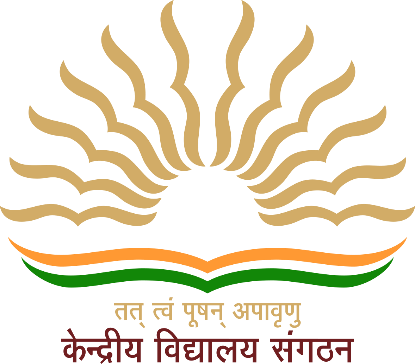 ACADEMIC PLAN FOR SECONDARY CLASS(CLA SS IX & X)SESSION 2021-22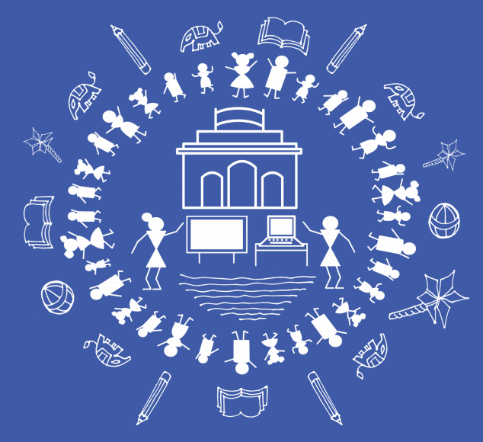 KENDRIYA VIDYALAYA SANGATHAN RAIPUR REGIONACADEMIC PLANPATRONS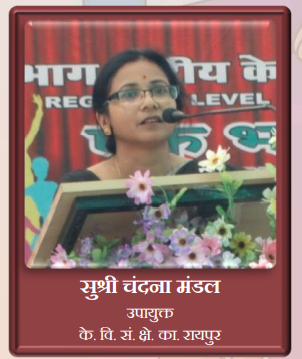 Ms. Chandana Mandal, Deputy Commissioner, KVS RO, Raipur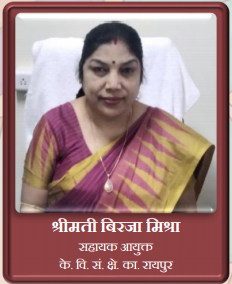 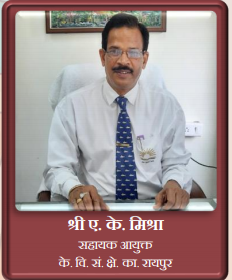          Mrs. Biraja Mishra,      	                        Mr. A. K. Mishra,  		                                           Assistant Commissioner                        Assistant Commissioner              KVS RO, Raipur		                KVS RO, Raipurगुरुर्ब्रह्मा ग्रुरुर्विष्णुः गुरुर्देवो महेश्वरः ।गुरुः साक्षात् परं ब्रह्म तस्मै श्री गुरवे नमः ॥Message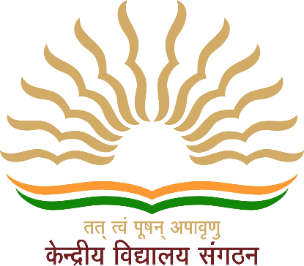 It’s a matter of great pride that Kendriya Vidyalaya Sangathan, Raipur Region is entrusted with an opportunity to prepare an Academic Plan for the four phases of NEP 2020 which needs to be adopted from this academic year 2021-22. With the pandemic still hovering and the recent reports suggesting that the young population is more vulnerable group in the third wave, physical presence of students in the Vidyalaya during the ensuing session 2021-22 seems a distant possibility. Hence, in order to ensure seamless academic transaction during the current session 2021-22, this action-plan will definitely help to focus on overall well-being of the students, Pedagogical requirements as per NEP, specially FLN, Outcome Based Learning, Self – Regulated Learning, Varied forms of Learner Engagement and assessment, Multi – Disciplinary Learning etc. I extent my best wishes to all the stakeholders who would be involved in this awe-inspiring task of preparation of Annual Plan & ensuring it reaches to the grass root level, creating adequate awareness, motivation & competencies, & thereby based on our strengths and experience of online teaching will ensure new ways of teaching-learning and assessment in tune with the guiding pillars of NEP i.e. Access, Equity, Quality, Affordability & Accountability.Ms. Chandana Mandal, Deputy Commissioner, KVS Regional Office, RaipurKENDRIYA VIDYALAYA SANGATHAN RAIPUR REGIONACADEMIC PLANTABLE OF CONTENTSNote: Click the subject name to directly reach the Academic plan of concerned subject.CLASS - IX पाठ योजनाकक्षा- नवमीं                        विषय – हिंदी (अ)            अपेक्षित सत्र संख्या – 1इकाई-पाठ–  क्षितिज -1 पद्य भाग  ‘कैदी और कोकिला’ (पं.माखनलाल चतुर्वेदी ) दिनांक प्रारम्भ : 08.06.21 दिनांक समाप्ति : 10.06.21.प्रथम अन्विति- क्या गाती हो ---------------------------------------  कोकिल बोलो तो ? कवि ने अंग्रेज़ों के अत्याचार एवं उनके काले कारनामों को जनता के सामने प्रस्तुत किया है। विषय अध्यापक -  			                                                                                                   प्राचार्य* लिंक : PPT कैदी और कोकिला 1. https://docs.google.com/presentation/d/1nO841-gorlVXCjdGrzEi1Hq-56Cu37fP7mzVgVU5gQQ/edit?usp=sharing          गूगल फॉर्म कार्य पत्रक  2.  https://forms.gle/o7dQJhQXh7ckZu3N93.  https://diksha.gon4. https://drive.google.com/file/d/1PaJYWBAz8Z9BoftDYypNtDaSMqAXA3aY/view?usp=sharing कार्य योजनापूर्व सत्र 2020-21 की आगत समस्या:-समस्या :  कोविद 19 के आरम्भिक दौर सत्र 2020-21 केऑनलाइन शिक्षण में निम्नाकिंत समस्या  सतत बनी रहीं|                1. ग्रामीण छात्रों एवं अभिभावकों की आर्थिक अक्षमता के कारण ऑनलाइन कक्षा का भार उठा पाना संभव ही नहीं था|                                                                                                                   2.विद्यार्थियों के पास स्मार्ट फोन का अभाव                                                                                                                                                                                                                                       3. कंप्यूटर/लैपटॉप की सुविधा न होना                4. इंटरनेट, ब्रॉडबैंड का सुचारू रूप से उपलब्ध ना होना                                                                                                                                                                                                  5.ऑनलाइन शैक्षिक टूल्स की जानकारी न होना                                                                                                                                                                                                                             6. शिक्षण अधिगम स्थानान्तरण में विद्यार्थियों के मध्य डिजिटल असमानता का बोध                                                                                                                                                 7. कोविद 19 से संक्रमित परिवार होने की भी वजह से छात्रों को अपने गृह स्थान जाने के कारण भी शिक्षा का सम्बन्ध नियमित नहीं हो सका|सत्र 2021-22  में पूर्व सत्र की समस्या निदान हेतु किए जा रहे प्रयाससमस्या निवारण:                                               1.कोविद 19 से उपजी समस्या के उपरांत विद्यालय प्राचार्या डॉ. वंदना शेखर  के मार्गदर्शन में ऐसे छात्रों की पहचान की गई जो ऑनलाइन शिक्षण व्यवस्था से जुड़ नही पा रहे थे ऐसे विद्यार्थियों के लिए समस्यामूलक ,समाधान कक्षा का आयोजन किया गया |                                 2. रविवार या अवकाश के दिनों में शीतकालीन सत्र एवं ग्रीष्मकालीन सत्र में विद्यार्थियों को शैक्षिक टूल्स जैसे कि कक्षा एक्सेस करना, परीक्षा के उत्तर लिखकर फोटो खींच कर पीडीऍफ़ बनाना ईमेल प्रेषित करना, मोबाईल को अपडेट करना, गूगल फॉर्म एवं गूगल कक्षा में नोट्स शेयर करना आदि का प्रशिक्षण नियमित रूप से दिया गया हैं |                                                  3. ऐसे छात्र-छात्रों की पहचान करना जो शिक्षण के अलावा मोबाईल में अन्य अनावश्यक वीडियो गेम, फिल्म, इत्यादि में व्यस्त रहते थे उन विद्यार्थियों के पालक अभिभावक ऑनलाइन बैठक उपरांत आवश्यक दिशा निर्देश एवं निदर्शन देना |                                                   4. आर्थिक रूप से अक्षम विद्यार्थियों हेतु ई शिक्षण सामग्री को WHATSAPP या प्रिंट माध्यम से सबंधित विद्यार्थियों तक पहुँचाने की व्यवस्था की जा रही हैं|                                                             5. कक्षा को 4 समान भागों में विभाजित कर योग्य विद्यार्थियों को विषय नायक की गुरुत्तर भूमिका प्रदान की गई, यह विद्यार्थियो में लीडरशिप विकसित करने का एक अभिनव प्रयास हैं इस माध्यम से वे ऑनलाइन कक्षा की उपस्थिति, आपसी छात्रों में विभिन्न सृजनात्मक कौशल का विकास के साथ, प्रश्न मंच जैसे अन्य प्रतियोगिताओं में भाग लेते हैं| शिक्षण दर्शन का अभिकथन                                                                                      दिनांक 26 जून 2021शिक्षा का मेरा दर्शन यह है कि सभी बच्चे अद्वितीय हैं और उनके पास एक उन्मुक्त स्वतंत्र  शैक्षिक वातावरण होना चाहिए जहाँ वे शारीरिक, मानसिक, भावनात्मक और सामाजिक रूप से विकसित हो सकें। इस प्रकार का वातावरण बनाना मेरी इच्छा है जहाँ छात्र अपनी पूरी क्षमता से मिल सकें |जहाँ  एक सुरक्षित वातावरण होगा वहां  छात्रों को अपने विचारों को साझा करने और चुनौती स्वीकार करने के लिए आमंत्रित किया जाता है।"मेरा मानना ​​है कि पांच आवश्यक तत्व हैं जो सीखने के लिए अनुकूल हैं।(1) शिक्षक की भूमिका एक मार्गदर्शक के रूप में कार्य करना है। (2) छात्रों के पास संसाधन परियोजना कार्य की गतिविधियों तक पहुँच होनी चाहिए।अर्थात  छात्रों के लिए सक्षम होना चाहिएउनके आयामी विकल्पों और उनकी जिज्ञासा को बुझने नहीं देना चाहिए (4) छात्रों को एक सुरक्षित वातावरण में कौशल का अभ्यास करने का अवसर चाहिए।(5) नित नई प्रौद्योगिकी को स्कूल के कालखंड में शामिल किया जाना चाहिए। "मेरे शिक्षण दर्शन की मंशा यह है  कि छात्रों के दिमाग में भरे हुए बर्तन नहीं हैं। उनमें से प्रत्येक अपनी कक्षा के लिए अपने स्वयं के विशिष्ट ब्रांड की प्रतिभा लाता है, और मेरा सबसे महत्वपूर्ण काम उस प्रतिभा की खोज करना और उसे सशक्त बनाना है।"अगर कोई बच्चा हमारे सिखाने के तरीके को नहीं सीख सकता है, तो शायद हमें उसके सीखने के तरीके को सिखाना चाहिए।" चूँकि  शिक्षण और शिक्षा सभी एक आकार के नहीं हैं। "असफलता एक विकल्प है; गलतियाँ सीखने का एक अमूल्य हिस्सा हैं। शिक्षा अक्सर रैखिक नहीं होती है। यह सतत पुनरावर्ती चक्रव्यूह  की प्रक्रिया है - अवलोकन, अन्वेषण, विश्लेषण और मूल्यांकन“मेरा शिक्षण दर्शन एक दोस्ताना जीवंत भाषा  कक्षा को बनाए रखना है, इसलिए स्कूल सभी के लिए सीखने के लिए एक खुशी का स्थान है। जब आपके पास सीखने के लिए आवश्यक उपकरण होते हैं तो संभावनाएं अनंत होती हैं।”कहना न होगा कि‘शिक्षा एक बाल्टी  भरना नहीं है, बल्कि एक आग का प्रकाश है।’ यह उद्धरण मेरे शिक्षण दर्शन का ध्रुव तारा है। शिक्षा का अंत निश्चित रूप से दूसरों की सेवा में होना चाहिए,सामाजिक राष्ट्रीय उत्तरदायित्व का बोध ही मेरी भाषा शिक्षण दर्शन का परम लक्ष्य हैं। 			* ऑनलाइन कक्षाओं की 40 मिनट की शिक्षण अवधि *विद्यार्थियों का मूल्यांकनमूल्यांकन प्राविधि शिक्षण अवधि सत्र में मूल्यांकन सतत मूल्यांकन     प्रश्नोत्तरी,व्याकरण सम्बन्धित प्रश्न (शब्द,शब्दभेद,वाक्य,वाक्यभेद,अलंकार,भेद,वाच्य भेद,पद,पद भेद, रस भेद)   राष्ट्रभाषा प्रश्नोत्तरी  online tests in the form of Google form ,MCQ, Quizzes www.quizmygov.in  https://kahoot.com etc.     पाठ्यवस्तु के साथ विभिन्न विषयों का सहसंबंध एवं जीवन मूल्यों की शिक्षा     जीवन अनुभवों की चर्चा  विद्यार्थियों के अनुभव पर पाठ का विस्तार रचनात्मक एवं प्रयोजनात्म्क आंकलन प्रथम आवधिक आंकलन द्वितीय आवधिक आंकलनपाठ्यवस्तु प्रकरण परीक्षा प्रायोजना कार्य  छात्रों की बुद्धिलब्धि अधिभार अंक पर पालक अभिभावक बैठक  Academic Planning- 2021-2022Classes -IX Subject  -  English(Language and Literature)              Problems Faced During the Previous Academic Session and Action Plan to Overcome Challenges:MODEL LESSON PLAN - Class: IXTOPIC / LESSON - The Fun They HadPERIOD REQUIRED – 5                 DATE OF COMMENCEMENT - 1/04/2021                   DATE     OF COMPLETION - 5/04/21Teaching- Aid: Power-point Presentation        Duration of class                           -              40 minutes                     The 40 minutes duration of the online classes should be conducted in a capsule form: EXPERIENTIAL LEARNINGStudents can choose to retell/narrate/enact a small scene of the story Students can write a diary entry expressing their feelings, comparing face to face teaching with online teaching.Assignment for the students:Question 1: “Today Tommy found a real book!”It was a very old book. Margie’s grandfather once said that when he was a little boy his grandfather told him that there was a time when all stories were printed on paper. i.	The old book was found by ………….ii.	Margie was surprised to see the book because ………. Question 2: It was a very old book. Margie’s grandfather once said that when he was a little boy his grandfather told him that there was a time when all stories were printed on paper. They turned the pages, which were yellow and crinkly, and it was awfully funny to read words that stood still instead of moving the way they were supposed to-on a screen.1.	Why the pages of the book were yellow?2.	Did Margie see the book for the first time?3.	Trace a word from the passage that means ‘with many folds or lines’Question 3: Margie went into the schoolroom. It was right next to her bedroom and the mechanical teacher was on and waiting for her. It was always on at the same time every day except Saturday and Sunday because her mother said little girls learned better if they learned at regular hours.1.	Where was Margie’s schoolroom?2.	Explain ‘mechanical teacher was on’.3.	Write the opposite of ‘regular’.  Question 4: “Because it’s not our kind of school, stupid. This is the old kind of school that they had hundreds and hundreds of years ago.” He added loftily.1.	Who is ‘he’ in the above lines?2.	“Our kind of school.” What kind of school they have?3.	Trace the word from the extract that means “in a superior way”.Alternative Academic Calendarhttps://documentcloud.adobe.com/link/track?uri=urn:aaid:scds:US:a15f30da-666e-4972-87c2-5482e52579c8DIKSHA RESOURCE LINKSMCQhttps://diksha.gov.in/play/collection/do_3131034751852298241974?referrer=utm_source%3Dmobile%26utm_campaign%3Dshare_content&contentId=do_31279902950947225617423ONLINE QUIZhttps://quizizz.com/join/quiz/5ffc5095357e8e001cb4f4b4/start?studentShare=trueSELF LEARNING MATERIALhttps://diksha.gov.in/play/collection/do_3131034751852298241974?referrer=utm_source%3Dmobile%26utm_campaign%3Dshare_content&contentId=do_31309359972999168011391https://diksha.gov.in/play/collection/do_3131034751852298241974?referrer=utm_source%3Dmobile%26utm_campaign%3Dshare_content&con tentId=do_31310781890309324813955STATEMENT OF TEACHING PHILOSOPHY"My philosophy of education is that all children are unique and must have a stimulating educational environment where they can grow physically, mentally, emotionally, and socially.I believe that there are some essential elements of learning- (1) The teacher's role is to act as a facilitator. (2) Students must be able to have choices and curiosity about their learning. (3) Students need the opportunity to practice skills in a safe environment. (4) Now a days Technology  play an important role and must be incorporated to make teaching- learning interactive and interesting . केन्द्रीय विद्यालय संगठन रायपुर संभागशैक्षणिक सक्रीय योजना सत्र 2021-22  ,कक्षा –नवमी , विषय- संस्कृतम सम्प्रेषाणात्मकम  (122)टीप – 1. जुलाई अन्तिम सप्ताहे प्रथम आवर्ती परीक्षा                                                                                                        2. अक्टूबर मासे द्वितीय आवर्ती परीक्षा						                                                   3. जनवरी मासे तृतीय आवर्ती परीक्षा								       पाठ्यपुस्तकानि –     1,“ शेमुषी “ प्रथमो भागः पाठ्यपुस्तकम्  |      2.“अभ्यासवान भव “ प्रथमो भागः व्याकरण पुस्तकम् विगत शैक्षणिक सत्रे आगता समस्या \ काठिन्यम       1.   दूरभाष्ययंत्रस्य  अनुपलब्धता |      2.न्यूनतम इंटरनेट कनेक्टिविटी |	 3,कक्षायाम  डाटाया: अभावःअभवत्  |4, भ्रात्री भगन्या: मध्ये यंत्रस्य अभावः |										                                                                                                                                                           5,गृहकार्य \कक्षाकार्य प्रेषणार्थम काठिन्यम भवति |      6,  पाठ्यविषय पठनार्थम समयस्य अभाव     7, दीर्घ समये मोबाइल/लैपटॉप/पीसी यंत्रस्य पश्यन श्रान्तम गतः|          8. छात्राः अशैशिक कार्ये यथा मोबाइल गेम सोशल मीडिया क्षेत्रे सक्रिय भवन्ति | वर्तमान शैक्षिक सत्रे प्राप्त समस्याः दूरीकरणाय कार्य योजना - बालकानाम कृते उपकरण उपलब्धता हेतु पितरौ सार्धं वार्तालापमकर्तु शक्यते  |छात्राणाम कृते उपलब्ध पाठ्य सामग्री google \ whatsapp कक्षायाम प्रदाय छात्रः तस्य उपयोगः अनन्तरं कर्तुं शक्नुवन्ति |ऑनलाइन कक्षाया: समये  प्रबंधनार्थम  छात्रानाम कृते  एक दिनात पूर्वम ट्यूटोरियल वीडियो लिंक प्रेषण कार्यम  भवेत् माई स्टेटमेंट ऑफ टीचिंग फिलॉसफी (एसटीपी) :छात्राणाम नैतिक मूल्यस्य बोधनाय ज्ञानम् प्रदाय उचित मार्ग दर्शनम् करिष्यामि |सर्वान छात्रान स्वानुभूत्या ज्ञानम् अर्जयितुम कल्पना शीलक्रियाः विधातुम प्रश्नान प्रष्टुम च प्रोत्साहयन्ति | अस्माभिः अवश्यमेव स्वीकरनीयम यत स्थानं ,समयः स्वातन्त्र्यं च यदि दीयेत ,तर्हि शिशवः वयस्कैः प्रदत्तेन ज्ञानेन संयुज्य नूतनम ज्ञानम् सृजन्ति |बालकेषु सर्जन शक्तेः कार्यारम्भ प्रवृत्तेश्च आधानं तदैव संभवेत यदा वयं तान शिशून शिक्षण प्रक्रियायाः प्रतिभागित्वेन स्वीकुर्याम ,न तु निधारित ज्ञानस्य ग्राहाक्त्वेन एव |online कक्षा माध्यमेन मम शिक्षणस्य उद्देश्य :छात्रान आत्मविश्वाशी भवेत् .ताकि जीवने सर्वदा सफलताम प्राप्तुं शक्नुवन्ति |केन्द्रीय विद्यालय रायपुर संभाग –रायपुरआदर्श पाठ योजनाकक्षा – नवमी 	विषय – संस्कृतम्   पाठ्यपुस्तकम् – शेमुषी प्रथमो भागः   द्वितीयः पाठः – स्वर्णकाक :शिक्षणम उद्देश्यानि –                         1,भारतीय भाषाणाम संरक्षणार्थम |2,भाषा शिक्षण कौशलानि विकासाय |3.वसुधैव कुटुम्बकम इति भावना विकासार्थम |4.संस्कृतसाहित्यस्य अध्ययनेन ज्ञानानन्दस्य अनुभूतिः | शिक्षणप्रविधयः –1,संस्कृतभाषया उपलब्ध दृश्य –श्रव्य सामाग्रीमाध्यमेन भाषाभ्यासः |2.विभिन्न पाठ्यसामग्रीद्वारा शिक्षकः स्वकीयम शिक्षणकार्यम रुचिकरं कर्तुं शक्नोति |प्रमुखकौशलानि –1.पठनम   2.उच्चारणम       3.अवबोधनम       4,लेखनम च |आवश्यकः शिक्षणाधिगमः  -1.शब्दानाम पठनम 2.साहित्यविषये ज्ञानम् 3.त्यागस्य सुपरिणाम : तथा लोभस्य दुष्परिणामः ज्ञानम् |पाठस्य सारः –प्रस्तुतो Sयम पाठः श्री पद्म शास्त्रिणा विरचित “ विश्वकथा शतकम “ इति कथा संग्रहात  गृहीतोस्ती |अत्र विविधराष्टेषु  व्याप्तानाम शतं लोककथानाम वर्णनम विद्यते |एषा कथा म्यामार देशस्य श्रेष्ठा लोककथा अस्ति |अस्याम कथायाम लोभस्य दुष्परिणाम: तथा च त्यागस्य सुपरिणाम :स्वर्णपक्षकाकमाध्यमेन वर्णितः अस्ति |प्रथमः क्रियाकलापः – अभ्यासः            आवश्यक शिक्षणाधिगमः ( TLO) पठनाभ्यासः 1.निम्नलिखित शब्दानाम उच्चारणं कुरुत –								तस्याश्चैका , न्यवसत , तंडुलान ,स्वर्णकाक:तया , भवनमाससाद ,चैकाकिनी , |द्वितीयः क्रियाकलापः –.आवश्यकः शिक्षणाधिगामः ( TLO) पठित अवबोधनम –1.वाक्यानि रचयत – 1.सूर्योदयात  ------------------------------|2.लुब्धा  ---------------------------------  |3.विलोक्य --------------------------------|4.आगत्य  ----------------------------------|2, विलोमपदानि लिखत  -1.पश्चात्  -------------------|2.अधः  -------------------- |3.हसितुम ------------------ |4.सुप्तः  --------------------- |तृतीयः क्रियाकलापः –आवश्यकः शिक्षणाधिगमः ( TLO ) व्याकरणाभ्यास: -1,  सन्धिम कुरुत –1.नि  + अवसत  = -------------------|प्र  + उक्तम  = --------------------  |2.तत्र  + उपस्थिता = ---------------- |3.सूर्य  + उदयः  = -------------------- |2.    विभक्तिम प्रयुज्य रिक्तस्थानानि  पूरयत –1.जनाः  ---------------- बहिः आगच्छन्ति | ( ग्राम )2.बालकः --------------- बिभेति | ( सिंह  )3.प्रभुः  भक्तं -------------- निवारयति | (पाप )4.--------------- पत्राणि पतन्ति | (वृक्ष ) 6, पठनस्य उपायः – 	शिक्षकेण विद्यार्थिभिः वैयक्तिकरूपेण सामूहिक रूपेण च अभ्यासः करणीयः |7,  पाठस्य लक्षित अधिगम परिणाम: -										अस्मिन् कथायाम विनम्रा  निर्धनबालिकायाः तथा अहंकारी बालिकाया: कथा अस्ति |  अस्याम् कथायाम लोभस्य दुष्परिणामः तथा च त्यागस्य सुपरिणामः वर्णनम अस्ति | कथायाः  माध्यमेन छात्राणाम कृते शिक्षकः विषयवस्तुम प्रतिपादनम करिष्यति |जीवने सदा सत्पथे एव चलनीयम |लोभः कदापि न करणीयम |  अतः कथामाध्यमेन  बालकाणाम नीतिनिपुणता सद्वृत्तेः च विकासार्थं शिक्षकः अभिभावाकस्य सहयोगम अपेक्षितम इति| 8 , सहायक सामग्री संसाधनम – 		1, पावर पाइंट प्रस्तुति 		2,यूट्यूब प्राप्त संसाधनम   https://www.youtube.com/watch?v=iwE0iJLEMpo		3,वीडियो माध्यमेन प्रस्तुति 		4, NCERT नई दिल्ली ,द्वारा पाठ्य पुस्तिका मूल्याकन – 	कक्षाकार्य , गृहकार्य  , परियोजना कार्य ,इकाई परीक्षा |KENDRIYA VIDYALAYA SANGATHAN, RAIPUR REGIONAcademic Calendar 2021-22Class – IXSubject: Mathematics Unit wise marks distribution Conduct of online classes: ii. Planning of classes on daily basis, number of periods, duration of the period, and timing of the classes for different stages. iii. Effective use of black-board/white-board by using mobile/I-pad (combo stand) and Bluetooth devices for effective classroom transactions.iv. PPT through screen share to be reduced to minimum (may be 10 minutes) during the online classes. v. Every Subject Teacher should design an Action Plan to make his/her online class interesting. The 40 minutes duration of the online classes should be       conducted in a Capsule form of teaching as mentioned       below: Preparation of Lesson Plan on line with STP: i. Macro plan once in a fortnight has to be prepared by the teacher. The plan has to be e-plan. The same has to be submitted to the Principal by 05th and 20th of  every month. In the macro plan all learning indicators (competency) of the lesson to be included. Strategies, learning outcome to be clearly defined. ii. Micro plan sub-unit of the unit involving one/two Learning Indicators, strategies, learning outcome. Assignment for the students: i. Video/PPT related to the lesson prepared exclusively by the teacher to be shared after the completion of the      unit. ii. Link for further reference to be shared also. (Use of Geogebra, Autograph software) iii. Link from the DIKSHA portal should also be shared. iv. Few Questions (related to the Learning Outcome) prepared by the teacher other than the textbook      questions to be shared with the students with a direction to submit the same through Google Classroom. v. Self-learning materials related to the unit based on Learning Outcome with few HOTS with different      weightage may be prepared and shared with the students after completion of each chapter with a direction     to the students to complete the same within a fixed time. vi. Model answers may be shared after a fixed interval of time. vii. Hard copy of the material may be supplied to the students not having proper devices and connectivity. Assessment of the students: All the assessment has to be planned as per CBA. i. Assessment as learning: (during the teaching learning process)-instant quiz, oral, puzzle and riddles                                                through a Google form, www.quiz.com  ii. Assessment for learning: (formative) LAT, PT, MT in regular interval. iii. Assessment of learning: (Summative) after learning. PRESCRIBED BOOKS: 1. Mathematics - Textbook for class IX - NCERT Publication 2. Guidelines for Mathematics Laboratory in Schools, class IX - CBSE Publication 3. Laboratory Manual - Mathematics, secondary stage - NCERT Publication 4. Mathematics exemplar problems for class IX, NCERT publication. **********SUBJECT ENRICHMENT ACTIVITIES: 	All activities suggested by KVS / CBSE have to be taken up. Some activities have been suggested here: Minimum 10 Lab Activities are to be performed. Some activities have been suggested in the table above. These activities are suggestive. Teachers can make changes as per the topics.i) Project based learning- preparation of portfolio.  	It is suggested that the portfolios would include classwork and homework assignments that would help evaluate learner’s progress. Besides this, portfolio should be a space for student to display his/her exemplary work in the related area. The attention should be to promote techniques such as summarization and organization of ideas and content, photos, presentations, assignments, art integrated learning, etc. The sample of creative work and evidences that demonstrate process skills or development of critical thinking or problem solving merit inclusion as well.ii) Art integrated learning : For Art Integrated Projects, some of the topics have been suggested – (i) Warli Art(ii) Tessellation (iii) GIR National Park (iv) Dance of Gujarat (Garba) (v) Mandala MODEL LESSON PLAN:Date: 										Class: IX 					          Subject: Mathematics Topic: Probability Remarks / Suggestions …………………………………………………………………            Sign. of Teacher ……………			Sign. of Principal …………WORKSHEET – 1(Number Systems)CLASS – IX1. Choose the correct answer: (i) Every rational number is – (a) a natural number 				(b) an integer (c) a real number 				(d) a whole numberAns _____ (ii) Decimal representation of a rational number cannot be – (a) terminating 				(b) non-terminating (c) non-terminating repeating 		(d) non-terminating non-repeatingAns _____(iii) 2 is equal to – (a) 2		(b) 6 			(c) 3			(d) 4 Ans _____ (iv) The product of any two irrational numbers is – (a) sometimes rational, sometimes irrational 	(b) an integer (c) always an irrational number 			(d) always a rational number Ans _____ (v) Which of the following is irrational? (a) 0.14 	(b) 0.401400140001….. 	(c) 0.14 		(d) 0. Ans _____ (vi) Between two rational numbers – (a) there is no rational number 		(b) there is exactly one rational number (c) there are infinitely many rational numbers (d) none of these. Ans _____  (vii) Which one of the following is different from others? (a)  			(b)  			(c)  			(d)  Ans _____(viii) An irrational number between 2 and 3 is – (a)   		(b)  			(c)  			(d)  Ans _____ (ix) The number (2 -  )2 is – (a) an irrational number 			(b) a rational number (c) an integer 					(d) a natural numberAns _____ (x) The rationalizing factor of  is – (a) 1 			(b) 2 			(c)  			(d)  Ans _____ 2. Fill in the blanks: (i) The reciprocal of every (non-zero) rational number is a ____________ number. (ii) The sum of a rational and an irrational number is always ______________ number. (iii) The decimal expansion of every rational number is either _____________ or non-         terminating ____________.(iv) The decimal expansion of every irrational number is always _______________________. (v) Between two irrational numbers there lie _______________________ rational numbers. 3. State whether the following statements are ‘True’ or ‘False’: (i) Every natural number is a whole number. 					(	) (ii) Every integer is a whole number. 							(	) (iii) Every irrational number is a real number. 					(	) (iv) The square roots of all positive integers are irrational numbers. 		(	) (v) The square of an irrational number is always a rational number. 		(	)4. Classify the following numbers as rational or irrational: (i)  					____________	(ii)  					____________	(iii) 0.3796 					____________	(iv) 7.431431…… 				____________	(v) 3 -  					____________ **********Academic Planner 2021-2022Classes -IX Subject  -  ScienceINTRODUCTIONAn academic planner offers school administrators, teachers, parents of school-age kids and students a planner that’s focused on their annual schedule. It let teachers and administrators plan meetings, tutoring sessions or parent conferences and keep their schedule on track. This planner include revised syllabus of Class-IX & X as per the secondary/ senior school curriculum 2021-22 published by CBSE. Focus areas of the planning are overall well-being of the students, pedagogical requirements as per NEP, focus on FLN, outcome based learning, self-regulated learning, varied forms of learner engagement and assessment multi-disciplinary learning & innovative online practices.Problems Faced During The Previous Academic Session And Action Plan to Overcome Challenges:The COVID-19 pandemic has affected educational systems worldwide, leading to the near-total closures of schools, universities and colleges. Most governments decided to temporarily close educational institutions in an attempt to reduce the spread of COVID-19.It led to an increase in the demand for online learning across the world. We all know that online learning is attracting more and more students for better learning experiences. But many of them encounter challenges that can cause hindrance in their learning. But the benefits are getting suppressed by the challenges during their learning process. Here are some of the challenges faced by students and teachers along with the suggestions to overcome them.3. Science Class                              -              01 per day.      Duration of class                           -              40 minutes                      Practical Periods                           -             02(In a week)        Total no. of Periods in a week       -              084.  The 40 minutes duration of the online classes should be conducted in a capsule form: 5.                                MODEL LESSON PLANCLASS-IX                  DATE OF COMMENCEMENT-18/04/2021                      SUBJECT SCI   EXPECTED DATE OF COMPLETION -  02 /05/2021  CHAPTER – FUNDAMENTAL UNIT OF LIFE      ACTUAL DATE OF COMPLETION   -   02 /05/2021 	       PD. REQUIRED – 13Name & Sign. of Teacher---Monika Sharma                            Sign. Of Principal………..Assignment for the students:https://docs.google.com/document/d/1dlCXb6PF_z_4dRFh9Nft4sCH3pjQhTH1oQx8_CwHPdY/edit?usp=drivesdkImportant Links for Further Reference:Link 1-7 (content & Videos)(1)https://diksha.gov.in/play/content/do_31307110929003315211144?referrer=utm_source%3Dmobile%26utm_campaign%3Dshare_content(2)https://diksha.gov.in/play/collection/do_31310347519628083211467?referrer=utm_source%3Dmobile%26utm_campaign%3Dshare_content&contentId=do_3129911266750300161185(3)https://diksha.gov.in/play/collection/do_31310347519628083211467?referrer=utm_source%3Dmobile%26utm_campaign%3Dshare_content&contentId=do_3131270839349493761563(4)https://diksha.gov.in/play/collection/do_31310347519628083211467?referrer=utm_source%3Dmobile%26utm_campaign%3Dshare_content&contentId=do_3131270841411174401844(5)https://diksha.gov.in/play/collection/do_31310347519628083211467?referrer=utm_source%3Dmobile%26utm_campaign%3Dshare_content&contentId=do_31315953975029760012420(6)https://diksha.gov.in/play/collection/do_31310347519628083211467?referrer=utm_source%3Dmobile%26utm_campaign%3Dshare_content&contentId=do_31307110929003315211144.(7)https://diksha.gov.in/play/collection/do_31310347519628083211467?referrer=utm_source%3Dmobile%26utm_campaign%3Dshare_content&contentId=do_31315439354590003211162(8) Very Short Answer https://diksha.gov.in/play/collection/do_31310347519628083211467?referrer=utm_source%3Dmobile%26utm_campaign%3Dshare_content&contentId=do_31279852717617152016069(9) Short Answer -  https://diksha.gov.in/play/collection/do_31310347519628083211467?referrer=utm_source%3Dmobile%26utm_campaign%3Dshare_content&contentId=do_31279852744279654416073(10)Long Answer - https://diksha.gov.in/play/collection/do_31310347519628083211467?referrer=utm_source%3Dmobile%26utm_campaign%3Dshare_content&contentId=do_31279852764250112016221(11)Multiple Choice Question - https://diksha.gov.in/play/collection/do_31310347519628083211467?referrer=utm_source%3Dmobile%26utm_campaign%3Dshare_content&contentId=do_31279916641379942417621                                                  8.Questions related to learning outcomes other than the textbook: Link for sample.  https://in.docworkspace.com/d/sIAX4yLtbq7GMhgY https://drive.google.com/folderview?id=0B1I8Z-adnc0tfkNVT0lYLVpQN0JYUW1JOFpMNWs3VWdkblBHNVFWUVZDTWhIM045bDRheHc              9. Self-Learning Material:      https://in.docworkspace.com/d/sIAX4yLtbq7GMhgY https://drive.google.com/folderview?id=0B1I8Z                                                                                                                                                                                              adnc0tfkNVT0lYLVpQN0JYUW1JOFpMNWs3VWdkblBHNVFWUVZDTWhIM045bDRheHc Self learning material (video link)                            https://youtu.be/OlrKfytI4i4   OLabs (Online Lab for School Lab Experiments) - www.olabs.edu.in                    https://www.youtube.com/watch?v=tVmVTf6a4NM&t=2s10.                         Academic Calendar (2021-2022)                                      CLASS -IX                        SUBJECT: SCIENCE    PRACTICALS (30 Periods)                                                                                                                              Practicals should be conducted alongside the concepts tough in theory classes.LIST OF  EXPERIMENTS1. Preparation of: Unit-Ia) a true solution of common salt, sugar and alum b) a suspension of soil, chalk powder and fine sand in water c) a colloidal solution of starch in water and egg albumin/milk in water and distinguish between these on the basis of transparency filtration criterion stability2. Preparation of Unit-I a) A mixture b) A compound using iron filings and sulphur powder and distinguishing between these on the basis of:(i) appearance, i.e., homogeneity and heterogeneity(ii) behaviour towards a magnet(iii) behaviour  towards carbon disulphide as a solvent(iv) effect of heat3. Separation of the components of a mixture of sand, common salt and ammonium chloride (or camphor). Unit-I4. Perform the following reactions and classify them as physical or chemical changes: Unit-I a) Iron with copper sulphate solution in waterb) Burning of magnesium ribbon in air c) Zinc with dilute sulphuric acid d) Heating of copper sulphate crystalse) Sodium sulphate with barium chloride in the form of their solutions in water5. Preparation of stained temporary mounts of (a) onion peel, (b) human cheek cells & to record observations and draw their labeled diagrams. Unit-II6. Identification of Parenchyma, collenchyma and Sclerenchyma tissues in plants, striped, smooth and cardiac muscle fibers and nerve cells in animals, from prepared slides. Draw their labeled diagrams. Unit-II7. Determination of the melting point of ice and the boiling point of water. Unit-I8. Verification of the Laws of reflection of sound. Unit-III9. Determination of the density of solid (denser than water) by using a spring balance and a measuring cylinder. Unit-III10. Establishing the relation between the loss in weight of a solid when fully immersed in
a) Tap water Unit-III
b) Strongly salty water with the weight of water displaced by it by taking at least two 
different solids.11. Determination of the speed of a pulse propagated through a stretched string/slinky (helical 
spring). Unit-III
12. Study of the characteristics of Spirogyra, Agaricus, Moss, Fern, Pinus (either with male or 
female cone) and an Angiospermic plant. Draw and give two identifying features of the 
groups they belong to. Unit-II
13. Observe the given pictures/charts/models of earthworm, cockroach, bony fish and bird. For 
each organism, draw their picture and record: Unit-II
a) one specific feature of its phylum.
b) one adaptive feature with reference to its habitat.
14. Verification of the law of conservation of mass in a chemical reaction. Unit-III
15. Study of the external features of root, stem, leaf and flower of monocot and dicot plants. Unit-III
OLabs (Online Lab for School Lab Experiments) - www.olabs.edu.in                    https://www.youtube.com/watch?v=tVmVTf6a4NM&t=2sThe OLabs is based on the idea that lab experiments can be taught using the Internet, more efficiently and less expensively. The labs can also be made available to students with no access to physical labs or where equipment is not available owing to being scarce or costly. This helps them compete with students in better equipped schools and bridges the digital divide and geographical distances. The experiments can be accessed anytime and anywhere, overcoming the constraints on time felt when having access to the physical lab for only a short period of time. Virtual labs allow students to work through real-life case stories, interact with lab equipment, perform experiments, and learn with theory and quiz questions.A virtual laboratory is an on-screen simulator or calculator that helps test ideas and observe results. Learners use advanced technology to perform a series of experiments that yield authentic results. Some OLAB references as follows:1.Online labs developed by CDAChttp://www.olabs.edu.in/?pg=topMenu&id=402. Online Labs for Schools developed by AmritaVishwa Vidyapeetham and CDACClass( 9-12) Biology:http://www.olabs.edu.in/?pg=topMenu&id=533.Class 10 Chemistryhttp://www.olabs.edu.in/?sub=73&brch=34.Class 10 Biologyhttp://www.olabs.edu.in/?sub=79&brch=165. Online labs Class 9-12(Physics, Chemistry, Biology)http://www.olabs.edu.in/SUBJECT ENRICHMENT ACTIVITIES:Preparation of Portfolio:Project based learning will help in preparation of portfolio. Portfolio will include note-books, classwork and homework assignments besides this portfolio should be a space for students to display her/his exemplary work in Science. Portfolio will help in continuous assessment of students performance. Portfolio can be effectively evaluated using a simple scoring rubric. Suggested are some elements to judge student`s portfolio:Organization- Neatness, Creativity and  Visual AppealCompletion of guided work focused on specific curricular objectives Evidences of student`s growthInclusion of all relevant work(completeness)Teachers can include other subject relevant criteria and elements to assess portfolios.Art Integrated Learning:Learners explore creatively while building connections between different concepts through various art forms. Art experiences , both in visual (drawing and painting, clay modelling, pottery, paper crafts, mask and puppet making, heritage crafts etc.) and  performing arts (music, dance, theatre, puppetry etc.) Sports Integrated Learning:•	Children are introduced to the benefits of a healthy lifestyle early in their lives by instilling the habit and culture of taking up outdoor activities. Sports offer a perfect opportunity to explore scientific concepts such as force, motion, potential energy, velocity, and torque.•	Different sports activities  are as follows: •	 walking (recreational) fitness or gym.•	running or athletics.•	swimming.•	cycling.•	bushwalking.•	football or soccer.•	yoga.Effective monitoring of Attendance:For attendance we can prepare Google Sheet. We can take attendance online by presenting screen to the students. We can involve parents through online PTMs after regular interval of time. Making parents aware about their wards’ time-table and different activities.   Mrs. MONIKA SHARMA    TGT(Science)  monu131983@gmail.com     KV KhairagarhKENDRIYA VIDYALAYA SANGATHAN, RAIPUR REGIONACADEMIC PLANNER 2021-22CLASS-IXSUBJECT: SOCIAL SCIENCEINTRODUCTIONAn academic planner offers school administrators, teachers, parents of school-age kids and students a planner that's focused on their annual schedule.  It let teachers and administrators plan meetings, tutoring sessions or parent conferences and keep their schedule on track. This planner include revised syllabus of class-IX &X as per the secondary/senior school curriculum 2021-22 published by CBSE. Focus areas of the planning are overall well-being of the students, pedagogical requirements as per NEP, focus on FLN, Outcome based learning, Self-regulated learning, Varied forms of learner engagement and assessment multi-disciplinary learning &innovative online practices.Problems Faced During The Previous Academic Session And Action Plan to Overcome Challenges:The COVID-19 pandemic has affected educational systems worldwide, leading to the near-total closures of schools, universities and colleges. Most governments decided to temporarily close educational institutions in an attempt to reduce the spread of COVID-19.2.The 40 minutes duration of the online classes should be conducted in a Capsule form of teaching as mentioned  below:MODEL LESSON PLANDATE -01.04.2021		CHAPTER: FRENCH REVOLUTION (HISTORY CH.1ST)                 DATE OF COMMENCEMENT-01.04.2021       PERIODS REQUIRED – 13      EXPECTED DATE OF COMPLETION – 10.04.2021  Subject: Social Science                     ACTUAL DATE OF COMPLETION   - 12.04.2021Remarks / Suggestions ………………………………………………………………… Sign. of Teacher ……………			Sign. of Principal …………4.Assignment for the students:Q.1 Who was the ruler of French during the revolution?Q.2 When did French Revolution Occur?Q.3 Who formed the National assembly in France in 1789?Q.4 What is the slogan of the French revolutionaries?Q.5 What was feudal system?5.Important Links for Further Reference:https://diksha.gov.in/play/collection/do_31310347520033587211302?referrer=utm_source%3Dmobile%26utm_campaign%3Dshare_contenthttps://diksha.gov.in/play/collection/do_31310347520033587211302?referrer=utm_source%3Dmobile%26utm_campaign%3Dshare_contenthttps://diksha.gov.in/play/collection/do_31310347520033587211302?referrer=utm_source%3Dmobile%26utm_campaign%3Dshare_contenthttps://diksha.gov.in/play/collection/do_31310347520033587211302?referrer=utm_source%3Dmobile%26utm_campaign%3Dshare_contenthttps://diksha.gov.in/play/collection/do_31310347520033587211302?referrer=utm_source%3Dmobile%26utm_campaign%3Dshare_contenthttps://diksha.gov.in/play/collection/do_31310347520033587211302?referrer=utm_source%3Dmobile%26utm_campaign%3Dshare_contentSelf Learning Material (links /videos)     https://youtu.be/kHF0vuj1Dz86.Preparation of Lesson Plan on line with STP: Will provide children an environment where they can freely talk about their interest areas and will help them to work on it to achieve their goals.Appreciate children for every little thing they do, and mention it in a positive way during class-room transaction, so that their confidence level increases and they can have full faith on themselves. This will motivate them to attend online classes.My objective of teaching is to make children self-confident, so that they can walk through different phases of life with ease and face the challenges thrown by life with a positive attitude and smile. Macro plan once in a fortnight has to be prepared by the teacher. The plan has to be e-plan. The same has to be submitted to the Principal by 05th and 20th of every month. In the macro plan all learning indicators (competency) of the lesson to be included. Strategies, learning outcome to be clearly defined. Micro plan sub-unit of the unit involving one/two Learning Indicators, strategies, learning outcome.7.Subject Enrichment Activities: All activities suggested by KVS / CBSE have to be taken up. The assessment of SEA to be done as per the identified rubrics for the subject. i) Project based learning- preparation of portfolio. ii) Art integrated learning and Ek Bharat Shreshth Bharat: for teaching and projects.Class-IX             Sub. Social Science (Subject Enrichment Activities) 8.PRESCRIBED BOOKS: 1.	India and the Contemporary World - I (History) - Published by NCERT 2.	Contemporary India - I (Geography) - Published by NCERT 3.	Democratic Politics - I Published by NCERT 4.	Economics - Published by NCERTACADEMIC CALENDER 2021-22CLASS-IXSUBJECT: SOCIAL SCIENCE9. Three Types of Assessment:Remedial Teaching: After assessment for learning. Micro Teaching: After assessment for learning. SLATE: After assessment of learning. 10.Annual Assessment:Annual Examination- 80 marksInternal Assessment- 20 marksInternal Marks Distribution:Internal Assessment: 20 MarksINTERNAL ASSESSMENTACTIVITY CLASS – IXSUB. SOCIAL SCIENCEVIRTUAL VISIT OF CLASS IX         SUBJECT: SOCIAL SCIENCE1.Historical Buildings: https://youtu.be/tlowIDWwSio2.World Heritage Sites in India: https://youtu.be/onqrBoBj0503.The Parliament: https://youtu.be/UDr4XexJ2MQ4.Indian National Movement Centers: https://youtu.be/mW7eSLKK3L85.Indian Temples: https://youtu.be/U6-or5yQAkk6.Indian National Parks: https://youtu.be/GfYP22sL2Gg7.Important Ports and Airports: https://youtu.be/riaLIaRbXR08.Indian Congress Session: https://youtu.be/5yZ57_hmjoI9.Indian States and Capitals: https://youtu.be/FcvLlvs8IQE10.Festivals of India: https://youtu.be/a3k4wqwOCwo17.Effective monitoring of Attendance:For attendance we can prepare Google Sheet. We can take attendance online by presenting screen to the students. We can involve parents through online PTMs after regular interval of time. Making parents aware about their wards’ time-table and different activities.KENDRIYA VIDYALAYA SANGATHAN - RAIPUR REGIONACADEMIC CALENDAR - 2021-22SUBJECT - ARTIFICIAL INTELLIGENCE (417), CLASS - IXAI Curriculum Unit-wise distribution given by CBSE – NOTE: As per CBSE curriculum, UNIT-1 (Introduction to AI), to be covered in Class – VIII. So, in Class-IX only Unit-II, III & IV to be covered in Artificial Intelligence.UNITWISE MARK DISTRIBUTIONCLASS-IX            SUBJECT – ARTIFICIAL INTELLIGENCE (417)SPLIT-UP SYLLABUS FOR CLASS-IX ARTIFICIAL INELLIGENCE(417)Reference Books – Essentials of Artificial intelligence, Class-IX – Kartik Sharma, Sultan Chand & Sons (P) Ltd PublicationsArtificial Intelligence – Textbook for Class-IX – Harmeet Kaur, Sangita Chadha, BPB PublicationsDiksha app links for Artificial Intelligence – https://diksha.gov.in/play/content/do_3130957646926888961264?contentType=PracticeQuestionSethttps://diksha.gov.in/play/content/do_3131000584459386881226?contentType=PracticeQuestionSethttps://diksha.gov.in/play/content/do_313004439733665792147?contentType=ResourceDiksha app links for AI integration with different subjects in Class-9 – https://diksha.gov.in/play/content/do_31315370081052262411053?contentType=Resource – Sciencehttps://diksha.gov.in/play/content/do_31315368664241766411214?contentType=Resource – HindiWebsite links for AI & Machine Learning experiments/Games – https://experiments.withgoogle.com/https://analyticsindiamag.com/top-10-fun-machine-learning-experiments-by-google-released-in-2020/https://www.afiniti.com/corporate/rock-paper-scissorshttps://www.globalgoals.ai/https://quickdraw.withgoogle.com/ https://mysteryanimal.withgoogle.com/ https://emojiscavengerhunt.withgoogle.com/ ENGAGING STUDENTSConduct of Online Classes –   Artificial intelligence was introduced in Class-VIII during the session 2020-21, and classes were taken in the month of February. Unit-I was covered in Class-VIII as per CBSE curriculum.Problem/challenges faced during the previous academic session – Non-availability of devicesPoor Internet connectivitySharing of devices between siblingsExhausting of data pack after 2-3 classes.Difficulty is uploading assignments.Time constraint during online classes.Getting exhausted looking at mobile/ laptop/ PC for longer duration.Students tend to divert from studies and getting active in other social media platforms for fun and entertainment.In the subject of Artificial Intelligence, the AI gaming websites needs strong internet connectivity, without which students are unable to enjoy the games and understand the AI concept properly.Action Plan to overcome those challenges during the current academic session – Regular counseling with parents to make separate devices available for their ward.Materials to be shared in Google classroom and Whatsapp group, so that students can access the material later also, if due to any reason they could not attend the class.Regular briefing and training given by class teachers to show, how to upload documents in assignment section of google class-room.To manage the time properly during online classes, students can be shared tutorial video links one day before, which they can watch and come prepared in the class, and 1-2 questions from worksheets can be given to solve during online class.In the subject of AI, students who are unable to access the AI games due to poor internet connectivity, offline videos/ links will be made available, so that they can understand the concept behind it.My Statement of Teaching Philosophy (STP) : Will make students aware about the online ethical values, so that they don’t get involved in activities which divert them from studies and also which are against the Cyber law and IT act. Will motivate them to become a responsible user of internet and social media.Will provide children an environment where they can freely talk about their interest areas and will help them to work on it to achieve their goals.Appreciate children for every little thing they do, and mention it in a positive way during class-room transaction, so that their confidence level increases and they can have full faith on themselves. This will motivate them to attend online classes.My objective of teaching is to make children self-confident, so that they can walk through different phases of life with ease and face the challenges thrown by life with a positive attitude and smile.The 40 minutes duration of the online classes should be conducted in a Capsule form of teaching as mentioned below: ASSESSMENT OF THE STUDENTS – Assessment as learning: (during the teaching learning process)-Instant quiz, oral, puzzle and riddles through a Google form, www.quiz.com  (Teacher and student).Quiz using kahoot, https://kahoot.com/ , to make it interesting with online scores and ranks based on the timings.Open discussion on various subject related topics co-relating it with real life situations.Experience sharing on applications of the topics discussed.Assessment for learning: (formative)LAT, PT, MT regular interval After every formative assessment, PTM to be conducted for discussing students’ academic progress and other student specific matters. Assessment of learning: (Summative)Twice in a year to be conducted for accessing, after learning – Half yearly/ PT2Session Ending ExamMODEL LESSON PLANCLASS: IX                                         		SUBJECT: Artificial Intelligence (417)UNIT:	4 - Introduction to Python	        TOPIC: Python Basics	       No of session required: 2Basics of PythonMultiple Choice Questions  : Based on Session : 1WORKSHEET – 1.1(1) Which of the following is not the feature of Python?(A) Open Source					(B) Rich Library		(C) Not Case Sensitive  				(D) Interactive and Script Mode (2) Which of the following is the editor of Python?(A) IDLE		(B) Turbo			(C) 	Netbeans		(D)	VB(3) What is the symbol of Interactive Mode of Python?(A)  >>		(B)  >>>			(C) >				(D) <<<(4) What is the extension name of the Python Script Program File?		(A)  .pyt		(B)  .p			(C)  .prg			(D) .py(5) Which of the following is type of Python Interactive Mode?(A)  Compiler		(B)  Interpreter		(C) Both			(D) None(6) What will be the output of the following expression?		>>> 2 + 3 * 5(A)  25			(B)  50			(C) 17			(D) 22(7) From which function we can get output in Scripting mode python program(A)  input()		(B)  output()			(C) print()			(D) int()(8) From which function we can take input in Scripting mode python program(A)  input()		(B)  output()			(C) print()			(D) int()(9) From which function we can convert string to integer value(A)  input()		(B)  output()			(C) print()			(D) int()(10) From which symbol we can separate string and variable in print function in python(A)  , (Comma)	(B)  + (Plus)			(C) : Semicolon		(D) None
(11) In input function   input( [ prompt ] ) here prompt is ?(A)  Optional		(B)  Mandatory		(C) Both			(D) None(12) Interpreter converts High level language to machine language (A)  Line by Line						(B)  All code in one go(C) 5 lines in one go						(D) Any of the above.(13) Compiler converts High level language to machine language (A)  Line by Line					(B)  All code in one go(C) 5 lines in one go					(D) Any of the above.AnswersBasics of PythonQuestion - Answers  : Based on Session : 1WORKSHEET – 1.2Q.1 	How many ways one can write a python code? ExplainQ,2	Write any three features of python.Q.3	What is print() function, explain with exampleQ.4	What is input() function, explain with exampleQ,5	What is variable ?Q.6     Write a Python script (program) to addition of three numbersQ.7	What is the difference between variable and string.Answers(1) We can write python script in two ways	(a)  Interactive Mode 		 : One line at a time 	(b)  Script Mode 		: All lines together.(2) Features of python(a) Python is high level language and it is free and open source language(b) Python is a case sensitive language. Fox ex NUMBER and number are not same in python(c) Python is portable and platform independent.(3) Print FunctionThe print() function prints the specified message to the screen. The message can be a string, or any other object, the object will be converted into a string before written to the screen.  Ex-print(“Hello how are you”)print(“My Name is”,name)(4)  Input FunctionThe input() function prompts the user to enter data. It accepts all the input as string. The user may enter a number or a string but the input() function treats them string only. The Syntax is		input( [ prompt ] )Prompt is the string we may like to display on the screen prior to taking input and it is optional. Ex – 	name=input(“Enter your name”)	age=int(input(“Enter your age”)(5) Variable :	Variables are nothing but reserved memory locations to store values. This means that when you create a variable you reserve some space in memory. Based on the data type of a variable, the interpreter allocates memory and decides what can be stored in the reserved memory.(6) Program for addition of three numbers	a = int(input(“Enter First Number “))	b = int(input(“Enter Second Number “))	c = int(input(“Enter Third Number “))	sum = a + b + c	print(“Addition of three number : “,sum)(7) DifferenceString will be in double quote but variable will not be in double quote Basics of PythonMultiple Choice Questions  : Based on Session : 2WORKSHEET – 2.1(1) Which of the following does not belong to tokens in Python?(A) Keyword					(B) Statements		(C) Operators	 				(D) Literals(2) ASCII code contains 	(A)	6 bits		(B) 	7 bits			(C) 	8 bits			(D)	7 or 8 bits(3) Identifier is a?	(A)  Statement					(B) 	Keyword		(C)  User Defined words 				(D) 	Reserve Word(4) Which of the following is a Literal?(A)  True			(B) TRUE			(C)  true		(D) All of above.(5) Which of the following is not a valid variable?	(A)  A25			(B)  True			(C)  _a56		(D) b21(6) Which of the following is not an arithmetic operator? (A)   +			(B)  //				(C)  **		(D) +=(7) Which of the following is a relational operator? (A)   +			(B)  <=			(C)  and		(D) +=(8) Which of the following is not an assignment operator? (A)   +=			(B)  %=			(C)  = =		(D) **= (9) Which of the following is not a logical operator? (A)   and			(B)  Not			(C)  or	     (D) None of the above(10)  Which of the following is an identity operator? (A)   or			(B)  is				(C)  not	     (D) >=AnswersBasics of PythonMultiple Choice Questions  : Based on Session : 2WORKSHEET – 2.2(1) Which of the following is a membership operator? (A)   or			(B)  is				(C)  in	     (D) >=(2) Numeric value   4+5i    belongs to which of the following data type? 	(A)	complex		(B) 	integer		(C) 	float	  (D)	string(3) Numeric value   29.4    belongs to which of the following data type? 	(A)	complex		(B) 	integer		(C) 	float	  (D)	string(4) Numeric value    -294    belongs to which of the following data type? 	(A)	complex		(B) 	integer		(C) 	float	  (D)	string(5) Numeric value    “-294”    belongs to which of the following data type? 	(A)	complex		(B) 	integer		(C) 	float	  (D)	string(6) Python identifier cannot be started with? (A)   Alphabet		(B) Special Symbol	(C)  Number		(D) Both B and C(7) Which of the following is not a keyword? (A)   int			(B)  and			(C) or			(D) Not(8) Variable belongs to  (A)   Keywords		(B)  Identifier		(C)  Literals		(D) Statements (9) 3.14   is  a (A)   Keywords		(B)  Identifier		(C)  Literals		(D) Statements(10)  An identifier can be of (A)   Any length			(B)  Min 1 character and maximum 8 character long (C)   Min 1 character and maximum 32 character long	 (D) None of the above,AnswersBasics of PythonMultiple Choice Questions  : Based on Session : 2WORKSHEET – 2.3(1) What will be the output of the following command?				>>> 5 + 2 * 6 (A)   17			(B)  42			(C)  13	     (D) 25 (2) What will be the output of the following command?				>>> 5  + True (A)   5			(B)  6				(C)  True	     (D) Error(3) What will be the output of the following command?				>>> 5  + false (A)   5			(B)  6				(C)  True	     (D) Error(4) What will be the output of the following command?				>>> 39 > = 7 (A)   5			(B)  6				(C)  True	     (D) False(5) What will be the value of num? If num = 7				>>> num ** = 2 (A)   7			(B)  343			(C)  49	     (D) Error(6) What will be the output of the following command?				>>> False or True (A)   0			(B)  Error				(C)  True	     (D) False(7) What will be the output of the following command?				>>> not (True and False) (A)   1			(B)  Error				(C)  True	     (D) False(8) What will be the output of the following command?				>>> True or False (A)   1			(B)  Error				(C)  True	     (D) False (9) What will be the output of the following command?				>>> 25 is 5 (A)   5			(B) 25				(C)  True	     (D) False(10)  What will be the output of the following command?				>>> not 5 is not 25 (A)   5			(B) 25				(C)  True	     (D) FalseAnswers

Basics of PythonQuestion - Answers  : Based on Session : 2WORKSHEET – 2.4Q.1 	Write about character sets of Python.Q,2	What is keywords in Python?Q.3	Write any 10 keywords of Python.Q.4	What is Literal?Q,5	What is variable ?Q.6      Write the Naming rules of IdentifierQ.7	What is operator?Q.8	Make a list of various types of operators with examples.Q.9	What is Data Type in Python?Q.10	What is String Data Types?Q.11	What is Numeric Data Types?ANSWERS(1) Python Character sets.Python uses the traditional ASCII character set. The version 2.7 and above also recognizes the Unicode character set. The ASCII character set is a subset of the Unicode character set.(2) KeywordsKeywords are reserve words. Each Keywords has a specific meaning in the Python Interpreter, and we can use a keyword in our program only for the purpose for which it has been defined. (3) Keyword list (4)  Literal – A literal is a concise and easily visible way to write a value. Some of the choices of types of literals are often integers, floating point, Booleans and character strings. Python support the following literals: String literals : “Hello”, ‘2308’Int literals : 0, 14, -20Float literals : 8.03, 3.14Complex literals : 8+13jBoolean literals : True, False(5) Variable :	Variables are nothing but reserved memory locations to store values. This means that when you create a variable you reserve some space in memory. Based on the data type of a variable, the interpreter allocates memory and decides what can be stored in the reserved memory.(6) Naming Rules of Identifier(1) The name should be begin with alphabets (of any case) or an underscore sign( _ ). This can be followed by any combinations of characters like a-z, A-Z, 0-9 or underscore ( _ ). (2) Identifier can be of any length. (However it prefer to keep short and meaningful)(3) Identifier should not be keyword or reserve word (4) We cannot use special symbols like !, @, #, $, % etc. in identifier.(7) OperatorsAn operator is used to perform specific mathematical or logical operations on values. The values that the operators work on are called operands.For Ex-   10 + num  # Here 10 and num are operand and + is an operator.(8) List of Operators(9) Data TypesEvery value belongs to specific data type in Python. Data type identifies the type of data values a variable can hold and the operation that can be performed on that data.(10) String Data TypesString is a group of characters. These character may be alphabets, digits or special characters including spaces. String values are enclosed either in single quotation marks (e.g. ‘Hello’) or in double quotation marks (e.g. “Hello”). These quotations are not in the part of string, they are used to mark the beginning and end of the string for the interpreter.(11) Numeric Data TypesNumber data type stores numeric values only. It is further classified into three categories – KENDRIYA VIDYALAYA SANGATHAN - RAIPUR REGIONPRACTICAL ACTIVITIES - 2021-22SUBJECT - ARTIFICIAL INTELLIGENCE (417) , CLASS - IX							MM – 50The following activities from the content can be assessed under co-curricular activities. A copy of the printed documents of the following can be maintained for the Practical/Assignment File Record.Note: These activities are suggestive. Teachers can make changes as per the topics.PROGRAMMING LANGUAGE – PYTHON                        Appendix-ASUGGESTED LIST OF PRACTICALS IN PYTHON TO BE PERFORMED IN LAB –Note: The above list of practical is suggestive, which covers basic python programming skills. Teacher can make changes as per their requirement. Any 10 practicals can be performed.CLASS - X पाठ योजनाकक्षा – दसवीं         विषय – हिंदी (अ)       अपेक्षित सत्र संख्या – 2इकाई- पाठ– कृतिका-2  ‘साना साना हाथ जोड़ि’   (मधु कांकरियाँ)       दिनांक प्रारम्भ : 08.06.21 दिनांक समाप्ति : 10.06.21	पाठ  -  “साना साना हाथ जोड़ि”  प्रथम अन्विति— ( मैंने हैरान होकर देखा  ---------------------फूलों के बाग में आ गई हूँ ) *पर्वतीय  परिवेश।विषय अध्यापक -  वी भारद्वाज  , स्नातक शिक्षक (हिंदी)                                                                                  1.	वीडियो लिंक:    https://drive.google.com/file/d/1JnjAXZFBDJvfcaVHMe08oAlBEPWTVZyI/view?usp=sharing2.	https://drive.google.com/file/d/1v1vUpwFtmFDLsD2sVH3gTrpuEolCX6dW/view?usp=sharing3.    https://drive.google.com/file/d/1PaJYWBAz8Z9BoftDYypNtDaSMqAXA3aY/view?usp=sharing4.	www.diksha.gov.in5.	www.mygov.in कार्य योजनापूर्व सत्र 2020-21 की आगत समस्या:-समस्या :  कोविद 19 के आरम्भिक दौर सत्र 2020-21 केऑनलाइन शिक्षण में निम्नाकिंत समस्या  सतत बनी रहीं|                1. ग्रामीण छात्रों एवं अभिभावकों की आर्थिक अक्षमता के कारण ऑनलाइन कक्षा का भार उठा पाना संभव ही नहीं था|                                                                                                                   2.विद्यार्थियों के पास स्मार्ट फोन का अभाव                                                                                                                                                                                                                                       3. कंप्यूटर/लैपटॉप की सुविधा न होना                4. इंटरनेट, ब्रॉडबैंड का सुचारू रूप से उपलब्ध ना होना                                                                                                                                                                                                  5.ऑनलाइन शैक्षिक टूल्स की जानकारी न होना                                                                                                                                                                                                                             6. शिक्षण अधिगम स्थानान्तरण में विद्यार्थियों के मध्य डिजिटल असमानता का बोध                                                                                                                                                 7. कोविद 19 से संक्रमित परिवार होने की भी वजह से छात्रों को अपने गृह स्थान जाने के कारण भी शिक्षा का सम्बन्ध नियमित नहीं हो सका|सत्र 2021-22  में पूर्व सत्र की समस्या निदान हेतु किए जा रहे प्रयाससमस्या निवारण:                                               1.कोविद 19 से उपजी समस्या के उपरांत विद्यालय प्राचार्या डॉ. वंदना शेखर  के मार्गदर्शन में ऐसे छात्रों की पहचान की गई जो ऑनलाइन शिक्षण व्यवस्था से जुड़ नही पा रहे थे ऐसे विद्यार्थियों के लिए समस्यामूलक ,समाधान कक्षा का आयोजन किया गया |                                 2. रविवार या अवकाश के दिनों में शीतकालीन सत्र एवं ग्रीष्मकालीन सत्र में विद्यार्थियों को शैक्षिक टूल्स जैसे कि कक्षा एक्सेस करना, परीक्षा के उत्तर लिखकर फोटो खींच कर पीडीऍफ़ बनाना ईमेल प्रेषित करना, मोबाईल को अपडेट करना, गूगल फॉर्म एवं गूगल कक्षा में नोट्स शेयर करना आदि का प्रशिक्षण नियमित रूप से दिया गया हैं |                                                  3. ऐसे छात्र-छात्रों की पहचान करना जो शिक्षण के अलावा मोबाईल में अन्य अनावश्यक वीडियो गेम, फिल्म, इत्यादि में व्यस्त रहते थे उन विद्यार्थियों के पालक अभिभावक ऑनलाइन बैठक उपरांत आवश्यक दिशा निर्देश एवं निदर्शन देना |                                                   4. आर्थिक रूप से अक्षम विद्यार्थियों हेतु ई शिक्षण सामग्री को WHATSAPP या प्रिंट माध्यम से सबंधित विद्यार्थियों तक पहुँचाने की व्यवस्था की जा रही हैं|                                                             5. कक्षा को 4 समान भागों में विभाजित कर योग्य विद्यार्थियों को विषय नायक की गुरुत्तर भूमिका प्रदान की गई, यह विद्यार्थियो में लीडरशिप विकसित करने का एक अभिनव प्रयास हैं इस माध्यम से वे ऑनलाइन कक्षा की उपस्थिति, आपसी छात्रों में विभिन्न सृजनात्मक कौशल का विकास के साथ, प्रश्न मंच जैसे अन्य प्रतियोगिताओं में भाग लेते हैं| शिक्षण दर्शन का अभिकथन                                                                                      दिनांक 26 जून 2021शिक्षा का मेरा दर्शन यह है कि सभी बच्चे अद्वितीय हैं और उनके पास एक उन्मुक्त स्वतंत्र  शैक्षिक वातावरण होना चाहिए जहाँ वे शारीरिक, मानसिक, भावनात्मक और सामाजिक रूप से विकसित हो सकें। इस प्रकार का वातावरण बनाना मेरी इच्छा है जहाँ छात्र अपनी पूरी क्षमता से मिल सकें |जहाँ  एक सुरक्षित वातावरण होगा वहां  छात्रों को अपने विचारों को साझा करने और चुनौती स्वीकार करने के लिए आमंत्रित किया जाता है।"मेरा मानना ​​है कि पांच आवश्यक तत्व हैं जो सीखने के लिए अनुकूल हैं।(1) शिक्षक की भूमिका एक मार्गदर्शक के रूप में कार्य करना है। (2) छात्रों के पास संसाधन परियोजना कार्य की गतिविधियों तक पहुँच होनी चाहिए।अर्थात  छात्रों के लिए सक्षम होना चाहिएउनके आयामी विकल्पों और उनकी जिज्ञासा को बुझने नहीं देना चाहिए (4) छात्रों को एक सुरक्षित वातावरण में कौशल का अभ्यास करने का अवसर चाहिए।(5) नित नई प्रौद्योगिकी को स्कूल के कालखंड में शामिल किया जाना चाहिए। "मेरे शिक्षण दर्शन की मंशा यह है  कि छात्रों के दिमाग में भरे हुए बर्तन नहीं हैं। उनमें से प्रत्येक अपनी कक्षा के लिए अपने स्वयं के विशिष्ट ब्रांड की प्रतिभा लाता है, और मेरा सबसे महत्वपूर्ण काम उस प्रतिभा की खोज करना और उसे सशक्त बनाना है।"अगर कोई बच्चा हमारे सिखाने के तरीके को नहीं सीख सकता है, तो शायद हमें उसके सीखने के तरीके को सिखाना चाहिए।" चूँकि  शिक्षण और शिक्षा सभी एक आकार के नहीं हैं। "असफलता एक विकल्प है; गलतियाँ सीखने का एक अमूल्य हिस्सा हैं। शिक्षा अक्सर रैखिक नहीं होती है। यह सतत पुनरावर्ती चक्रव्यूह  की प्रक्रिया है - अवलोकन, अन्वेषण, विश्लेषण और मूल्यांकन“मेरा शिक्षण दर्शन एक दोस्ताना जीवंत भाषा  कक्षा को बनाए रखना है, इसलिए स्कूल सभी के लिए सीखने के लिए एक खुशी का स्थान है। जब आपके पास सीखने के लिए आवश्यक उपकरण होते हैं तो संभावनाएं अनंत होती हैं।”कहना न होगा कि‘शिक्षा एक बाल्टी  भरना नहीं है, बल्कि एक आग का प्रकाश है।’ यह उद्धरण मेरे शिक्षण दर्शन का ध्रुव तारा है। शिक्षा का अंत निश्चित रूप से दूसरों की सेवा में होना चाहिए,सामाजिक राष्ट्रीय उत्तरदायित्व का बोध ही मेरी भाषा शिक्षण दर्शन का परम लक्ष्य हैं। 			* ऑनलाइन कक्षाओं की 40 मिनट की शिक्षण अवधि *विद्यार्थियों का मूल्यांकनमूल्यांकन प्राविधि शिक्षण अवधि सत्र में मूल्यांकन सतत मूल्यांकन     प्रश्नोत्तरी,व्याकरण सम्बन्धित प्रश्न (शब्द,शब्दभेद,वाक्य,वाक्यभेद,अलंकार,भेद,वाच्य भेद,पद,पद भेद, रस भेद)   राष्ट्रभाषा प्रश्नोत्तरी  online tests in the form of Google form ,MCQ, Quizzes www.quizmygov.in  https://kahoot.com etc.     पाठ्यवस्तु के साथ विभिन्न विषयों का सहसंबंध एवं जीवन मूल्यों की शिक्षा     जीवन अनुभवों की चर्चा  विद्यार्थियों के अनुभव पर पाठ का विस्तार रचनात्मक एवं प्रयोजनात्म्क आंकलन प्रथम आवधिक आंकलन द्वितीय आवधिक आंकलनपाठ्यवस्तु प्रकरण परीक्षा प्रायोजना कार्य  छात्रों की बुद्धिलब्धि अधिभार अंक पर पालक अभिभावक बैठक  Academic Planning- 2021-2022Classes -XSubject  -  English(Language and Literature)   Problems Faced During the Previous Academic Session and Action Plan to Overcome Challenges:MODEL LESSON PLAN - Class: X        Duration of class                           -              40 minutes                     The 40 minutes duration of the online classes should be conducted in a capsule form: LESSON PLAN - Class: XTOPIC / LESSON - Nelson Mandela -Long Walk To Freedom PERIOD REQUIRED – 4                 DATE OF COMMENCEMENT - 24/04/2021                   DATE OF COMPLETION - 30/04/21Teaching- Aid: Power-point PresentationEXPERIENTIAL LEARNINGTake the students to the library/online books resource and help them select age appropriate books on famous personalities. In pairs children share one book and read.They decide some qualities of the personalities with the teacher’s help and write those qualities on a paper which could be used as clues to write descriptive paragraph.The books on personalities or their pictures can be displayed. Each pair reads out the qualities to another pair who has to guess which personality it is.ASSIGNMENT FOR THE STUDENTS:Multiple Choice Questions based on an extract(A) “We, who were outlaws not so long ago, have today been given the rare privilege to be host to the nations of the world on our own soil. We thank all of our distinguished international guests for having come to take possession with the people of our country of what is, after all, a common victory for justice, for peace, for human dignity.”I . The guests at the spectacular ceremony are being called distinguished because theya) they have been invited as guests to attend it.b) they are eminent world leaders witnessing it.c) they are visiting the country for this purpose.d) they have resumed diplomatic relations with the country.ii It is a victory for ‘human dignity’. Pick the option that lists the correct answer for what ‘human dignity’ would include.a) i) equality ii) liberty iii) indecencyb) i) liberty ii) indecency iii) self-respectc) i) immorality ii) self-respect iii) equalityd) i) equality ii) liberty iii) self-respectiii Why does the speaker say that it is a ‘rare privilege’? He says this as they havea) been deprived of this honour.b) seldom been given this honour.c) experienced it for the first time.d) been chosen over other countries, for this honour   Mandela feels that courage is triumph over fear. How would you define courage in this context?   Mandela says that his country’s greatest wealth is its people and not the purest diamonds. Justify his statement.Alternative academic calendarhttps://documentcloud.adobe.com/link/track?uri=urn:aaid:scds:US:a15f30da-666e-4972-87c2-5482e52579c8DIKSHA LINKShttps://diksha.gov.in/play/content/do_31279862331283046417380?referrer=utm_source%3Dmobile%26utm_campaign%3Dshare_contentSELF LEARNING MATERIALhttps://diksha.gov.in/play/collection/do_31310347522907340811064?referrer=utm_source%3Dmobile%26utm_campaign%3Dshare_content&contentId=do_31328195250488934412414ONLINE QUIZ LINKhttps://quizizz.com/join/game/U2FsdGVkX189HPm2l1vXXnUkLVl43j%252BWMvFAIwtQ8wxTp6kh5t8E9Zbq8TteOwwZ?gameType=soloSTATEMENT OF TEACHING PHILOSOPHY"My philosophy of education is that all children are unique and must have a stimulating educational environment where they can grow physically, mentally, emotionally, and socially.I believe that there are some essential elements of learning- (1) The teacher's role is to act as a facilitator. (2) Students must be able to have choices and curiosity about their learning. (3) Students need the opportunity to practice skills in a safe environment. (4) Now a days Technology  play an important role and must be incorporated to make teaching- learning interactive and interesting . Prepared by – Smt. Meena Gupta TGT (English); KV Durg    केन्द्रीय विद्यालय संगठन रायपुर संभाग 			       		   	शैक्षणिक सक्रीय योजना सत्र -2021-22,                                                                                कक्षा – दशमी  ,  विषय- संस्कृतम सम्प्रेषाणात्मकम  (122)												                      टीप –   1. जुलाई अन्तिम सप्ताहे ( प्रथम आवर्ती परीक्षा)   	2. अक्टूबर अन्तिम सप्ताहे (द्वितीय आवर्ती परीक्षा )	3. जनवरी मासे (तृतीय आवर्ती परीक्षा )	4. SAMSKRIT TUTORIAL. IN ME LOGIN कर सभी विषय सामग्री प्राप्त कर सकते है |पाठ्यपुस्तकानि –“ शेमुषी “ पाठ्यपुस्तकं भाग -2 ,संशोधित संस्करणम  |“ अभ्यासवान  भव “ भाग -2 विगत शैक्षणिक सत्रे आगता समस्या \ काठिन्यम       1.   दूरभाष्ययंत्रस्य  अनुपलब्धता |      2.न्यूनतम इंटरनेट कनेक्टिविटी |	 3,कक्षायाम  डाटाया: अभावःअभवत्  |4, भ्रात्री भगन्या: मध्ये यंत्रस्य अभावः |										                                                                                                                                                           5,गृहकार्य \कक्षाकार्य प्रेषणार्थम काठिन्यम भवति |      6,  पाठ्यविषय पठनार्थम समयस्य अभाव     7, दीर्घ समये मोबाइल/लैपटॉप/पीसी यंत्रस्य पश्यन श्रान्तम गतः|          8. छात्राः अशैशिक कार्ये यथा मोबाइल गेम सोशल मीडिया क्षेत्रे सक्रिय भवन्ति | वर्तमान शैक्षिक सत्रे प्राप्त समस्याः दूरीकरणाय कार्य योजना - बालकानाम कृते उपकरण उपलब्धता हेतु पितरौ सार्धं वार्तालापमकर्तु शक्यते  |छात्राणाम कृते उपलब्ध पाठ्य सामग्री google \ whatsapp कक्षायाम प्रदाय छात्रः तस्य उपयोगः अनन्तरं कर्तुं शक्नुवन्ति |ऑनलाइन कक्षाया: समये  प्रबंधनार्थम  छात्रानाम कृते  एक दिनात पूर्वम ट्यूटोरियल वीडियो लिंक प्रेषण कार्यम  भवेत् माई स्टेटमेंट ऑफ टीचिंग फिलॉसफी (एसटीपी) :छात्राणाम नैतिक मूल्यस्य बोधनाय ज्ञानम् प्रदाय उचित मार्ग दर्शनम् करिष्यामि |सर्वान छात्रान स्वानुभूत्या ज्ञानम् अर्जयितुम कल्पना शीलक्रियाः विधातुम प्रश्नान प्रष्टुम च प्रोत्साहयन्ति | अस्माभिः अवश्यमेव स्वीकरनीयम यत स्थानं ,समयः स्वातन्त्र्यं च यदि दीयेत ,तर्हि शिशवः वयस्कैः प्रदत्तेन ज्ञानेन संयुज्य नूतनम ज्ञानम् सृजन्ति |बालकेषु सर्जन शक्तेः कार्यारम्भ प्रवृत्तेश्च आधानं तदैव संभवेत यदा वयं तान शिशून शिक्षण प्रक्रियायाः प्रतिभागित्वेन स्वीकुर्याम ,न तु निधारित ज्ञानस्य ग्राहाक्त्वेन एव |online कक्षा माध्यमेन मम शिक्षणस्य उद्देश्य :छात्रान आत्मविश्वाशी भवेत् .ताकि जीवने सर्वदा सफलताम प्राप्तुं शक्नुवन्ति |आदर्श पाठ योजना कक्षा – दशमी     विषय – संस्कृतम्  पाठ्यपुस्तकम् – शेमुषी द्वितीयो  भागः  द्वितीयः पाठः – बुद्धिर्बलवती सदा शिक्षणम उद्देश्यानि –                       1,भारतीय भाषाणाम संरक्षणार्थम |2,भाषा शिक्षण कौशलानि विकासाय |3.वसुधैव कुटुम्बकम इति भावना विकासार्थम |4.संस्कृतसाहित्यस्य अध्ययनेन ज्ञानानन्दस्य अनुभूतिः | शिक्षणप्रविधयः – 1,संस्कृतभाषया उपलब्ध दृश्य –श्रव्य सामाग्रीमाध्यमेन भाषाभ्यासः |2.विभिन्न पाठ्यसामग्रीद्वारा शिक्षकः स्वकीयम शिक्षणकार्यम रुचिकरं कर्तुं शक्नोति |प्रमुखकौशलानि – 1.पठनम 2.उच्चारणम 3.अवबोधनम 4,लेखनम च |आवश्यकः शिक्षणाधिगमः  -1.शब्दानाम पठनम 2.साहित्यविषये ज्ञानम् 3.कथा माध्यमेन सद्वृत्तेः विकासार्थं प्रेरयति  |4. सर्वकार्येषु सर्वदा बद्धिर्बलवती भवति |अतः छात्रानाम बौद्धिकबलस्य महत्त्वं स्पष्टं करणीयम |पाठस्य सारः –  प्रस्तुतो Sयम पाठः शुकासप्ततिः कथाग्रंथस्य संपादनम कृत्वा संगृहितोस्ति |अतः पाठांशेस्वलघु पुत्राभ्याम सह काननमार्गे पितृगृहम प्रति गच्छन्त्या: बुद्धिमतीति नाम्नाः महिलायाः मति कौशलम प्रदर्शितम वर्तते |या पुरतः समागतं सिहमपि भीतिम उत्पाद्य ततः निवारयति | इयं कथा नीतिनिपुणयोः  शुकसारिकयोः कथा माध्यमेन सद्वृत्तेः विकासार्थं प्रेरयति | प्रथमः क्रियाकलापः – अभ्यासः            आवश्यक शिक्षणाधिगमः ( TLO) पठनाभ्यासः 1.निम्नलिखित शब्दानाम उच्चारणं कुरुत –	भार्या, पुत्रद्वयोपेता ,ददर्श ,चपेटया,कलहः ,विभज्य ,लक्ष्यते ,व्याघ्रमारी , भामिनी ,जम्बुकः ,आवेदितम ,सात्मपुत्रौ ,अत्तुम ,आक्षिपन्ती ,तर्जयनती ,शृगालकः |						 द्वितीयः क्रियाकलापः –.आवश्यकः शिक्षणाधिगामः ( TLO) पठित अवबोधनम –1.प्रश्न निर्माणं कुरुत  – 1 . त्वं मानुषात बिभेषि |2. मार्गे सा एकम व्याघ्रम अपश्यत  |3. तत्र राजसिह :नाम राजपुत्रः वसति सम |4. व्याघ्रः शृगालेन सहितं पुनः आगच्छत |2, विलोमपदानि लिखत  -	        1.प्रथमः   -------------|	 2.उक्त्वा -------------- |  3.अधुना  -------------- |  4. बुद्धिहीना   ------------- |   तृतीयः क्रियाकलापः –आवश्यकः शिक्षणाधिगमः ( TLO ) व्याकरणाभ्यास: -   3. सन्धिम कुरुत –1.पितु:  + गृहम   = -------------------|	    2,एकैकम   =  --------- +-------------  | 3 .तत्र  + उपस्थिता = ---------------- |	   4  ---------------- यत्र + आस्ते  |  4.    विभक्तिम प्रयुज्य रिक्तस्थानानि  पूरयत –1.जनाः  ---------------- बहिः आगच्छन्ति | ( ग्राम )2.बालकः --------------- बिभेति | ( सिंह  )3.प्रभुः  भक्तं -------------- निवारयति | (पाप )4.--------------- पत्राणि पतन्ति | (वृक्ष )              5. पर्यायपदम लिखत –वनम  ----------------------|                  शृगालः -------------------- |शीघ्रम् -------------------- |पत्नीं ----------------------- |विलोक्य --------------------|          6, पठनस्य उपायः – 	शिक्षकेण विद्यार्थिभिः वैयक्तिकरूपेण सामूहिक रूपेण च अभ्यासः करणीयः |			अतः प्रस्तुतपाठेन  बालकाणाम नीतिनिपुणता  सद्वृत्तेः विकासार्थं अपेक्षितम इति मन्ये  7, पाठस्य लक्षित अधिगम परिणाम: -					अस्मिन् पाठे निजबौद्धिक शक्त्या केन प्रकारेण भामिनी व्याघ्रस्य भयमुक्ता अभवत ,कथा माध्यमेन छात्राणाम कृते शिक्षकः विषयवस्तुम प्रतिपादनम करिष्यति |जीवने यदा-कदा समस्या आगमिष्यति तर्हि आत्मविश्वासेन सह समस्या समाधानं करणीयम | शिक्षकः छात्रेभ्यः सह विचारविमर्शम कर्तुं शक्नुवन्ति|  अतः प्रस्तुत पाठेन बालकाणाम नीतिनिपुणता सद्वृत्तेः च विकासार्थं अपेक्षितम इति मन्ये |8 , सहायक सामग्री संसाधनम – 		1, पावर पाइंट प्रस्तुति  		2,यूट्यूब प्राप्त संसाधनम 		3,वीडियो माध्यमेन प्रस्तुति 	4, NCERT नई दिल्ली ,द्वारा पाठ्य पुस्तिका 	      मूल्याकन कार्य  – 		कक्षाकार्य , गृहकार्य  , परियोजना कार्य ,इकाई परीक्षा |	विषय शिक्षक – 									प्राचार्य   	एस .जी .दास 	प्रशिक्षित स्नातक शिक्षक (संस्कृत )KENDRIYA VIDYALAYA SANGATHAN, RAIPUR REGIONAcademic Calendar 2021-22Class – XSubject: Mathematics Conduct of online classes:i. Problem/challenges faced during the previous academic session. ii. Planning of classes on daily basis, number of periods, duration of the period, and timing of the classes for different stages. iii. Effective use of black-board/white-board by using mobile/I-pad (combo stand) and Bluetooth devices for effective classroom transactions.vi. PPT through screen share to be reduced to minimum (may be 10 minutes) during the online classes. vii. Every Subject Teacher should design an Action Plan to make his/her online class interesting. The 40 minutes duration of the online classes should be conducted in a Capsule form of teaching as mentioned below: Preparation of Lesson Plan on line with STP: i. Macro plan once in a fortnight has to be prepared by the teacher. The plan has to be e-plan. The same has to be submitted to the Principal by 05th and 20th of     every month. In the macro plan all learning indicators (competency) of the lesson to be included. Strategies, learning outcome is to be defined clearly. ii. Micro plan sub-unit of the unit involving one/two Learning Indicators, strategies, learning outcome.								Assignment for the students: i. Video/PPT related to the lesson prepared exclusively by the teacher to be shared after the completion of the unit. ii. Link for further reference to be shared also. (Use of Geogebra, Autograph software) iii. Link from the DIKSHA portal should also be shared. iv. Few Questions (related to the Learning Outcome) prepared by the teacher other than the textbook questions to be shared with the students with a direction to      submit the same through Google Classroom. v. Self-learning materials related to the unit based on Learning Outcome with few HOTS with different weightage may be prepared and shared with the      students after completion of each chapter with a direction to the students to complete the same within a fixed time. vi. Model answers may be shared after a fixed interval of time. vii. Hard copy of the material may be supplied to the students not having proper devices and connectivity. Assessment of the students: All the assessment has to be planned as per CBA. i. Assessment as learning: (during the teaching learning process)-instant quiz, oral, puzzle and riddles through a Google form, www.quiz.com  ii. Assessment for learning: (formative) LAT, PT, MT in regular interval. iii. Assessment of learning: (Summative) after learning. PRESCRIBED BOOKS: 1. Mathematics - Textbook for class X - NCERT Publication 2. Guidelines for Mathematics Laboratory in Schools, class X - CBSE Publication 3. Laboratory Manual - Mathematics, secondary stage - NCERT Publication 4. Mathematics exemplar problems for class X, NCERT publication. **********SUBJECT ENRICHMENT ACTIVITIES: 	All activities suggested by KVS / CBSE have to be taken up. Some activities have been suggested here: Minimum 10 Lab Activities are to be performed. Some activities have been suggested in the table above. These activities are suggestive. Teachers can make changes as per the topics.i) Project based learning- preparation of portfolio.  	It is suggested that the portfolios would include classwork and homework assignments that would help evaluate learner’s progress. Besides this, portfolio should be a space for student to display his/her exemplary work in the related area. The attention should be to promote techniques such as summarization and organization of ideas and content, photos, presentations, assignments, art integrated learning, etc. The sample of creative work and evidences that demonstrate process skills or development of critical thinking or problem solving merit inclusion as well.ii) Art integrated learning: For Art Integrated Projects, some of the topics have been suggested – (i) Warli Art(ii) Tessellation (iii) GIR National Park (iv) Dance of Gujarat (Garba) (v) Mandala LESSON PLANDate: 									Class: X 					 Subject: Mathematics Topic: Arithmetic Progressions Remarks / Suggestions ………………………………………………………………… Sign. of Teacher – 					                                     Sign. of PrincipalMCQ WORKSHEET (Real Numbers)CLASS – X1. If LCM of two numbers is 1200, the following number cannot be their HCF – (a) 200 		(b) 300 		(c) 400 		(d) 500 Ans _____2. If LCM (, 18) = 36 and HCF (, 18) = 2, then  is equal to – (a) 2 			(b) 3 			(c) 4 			(d) 6 Ans _____ 3. If HCF (26, 169) = 13, then LCM (26, 169) is equal to –(a) 13 			(b) 26 			(c) 52 			(d) 338Ans _____ 4. If HCF and LCM of two numbers are 4 and 9696, then the product of the two numbers is – (a) 9696 		(b) 24242 		(c) 38784 		(d) 4848Ans _____5. If two positive integers p and q can be expressed as p = ab2 and q = a3b; where a, b being     prime numbers, then LCM (p, q) is equal to – (a) ab 			(b) a2b2 		(c) a3b2			(d) a2b3Ans _____6. The ratio between the LCM and HCF of 5, 15 and 20 is – (a) 9 : 1 		(b) 4 : 3 		(c) 11 : 1 		(d) 12 : 1Ans _____ 7. HCF of 52 × 32 and 35 × 53 is – (a) 53 × 35 		(b) 52 × 32 		(c) 5 × 33 		(d) 53 × 32 Ans _____ 8. The HCF of 52 and 130 is – (a) 52 			(b) 130 		(c) 26 			(d) 13 Ans _____9. The HCF of 126 and 168 is – (a) 42 			(b) 21 			(c) 18 			(d) 14Ans _____10. The HCF of two numbers is 145 and their LCM is 2175. If one number is 725, then the         other number is – (a) 145 		(b) 435 		(c) 725 		(d) none of theseAns _____ ********** Academic Calendar (2021-2022)CLASS -XSUBJECT: SCIENCESubject  -  ScienceINTRODUCTIONAn academic planner offers school administrators, teachers, parents of school-age kids and students a planner that's focused on their annual schedule.  It let teachers and administrators plan meetings, tutoring sessions or parent conferences and keep their schedule on track. This planner includes revised syllabus of class-IX &X as per the secondary/senior school curriculum 2021-22 published by CBSE. Focus areas of the planning are overall well-being of the students, pedagogical requirements as per NEP, focus on FLN, Outcome based learning, Self-regulated learning, Varied forms of learner engagement and assessment multi-disciplinary learning &innovative online practices.Problems Faced During The Previous Academic Session And Action Plan to Overcome Challenges:The COVID-19 pandemic has affected educational systems worldwide, leading to the near-total closures of schools, universities and colleges. Most governments decided to temporarily close educational institutions in an attempt to reduce the spread of COVID-19.It led to an increase in the demand for online learning across the world. We all know that online learning is attracting more and more students for better learning experiences. But many of them encounter challenges that can cause hindrance in their learning. But the benefits are getting suppressed by the challenges during their learning process. Here are some of the challenges faced by students and teachers along with the suggestions to overcome them.3. Science Class                              -              01 per day.      Duration of class                           -              40 minutes                      Practical Periods                           -             02(In a week)        Total no. of Periods in a week       -              084.  The 40 minutes duration of the online classes should be conducted in a capsule form: 
5. MODEL LESSON PLAN CLASS-X                                                    DATE OF COMMENCEMENT-18/04/2021                 SUBJECT- SCIENCE                                    EXPECTED DATE OF COMPLETION -  02 /05/2021CHAPTER – LIFE PROCESSES                        ACTUAL DATE OF COMPLETION   -   02 /05/2021  PERIODS REQUIRED – 13Name & Sign. of Teacher---Monika Sharma                            Sign. Of Principal………..6.Assignment for the students:https://in.docworkspace.com/d/sILb4yLtb_ceMhgYhttps://drive.google.com/folderview?id=0B1I8Z-adnc0tfkNVT0lYLVpQN0JYUW1JOFpMNWs3VWdkblBHNVFWUVZDTWhIM045bDRheHc7. Important Links For Further Reference:https://diksha.gov.in/play/content/do_3129911290337198081247?referrer=utm_source%3Dmobile%26utm_campaign%3Dshare_contenthttps://diksha.gov.in/play/collection/do_31310347523880550411304?referrer=utm_source%3Dmobile%26utm_campaign%3Dshare_content&contentId=do_3129160691479674881426https://diksha.gov.in/play/collection/do_31310347523880550411304?referrer=utm_source%3Dmobile%26utm_campaign%3Dshare_content&contentId=do_3129160709397299201403 https://diksha.gov.in/play/collection/do_31310347523880550411304?referrer=utm_source%3Dmobile%26utm_campaign%3Dshare_content&contentId=do_31310428044007833612372https://diksha.gov.in/play/collection/do_31310347523880550411304?referrer=utm_source%3Dmobile%26utm_campaign%3Dshare_content&contentId=do_31308683521079705612129https://diksha.gov.in/play/collection/do_31310347523880550411304?referrer=utm_source%3Dmobile%26utm_campaign%3Dshare_content&contentId=do_31308612816708403211944https://diksha.gov.in/play/collection/do_31310347523880550411304?referrer=utm_source%3Dmobile%26utm_campaign%3Dshare_content&contentId=do_31316869484946227211212https://diksha.gov.in/play/collection/do_31310347523880550411304?referrer=utm_source%3Dmobile%26utm_campaign%3Dshare_content&contentId=do_313252125149249536118548https://diksha.gov.in/play/collection/do_31310347523880550411304?referrer=utm_source%3Dmobile%26utm_campaign%3Dshare_content&contentId=do_313283930464174080161078. Questions related to learning outcomes other than the textbook: https://in.docworkspace.com/d/sILb4yLtb_ceMhgYhttps://drive.google.com/folderview?id=0B1I8Z-adnc0tfkNVT0lYLVpQN0JYUW1JOFpMNWs3VWdkblBHNVFWUVZDTWhIM045bDRheHc9. Self Learning Material:https://in.docworkspace.com/d/sILb4yLtb_ceMhgYhttps://drive.google.com/folderview?id=0B1I8Z-adnc0tfkNVT0lYLVpQN0JYUW1JOFpMNWs3VWdkblBHNVFWUVZDTWhIM045bDRheHcSelf learning material (video link)https://youtu.be/OlrKfytI4i4OLabs (Online Lab for School Lab Experiments) - www.olabs.edu.in                    https://www.youtube.com/watch?v=tVmVTf6a4NM&t=2s10.                         Academic Calendar (2021-2022)                                      CLASS -X                               SUBJECT: SCIENCE    *PT=Periodic test.  HY=Half Yearly Examination.NEW EDUCATION POLICY: 2020 • Emphasises on transforming assessment for optimizing learning and development of all students with a focus on the following • Features of Assessment:Regular, formative and competency-basedPromoting learning and development of studentsFocuses on ‘assessment for learning’Tests higher-order skills  (analysis, critical thinking and conceptual clarity etc.)Helps entire schooling system in revising continuously teachinglearning processes to optimize learningThree types of Assessment:Remediation:Remedial teaching: after assessment for learningMicro teaching: after assessment for learning.SLATE: after assessment of teaching.Annual Assessment:Annual Examination---80 marksInternal Assessment---20 marksInternal marks distributionPRACTICALS (30 Periods) 
Practical should be conducted alongside the concepts taught in theory classes LIST OF EXPERIMENTS1. A. Finding the pH of the following samples by using pH paper/universal indicator: Unit-I
(i) Dilute Hydrochloric Acid
(ii) Dilute NaOH solution
(iii) Dilute Ethanoic Acid solution
(iv) Lemon juice
(v) Water
(vi) Dilute Hydrogen Carbonate solution
B. Studying the properties of acids and bases (HCl & NaOH) on the basis of their reaction
with: Unit-I
a) Litmus solution (Blue/Red)
b) Zinc metal
c) Solid sodium carbonate
2. Performing and observing the following reactions and classifying them into: Unit-I
A. Combination reaction
B. Decomposition reaction
C. Displacement reaction
D. Double displacement reaction
(i) Action of water on quicklime
(ii) Action of heat on ferrous sulphate crystals
(iii) Iron nails kept in copper sulphate solution(iv) Reaction between sodium sulphate and barium chloride solutions
3. Observing the action of Zn, Fe, Cu and Al metals on the following salt solutions: Unit-I          i) ZnSO4(aq)  ii) FeSO4(aq)  iii) CuSO4(aq)  iv) Al2 (SO4)3(aq)
Arranging Zn, Fe, Cu and Al (metals) in the decreasing order of reactivity based on the above result.4. Studying the dependence of potential difference (V) across a resistor on the current (I) passing through it and determine its resistance. Also plotting a graph between V and I. Unit-IV
5. Determination of the equivalent resistance of two resistors when connected in series and parallel. Unit-IV
6. Preparing a temporary mount of a leaf peel to show stomata. Unit- II
7. Experimentally show that carbon dioxide is given out during respiration. Unit-II
8. Study of the following properties of acetic acid (ethanoic acid): Unit- I
i) Odour
ii) solubility in water
iii) effect on litmus
iv) reaction with Sodium Hydrogen Carbonate9. Study of the comparative cleaning capacity of a sample of soap in soft and hard water. Unit-I
10. Determination of the focal length of: Unit-III
i) Concave mirror
ii) Convex lens
by obtaining the image of a distant object.
11. Tracing the path of a ray of light passing through a rectangular glass slab for different angles of incidence. Measure the angle of incidence, angle of refraction, angle of emergence and interpret the result. Unit - III
12. Studying (a) binary fission in Amoeba, and (b) budding in yeast and Hydra with the help of prepared slides. Unit-II
13. Tracing the path of the rays of light through a glass prism. Unit-III
14. Finding the image distance for varying object distances in case of a convex lens and drawing corresponding ray diagrams to show the nature of image formed. Unit-III
15. Identification of the different parts of an embryo of a dicot seed (Pea, gram or red kidney bean). Unit-IIOLabs (Online Lab for School Lab Experiments) - www.olabs.edu.in                    https://www.youtube.com/watch?v=tVmVTf6a4NM&t=2sThe OLabs is based on the idea that lab experiments can be taught using the Internet, more efficiently and less expensively. The labs can also be made available to students with no access to physical labs or where equipment is not available owing to being scarce or costly. This helps them compete with students in better equipped schools and bridges the digital divide and geographical distances. The experiments can be accessed anytime and anywhere, overcoming the constraints on time felt when having access to the physical lab for only a short period of time. Virtual labs allow students to work through real-life case stories, interact with lab equipment, perform experiments, and learn with theory and quiz questions. A virtual laboratory is an on-screen simulator or calculator that helps test ideas and observe results. Learners use advanced technology to perform a series of experiments that yield authentic results. Some OLAB references as follows:1.Online labs developed by CDAChttp://www.olabs.edu.in/?pg=topMenu&id=402. Online Labs for Schools developed by AmritaVishwa Vidyapeetham and CDACClass( 9-12) Biology:http://www.olabs.edu.in/?pg=topMenu&id=533.Class 10 Chemistryhttp://www.olabs.edu.in/?sub=73&brch=34.Class 10 Biologyhttp://www.olabs.edu.in/?sub=79&brch=165. Online labs Class 9-12(Physics, Chemistry, Biology)http://www.olabs.edu.in/SUBJECT ENRICHMENT ACTIVITIES:Preparation of Portfolio:Project based learning will help in preparation of portfolio. Portfolio will include note-books, classwork and homework assignments besides this portfolio should be a space for students to display her/his exemplary work in Science. Portfolio will help in continous assessment of students performance. Portfolio can be effectively evaluated using a simple scoring rubric. Suggested are some elements to judge student`s portfolio:Organization-Neatness, Creativity and Visual AppealCompletion of guided work focused on specific curricular objectives Evidences of student`s growthInclusion of all relevant work(completeness)Teachers can include other subject relevant criteria and elements to assess portfolios.Art Integrated Learning:Learners explore creatively while building connections between different concepts through various art forms. Art experiences , both in visual (drawing and painting, clay modelling, pottery, paper crafts, mask and puppet making, heritage crafts etc.) and  performing arts (music, dance, theatre, puppetry etc.) Sports Integrated Learning:•	Children are introduced to the benefits of a healthy lifestyle early in their lives by instilling the habit and culture of taking up outdoor activities. Sports offer a perfect opportunity to explore scientific concepts such as force, motion, potential energy, velocity, and torque.•	Different sports activities  are as follows: •	 walking (recreational) fitness or gym.•	running or athletics.•	swimming.•	cycling.•	bushwalking.•	football or soccer.•	yoga.Effective monitoring of Attendance:For attendance we can prepare Google Sheet. We can take attendance online by presenting screen to the students. We can involve parents through online PTMs after regular interval of time. Making parents aware about their wards’ time-table and different activities.   Mrs. MONIKA SHARMA    TGT(Science)  monu131983@gmail.com     KV KhairagarhKENDRIYA VIDYALAYA SANGATHAN , RAIPUR REGIONACADEMIC PLANNER 2021-22CLASS- XSUBJECT: SOCIAL SCIENCEINTRODUCTIONAn academic planner offers school administrators, teachers, parents of school-age kids and students a planner that's focused on their annual schedule.  It let teachers and administrators plan meetings, tutoring sessions or parent conferences and keep their schedule on track. This planner include revised syllabus of class-IX &X as per the secondary/senior school curriculum 2021-22 published by CBSE. Focus areas of the planning are overall well-being of the students, pedagogical requirements as per NEP, focus on FLN, Outcome based learning, Self-regulated learning, Varied forms of learner engagement and assessment multi-disciplinary learning &innovative online practices.Problems Faced During The Previous Academic Session And Action Plan to Overcome Challenges:The COVID-19 pandemic has affected educational systems worldwide, leading to the near-total closures of schools, universities and colleges. Most governments decided to temporarily close educational institutions in an attempt to reduce the spread of COVID-19.2.The 40 minutes duration of the online classes should be conducted in a Capsule form of teaching as mentioned  below:                                                                  MODEL LESSON PLANDate________     CLASS-X      Chapter- Agriculture (Geo.Ch.4th)  Date of commencement__________    Periods Required __________                         EXPECTED DATE OF COMPLETION _________    Subject : Social Science                               ACTUAL DATE OF COMPLETION   ___________ Remarks / Suggestions ………………………………………………………………… 	Sign. of Teacher ……………			                         Sign. of Principal …………4.Assignment for the students:Q.1 In which season are rabi crops sown in India?Q. 2 Which is the leading sugarcane producer state of India?Q. 3 What is White Revolution related to?Q. 4 By what other name is ‘slash and burn’ agriculture known?Q. 5 Name the state which is the largest producer of ragi.5.Important Links for Further Reference:https://diksha.gov.in/play/collection/do_31306098485501132811750?referrer=utm_source%3Dmobile%26utm_campaign%3Dshare_contentSelf Learning material:https://youtu.be/ITftNzulAjYLinks of Historical Movies:https://youtu.be/xaUZuZ4GBFY ( Titanic 1912(https://youtu.be/0WL5vFRBS9M (Hitler) https://youtu.be/6151ZlyV0p4 (1857 revolt) https://youtu.be/oRS1-zIqDkw ( Gandhi to Hitlerhttps://youtu.be/_GEC7dWsais ( Shaheed Bhagat singh) https://youtu.be/kQ41v0mZN0w ( Udhham Singh) https://youtu.be/o0tanAT0_dI (World War 1) Map Files ( link/ videos) : https://youtu.be/JeFCQoONHGQ                                        https://youtu.be/6t153nlTXLs1.1.Physical Maps: https://youtu.be/Be9P9T7XpBs2.Political Maps: https://youtu.be/F9Lai7vAb0E3.Thematic Maps: https://youtu.be/yCXV-2d88vA’6.Preparation of Lesson Plan on line with STP: i. Macro plan once in a fortnight has to be prepared by the teacher. The plan has to be e-plan. The same has to be submitted to the Principal by 05th and 20th of every month. In the macro plan all learning indicators (competency) of the lesson to be included. Strategies, learning outcome to be clearly defined. ii. Micro plan sub-unit of the unit involving one/two Learning Indicators, strategies, learning outcome.7.Subject Enrichment Activities: All activities suggested by KVS / CBSE have to be taken up. The assessment of SEA to be done as per the identified rubrics for the subject. i) Project based learning- preparation of portfolio. ii) Art integrated learning and Ek Bharat Shreshth Bharat: for teaching and projects.Class- X             Sub. Social Science (Subject Enrichment Activities) 8.PRESCRIBED BOOKS: 1.	India and the Contemporary World - I (History) - Published by NCERT 2.	Contemporary India - I (Geography) - Published by NCERT 3.	Democratic Politics - I Published by NCERT 4.	Economics - Published by NCERTACADEMIC CALENDER 2021-22CLASS - X  ,   SUB: SOCIAL SCIENCE9. Three Types of Assessment:Remedial Teaching: After assessment for learning. Micro Teaching: After assessment for learning. SLATE: After assessment of learning. 10.Annual Assessment:Annual Examination- 80 marksInternal Assessment- 20 marksInternal Marks Distribution:Internal Assessment: 20 MarksINTERNAL ASSESSMENT                                                         ACTIVITIES OF CLASS - XSUBJECT : SOCIAL SCIENCE16.VIRTUAL VISIT OF CLASS XSUBJECT: SOCIAL SCIENCE1.Historical Buildings: https://youtu.be/tlowIDWwSio2.Worlg Heritage Sites in India: https://youtu.be/onqrBoBj0503.The Parliament: https://youtu.be/UDr4XexJ2MQ4.Indian National Movement Centers: https://youtu.be/mW7eSLKK3L85.Indian Temples: https://youtu.be/U6-or5yQAkk6.Indian National Parks: https://youtu.be/GfYP22sL2Gg7.Important Ports and Airports: https://youtu.be/riaLIaRbXR08.Indian Congress Session: https://youtu.be/5yZ57_hmjoI9.Indian States and Capitals: https://youtu.be/FcvLlvs8IQE10.Festivals of India: https://youtu.be/a3k4wqwOCwo17.Effective monitoring of Attendance:For attendance we can prepare Google Sheet. We can take attendance online by presenting screen to the students.We can involve parents through online PTMs after regular interval of time. Making parents aware about their wards’ time-table and different activities.Sub.Teacher: Monika Devi(TGT, Social Science)    email Id – monika.devi0816@gmail.com      KV CISF BHILAICO-ORDINATION TEAM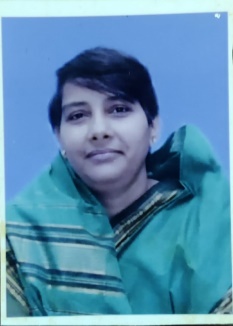 Dr.(Smt.) Vandana Sekar, Principal, KV CISF, Bhilai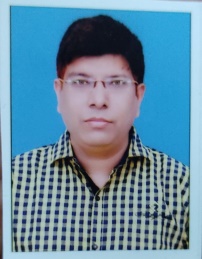 Mr. Rahul Dev, Principal Gr- II, KV SaraipaliCONTENT TEAMREVIEW TEAMCOMPILATION TEAMMr. Rahul Dev, Principal Gr- II, KV SaraipaliMrs. Soma Seal, PGT(Comp. Sci.), KV CISF BhilaiPrepared and compiled by KVS RO Raipur.With the best wishes.S. No.ClassSubject (Click the subject name to directly reach the Academic plan of concerned subject.)Page Number1IXHINDI2-132IXENGLISH14-303IXSANSKRIT31-364IXMATHS37-435IXSCIENCE44-576IXS.SCI.58-677IXA.I.68-858XHINDI87-989XENGLISH99-11710XSANSKRIT118-12311XMATHS124-12912XSCIENCE130-14313XS.SCI.144-155केन्द्रीय विद्यालय संगठन रायपुर संभागशैक्षणिक योजना,सत्र - 2021-22 कक्षा-नवमीं,हिन्दी पाठ्यक्रम ‘अ’(कोड संख्या 002)पाठ्यपुस्तक : क्षितिज भाग-1 (एन.सी.ई.आर.टी.) कृतिका भाग-1 (एन.सी.ई.आर.टी.)क्रमांक माह कार्य दिवस की संख्याकुल कालखंड पुस्तक पाठ/कवि/लेखक/विषयवस्तु का नाम  शिक्षण  के लक्ष्य  (श्रवण,वाचन,पठन,लेखन, कौशल) सीखने के प्रतिफलकला समेकित अधिगम प्रायोजना कार्य 1अप्रैल 2325क्षितिज (गद्य) दो बैलों की कथा (प्रेमचंद)प्रेमचंद के जीवन चरित को वर्तमान से जोड़ना  समझना , मूक प्राणियों की संवेदनशीलता का ज्ञान होना कृषक समाज और पशुओं के मध्य भावात्मक सम्बन्धों के माध्यम से जीवन मूल्यों का विकास |समाज के निम्न एवं मध्यम वर्ग में व्याप्त विसंगतियों को PPT के माध्यम से प्रस्तुतिकरण किया जावेगा|एकता की शक्तिबोध का अहसास कराना|        किसी सुनी बोली गई कहानी कविता और रचनाओं को रोचक ढंग से आगे बढ़ाना और प्रस्तुति करना | सामाजिक मुद्दों पर विद्यार्थी अपनी राय लिख कर/ बोल कर अभिव्यक्त करेंगे| | प्रथम गतिविधि-
नाटयांतरण/प्रहसन: दो बैलों की कथा कबीरदास, रहीम, रैदास की साखियों का अन्ताक्षरी प्रतियोगिता 1अप्रैल 2325क्षितिज (पद्य)साखियाँ एवं सबद (कबीर)दोहों के माध्यम से आपसी प्रेम के महत्व, संत के विशिष्ट गुण, ज्ञान की महिमा  बाह्य आडम्बरों का विरोध परोपकार  नैतिक मूल्यों का संवर्धन आदि धारणाओं से अवगत होंगे|संत कबीर के सामाजिक दर्शन से अवगत कराना|कबीरदास रहीम के दोहों के अध्ययन से तार्किकता का विकास होगा साथ ही साथ विद्यार्थियों में काव्य सौन्दर्य के तत्वों का बोध होगा |1अप्रैल 2325व्याकरण/रचनाअपठित गद्यांश सृजनात्मक लेखन- नए और अप्रत्याशित विषयों पर लेखन लेखन क्षमता, अभिव्यक्ति कौशल2मई - जून 1010क्षितिज (गद्य)2 ल्हासा की ओर (राहुल सांकृत्यायन)पाठ से तिब्बत की भौगोलिक  सामाजिक आर्थिक संस्कृति विविध आचार व्यवहार खान -पान रीति -रिवाजों का बोध होगा|भाषा विविध होने के बावजूद मानवीयता के प्रति सम्मान का भाव होगा|  हिंदी गद्य की लेखन एवं यात्रा वृतांत शैली के बारे में बताना |उपभोक्तावादी संस्कृति में भी तिब्बत के आमजनों में अतिथिदेवोभव: की परम्परा से साक्षात्कार होगा| अपने अनुभव एवं कल्पनाओं को सृजनात्मक ढंग से लिखेंगे जैसे यात्रा संस्मरण,मेरी पहली रेल यात्रा आदि |भारत की टूरिस्म website से देश की पर्वतीय स्थानों की जानकारी एकत्रित कीजिए? 2मई - जून 1010व्याकरण/रचनाउपसर्ग-प्रत्यय,समास  अनुच्छेद  लेखनभाषा संरचना के विविध गुणों से परिचित होंगे| शब्द परिवार में उपसर्ग प्रत्यय समास  के शब्द भंडार का समुचित रूप से वाक्य प्रयोग करेंगे |सभी विद्यार्थी अपनी भाषाओँ की संरचना से हिंदी की समानता और असमानता में  अंतर समझेंगें |विद्यार्थी भाषा परिवार के व्याकरणिक ज्ञान से स्पष्ट मौखिक और लिखित अभिव्यक्त करते हैं तथा रचनात्मक लेखन शुद्ध- अशुद्ध भाषा संसार से परिचित होते हैं| अनुच्छेद लेखन से मौलिक लेखन क्षमता का विकास होगा| भाषा के विविध अर्थ का पहचान कर पाएंगे और पढ़ते समय उपसर्ग और प्रत्यय के अर्थ को समझ कर अंतर प्रकट कर सकेंगे|3जुलाई 2527क्षितिज (पद्य) वाख (ललद्यद)
  सवैये (रसखान)कवयित्री-कवि  लिखित पदों में निहित ईश्वर के प्रति समर्पण की भावना को समझने में सक्षम होंगें| उक्तिपूर्ण आलंकारिक भाषा को पहचानने में विद्यार्थी सफल होंगे| अलग-अलग क्षेत्रों में बोली जाने वाली बोलियों के परिचय से देश के विविध राज्यों के प्रति आस्था व् अनुराग का भाव जागृत  होगा| विद्यार्थी उचित लय-ताल से कविता को समूह में प्रस्तुत करेंगे| पाठ को समझने के उपरांत प्रश्नों  के उत्तर देने में समर्थ होंगे | वे अपनी भाषाओँ की संरचना से हिंदी की समानता और अंतर समझते हैं- जैसे कश्मीरी,ब्रज,अवधी,मैथिली आदि | दोहा अन्ताक्षरी आदि के माध्यम से उनमें वाचन कौशल का विकास होगा| द्वितीय गतिविधि-कश्मीरी कवयित्री ललद्यद,उत्तर भारत के संत कवि कबीरदास,एवं तमिलनाडु के संत कवि तिरुवल्लुवर के जीवनवृत्त का साहित्य विविधताओं के साथ सचित्र वर्णन कीजिए?  3जुलाई 2527कृतिका मेरे संग की औरतें (मृदुला गर्ग)विद्यार्थी पाठ के माध्यम से मनुष्य के सकरात्मक और नकारात्मक पक्ष से परिचित होंगें| विविध संस्मरण से सीखे गए ज्ञान को परिवेश से जोड़ सकने की जागरूकता का जन्म होगा| मानवीय जीवन में घर परिवार के आपसी सह -सम्बन्धों का विश्लेष्ण  कर पाएंगे| पाठ्यपुस्तक में शामिल रचनाओं के अतिरिक्त विद्यार्थी साहित्य की अन्य विधा- संस्मरण, रेखाचित्र, रिपोर्ताज,लघुकथा,नवगीत अर्थात नई रचनाओं के बारे में उत्सुकता के साथ पढ़ते हैं| 3जुलाई 2527व्याकरण/रचनापत्र लेखन- औपचारिक- अनौपचारिक, विविध  व्याकरणिक अंशों के अभ्यास से  वे अपने अनुभवों एवं कल्पनाओं को सृजनात्मक ढंग से लिखते हैं जिससे वे कविता या कहानी की पुनर्रचना कर  पाते हैं Iछात्रों में पत्र लेखन - भाषा शुद्ध लिखने बोलने के कौशल का विकास करती हैं|औपचारिक पत्र जैसे- प्रधानाचार्य, सम्पादक, को अपने आसपास की समस्याओं -मुद्दों को ध्यान में रखकर पत्र लिखते हैं| 3जुलाई 2527व्याकरण/रचना  अलंकार अलंकार शिक्षण से मातृभाषा के सरस व् रोचक प्रयोग, लेखन क्षमता, अभिव्यक्ति कौशल में अभिवृद्धि होती हैं | वे आलंकारिक भाषा को पहचानने में सक्षम हो सकेंगे|शब्दों के सौन्दर्य की पहचान,अभिव्यक्ति कौशल में अभिवृद्धि|आलंकारिक भाषा की पहचान लेखन कौशल का विकास प्रथम आवधिक परीक्षा प्रथम आवधिक परीक्षा प्रथम आवधिक परीक्षा प्रथम आवधिक परीक्षा अगस्त के प्रथम सप्ताह मे 31 जुलाई तक  के पाठ्यक्रम का आँकलन किया जाएगा अगस्त के प्रथम सप्ताह मे 31 जुलाई तक  के पाठ्यक्रम का आँकलन किया जाएगा अगस्त के प्रथम सप्ताह मे 31 जुलाई तक  के पाठ्यक्रम का आँकलन किया जाएगा 4अगस्त 2325क्षितिज (गद्य)साँवले सपनों की याद (ज़ाबिर हुसैन)विद्यार्थियों को प्रकृति संरक्षण और पर्यावरण के प्रति कार्य करने वाले विज्ञानियों के समर्पण देखकर देश की भौगोलिक स्थिति के बोध के साथ गर्व होगा| आधुनिक युग में प्रकृति की दशा ,पर्यावरण के विषय पर चिंतन करने से उनमें निहित लेखन और वाचन कौशल का विकास होगा| विद्यार्थी पक्षी विज्ञानी सालिमअली की  जीवन चरित को समझ पाएंगे|प्राकृतिक एवं सामाजिक मुद्दों घटनाओं के प्रति प्रतिक्रिया लिखकर या विचार प्रकट करते हैं, भाषण या वाद-विवाद में चर्चा करते हैं | पशु-पक्षियों की भाषा को समझते हुए वे अपनी भावाभिव्यक्ति देते हैं| पक्षी संरक्षण हेतु वे घरों में चिड़ियाँ के लिए दाना-पानी आदि की व्यवस्था करते हैं |भारतीय महाद्वीप में पाए जाने वाले विलुप्त प्राय पक्षी का एल्बम तैयार कीजिए ?4अगस्त 2325क्षितिज (पद्य) कैदी और कोकिला (माखनलाल चतुर्वेदी) विद्यार्थियों द्वारा आजादी के महत्व को समझते हुए देश-प्रेम, की भावना जागृत करना विद्यार्थी कविता के मूल भाव का अर्थ स्पष्ट करते हुए अपने शब्दों में बताएँगे एवं आजादी के लिए किए गए संघर्ष पर अपने विचार प्रस्तुत करेंगे| कविता के मूल भाव को शब्दों में मुखरित करने में सक्षम होंगे|परतंत्र भारत और स्वतंत्र भारत विषय पर परिचर्चा का आयोजन करने से मौखिकअभिव्यक्ति का विकास किया जा सकेगा| देश भक्तिपूर्ण कविताओं के अध्ययन उपरांत जोड़ कर नई कविता के निर्माण में स्वत: भागीदारी परिलक्षित होगी |5सितम्बर 2424क्षितिज (गद्य) नाना साहब की पुत्री देवी मैना को भस्म कर दिया गया (चपला देवी)मातृभूमि की स्वतंत्रता और उसकी रक्षा के प्राणों का उत्सर्ग करने की सीख किशोर पीढ़ी को परिचित कराना पाठ का मुख्य उद्देश्य हैं |पाठ विस्तार में सहायक PPT स्मार्ट बोर्ड के माध्यम से देश के महान क्रान्तिकारियों की जीवन गाथा प्रस्तुत करने से भारतीयता देश प्रेम की भावना का विकास किया जा सकेगा |रेडियो टीवी पत्र पत्रिकाओं या अन्य संचार माध्यमों में प्रकाशित कथा साहित्य एवं रचनाओं पर मौखिक- लिखित टिप्पणी कर विश्लेष्ण करते हैं साथ ही साथसामयिक समीक्षा पर भी अपना विश्लेष्ण देते हैं | भाषा और लेखन कौशल का विकास तृतीय गतिविधि- दोस्तों सुनो मेरी कहानी,आलेखन एवं रिकार्डिंग ,विज्ञापनों का बच्चों पर बढ़ता प्रभाव, बाल श्रम पर रोकथाम इत्यादि सामयिक विषय पर परिसंवाद5सितम्बर 2424व्याकरण/रचनाअर्थ के आधार पर वाक्य भेद संवाद लेखन,उपयुक्त विराम चिहन और वर्तनी के साथ विभिन्न प्रकार के सरल, मिश्रित,जटिल वाक्यों का उपयोग कर पाएंगे| संवाद की गुणवत्ता हेतु सारांश वाक्यांशों और धाराओं सहित  विभिन्न तकनीक का प्रयोग कर पाएँगे |लेखन एवं वाचन कलाद्वितीय  आवधिक परीक्षा/ अर्धवार्षिक परीक्षाद्वितीय  आवधिक परीक्षा/ अर्धवार्षिक परीक्षाद्वितीय  आवधिक परीक्षा/ अर्धवार्षिक परीक्षाद्वितीय  आवधिक परीक्षा/ अर्धवार्षिक परीक्षाअक्टूबर माह के प्रथम सप्ताह मे 30 सितम्बर  तक  के पाठ्यक्रम का आँकलन किया जाएगाअक्टूबर माह के प्रथम सप्ताह मे 30 सितम्बर  तक  के पाठ्यक्रम का आँकलन किया जाएगाअक्टूबर माह के प्रथम सप्ताह मे 30 सितम्बर  तक  के पाठ्यक्रम का आँकलन किया जाएगा6अक्टूबर 1516क्षितिज (गद्य) प्रेमचन्द के फटे जूते(हरिशंकर परसाई) प्रेमचन्द के व्यक्तित्व की सादगी के साथ एक रचनाकार की अन्तर्भेदी सामाजिक दृष्टि का विवेचन करते हुए आज की दिखावे की प्रवृत्ति एवं अवसरवादिता का वर्णन करना| अपनी पसंद अथवा किसी सुनी हुई  रचना को पुस्तकालय से ढूंढकर पढने की कोशिश करना और भाव ग्रहण करना|  साहित्य की व्यंग्य विधा का प्रभाव जानना संगीत, फिल्म, विज्ञापन और साहित्य की व्यंग्यपूर्ण भाषा को समझना और वाक्य में प्रयोग करना| 6अक्टूबर 1516क्षितिज (पद्य) चन्द्रगहना से लौटती बेर (केदारनाथ अग्रवाल)कविता मूलतः आनंद अनुभूति एवं रस अनुभूति की अभिव्यक्ति है, यह कविता एक कथात्मक रचना हैं, प्रकृति के करीब बसा यह ग्राम्य जीवन की कविता है विद्यार्थियों को ओजस्विता पूर्ण कविता वाचन के माध्यम से जोड़ा जाएगा इससे लेखन पठन वाचन कौशल का विकास होगा| ग्राम्य सौन्दर्य से परिचित कराना |विद्यार्थी हस्तकला वास्तुकला खेती बाड़ी के प्रति अपना रुझान व्यक्त करते हैं तथा इनमें प्रयुक्त कलात्मक सन्दर्भों भाषाओँ को अपनी भाषा में जोड़कर बोलते लिखते हैं|अपने परिवेश को बेहतर बनाने की कोशिश में सृजनात्मक लेखन करते हैं|7नवम्बर 2021क्षितिज (गद्य)मेरे बचपन के दिन (महादेवी वर्मा)लेखिका अपने बचपन के अनुभवों  विद्यालय की स्मृतियों को बच्चों के साथ साझा करती हैं| छात्र जीवन में ही देश-प्रेम का अनूठा उदाहरणअपने प्रिय सहेली सुभद्रा कुमारी चौहान के माध्यम से अभिप्रेरित करती है| नवीन शब्द का वाक्य प्रयोग विलोम पर्यायवाची अर्थ जानेंगे जिससे शब्द कोष का विकास होगा | विद्यार्थी देखी, सनुी रचनाओं/घटनाओं/मुद्दों  पर बातचीत को अपने ढंग से आगे बढ़ाते हैं जैसे किसी कहानी को आगे बढ़ाना, अपने से भिन्न भाषा, खान-पान, रहन सहन संबंधी विविधताओं पर बातचीत करते हैं |चतुर्थ गतिविधि:-  ग्राम्य संस्कृति एवं सौन्दर्य पर एक मौलिक कविता/कहानी/निबंध लेखन कीजिए 7नवम्बर 2021क्षितिज (पद्य) मेघ आए (सर्वेश्वर दयाल सक्सेना)ओजस्विता पूर्ण कविता वाचन के माध्यम  से पूर्व पठित अंश से जोड़ा जायेगा।काव्यांश को व्याख्यात्मक विधि  से समझाया जाएगा| ग्रामीण जीवन की संस्कृति में भाषा और बोली से परिचय  कराया जावेगा|सरसरी तौर पर ग्राम्य संस्कृति में पाहून को अतिथि देवो भव: की संज्ञा दी गई हैं विद्यार्थी इस सन्दर्भ को विस्तार देते हुए मेघ, नदी, पानी,को आधार मानते हुए मौलिक कविता का लेखन करेंगे|विद्यार्थी उचित लय-ताल से कविता को समूह में प्रस्तुत करेंगे| पाठ को समझने के उपरांत प्रश्नों  के उत्तर देने में समर्थ होंगे|7नवम्बर 2021व्याकरण/रचनालघु कथा लेखन अपने अनुभवों को स्वतंत्र ढंग से लिखना, मौलिक अवसर प्रदान करना, किसी घटना को सिलसिलेवार रूप से कथा की शक्ल देना लघुकथा लेखन एवं वाचन कौशल में बदल सकेगी | लेखन क्षमता, अभिव्यक्ति कौशल8दिसम्बर 1819कृतिका रीढ़ की हड्डी (जगदीशचंद्र माथुर)समाज में व्याप्त दहेज़ प्रथा जैसी व्याप्त बुराइयों का बोध होगा इससे उत्पन्न स्थिति पर एक परिचर्चा के माध्यम से विद्यार्थी अलग-अलग विषयों पर विचार प्रकट कर सकेंगे |मानवीय जीवन में घर परिवार के आपसी सह -सम्बन्धों का विश्लेष्ण  कर पाएंगे|सामाजिक जीवन में शादी विवाह के अवसर पर लालच के कारण उपजी व्याप्त बिमारियों के प्रति विद्यार्थी स्पष्ट विचार रखेंगे जिसमे उनमे आत्मविश्वास पूर्ण वाचन कौशल लेखन कौशल का विकास होगा|दहेज़, छुआछुत, या कोरोना  समस्या पर आधारित एक आनलाईन प्रहसन कक्षा में प्रस्तुत कीजिए 8दिसम्बर 1819क्षितिज (पद्य)यमराज की दिशा(चंद्रकांत देवताले) शोषणकारी समाज , गिरते हुए मानव मूल्य का प्रतीक ही दक्षिण दिशा हैं बावजूद  कवि निराश नहीं हैं कविता आशावादिता का सन्देश देती हैं|सामयिक स्थितियों पर कविता कौशल लयबद्ध कविता का पठन विद्यार्थियों में नई उर्जा का बीज बोएगा|ओजस्विता पूर्ण काव्य पाठ से काव्य का मूल भाव व अर्थ स्पष्ट हो जाएगा  विद्यार्थी अपने अनुभव को मातृभाषा में विविध रूपों में  लिखते हैं जिसमें कविता कहानी या अन्य साहित्यिक विधा को विस्तार प्रदान करते है इसमें पठन और लेखन कौशल का विकास स्वाभाविक रूप से विकसित होता  हैं |  तृतीय  आवधिक परीक्षा तृतीय  आवधिक परीक्षा तृतीय  आवधिक परीक्षा तृतीय  आवधिक परीक्षा जनवरी माह   के प्रथम सप्ताह मे 31 दिसंबर   तक  के पाठ्यक्रम का आँकलन किया जाएगा जनवरी माह   के प्रथम सप्ताह मे 31 दिसंबर   तक  के पाठ्यक्रम का आँकलन किया जाएगा जनवरी माह   के प्रथम सप्ताह मे 31 दिसंबर   तक  के पाठ्यक्रम का आँकलन किया जाएगा 9जनवरी 2425क्षितिज (पद्य)बच्चे काम पर जा रहे हैं (राजेश जोशी)कविता मूलतः सामाजिक और आर्थिक व्यवस्था पर व्यंग्य करती हैं यह कविता देश की विकराल होती  बालश्रम जीवन की दुखद भरी स्थिति की कविता है|  विद्यार्थियों को संवेदनशीलता से  पूर्ण कविता वाचन के माध्यम से जोड़ा जाएगा इससे पठन  कौशल का विकास होगा|विद्यार्थी भाषा की बारीकियों  व्यवस्था तथा नए शब्दों का प्रयोग नए अर्थों में करते हैं इस प्रतिमानों को विद्यार्थी भी छन्दमुक्त  होकर गढ़ते हैं| दैनिक जीवन में भी ऐसी समस्या पर अपने विचार लिखकर या सोशलमीडिया  में टिप्पणी के माध्यम से प्रयोग करते हैं |                                                                                                                              बालश्रम पर आधारित एक शिक्षाप्रद गीत नाट्य तैयार कर कक्षा में प्रस्तुतीकरण कीजिए |9जनवरी 2425कृतिका माटीवाली (विद्यासागर नौटियाल)विस्थापन की समस्या पर  विद्यार्थी अपने विचार प्रस्तुत करेंगे साथ ही साथ उद्योगों की बढती हुई समस्या का भी आंकलन किया जावेगा |पठन कौशल के विकास के लिए छात्रों से एक-एक अवतरण पढ़वाया जावेगा,समूह में विद्यार्थी एक निश्चित अंश का पठन करेंगे और शब्दों का सही उच्चारण करते हुए पाठ में 20 कठिन शब्दों की आवृत्ति पठन किया जावेगा|             रेडियो टीवी पत्र पत्रिकाओं या अन्य संचार माध्यमों में प्रकाशित कथा साहित्य एवं रचनाओं पर मौखिक- लिखित टिप्पणी कर विश्लेषण करते हैं साथ ही साथसामयिक समीक्षा पर भी अपना तर्क देते हैं | भाषा और लेखन कौशल का विकास| बालश्रम पर आधारित एक शिक्षाप्रद गीत नाट्य तैयार कर कक्षा में प्रस्तुतीकरण कीजिए |10फरवरी 2324क्षितिज पुनरावृत्ति एवं अभ्यास पुनरावृत्ति एवं अभ्यास पुनरावृत्ति एवं अभ्यास 11मार्च 77कृतिका पुनरावृत्ति एवं अभ्यास सत्रांत परीक्षा 2022 पुनरावृत्ति एवं अभ्यास सत्रांत परीक्षा 2022 पुनरावृत्ति एवं अभ्यास सत्रांत परीक्षा 2022 पुनरावृत्ति एवं अभ्यास सत्रांत परीक्षा 2022 टीप: 1.सी.बी.एस.ई.का सत्र 2021-22 का पाठ्यक्रम, प्रश्नपत्र विश्लेषण व भार विभाजन जारी होने पर कृपया उसका संदर्भ लेवें|टीप: 1.सी.बी.एस.ई.का सत्र 2021-22 का पाठ्यक्रम, प्रश्नपत्र विश्लेषण व भार विभाजन जारी होने पर कृपया उसका संदर्भ लेवें|टीप: 1.सी.बी.एस.ई.का सत्र 2021-22 का पाठ्यक्रम, प्रश्नपत्र विश्लेषण व भार विभाजन जारी होने पर कृपया उसका संदर्भ लेवें|टीप: 1.सी.बी.एस.ई.का सत्र 2021-22 का पाठ्यक्रम, प्रश्नपत्र विश्लेषण व भार विभाजन जारी होने पर कृपया उसका संदर्भ लेवें|टीप: 1.सी.बी.एस.ई.का सत्र 2021-22 का पाठ्यक्रम, प्रश्नपत्र विश्लेषण व भार विभाजन जारी होने पर कृपया उसका संदर्भ लेवें|टीप: 1.सी.बी.एस.ई.का सत्र 2021-22 का पाठ्यक्रम, प्रश्नपत्र विश्लेषण व भार विभाजन जारी होने पर कृपया उसका संदर्भ लेवें|टीप: 1.सी.बी.एस.ई.का सत्र 2021-22 का पाठ्यक्रम, प्रश्नपत्र विश्लेषण व भार विभाजन जारी होने पर कृपया उसका संदर्भ लेवें|टीप: 1.सी.बी.एस.ई.का सत्र 2021-22 का पाठ्यक्रम, प्रश्नपत्र विश्लेषण व भार विभाजन जारी होने पर कृपया उसका संदर्भ लेवें|टीप: 1.सी.बी.एस.ई.का सत्र 2021-22 का पाठ्यक्रम, प्रश्नपत्र विश्लेषण व भार विभाजन जारी होने पर कृपया उसका संदर्भ लेवें|2.पाठ्यक्रम के निम्नलिखित पाठ हटा दिए गए हैं- 2.पाठ्यक्रम के निम्नलिखित पाठ हटा दिए गए हैं- 2.पाठ्यक्रम के निम्नलिखित पाठ हटा दिए गए हैं- 2.पाठ्यक्रम के निम्नलिखित पाठ हटा दिए गए हैं- 2.पाठ्यक्रम के निम्नलिखित पाठ हटा दिए गए हैं- 2.पाठ्यक्रम के निम्नलिखित पाठ हटा दिए गए हैं- 2.पाठ्यक्रम के निम्नलिखित पाठ हटा दिए गए हैं- क्षितिज भाग -1- पद्य-  कबीर -  सांखियाँ और सबद पाठ से  सबद 2-संतो भाई आई ज्ञान की आँधी रे ,2. श्री सुमित्रानंदन पन्त - ग्राम श्री क्षितिज भाग -1- पद्य-  कबीर -  सांखियाँ और सबद पाठ से  सबद 2-संतो भाई आई ज्ञान की आँधी रे ,2. श्री सुमित्रानंदन पन्त - ग्राम श्री क्षितिज भाग -1- पद्य-  कबीर -  सांखियाँ और सबद पाठ से  सबद 2-संतो भाई आई ज्ञान की आँधी रे ,2. श्री सुमित्रानंदन पन्त - ग्राम श्री क्षितिज भाग -1- पद्य-  कबीर -  सांखियाँ और सबद पाठ से  सबद 2-संतो भाई आई ज्ञान की आँधी रे ,2. श्री सुमित्रानंदन पन्त - ग्राम श्री क्षितिज भाग -1- पद्य-  कबीर -  सांखियाँ और सबद पाठ से  सबद 2-संतो भाई आई ज्ञान की आँधी रे ,2. श्री सुमित्रानंदन पन्त - ग्राम श्री क्षितिज भाग -1- पद्य-  कबीर -  सांखियाँ और सबद पाठ से  सबद 2-संतो भाई आई ज्ञान की आँधी रे ,2. श्री सुमित्रानंदन पन्त - ग्राम श्री क्षितिज भाग -1- पद्य-  कबीर -  सांखियाँ और सबद पाठ से  सबद 2-संतो भाई आई ज्ञान की आँधी रे ,2. श्री सुमित्रानंदन पन्त - ग्राम श्री क्षितिज भाग -1- पद्य-  कबीर -  सांखियाँ और सबद पाठ से  सबद 2-संतो भाई आई ज्ञान की आँधी रे ,2. श्री सुमित्रानंदन पन्त - ग्राम श्री क्षितिज भाग -1- पद्य-  कबीर -  सांखियाँ और सबद पाठ से  सबद 2-संतो भाई आई ज्ञान की आँधी रे ,2. श्री सुमित्रानंदन पन्त - ग्राम श्री क्षितिज भाग -1 गद्य-  श्यामा चरण दुबे रचित -  उपभोक्तावाद की संस्कृति,डॉ हजारीप्रसाद द्विवेदी लिखित  एक कुत्ता एक मैना क्षितिज भाग -1 गद्य-  श्यामा चरण दुबे रचित -  उपभोक्तावाद की संस्कृति,डॉ हजारीप्रसाद द्विवेदी लिखित  एक कुत्ता एक मैना क्षितिज भाग -1 गद्य-  श्यामा चरण दुबे रचित -  उपभोक्तावाद की संस्कृति,डॉ हजारीप्रसाद द्विवेदी लिखित  एक कुत्ता एक मैना क्षितिज भाग -1 गद्य-  श्यामा चरण दुबे रचित -  उपभोक्तावाद की संस्कृति,डॉ हजारीप्रसाद द्विवेदी लिखित  एक कुत्ता एक मैना क्षितिज भाग -1 गद्य-  श्यामा चरण दुबे रचित -  उपभोक्तावाद की संस्कृति,डॉ हजारीप्रसाद द्विवेदी लिखित  एक कुत्ता एक मैना क्षितिज भाग -1 गद्य-  श्यामा चरण दुबे रचित -  उपभोक्तावाद की संस्कृति,डॉ हजारीप्रसाद द्विवेदी लिखित  एक कुत्ता एक मैना क्षितिज भाग -1 गद्य-  श्यामा चरण दुबे रचित -  उपभोक्तावाद की संस्कृति,डॉ हजारीप्रसाद द्विवेदी लिखित  एक कुत्ता एक मैना क्षितिज भाग -1 गद्य-  श्यामा चरण दुबे रचित -  उपभोक्तावाद की संस्कृति,डॉ हजारीप्रसाद द्विवेदी लिखित  एक कुत्ता एक मैना क्षितिज भाग -1 गद्य-  श्यामा चरण दुबे रचित -  उपभोक्तावाद की संस्कृति,डॉ हजारीप्रसाद द्विवेदी लिखित  एक कुत्ता एक मैना कृतिका :  इस जल प्रलय में (फणीश्वर नाथ रेणु) किस तरह आखिरकार मैं हिंदी में आया (शमशेर बहादुर सिंह) कृतिका :  इस जल प्रलय में (फणीश्वर नाथ रेणु) किस तरह आखिरकार मैं हिंदी में आया (शमशेर बहादुर सिंह) कृतिका :  इस जल प्रलय में (फणीश्वर नाथ रेणु) किस तरह आखिरकार मैं हिंदी में आया (शमशेर बहादुर सिंह) कृतिका :  इस जल प्रलय में (फणीश्वर नाथ रेणु) किस तरह आखिरकार मैं हिंदी में आया (शमशेर बहादुर सिंह) कृतिका :  इस जल प्रलय में (फणीश्वर नाथ रेणु) किस तरह आखिरकार मैं हिंदी में आया (शमशेर बहादुर सिंह) कृतिका :  इस जल प्रलय में (फणीश्वर नाथ रेणु) किस तरह आखिरकार मैं हिंदी में आया (शमशेर बहादुर सिंह) कृतिका :  इस जल प्रलय में (फणीश्वर नाथ रेणु) किस तरह आखिरकार मैं हिंदी में आया (शमशेर बहादुर सिंह) कृतिका :  इस जल प्रलय में (फणीश्वर नाथ रेणु) किस तरह आखिरकार मैं हिंदी में आया (शमशेर बहादुर सिंह) कृतिका :  इस जल प्रलय में (फणीश्वर नाथ रेणु) किस तरह आखिरकार मैं हिंदी में आया (शमशेर बहादुर सिंह) 1. परीक्षा सारिणी – आवधिक परीक्षा – एक (सितम्बर), अर्धवार्षिक परीक्षा- (नवम्बर), आवधिक परीक्षा दो (जनवरी) सत्रांत परीक्षा – मार्च । 1. परीक्षा सारिणी – आवधिक परीक्षा – एक (सितम्बर), अर्धवार्षिक परीक्षा- (नवम्बर), आवधिक परीक्षा दो (जनवरी) सत्रांत परीक्षा – मार्च । 1. परीक्षा सारिणी – आवधिक परीक्षा – एक (सितम्बर), अर्धवार्षिक परीक्षा- (नवम्बर), आवधिक परीक्षा दो (जनवरी) सत्रांत परीक्षा – मार्च । 1. परीक्षा सारिणी – आवधिक परीक्षा – एक (सितम्बर), अर्धवार्षिक परीक्षा- (नवम्बर), आवधिक परीक्षा दो (जनवरी) सत्रांत परीक्षा – मार्च । 1. परीक्षा सारिणी – आवधिक परीक्षा – एक (सितम्बर), अर्धवार्षिक परीक्षा- (नवम्बर), आवधिक परीक्षा दो (जनवरी) सत्रांत परीक्षा – मार्च । 1. परीक्षा सारिणी – आवधिक परीक्षा – एक (सितम्बर), अर्धवार्षिक परीक्षा- (नवम्बर), आवधिक परीक्षा दो (जनवरी) सत्रांत परीक्षा – मार्च । 1. परीक्षा सारिणी – आवधिक परीक्षा – एक (सितम्बर), अर्धवार्षिक परीक्षा- (नवम्बर), आवधिक परीक्षा दो (जनवरी) सत्रांत परीक्षा – मार्च । 1. परीक्षा सारिणी – आवधिक परीक्षा – एक (सितम्बर), अर्धवार्षिक परीक्षा- (नवम्बर), आवधिक परीक्षा दो (जनवरी) सत्रांत परीक्षा – मार्च । 1. परीक्षा सारिणी – आवधिक परीक्षा – एक (सितम्बर), अर्धवार्षिक परीक्षा- (नवम्बर), आवधिक परीक्षा दो (जनवरी) सत्रांत परीक्षा – मार्च । 2.पाठ्यक्रम 10 फरवरी तक आवश्यक रूप से पूर्ण करना सुनिश्चित करें. 2.पाठ्यक्रम 10 फरवरी तक आवश्यक रूप से पूर्ण करना सुनिश्चित करें. 2.पाठ्यक्रम 10 फरवरी तक आवश्यक रूप से पूर्ण करना सुनिश्चित करें. 2.पाठ्यक्रम 10 फरवरी तक आवश्यक रूप से पूर्ण करना सुनिश्चित करें. 2.पाठ्यक्रम 10 फरवरी तक आवश्यक रूप से पूर्ण करना सुनिश्चित करें. 2.पाठ्यक्रम 10 फरवरी तक आवश्यक रूप से पूर्ण करना सुनिश्चित करें. 2.पाठ्यक्रम 10 फरवरी तक आवश्यक रूप से पूर्ण करना सुनिश्चित करें. 3.परियोजना कार्य, मौखिकी, श्रवण कौशल एवं वाचन कौशल का 20 अंकों का आतंरिक मूल्यांकन सीबीएसई के निर्देशानुसार विषय शिक्षक द्वारा किया जाएगा |3.परियोजना कार्य, मौखिकी, श्रवण कौशल एवं वाचन कौशल का 20 अंकों का आतंरिक मूल्यांकन सीबीएसई के निर्देशानुसार विषय शिक्षक द्वारा किया जाएगा |3.परियोजना कार्य, मौखिकी, श्रवण कौशल एवं वाचन कौशल का 20 अंकों का आतंरिक मूल्यांकन सीबीएसई के निर्देशानुसार विषय शिक्षक द्वारा किया जाएगा |3.परियोजना कार्य, मौखिकी, श्रवण कौशल एवं वाचन कौशल का 20 अंकों का आतंरिक मूल्यांकन सीबीएसई के निर्देशानुसार विषय शिक्षक द्वारा किया जाएगा |3.परियोजना कार्य, मौखिकी, श्रवण कौशल एवं वाचन कौशल का 20 अंकों का आतंरिक मूल्यांकन सीबीएसई के निर्देशानुसार विषय शिक्षक द्वारा किया जाएगा |3.परियोजना कार्य, मौखिकी, श्रवण कौशल एवं वाचन कौशल का 20 अंकों का आतंरिक मूल्यांकन सीबीएसई के निर्देशानुसार विषय शिक्षक द्वारा किया जाएगा |3.परियोजना कार्य, मौखिकी, श्रवण कौशल एवं वाचन कौशल का 20 अंकों का आतंरिक मूल्यांकन सीबीएसई के निर्देशानुसार विषय शिक्षक द्वारा किया जाएगा |3.परियोजना कार्य, मौखिकी, श्रवण कौशल एवं वाचन कौशल का 20 अंकों का आतंरिक मूल्यांकन सीबीएसई के निर्देशानुसार विषय शिक्षक द्वारा किया जाएगा |3.परियोजना कार्य, मौखिकी, श्रवण कौशल एवं वाचन कौशल का 20 अंकों का आतंरिक मूल्यांकन सीबीएसई के निर्देशानुसार विषय शिक्षक द्वारा किया जाएगा |अंक विभाजन इस प्रकार होगा –अंक विभाजन इस प्रकार होगा –अंक विभाजन इस प्रकार होगा –अंक विभाजन इस प्रकार होगा –अंक विभाजन इस प्रकार होगा –अंक विभाजन इस प्रकार होगा –अंक विभाजन इस प्रकार होगा –अ) परियोजना कार्य =10 अंक (विषय वस्तु, शब्द सीमा-1000 शब्द, भाषा शैली, संबधित चित्र/आंकड़े, प्रस्तुतिकरण, मौलिकता, सृजनात्मकता, भाषा शैली) अ) परियोजना कार्य =10 अंक (विषय वस्तु, शब्द सीमा-1000 शब्द, भाषा शैली, संबधित चित्र/आंकड़े, प्रस्तुतिकरण, मौलिकता, सृजनात्मकता, भाषा शैली) अ) परियोजना कार्य =10 अंक (विषय वस्तु, शब्द सीमा-1000 शब्द, भाषा शैली, संबधित चित्र/आंकड़े, प्रस्तुतिकरण, मौलिकता, सृजनात्मकता, भाषा शैली) अ) परियोजना कार्य =10 अंक (विषय वस्तु, शब्द सीमा-1000 शब्द, भाषा शैली, संबधित चित्र/आंकड़े, प्रस्तुतिकरण, मौलिकता, सृजनात्मकता, भाषा शैली) अ) परियोजना कार्य =10 अंक (विषय वस्तु, शब्द सीमा-1000 शब्द, भाषा शैली, संबधित चित्र/आंकड़े, प्रस्तुतिकरण, मौलिकता, सृजनात्मकता, भाषा शैली) अ) परियोजना कार्य =10 अंक (विषय वस्तु, शब्द सीमा-1000 शब्द, भाषा शैली, संबधित चित्र/आंकड़े, प्रस्तुतिकरण, मौलिकता, सृजनात्मकता, भाषा शैली) अ) परियोजना कार्य =10 अंक (विषय वस्तु, शब्द सीमा-1000 शब्द, भाषा शैली, संबधित चित्र/आंकड़े, प्रस्तुतिकरण, मौलिकता, सृजनात्मकता, भाषा शैली) अ) परियोजना कार्य =10 अंक (विषय वस्तु, शब्द सीमा-1000 शब्द, भाषा शैली, संबधित चित्र/आंकड़े, प्रस्तुतिकरण, मौलिकता, सृजनात्मकता, भाषा शैली) अ) परियोजना कार्य =10 अंक (विषय वस्तु, शब्द सीमा-1000 शब्द, भाषा शैली, संबधित चित्र/आंकड़े, प्रस्तुतिकरण, मौलिकता, सृजनात्मकता, भाषा शैली) आ)  श्रवण कौशल =5 अंकआ)  श्रवण कौशल =5 अंकआ)  श्रवण कौशल =5 अंकआ)  श्रवण कौशल =5 अंकआ)  श्रवण कौशल =5 अंकआ)  श्रवण कौशल =5 अंकआ)  श्रवण कौशल =5 अंकइ)  वाचन कौशल =5 अंकइ)  वाचन कौशल =5 अंकइ)  वाचन कौशल =5 अंकइ)  वाचन कौशल =5 अंकइ)  वाचन कौशल =5 अंकइ)  वाचन कौशल =5 अंकइ)  वाचन कौशल =5 अंकसत्रपाठ का सारअपेक्षित अधिगम कौशलआयोजित शिक्षण-अधिगम -क्रियाकलापसुझावात्मक सामग्री/संसाधनआयोजित आकलन युक्ति योजना/ गृहकार्यकार्य  पत्रकअन्य विषय के साथ सह सम्बन्ध1.कविता का सारांश:-  कवि माखनलाल चतुर्वेदी ने अंग्रेजी हुकूमत द्वारा किए गए अत्याचारों एवं जेल में कैदियों द्वारा भोगी जाने वाली यातनाओं तथा अपने मन के दुख एवं असंतोष का वर्णन किया है। कवि स्वतंत्रता के आंदोलन में शामिल होकर जेल चला गया है। वहाँ उस पर बहुत अत्याचार किया जाता है। अतः वह रात के समय कूकने वाली कोयल से कहता है कि हे कोयल! तू आधी रात के समय कूक-कूक कर क्या गा रही है? क्या संदेश दे रही है? मैं जेल में बंद हूँ। तू स्वतंत्र है। तू गा रही है। मुझे रोना भी गुनाह है। तू इस अँधियारी रात में चीख-चीखकर क्यों बावली हो रही है? तू मेरे दुख को दूर करने के लिए ही करुण स्वर में बोल रही है। तू शायद अंग्रेजाों के अत्याचार का डटकर मुकाबला करने के लिए स्वतंत्रता सेनानियों को प्रेरणा दे रही है।मातृभूमि की स्वतंत्रता और उसकी रक्षा के प्राणों का उत्सर्ग करने की सीख किशोर पीढ़ी को परिचित कराना पाठ का मुख्य उद्देश्य हैं |पाठ विस्तार में सहायक PPT स्मार्ट बोर्ड के माध्यम से देश के महान क्रान्तिकारियों की जीवन गाथा प्रस्तुत करने से भारतीयता देश प्रेम की भावना का विकास किया जा सकेगा  *नए शब्दों के अर्थ समझकर अपने शब्द-भंडार में वृद्धि करना।*छात्रों को हिन्दी के साहित्य कारों के बारे में जानकारी देना।*नैतिक मूल्यों एवं मानवीय गुणों की ओर प्रेरित करना।*विद्यार्थी अध्ययन उपरांत अपरिचित स्थितियों घटनाओं की कल्पना करते हुए अपने मन में उपजी छवि या विचार को मौखिक या सांकेतिक भाषा में तार्किकता से पूर्ण करते हैं|भाषा के विविध रूपों के प्रयोग से विद्यार्थियों में काव्य सौन्दर्य के तत्वों का बोध होगा |*कक्षा में भाषा साहित्य की विविध छवियों /विधाओं के अन्तर्सम्बन्धों को समझते हुए उनके परिवर्तनशील स्वरूपों पर चर्चा होती हैं यथा : आत्मकथा जीवन संस्मरण, कविता,कहानी निबंध आदि| * .पावर पाइंट प्रस्तुति.यू ट्युब में  उपलब्ध  सामग्री ।*वीडियो लिंक उपलब्ध . वीडियो  शिक्षण  के माध्यम की प्रस्तुति ।.एन. सी. ई. आर. टी. नई दिल्ली द्वारा प्रकाशित पाठ्यपुस्तकप्रश्न:कोयल की कूक सुनकर कवि की क्या प्रतिक्रिया थी? प्रश्न:किस शासन की तुलना तम के प्रभाव से की गई है और क्यों?प्रश्न:अर्द्धरात्रि में कोयल की चीख से कवि को क्या अंदेशा है?प्रश्न:कवि को कोयल से ईर्ष्या क्यों हो रही है?प्रश्न:काव्य-सौंदर्य स्पष्ट कीजिए –
(क) किस दावानल की ज्वालाएँ हैं दीखीं?
(ख) ‘काली तू …. ऐ आली!’ – इन पंक्तियों में ‘काली’ शब्द की आवृत्ति से उत्पन्न चमत्कार का विवेचन कीजिए।प्रश्न: भाव-शिल्प सौन्दर्य स्पष्ट कीजिए –(क) मृदुल वैभव की रखवाली-सी, कोकिल बोलो तो! (ख) हूँ मोट खींचता लगा पेट पर जूआ, खाली करता हूँ ब्रिटिश अकड़ का कुँआ। प्रश्न:काव्य-सौंदर्य स्पष्ट कीजिए –
(क) तेरे गीत कहावें वाह, रोना भी है मुझे गुनाह!
देख विषमता तेरी-मेरी, बजा रही तिस पर रणभेरी!
भाषा का स्वतंत्रता आन्दोलन के  इतिहास से सह सबंध कालखंड का समय विभाजन  (प्रति 10 मिनट)कार्य योजना10पूर्व ज्ञान एवं प्रस्तावना 10संगणक प्रस्तुतीकरण विषय विस्तार 10विषय से सम्बन्धित प्रश्न /कार्य पत्रक 10पुनरावृत्ति/ संदेह निवारण S. no.Problems Faced by StudentsAction Plan to overcome Challenges1.Many students were not well equipped with a high internet connection that is required for online learning. Due to this, they face problems in going live for virtual learning and other platforms that require internet connection. They face technical issues as they were not much aware of technology and computer applications.Recording of the live classes can be done so that students having network issues can learn at their own pace. For solving technical issues we can take help from our computer teachers.2.In many cases students find difficulty in managing their time with online learning. Online learning was completely new for them and require intensive work. They need a scheduled planner to manage their time in an effective manner.Teachers can help students by suggestingCreate To-Do List – students can prepare a list of activities on an everyday basis. Try to break down large activities into smaller ones for better learning outcomes. Use this list to tackle each task. Students must take help from friends and family.3.Students start losing hope once they find difficulty in online learning. Lack of motivation was a common challenge for all students.Teachers should motivate students to complete tasks and engage students with their learning. Make sure  students stay positive towards online learning.4.At home things were different from school. Students get distracted from small things easily.Here involve parents of students. Schools should inform parents about the time of online learning so that there will be no distractions from their side. Parents must be advised to restrict the study area for others to come during live sessions and video calls. 5.Students find it difficult to communicate in person who struggles with understanding concepts. Many a times these students don’t even approach teachers to clear their doubts.Here is a need of personal attention to such students. Teachers can call such students to understand their problems and clear their doubts.Problems Faced by Teachers6.As students were moving towards online learning from traditional classrooms, it was difficult for teachers to engage students for longer periods of time. Try to include those tools and multiple types of learning approaches such as podcasts, videos (teaching channel, own videos, live classes), discussions, various forms of text through articles and blogs, different assessment methods (tests, quizzes, assignments and projects) learning activities and collaboration for better learning outcomes.ActivityIntroduction of the Topic /Explanation of the concept (using PPT or any other way)Demonstration/Discussion/Solving of worksheets by studentsSolving questions on the topic discussedRecapitulation of the lessonTime10 min.10 min.10 min.10 min.Gist of the lessonFocused skills/competenciesTargeted Learning outcome (TLO)                         Students will be able toTeaching Learning activities planned for achieving the TLO using suitable resources and classroom management activitiesAssessment strategies plannedCo- relation with other subjects“The Fun They Had” is a futuristic story set in 2157 AD. The story writer, Isaac Asimov envisions what the schools and education system will look like in 23rd century. It is a story about how computers will play a significant role in the future. Traditional schools would be replaced by virtual classrooms and a mechanical teacher would teach a student instead of a human class teacher. 1.Students will be able to listen to and speak on verbal inputs (Schools of past - human teachers-schools of future-virtual class, mechanical teachers) enhance spoken skills 2. Students will be able to read with correct pronunciation, pause and intonation.                               3.Students will be able to develop comprehension                       4. listen to the extract from the text and writes the difference between Mechanical and human teachers                                           5. Students enrich their vocabulary                                6. Students develop creative and critical skills    1.Listen to and speaks on a variety of verbal inputs - group discussion, debate, speech, power-point presentation etc.                            2. Read with comprehension                 3. Comprehend and interpret the text.                                               4.  Listen, comprehend and learn to express the language in grammatically correct English.                                                 5.use the new words efficiently in writing6. enhance creative and critical skills1. E- class along with PPT on the chapter.Discussion about three things that students like best about their school and three things about their school that they would like to change.                                         2. Reading                                3. Comprehension check                                4. Listening task                                 5. Dictation  6. Antonym-Synonym (Joyful learning activity)1. Group -discussion (Multiple assessment)                                       2.HOTS - Write a debate on "Schools of the past and future" (Subject enrichment)           3.Online MCQs  (link given below)                                                        4.MLL- Online quiz (link given below)  and textual questions                                                        5. Spell -check (AAC activity)6. PISA (joyful learning activity)                                                                Computer-scienceSPLIT-UP SYLLABUS FOR CLASS IX SESSION- 2021-22SUBJECT- ENGLISH (LANGUAGE AND LITERATURE) CODE-184Internal Assessment consists of four parts:1. Pen Paper Test (Periodic Test)                                              5 Marks2. Multiple Assessment         (MA)                                           5 Marks3. Portfolio                                                                                  5 Marks4. Subject Enrichment Activity     (SEA)                                    5MarksBOOKS PRESCRIBED - BEEHIVE ;    SUPPLEMENTARY READER - MOMENTSMonthNumber of working daysNumber of periodsName of the Unit/chapter/TopicLearning Outcome to be covered as per (TRALO)                                                     Students will be able toSuggested Projects/Activities under internal AssessmentAdditional ResourcesAdditional ResourcesAPRIL - MAY234Tenses (Bridge course)understand  concept and usage of Tenses(Tense – Function, Rules, Practice)Editing/omission/fill ups (Use previous text with Narration (conversation) like ,
‘This is Jody’s Fawn’) - SEAhttps://documentcloud.adobe.com/link/review?uri=urn:aaid:scds:US:fdf4d71f-3ec5-4fff-b255-edb62badeaa7https://documentcloud.adobe.com/link/review?uri=urn:aaid:scds:US:fdf4d71f-3ec5-4fff-b255-edb62badeaa7APRIL - MAY234Beehive-Ln 1: The Fun They Had listen to and speak on verbal inputs (Schools of past - human teachers-schools of future-virtual class, mechanical teachers ) ,enhance spoken skillsGroup- discussion :Schools of the past and present -MAhttps://documentcloud.adobe.com/link/track?uri=urn:aaid:scds:US:a15f30da-666e-4972-87c2-5482e52579c8https://documentcloud.adobe.com/link/track?uri=urn:aaid:scds:US:a15f30da-666e-4972-87c2-5482e52579c8APRIL - MAY234Beehive-Ln 1: The Fun They Had Read, comprehend, and respond to complex texts independently, infer inherent ideasExtract based comprehension questions (MCQs Google form) - SEAhttps://forms.gle/LRNbcvjMW3z4PS6n6https://forms.gle/LRNbcvjMW3z4PS6n6APRIL - MAY234CCT (Reading Literacy passages)reads with comprehension the given text/materials employing strategies like skimming, scanning, predicting, previewing, reviewing,inferring.Working with Reading Literacy passages and Joyful learning activities (PISA)https://documentcloud.adobe.com/link/review?uri=urn:aaid:scds:US:2f1e3ea1-e35c-4f8e-9d55-3d9dce8eef74https://documentcloud.adobe.com/link/review?uri=urn:aaid:scds:US:2f1e3ea1-e35c-4f8e-9d55-3d9dce8eef74APRIL - MAY234Suppl R - Ln 1: The Lost Childcommunicate thoughts, ideas, views and opinions verballyGroup discussion -MAhttps://diksha.gov.in/play/collection/do_31310347518744985611058?referrer=utm_source%3Dmobile%26utm_campaign%3Dshare_contenthttps://diksha.gov.in/play/collection/do_31310347518744985611058?referrer=utm_source%3Dmobile%26utm_campaign%3Dshare_contentAPRIL - MAY234Suppl R - Ln 1: The Lost Childread with comprehension and interpret the text; enrich vocabularyReading -SEA ; spell check (AAC activity) , MCQs https://forms.gle/nvBqPDRjxMJSVyvo6https://forms.gle/nvBqPDRjxMJSVyvo6APRIL - MAY233Informal Letter / Descriptive paragraph / Dairy EntryWrite personal /official letter business letter, article, debate, paragraphs based on visual /verbal clues, narratives, stories, poems, etc. in order to demonstrate creativity, critical thinking, correspondence and research skills.Writing informal letter and descriptive paragraph- SEAhttps://documentcloud.adobe.com/link/track?uri=urn:aaid:scds:US:4e6c899f-0480-45a8-baf2-c17d9830efabhttps://documentcloud.adobe.com/link/track?uri=urn:aaid:scds:US:4e6c899f-0480-45a8-baf2-c17d9830efabAPRIL - MAY234Beehive :Poem 1- The Road Not Taken Describe the dilemma of the poet and enhance their spoken and understanding skillsThe path which we have chosen, decides our future, our destination. Discuss.- MAhttps://documentcloud.adobe.com/link/track?uri=urn:aaid:scds:US:a15f30da-666e-4972-87c2-5482e52579c8https://documentcloud.adobe.com/link/track?uri=urn:aaid:scds:US:a15f30da-666e-4972-87c2-5482e52579c8APRIL - MAY234Beehive :Poem 1- The Road Not Taken Identify and appreciate , literary elements such as  – metaphor, imagery, symbol,simile, intention / point of view, rhyme,scheme, etc. In order to demonstrate understanding of their significance in literature and narrativesIdentification of poetic and literary devices, Rhyme scheme (online quiz) -SEAhttps://documentcloud.adobe.com/link/review?uri=urn:aaid:scds:US:eec68c3e-7767-44fc-81cd-38069517a70chttps://documentcloud.adobe.com/link/review?uri=urn:aaid:scds:US:eec68c3e-7767-44fc-81cd-38069517a70cJUNE -JULY354Beehive : Ln 2-The Sound of Music Part -1. Evelyn Glennie                              Part -2 -Bismillah
Khanlisten to and speak on verbal inputs(Stephen Hawkins; refrence - A visit to Cambridge class VIII) The success story of differently abled eminent personalities in speech and Declamation -SEA, MCQshttps://forms.gle/P5ynbB5eZSuPBSTN7https://forms.gle/P5ynbB5eZSuPBSTN7JUNE -JULY354Beehive : Ln 2-The Sound of Music Part -1. Evelyn Glennie                              Part -2 -Bismillah
KhanExpress thoughts, ideas, views, and opinions, verbally and non-verbally, in order to demonstrate language communication skills.Descriptive paragraph about a person & Diary Entry -SEAhttps://diksha.gov.in/play/collection/do_3131034751852298241974?referrer=utm_source%3Dmobile%26utm_campaign%3Dshare_contenthttps://diksha.gov.in/play/collection/do_3131034751852298241974?referrer=utm_source%3Dmobile%26utm_campaign%3Dshare_contentJUNE -JULY353Story - writingExpress and develop the given hints creatively, enhance creative and critical skillsStory writing- with clues/outline -SEA JUNE -JULY354CCT (Reading Literacy passages)reads with comprehension the given text/materials employing strategies like skimming, scanning, predicting, previewing, reviewing,inferring.Working with Reading Literacy passages and Joyful learning activities (PISA)https://documentcloud.adobe.com/link/review?uri=urn:aaid:scds:US:2f1e3ea1-e35c-4f8e-9d55-3d9dce8eef74https://documentcloud.adobe.com/link/review?uri=urn:aaid:scds:US:2f1e3ea1-e35c-4f8e-9d55-3d9dce8eef74JUNE -JULY354Suppl R - Ln 2: The Adventure Of Totoread with comprehension and interpret the text; enrich vocabularyReading -SEA ; spell check (AAC activity)https://documentcloud.adobe.com/link/track?uri=urn:aaid:scds:US:a15f30da-666e-4972-87c2-5482e52579c8https://documentcloud.adobe.com/link/track?uri=urn:aaid:scds:US:a15f30da-666e-4972-87c2-5482e52579c8JUNE -JULY354Suppl R - Ln 2: The Adventure Of Totocommunicate thoughts, ideas, views and opinions verbally Group discussion -MA , MCQshttps://forms.gle/syRRzhfr1YnAqjHRAhttps://forms.gle/syRRzhfr1YnAqjHRAJUNE -JULY354Beehve:Poem 2- Windread with comprehension and interprets the textPoem recitation- SEhttps://documentcloud.adobe.com/link/track?uri=urn:aaid:scds:US:a15f30da-666e-4972-87c2-5482e52579c8https://documentcloud.adobe.com/link/track?uri=urn:aaid:scds:US:a15f30da-666e-4972-87c2-5482e52579c8JUNE -JULY354Beehve:Poem 2- WindIdentify and appreciate  , literary elements such as  – metaphor, imagery, symbol,simile, intention / point of view, rhyme,scheme, etc. In order to demonstrate understanding of their significance in literature and narrativesIdentification of poetic and literary devices, Rhyme scheme (online quiz)https://documentcloud.adobe.com/link/review?uri=urn:aaid:scds:US:eec68c3e-7767-44fc-81cd-38069517a70chttps://documentcloud.adobe.com/link/review?uri=urn:aaid:scds:US:eec68c3e-7767-44fc-81cd-38069517a70cJUNE -JULY354Beehve:Poem 2- WindRead, comprehend, and respond to complex texts independently, infer inherent ideasExtract based comprehension questions (MCQs Google form) - SEA; MCQshttps://forms.gle/YS4CJYDC5bqi19MAAhttps://forms.gle/YS4CJYDC5bqi19MAAJUNE -JULY353Modals understand concept and usage of Modals and passivesEditing/omission/fill ups - SEAhttps://documentcloud.adobe.com/link/review?uri=urn:aaid:scds:US:fdf4d71f-3ec5-4fff-b255-edb62badeaa7https://documentcloud.adobe.com/link/review?uri=urn:aaid:scds:US:fdf4d71f-3ec5-4fff-b255-edb62badeaa7JUNE -JULY354Beehive Ln 3:The Little Girlcommunicate thoughts, ideas, views and opinions verballyDo you know your parents better now than when you were much younger? -MAhttps://documentcloud.adobe.com/link/track?uri=urn:aaid:scds:US:a15f30da-666e-4972-87c2-5482e52579c8https://documentcloud.adobe.com/link/track?uri=urn:aaid:scds:US:a15f30da-666e-4972-87c2-5482e52579c8JUNE -JULY354Beehive Ln 3:The Little GirlRead, comprehend, and respond to complex texts independently, infer inherent ideasExtract based comprehension questions (MCQs Google form) - SEAhttps://forms.gle/vMPWA6TdDRzMcgBb8https://forms.gle/vMPWA6TdDRzMcgBb8JUNE -JULY355Suppl. R - Ln 3: Ishwaran the storytellercommunicate thoughts, ideas, views and opinions verbally ; enrich vocabularyGroup discussion -MA ; spell check (AAC activity) ;MCQshttps://forms.gle/YDVov2PMLfjZL3Fy7https://forms.gle/YDVov2PMLfjZL3Fy7JUNE -JULY354Beehive:Poem 3- Rain on The Roofread with comprehension and interprets the textPoem recitation -SEAhttps://documentcloud.adobe.com/link/track?uri=urn:aaid:scds:US:a15f30da-666e-4972-87c2-5482e52579c8https://documentcloud.adobe.com/link/track?uri=urn:aaid:scds:US:a15f30da-666e-4972-87c2-5482e52579c8JUNE -JULY354Beehive:Poem 3- Rain on The RoofIdentify and appreciate , literary elements such as  – metaphor, imagery, symbol,simile, intention / point of view, rhyme,scheme, etc. In order to demonstrate understanding of their significance in literature and narrativesIdentification of poetic and literary devices, Rhyme scheme (online quiz) -SEAhttps://documentcloud.adobe.com/link/review?uri=urn:aaid:scds:US:eec68c3e-7767-44fc-81cd-38069517a70chttps://documentcloud.adobe.com/link/review?uri=urn:aaid:scds:US:eec68c3e-7767-44fc-81cd-38069517a70cJUNE -JULY354Beehive:Poem 3- Rain on The RoofRead, comprehend, and respond to complex texts independently, infer inherent ideasExtract based comprehension questions (MCQs Google form) - SEAhttps://diksha.gov.in/play/collection/do_3131034751852298241974?referrer=utm_source%3Dmobile%26utm_campaign%3Dshare_contenthttps://diksha.gov.in/play/collection/do_3131034751852298241974?referrer=utm_source%3Dmobile%26utm_campaign%3Dshare_contentAUGUST233Subject Verb Concordunderstand concept and usage of grammarEditing/omission/fill ups - SEAhttps://documentcloud.adobe.com/link/review?uri=urn:aaid:scds:US:fdf4d71f-3ec5-4fff-b255-edb62badeaa7https://documentcloud.adobe.com/link/review?uri=urn:aaid:scds:US:fdf4d71f-3ec5-4fff-b255-edb62badeaa7AUGUST234CCT (Reading Literacy passages)reads with comprehension the given text/materials employing strategies like skimming, scanning, predicting, previewing, reviewing,inferring.Working with Reading Literacy passages and Joyful learning activities (PISA)https://documentcloud.adobe.com/link/review?uri=urn:aaid:scds:US:2f1e3ea1-e35c-4f8e-9d55-3d9dce8eef74https://documentcloud.adobe.com/link/review?uri=urn:aaid:scds:US:2f1e3ea1-e35c-4f8e-9d55-3d9dce8eef74AUGUST234Beehive - Ln 4:A Truly Beautiful Mindlisten to and speak on verbal inputs Relating the success story of different eminentpersonalities in speech and Declamation -MAhttps://documentcloud.adobe.com/link/track?uri=urn:aaid:scds:US:a15f30da-666e-4972-87c2-5482e52579c8https://documentcloud.adobe.com/link/track?uri=urn:aaid:scds:US:a15f30da-666e-4972-87c2-5482e52579c8AUGUST234Beehive - Ln 4:A Truly Beautiful MindExpress thoughts, ideas, views, and opinions, verbally and non-verbally, in order to demonstrate language communication skills.Article writing and Descriptive paragraph writing -SEA ;MCQshttps://forms.gle/iKDxkuuaH2v27n6u8https://forms.gle/iKDxkuuaH2v27n6u8AUGUST234Suppl. R - Ln 4: In theKingdom of Foolscommunicate thoughts, ideas, views and opinions verbally ; enrich vocabularyGroup discussion -MA ; spell check (AAC activity); MCQshttps://forms.gle/j941eLhmC331ucWT9https://forms.gle/j941eLhmC331ucWT9AUGUST234Beehive - Poem 4:The Lake isle of Innisfreeread with comprehension and interprets the textPoem recitation- SEAhttps://documentcloud.adobe.com/link/track?uri=urn:aaid:scds:US:a15f30da-666e-4972-87c2-5482e52579c8https://documentcloud.adobe.com/link/track?uri=urn:aaid:scds:US:a15f30da-666e-4972-87c2-5482e52579c8AUGUST234Beehive - Poem 4:The Lake isle of InnisfreeIdentify and appreciate ,  figurative language – metaphor, imagery, symbol,simile, intention / point of view, rhyme,scheme, etc. In order to demonstrate understanding of their significance in literature and narrativesIdentification of poetic and literary devices, Rhyme scheme (online quiz) -SEAhttps://documentcloud.adobe.com/link/review?uri=urn:aaid:scds:US:eec68c3e-7767-44fc-81cd-38069517a70chttps://documentcloud.adobe.com/link/review?uri=urn:aaid:scds:US:eec68c3e-7767-44fc-81cd-38069517a70cAUGUST234Beehive - Poem 4:The Lake isle of InnisfreeRead, comprehend, and respond to complex texts independently, infer inherent ideasExtract based comprehension questions (MCQs Google form) - SEAhttps://diksha.gov.in/play/collection/do_3131034751852298241974?referrer=utm_source%3Dmobile%26utm_campaign%3Dshare_contenthttps://diksha.gov.in/play/collection/do_3131034751852298241974?referrer=utm_source%3Dmobile%26utm_campaign%3Dshare_contentAUGUST234Reported Speech :Commands and requests;Statements;Questionsunderstand concept and usage of Reported speechEditing/omission/fill ups - SEAhttps://documentcloud.adobe.com/link/review?uri=urn:aaid:scds:US:fdf4d71f-3ec5-4fff-b255-edb62badeaa7https://documentcloud.adobe.com/link/review?uri=urn:aaid:scds:US:fdf4d71f-3ec5-4fff-b255-edb62badeaa7SEPTEMBER244Beehive 5-Ln 5:The Snake and The MirrorExpress thoughts, ideas, views, and opinions, verbally and non-verbally, in order to demonstrate language communication skills.Reading and analyzing the humorous element of the story -SEAhttps://documentcloud.adobe.com/link/track?uri=urn:aaid:scds:US:a15f30da-666e-4972-87c2-5482e52579c8https://documentcloud.adobe.com/link/track?uri=urn:aaid:scds:US:a15f30da-666e-4972-87c2-5482e52579c8SEPTEMBER244Beehive 5-Ln 5:The Snake and The Mirrorwrite Story with description and enhances writing skillsStory writing- with clues/outline -SEA ;MCQshttps://forms.gle/jphsy7zZ3veWdKPm7https://forms.gle/jphsy7zZ3veWdKPm7SEPTEMBER244CCT (Reading Literacy passages)reads with comprehension the given text/materials employing strategies like skimming, scanning, predicting, previewing, reviewing,inferring.Working with Reading Literacy passage and Joyful learning activities (PISA)https://documentcloud.adobe.com/link/review?uri=urn:aaid:scds:US:2f1e3ea1-e35c-4f8e-9d55-3d9dce8eef74https://documentcloud.adobe.com/link/review?uri=urn:aaid:scds:US:2f1e3ea1-e35c-4f8e-9d55-3d9dce8eef74SEPTEMBER244Suppl. R - Ln 5: The Happy Princecommunicate thoughts, ideas, views and opinions verbally ; enrich vocabularyGroup discussion -MA ; spell check (AAC activity);MCQshttps://forms.gle/1U5WVGRHC4AWhG3B7https://forms.gle/1U5WVGRHC4AWhG3B7SEPTEMBER244Beehive:Poem 5 - The Legend of Northlandread with comprehension and interpret the textPoem recitation- SEAhttps://documentcloud.adobe.com/link/track?uri=urn:aaid:scds:US:a15f30da-666e-4972-87c2-5482e52579c8https://documentcloud.adobe.com/link/track?uri=urn:aaid:scds:US:a15f30da-666e-4972-87c2-5482e52579c8SEPTEMBER244Beehive:Poem 5 - The Legend of NorthlandIdentify and appreciate , literary elements such as  – metaphor, imagery, symbol,simile, intention / point of view, rhyme,scheme, etc. In order to demonstrate understanding of their significance in literature and narrativesIdentification of poetic and literary devices, Rhyme scheme (online quiz) -SEAhttps://documentcloud.adobe.com/link/review?uri=urn:aaid:scds:US:eec68c3e-7767-44fc-81cd-38069517a70chttps://documentcloud.adobe.com/link/review?uri=urn:aaid:scds:US:eec68c3e-7767-44fc-81cd-38069517a70cSEPTEMBER244Beehive:Poem 5 - The Legend of NorthlandRead, comprehend, and respond to complex texts independently, infer inherent ideasExtract based comprehension questions (MCQs Google form) - SEAhttps://diksha.gov.in/play/collection/do_3131034751852298241974?referrer=utm_source%3Dmobile%26utm_campaign%3Dshare_contenthttps://diksha.gov.in/play/collection/do_3131034751852298241974?referrer=utm_source%3Dmobile%26utm_campaign%3Dshare_contentSEPTEMBER244Determinersunderstand concept and usage of DeterminersEditing/omission/fill ups- SEAhttps://documentcloud.adobe.com/link/review?uri=urn:aaid:scds:US:fdf4d71f-3ec5-4fff-b255-edb62badeaa7https://documentcloud.adobe.com/link/review?uri=urn:aaid:scds:US:fdf4d71f-3ec5-4fff-b255-edb62badeaa7SEPTEMBER244Beehive-Ln 6:My Childhoodexplore variety of genres, specifically autobiographyProject - collect  information about life of A.P.J. Abdul Kalamhttps://documentcloud.adobe.com/link/track?uri=urn:aaid:scds:US:a15f30da-666e-4972-87c2-5482e52579c8https://documentcloud.adobe.com/link/track?uri=urn:aaid:scds:US:a15f30da-666e-4972-87c2-5482e52579c8SEPTEMBER244Beehive-Ln 6:My Childhoodanswer reference to the context tasks and questionsExtract based comprehension questions (MCQs Google form) - SEAhttps://forms.gle/jphsy7zZ3veWdKPm7https://forms.gle/jphsy7zZ3veWdKPm7OCTOBER154Suppl. R - Ln 6: Weathering the Storm In Ersamacommunicate thoughts, ideas, views and opinions verbally ; enrich vocabulary(about natural calamity and disaster management)Group discussion -MA ; spell check (AAC activity) ;MCQshttps://forms.gle/4XXtrSjF3dPccWXs7https://forms.gle/4XXtrSjF3dPccWXs7OCTOBER152CCT (Reading Literacy passages)reads with comprehension the given text/materials employing strategies like skimming, scanning, predicting, previewing, reviewing,inferring.Working with Reading Literacy passages and Joyful learning activities (PISA)https://documentcloud.adobe.com/link/review?uri=urn:aaid:scds:US:2f1e3ea1-e35c-4f8e-9d55-3d9dce8eef74https://documentcloud.adobe.com/link/review?uri=urn:aaid:scds:US:2f1e3ea1-e35c-4f8e-9d55-3d9dce8eef74OCTOBER153Beehive- Poem6:No men are foreignread with comprehension and interprets the textReading- SEAhttps://documentcloud.adobe.com/link/track?uri=urn:aaid:scds:US:a15f30da-666e-4972-87c2-5482e52579c8https://documentcloud.adobe.com/link/track?uri=urn:aaid:scds:US:a15f30da-666e-4972-87c2-5482e52579c8OCTOBER153Beehive- Poem6:No men are foreignRead, comprehend, and respond to complex texts independently, infer inherent ideasExtract based comprehension questions (MCQs Google form) - SEAhttps://diksha.gov.in/play/collection/do_3131034751852298241974?referrer=utm_source%3Dmobile%26utm_campaign%3Dshare_contenthttps://diksha.gov.in/play/collection/do_3131034751852298241974?referrer=utm_source%3Dmobile%26utm_campaign%3Dshare_contentOCTOBER153Use of Passiveunderstand the concept and usage of PassiveEditing/omission/fill ups - SEAhttps://documentcloud.adobe.com/link/review?uri=urn:aaid:scds:US:fdf4d71f-3ec5-4fff-b255-edb62badeaa7https://documentcloud.adobe.com/link/review?uri=urn:aaid:scds:US:fdf4d71f-3ec5-4fff-b255-edb62badeaa7OCTOBER153Beehive-Ln 7:Packingenrich vocabulary & use it in writingspell-check -SEAhttps://documentcloud.adobe.com/link/track?uri=urn:aaid:scds:US:a15f30da-666e-4972-87c2-5482e52579c8https://documentcloud.adobe.com/link/track?uri=urn:aaid:scds:US:a15f30da-666e-4972-87c2-5482e52579c8OCTOBER153Beehive-Ln 7:PackingExpress thoughts, ideas, views, and opinions, verbally and non-verbally, in order to demonstrate language communication skills.Description of place and event ;MCQs - SEAhttps://forms.gle/s84zyJ8mpJfXEcqVAhttps://forms.gle/s84zyJ8mpJfXEcqVANOVEMBER204Suppl. R - Ln 7: The Last Leafcommunicate thoughts, ideas, views and opinions verbally ; enrich vocabularyGroup discussion -MA ; spell check (AAC activity) ;MCQshttps://forms.gle/MnEtKSAvdhPxsQ8NAhttps://forms.gle/MnEtKSAvdhPxsQ8NANOVEMBER204CCT (Reading Literacy passages)reads with comprehension the given text/materials employing strategies like skimming, scanning, predicting, previewing, reviewing,inferring.Working with Reading Literacy passages and Joyful learning activities (PISA)https://documentcloud.adobe.com/link/review?uri=urn:aaid:scds:US:2f1e3ea1-e35c-4f8e-9d55-3d9dce8eef74https://documentcloud.adobe.com/link/review?uri=urn:aaid:scds:US:2f1e3ea1-e35c-4f8e-9d55-3d9dce8eef74NOVEMBER204Beehive-Poem 7:The Duck and the kangarooread with comprehension and interpret the textPoem recitation- SEAhttps://documentcloud.adobe.com/link/track?uri=urn:aaid:scds:US:a15f30da-666e-4972-87c2-5482e52579c8https://documentcloud.adobe.com/link/track?uri=urn:aaid:scds:US:a15f30da-666e-4972-87c2-5482e52579c8NOVEMBER204Beehive-Poem 7:The Duck and the kangarooIdentify and appreciate s , literary elements such as  – metaphor, imagery, symbol,simile, intention / point of view, rhyme,scheme, etc. In order to demonstrate understanding of their significance in literature and narrativesIdentification of poetic and literary devices, Rhyme scheme (online quiz) -SEAhttps://documentcloud.adobe.com/link/review?uri=urn:aaid:scds:US:eec68c3e-7767-44fc-81cd-38069517a70chttps://documentcloud.adobe.com/link/review?uri=urn:aaid:scds:US:eec68c3e-7767-44fc-81cd-38069517a70cNOVEMBER204Beehive-Poem 7:The Duck and the kangarooRead, comprehend, and respond to complex texts independently, infer inherent ideasExtract based comprehension questions (MCQs Google form) - SEANOVEMBER204 Clauses:Noun, Adverb Clauses of condition and time,Relative Clausesunderstand concept and usage of Non- Finites and ClausesEditing/omission/fill ups - SEAhttps://documentcloud.adobe.com/link/review?uri=urn:aaid:scds:US:fdf4d71f-3ec5-4fff-b255-edb62badeaa7https://documentcloud.adobe.com/link/review?uri=urn:aaid:scds:US:fdf4d71f-3ec5-4fff-b255-edb62badeaa7NOVEMBER204Beehive -Ln 8:Reach for the top- Part I:Santosh Yadav ;Part -II:Maria Sharapovaexplore variety of genres, specifically biographyProject -Collect information about lives of Santosh Yadav & Maria Sharapovahttps://documentcloud.adobe.com/link/track?uri=urn:aaid:scds:US:a15f30da-666e-4972-87c2-5482e52579c8https://documentcloud.adobe.com/link/track?uri=urn:aaid:scds:US:a15f30da-666e-4972-87c2-5482e52579c8NOVEMBER204Beehive -Ln 8:Reach for the top- Part I:Santosh Yadav ;Part -II:Maria SharapovaExpress thoughts, ideas, views, and opinions, verbally and non-verbally, in order to demonstrate language communication skills.Article writing and Descriptive paragraph writing SEA; MCQshttps://forms.gle/3fGgTY9kbedEUDBw7https://forms.gle/3fGgTY9kbedEUDBw7DECEMBER183Suppl. R - Ln 8: A House is Not A Homecommunicate thoughts, ideas, views and opinions verbally ; enrich vocabularyGroup discussion -MA ; spell check (AAC activity) ;MCQshttps://forms.gle/51wXCFoTqyuyRMps5https://forms.gle/51wXCFoTqyuyRMps5DECEMBER184CCT (Reading Literacy passages)reads with comprehension the given text/materials employing strategies like skimming, scanning, predicting, previewing, reviewing,inferring.Working with Reading Literacy passages and Joyful learning activities (PISA)https://documentcloud.adobe.com/link/review?uri=urn:aaid:scds:US:2f1e3ea1-e35c-4f8e-9d55-3d9dce8eef74https://documentcloud.adobe.com/link/review?uri=urn:aaid:scds:US:2f1e3ea1-e35c-4f8e-9d55-3d9dce8eef74DECEMBER184Beehive- Poem 8:On Killing a treeread with comprehension and interprets the textPoem recitation- SEAhttps://documentcloud.adobe.com/link/track?uri=urn:aaid:scds:US:a15f30da-666e-4972-87c2-5482e52579c8https://documentcloud.adobe.com/link/track?uri=urn:aaid:scds:US:a15f30da-666e-4972-87c2-5482e52579c8DECEMBER184Beehive- Poem 8:On Killing a treeIdentify and appreciate , literary elements such as  – metaphor, imagery, symbol,simile, intention / point of view, rhyme,scheme, etc. In order to demonstrate understanding of their significance in literature and narrativesIdentification of poetic and literary devices, Rhyme scheme (online quiz) -SEAhttps://documentcloud.adobe.com/link/review?uri=urn:aaid:scds:US:eec68c3e-7767-44fc-81cd-38069517a70chttps://documentcloud.adobe.com/link/review?uri=urn:aaid:scds:US:eec68c3e-7767-44fc-81cd-38069517a70cDECEMBER184Beehive- Poem 8:On Killing a treeRead, comprehend, and respond to complex texts independently, infer inherent ideasExtract based comprehension questions (MCQs Google form) - SEAhttps://diksha.gov.in/play/collection/do_3131034751852298241974?referrer=utm_source%3Dmobile%26utm_campaign%3Dshare_contenthttps://diksha.gov.in/play/collection/do_3131034751852298241974?referrer=utm_source%3Dmobile%26utm_campaign%3Dshare_contentDECEMBER183Prepositionunderstand concept and usage of PrepositionEditing/omission/fill ups - SEAhttps://documentcloud.adobe.com/link/review?uri=urn:aaid:scds:US:fdf4d71f-3ec5-4fff-b255-edb62badeaa7https://documentcloud.adobe.com/link/review?uri=urn:aaid:scds:US:fdf4d71f-3ec5-4fff-b255-edb62badeaa7DECEMBER184Beehive-Ln 9:The Bond of lovelisten to and speaks on verbal inputs Group- discussion - can there be love and friendship between human beings and wild animals?- MAhttps://documentcloud.adobe.com/link/track?uri=urn:aaid:scds:US:a15f30da-666e-4972-87c2-5482e52579c8https://documentcloud.adobe.com/link/track?uri=urn:aaid:scds:US:a15f30da-666e-4972-87c2-5482e52579c8DECEMBER184Beehive-Ln 9:The Bond of lovecritically analyse the theme, and moral value imparted through the storydebate for or against "Pets should only kept by those who are committed to their care and understanding -MA ; MCQshttps://forms.gle/o1cJbdw45C8DNDW99https://forms.gle/o1cJbdw45C8DNDW99JANUARY234Beehive - Poem 9 : The Snake TryingRead and comprehend the theme of the poemPoem recitation -SEAhttps://documentcloud.adobe.com/link/track?uri=urn:aaid:scds:US:a15f30da-666e-4972-87c2-5482e52579c8https://documentcloud.adobe.com/link/track?uri=urn:aaid:scds:US:a15f30da-666e-4972-87c2-5482e52579c8JANUARY234Beehive - Poem 9 : The Snake TryingIdentify and appreciate , literary elements such as  – metaphor, imagery, symbol,simile, intention / point of view, rhyme,scheme, etc. In order to demonstrate understanding of their significance in literature and narrativesIdentification of poetic and literary devices, Rhyme scheme (online quiz) -SEAhttps://diksha.gov.in/play/collection/do_3131034751852298241974?referrer=utm_source%3Dmobile%26utm_campaign%3Dshare_contenthttps://diksha.gov.in/play/collection/do_3131034751852298241974?referrer=utm_source%3Dmobile%26utm_campaign%3Dshare_contentJANUARY233CCT (Reading Literacy passages)reads with comprehension the given text/materials employing strategies like skimming, scanning, predicting, previewing, reviewing,inferring.Working with Reading Literacy passages and Joyful learning activities (PISA)https://documentcloud.adobe.com/link/review?uri=urn:aaid:scds:US:2f1e3ea1-e35c-4f8e-9d55-3d9dce8eef74https://documentcloud.adobe.com/link/review?uri=urn:aaid:scds:US:2f1e3ea1-e35c-4f8e-9d55-3d9dce8eef74JANUARY234Suppl. R. - Ln 9: The Accidental Touristcommunicate thoughts, ideas, views and opinions verbally ; enrich vocabularyGroup discussion -MA ; spell check (AAC activity) ;MCQshttps://forms.gle/1QyQVvjnQ91TR47S9https://forms.gle/1QyQVvjnQ91TR47S9JANUARY234Beehive-Ln 10:Kathmanduread with comprehension and interprets the textReading- SEAhttps://documentcloud.adobe.com/link/track?uri=urn:aaid:scds:US:a15f30da-666e-4972-87c2-5482e52579c8https://documentcloud.adobe.com/link/track?uri=urn:aaid:scds:US:a15f30da-666e-4972-87c2-5482e52579c8JANUARY234Beehive-Ln 10:Kathmanduuse correct grammatical structures in expreesion Writes a travelogue using Writes a travelogue using appropriate grammar, structure,
and vocabulary -SEA ;MCQshttps://forms.gle/atmz7SGnUEFsFa3X9https://forms.gle/atmz7SGnUEFsFa3X9JANUARY234Beehive-Poem 10 :             A Slumber Did my spirit sealRead and comprehend the theme of the poemPoem recitation -SEAhttps://diksha.gov.in/play/collection/do_31310347522907340811064?referrer=utm_source%3Dmobile%26utm_campaign%3Dshare_contenthttps://diksha.gov.in/play/collection/do_31310347522907340811064?referrer=utm_source%3Dmobile%26utm_campaign%3Dshare_contentJANUARY234Beehive-Poem 10 :             A Slumber Did my spirit sealIdentify and appreciate  , literary elements such as  – metaphor, imagery, symbol,simile, intention / point of view, rhyme,scheme, etc. In order to demonstrate understanding of their significance in literature and narrativesIdentification of poetic and literary devices, Rhyme scheme (online quiz) -SEAhttps://documentcloud.adobe.com/link/review?uri=urn:aaid:scds:US:eec68c3e-7767-44fc-81cd-38069517a70chttps://documentcloud.adobe.com/link/review?uri=urn:aaid:scds:US:eec68c3e-7767-44fc-81cd-38069517a70cJANUARY234Suppl. R. - Ln 10: The Beggarcommunicate thoughts, ideas, views and opinions verbally ; enrich vocabularyGroup discussion -MA ; spell check (AAC activity) ;MCQshttps://forms.gle/SGLwGHp35Tm1uo1w8https://forms.gle/SGLwGHp35Tm1uo1w8FEBRUARY226Beehive-Ln 11:If I were youWrite scripts and participates in role play, skit, street plays for the promotion of social issues, develops creativityRole Play- An episode to be enacted from the text -MAhttps://documentcloud.adobe.com/link/track?uri=urn:aaid:scds:US:a15f30da-666e-4972-87c2-5482e52579c8https://documentcloud.adobe.com/link/track?uri=urn:aaid:scds:US:a15f30da-666e-4972-87c2-5482e52579c8FEBRUARY226Beehive-Ln 11:If I were youinterpret and enhance creativity & writing skillswrite down the Character sketches of Gerrad & the Intruder -SEA ;MCQshttps://forms.gle/RxUmL2Awf2xGL92A9https://forms.gle/RxUmL2Awf2xGL92A9FEBRUARY224CCT (Reading Literacy passages)reads with comprehension the given text/materials employing strategies like skimming, scanning, predicting, previewing, reviewing,inferring.Working with Reading Literacy passages and Joyful learning activities (PISA)https://documentcloud.adobe.com/link/review?uri=urn:aaid:scds:US:2f1e3ea1-e35c-4f8e-9d55-3d9dce8eef74https://documentcloud.adobe.com/link/review?uri=urn:aaid:scds:US:2f1e3ea1-e35c-4f8e-9d55-3d9dce8eef74FEBRUARY2212REVISIONREVISIONREVISIONREVISIONStudy - materialhttps://documentcloud.adobe.com/link/review?uri=urn:aaid:scds:US:9acee0b0-c500-4a29-ac09-c7cd06d19d4ehttps://documentcloud.adobe.com/link/review?uri=urn:aaid:scds:US:9acee0b0-c500-4a29-ac09-c7cd06d19d4ehttps://documentcloud.adobe.com/link/review?uri=urn:aaid:scds:US:9acee0b0-c500-4a29-ac09-c7cd06d19d4ehttps://documentcloud.adobe.com/link/review?uri=urn:aaid:scds:US:9acee0b0-c500-4a29-ac09-c7cd06d19d4ePORTFOLIO:1. Class work.1. Class work.2. Project.2. Project.3.  Peer assessment. 3.  Peer assessment. 4. Self-assessment.4. Self-assessment.5. Achievements of the student in the subject.5. Achievements of the student in the subject.5. Achievements of the student in the subject.RUBRICSClass WorkNeatness (2 Marks)                       Accuracy (2 Marks)Punctuality (1 Mark)ProjectContent (2 Marks)Presentation(2 Marks)Relevance(1 Mark)Subject EnrichmentRegularity (1)Presentation (2)Accuracy (2 Marks)                        Prepared by - Smt. Meena Gupta ; TGT (English) ; KV Durg                        Prepared by - Smt. Meena Gupta ; TGT (English) ; KV Durg                        Prepared by - Smt. Meena Gupta ; TGT (English) ; KV Durg                        Prepared by - Smt. Meena Gupta ; TGT (English) ; KV DurgCLASS IX -ADDITIONAL RESOURCESCLASS IX -ADDITIONAL RESOURCESCLASS IX -ADDITIONAL RESOURCESTitle Link -MCQsClass IX Beehive1The Fun They Had  The Fun They Had -IXhttps://forms.gle/LRNbcvjMW3z4PS6n62The Sound of Music   i. Evelyn Glennie     ii. Bismillah KhanSound of Musichttps://forms.gle/P5ynbB5eZSuPBSTN73The Little Girl  The Little Girlhttps://forms.gle/vMPWA6TdDRzMcgBb84A Truly Beautiful Mind A Truly Beautiful Mind https://forms.gle/iKDxkuuaH2v27n6u85The Snake and the Mirror  The Snake and the Mirrorhttps://forms.gle/jphsy7zZ3veWdKPm76My Childhood  My Childhoodhttps://forms.gle/A2qyQGFc5NMeqWaH97Packing              Packinghttps://forms.gle/s84zyJ8mpJfXEcqVA8Reach for the Top   i.  Santosh Yadav     ii. Maria SharapovaReach for the Tophttps://forms.gle/3fGgTY9kbedEUDBw79The Bond of Love  10Kathmandu  11If I Were You  ( Play) WindWindhttps://forms.gle/YS4CJYDC5bqi19MAATest your English (Gen)-1Test Your English IX-X (Part-I)https://forms.gle/rW6MEkmDev8j3UMdATest your English (Gen)-2Test Your English IX-X (Part-II)https://forms.gle/TM38W6QnMVnT6aoD6Class IX Moments1The Lost Child  The Lost Child -IXhttps://forms.gle/nvBqPDRjxMJSVyvo62The Adventures of Toto  Adventures of Totohttps://forms.gle/syRRzhfr1YnAqjHRA3Iswaran the Storyteller  Iswaran The Storyteller https://forms.gle/YDVov2PMLfjZL3Fy74In the Kingdom of Fools  Kingdom of Foolshttps://forms.gle/j941eLhmC331ucWT95The Happy Prince  The Happy Princehttps://forms.gle/1U5WVGRHC4AWhG3B76Weathering the Storm in Ersama  Weathering the Storm in Ersamahttps://forms.gle/4XXtrSjF3dPccWXs77The Last Leaf  Last leafhttps://forms.gle/MnEtKSAvdhPxsQ8NADIKSHA LINKSDIKSHA LINKSDIKSHA LINKSBEEHIVEhttps://diksha.gov.in/play/collection/do_3131034751852298241974?referrer=utm_source%3Dmobile%26utm_campaign%3Dshare_contenthttps://diksha.gov.in/play/collection/do_3131034751852298241974?referrer=utm_source%3Dmobile%26utm_campaign%3Dshare_contenthttps://diksha.gov.in/play/collection/do_3131034751852298241974?referrer=utm_source%3Dmobile%26utm_campaign%3Dshare_contentMOMENTShttps://diksha.gov.in/play/collection/do_31310347518744985611058?referrer=utm_source%3Dmobile%26utm_campaign%3Dshare_contenthttps://diksha.gov.in/play/collection/do_31310347518744985611058?referrer=utm_source%3Dmobile%26utm_campaign%3Dshare_contenthttps://diksha.gov.in/play/collection/do_31310347518744985611058?referrer=utm_source%3Dmobile%26utm_campaign%3Dshare_contente- Contente- Contente- Contenthttps://documentcloud.adobe.com/link/review?uri=urn:aaid:scds:US:020055d1-a6b0-4fbc-b74e-aacf3e4c94efhttps://documentcloud.adobe.com/link/review?uri=urn:aaid:scds:US:020055d1-a6b0-4fbc-b74e-aacf3e4c94efhttps://documentcloud.adobe.com/link/review?uri=urn:aaid:scds:US:020055d1-a6b0-4fbc-b74e-aacf3e4c94efS.NOमहीनाकार्य दिवस की संख्याकुल कालखंडUNIT TO BE COVEREDTOTAL LOS TO BE COVERED AS PER(TRALO)01अप्रैल 23 25प्रथमः पाठः –भारती वसंत गीतिः https://www.youtube.com/watch?v=oJNma5DnOHU वर्णानाम उच्चारण स्थानानि  ,वर्णविच्छेद: संयोजनमhttps://www.youtube.com/watch?v=i6ju4spNyFg https://www.youtube.com/watch?v=mtpOZ48GAZA  च ,स्वरसन्धि –दीर्घ, गुण, यण, अयादि, वृद्धि, प्रथम वर्ण को तृतिय वर्ण में परिवर्तन,”म“ को अनुस्वार, विसर्ग सन्धि - उत्वं, सत्वं ।   धातुरुपानि –भू ,पठ,नम ,इष,गम, क्षल  ,अस ,क्रुद्ध ,नश ,कृ ,ज्ञा ,नृत  , वद ,क्रीड ,नी .पा ,(पञ्च लकारेषु )सेव, वंद, कुप,  लाभ,(लट, लंग, लृट लकारे च )कक्षायाम पाठितस्य पाठस्य लघुमूल्याकनम, मौलिकता ,शुद्धता ,समयबदधता ,प्रस्तुतीकरणम  ,शुद्ध उच्चारणं ,लेखनम ,पठन कौशलम च | 02मई \ जून 10 10सर्वनाम शब्दरूप – किम ,तत ,(तीनो लिंगो में )अस्मद ,युस्मद | https://www.youtube.com/watch?v=P7OP2uY6WSA   प्रश्न निर्माण कार्यम मौखिकी परीक्षा , वाचन क्षमतायाम विकासः 03जुलाई 25 27द्वितीयः  पाठः – स्वर्णकाक : https://www.youtube.com/watch?v=U9jgQJU6iUY तृतीयः पाठः –गोदोहनम https://www.youtube.com/watch?v=UrfZUHzzccg करक उपपद विभक्तयः –द्वितीया –परितः ,निकषा ,प्रति ,विना तृतीया –सह \समम \सार्धम \,विना ,अलम ,हीन चतुर्थी –रुच ,डा ,नमः ,कुप पंचमी –विना, बहिः ,भी ,रक्ष, ऋतें  षष्ठी –उपरि ,अधः ,पुरतः ,पृष्ठतः सप्तमी – स्निह ,निपुणः ,विश्वश, कुशल, प्रवीण  https://www.youtube.com/watch?v=ydWKUuWGu4c कक्षाकार्यम ,सामूहिक मूल्याकनम , सुलेख कार्यम , उपस्तिथी प्रत्रकम पूर्णियम ,कथा ,संवाद \वार्तालापः ,श्रवण कौशल विकासाय शिक्षकः स्वयं अपि कथाम श्रावयित्वा ततः सम्बद्धः प्रश्नान प्रष्टुम शक्नोति |04अगस्त 23  25 चतुर्थः पाठः – कल्पतरुः https://www.youtube.com/watch?v=_Qhzn2Qrxrc पञ्चमः पाठः –सूक्तिमौक्तिकम https://www.youtube.com/watch?v=OXMzfTZKTf8 प्रत्ययाः – कत्वा , तुमुन ,ल्यप ,क्तवतु https://www.youtube.com/watch?v=wknsUaRDiCg शब्दरुपानि –अकारान्त पुर्लिगशब्दाः –बालकवत https://youtu.be/HF6jCwU_cNIउकारान्त पुर्लिंग शब्दाः –साधुवत https://youtu.be/ZHKPfBBGCmcआकारान्त स्त्रीलिंगशब्दः –लतावत https://youtu.be/jeRKJkt-S-Aईकारान्त स्त्रीलिंग शब्दः –नदीवत https://youtu.be/4jUb8xzAyvwऋकारांत स्त्रीलिंग शब्दः मातावत ऋकारांत पुर्लिंग शब्दः पितावतनपुंसक लिंग – फल, वारि, मधु हलन्त जगत उच्चारण कौशलम ,आरोहवरोह –गतियति प्रयोगः ,आशुभाषणम , संस्कृत भाषायाम वार्ता ,दूरदर्शने संस्कृत कार्यक्रमः प्रसारितः भवति तम द्रष्टुम प्रेरणीय| अव्यय शब्दानाम प्रयोगः ,घटनाक्रमानुसारम कथालेखनम 05सितम्बर 24 24षष्ठः  पाठः – भ्रान्तो बाल: https://www.youtube.com/watch?v=Z5l7s4Cg5N4 संख्याः – 1-100 (1-4 केवलं प्रथमा विभक्तौ )https://www.youtube.com/watch?v=_cj3rsDeup8 औपचारिक वा अनौपचारिक पत्रलेखनम https://www.youtube.com/watch?v=y_EDpRDt3AA श्लोकोच्चारणम भावाभिव्यक्ति ,लेखन कौशलस्य विकासः  ,प्रस्तुतीकरणम संस्कृतगीतानि ,06अक्टूबर 15 16उपसर्गाः – आ ,वि,प्रति,उप,अनु,नीर ,प्र,अधि ,अप,नि, अव |  पठनाभ्यास: समयस्य सदुपयोग: ,अनुशानाम ,कठिन शब्दानाम ज्ञानम् , प्रश्न निर्माण कार्यम , संस्कृत वाक्यरचना 07नवम्बर 20 21अष्टमः पाठः – लौहतुला https://www.youtube.com/watch?v=Ej8JaVHhQvs  नवमः पाठः – सिकतासेतुः https://www.youtube.com/watch?v=7ZUlsYgz4H4 प्रश्न निर्माण कार्यम चित्राधारित संस्कृत भाषायाम वाक्य प्रयोगः ,08दिसम्बर 18 19दशमः  पाठः – जटायोः शौर्यम https://www.youtube.com/watch?v=pPH0WEYgeDAपर्यायपदानाम विशेष्य –विशेषणपदानाम वा मेलनम संख्यावाची शब्दानाम प्रयोगः ,विशेषण –विशेष्य ज्ञानम् ,पर्याय विलोम पदनाम ज्ञानम् 09जनवरी 24 25एकादशः पाठः – पर्यावरणम https://www.youtube.com/watch?v=IPyPk3rXdesवाक्ये कर्त्रे –क्रियापदचयनम कर्त्री –क्रिया अन्वितिः विशेषण –विशेष्य चयनम पर्याय –विलोमपदचयनम संकेताधारितम कथालेखनाम ,पत्रलेखनम ,अव्यय ज्ञानम् ,श्रुत लेखः ,सूक्ति लेखनम 10फरवरी 23 24  चित्राधारित वाक्यरचना अनुच्छेद लेखनम अनुवाद कार्यम विविध कौशलानामविकासः , कक्षायाम पठित पाठस्य मूल्यांकनम , घटनाक्रमानुसारम कथालेखानाम ,अनुवाद्कार्यम 11मार्च 07 7पुनरावृति कार्यम पठित पाठस्य पुनरावृत्ति कार्यम Sl NoMonthNumber of working daysNumber of periodsUnits / Chapters to be coveredTotal LOs to be covered as per (TRALO)1April 23– Bridge Course Applies logical reasoning in classifying real numbers, proving their properties and using them in different situations.1April 2316– Number SystemsApplies logical reasoning in classifying real numbers, proving their properties and using them in different situations.2May - June1012– Polynomials Identifies / classifies Polynomials among algebraic expressions and factorises them by applying appropriate Algebraic Identities. 3July2506– Co-ordinate Geometry Develops strategies from understanding of co-ordinate geometry in order to locate points in a Cartesian plane.3July2514– Linear Equations in Two Variables Relates the algebraic and graphical representations of a linear equation in one / two variable(s) in order to apply the concepts to daily life situations. 3July2506– Introduction to Euclid’s GeometryApplies axiomatic approach and derives proofs of mathematical statements particularly related to geometrical concepts, like parallel lines, triangles, quadrilaterals, circles etc. in order to solve problems using them. 4August23Periodic Test – 1Periodic Test – 1Applies axiomatic approach and derives proofs of mathematical statements particularly related to geometrical concepts, like parallel lines, triangles, quadrilaterals, circles etc. in order to solve problems using them. 4August2313– Lines and AnglesApplies axiomatic approach and derives proofs of mathematical statements particularly related to geometrical concepts, like parallel lines, triangles, quadrilaterals, circles etc. in order to solve problems using them. 4August2308– Triangles Applies axiomatic approach and derives proofs of mathematical statements particularly related to geometrical concepts, like parallel lines, triangles, quadrilaterals, circles etc. in order to solve problems using them. 5September2412– Triangles (contd.)Applies axiomatic approach and derives proofs of mathematical statements particularly related to geometrical concepts, like parallel lines, triangles, quadrilaterals, circles etc. in order to solve problems using them. 5September2410– Quadrilaterals Applies axiomatic approach and derives proofs of mathematical statements particularly related to geometrical concepts, like parallel lines, triangles, quadrilaterals, circles etc. in order to solve problems using them. 6October1607– Areas of Parallelograms and TrianglesApplies appropriate formulae in order to find areas of all types of triangles. 6October16PT – 2 / Half Yearly ExaminationPT – 2 / Half Yearly Examination7November2015– Circles Applies axiomatic approach and derives proofs of mathematical statements particularly related to geometrical concepts, like parallel lines, triangles, quadrilaterals, circles etc. in order to solve problems using them.7November2010– Constructions Constructs different geometrical shapes like bisectors of line segments, angles, and triangles under given conditions in order to provide reasons for the processes of such constructions.8December1804– Heron’s FormulaApplies appropriate formulae in order to find areas of all types of triangles.8December1812– Surface Areas and VolumesDerives formulas for surface areas and volumes of different solid objects like, cubes, cuboids, right circular cylinders / cones, spheres and hemispheres in order to apply them to objects found in the surroundings.9January23Periodic Test – 3Periodic Test – 39January2313– Statistics Represents given data in different forms like, tabular form (grouped or ungrouped), bar graph, histogram (with equal and varying width and length), and frequency polygon in order to analyses given data.Identifies daily life situations in order to classify them as situations where mean, median and mode can be used.10February2409– Probability Conducts experiments and analyses data in order to calculate empirical probability.10February24– Revision for Session Ending Examination11MarchSession Ending ExaminationSession Ending ExaminationUnitsUnit NameMarksMarksINUMBER SYSTEMS 0808IIALGEBRA 1717IIICOORDINATE GEOMETRY 0404IVGEOMETRY 2828VMENSURATION 1313VISTATISTICS & PROBABILITY 1010TotalTotalTotal80Sl NoProblem/challenges faced during the previous academic sessionAction Plan to overcome those challenges during the current academic session1Non-availability of devices.Regular counseling with parents to make separate devices available for their ward. 2Poor internet connectivityMaterial to be shared in Google classroom and whatsapp group, so that students can access the material later. 3Sharing of devices between siblings.Material to be shared in Google classroom and whatsapp group, so that students can access the material later. 4Difficulty in uploading assignments.Regular briefing and training given by class teachers / subject teachers for uploading documents in assignment section.5Getting exhausted looking at mobile / laptop / PC for longer duration.  Students can be shared tutorial video links one day before so that they come prepared in class. Some problems may be given to solve during the class. Split Duration (in Minutes)Component of Teaching/Learning to be taken up 10Explaining the concepts using Power Point Presentation or other mode of teaching 10Solving of worksheets by students and discussion on answers/demonstration of experiments. 10Solving questions on the topic discussed 10Recapitulation of the lesson Sl NoUnit / ChapterSuggested Activities1Number SystemsWorksheet Google Quiz Lab Act - To construct a Square Root Spiral.2PolynomialsWorksheet Google Quiz Lab Act - To represent geometrically the factors of a           quadratic polynomial of the type 𝑎𝑥2 + 𝑏𝑥 + 𝑐.3Co-ordinate GeometryOral Questions Google Quiz Lab Act - To find a hidden picture by plotting and joining the points with given coordinates in a Cartesian Plane.4Linear Equations in Two VariablesGoogle Quiz MCQs Lab Act - To draw the graph of the linear equation in two variables of the type 𝑎𝑥 + 𝑏𝑦 + 𝑐 = 0.5Introduction to Eucliid’s GeometryOral Questions Lab Act – To verify experimentally, when two parallel lines intersected by a transversal then pair of consecutive interior angles is supplementary. 6Lines & AnglesWorksheet Lab Act – To verify experimentally, when two lines intersect each other at a point, then – (i) Vertically opposite angles are equal. (ii) Adjacent angles are supplementary. 7 TrianglesGoogle Quiz Lab Act – To verify experimentally the different criteria for Congruence of Triangles by using triangle cut outs. 8 Quadrilaterals Google Quiz / MCQs Lab Act – (i) To verify angle sum property of a quadrilateral.(ii) To verify Mid- point Theorem.  9Areas of Parallelograms and TrianglesLab Act – To verify that the areas of Parallelograms / Triangles on the same base and between same parallels are equal. 10CirclesLab Act – (i) To verify that the angles in the same segment of a circle are equal. (ii) To verify that the opposite angles of a Cyclic Quadrilateral are supplementary. 11ConstructionsOral Questions / Google Quiz12Heron’s FormulaOral Questions / Google Quiz13Surface Areas & VolumesMCQs / Google Quiz Lab Act – To find the formula for surface area of a cuboid. 14StatisticsMCQs / Google Quiz Lab Act – To draw Histogram and Frequency Polygon for the given data. 15ProbabilityMCQs / Google Quiz Lab Act – To find Experimental Probability of each outcome of a Die when it is thrown for a large number of times. Gist of the lessonFocused skills / CompetenciesTargeted Learning Outcomes (TLO)Activities planned for achieving the TLOAssessment strategies plannedIntroduction, Probability – A Theoretical approach, Theoretical (Classical) probability of an event, Experimental (Empirical) probability of an eventUnderstanding the basic conceptsAssumption ComputationThe child is able to understand types of events. The child is able to find the sample space of an event. The child is able to find the probability of an event. To initiate a discussion on event. To discuss possible outcomes and favourable outcomes. Activity – (i) To toss a single coin / two coins, and to list the outcomes. (ii) To throw a die and to find the required probability. (iii) To make a list of numbers of 10 vehicles and to find the probability of getting an odd / even number. To discuss miscellaneous problems. 1. Slip Test 2. MCQs3. Group Activity: To find Theoretical and Experimental Probability by tossing a coin / a die. STP: 1. Will make the students to understand the difference between Theoretical (Classical) probability and Experimental (Empirical) probability. 2. To make the students to understand the significant use of concept of Probability in their day to day life. STP: 1. Will make the students to understand the difference between Theoretical (Classical) probability and Experimental (Empirical) probability. 2. To make the students to understand the significant use of concept of Probability in their day to day life. STP: 1. Will make the students to understand the difference between Theoretical (Classical) probability and Experimental (Empirical) probability. 2. To make the students to understand the significant use of concept of Probability in their day to day life. STP: 1. Will make the students to understand the difference between Theoretical (Classical) probability and Experimental (Empirical) probability. 2. To make the students to understand the significant use of concept of Probability in their day to day life. STP: 1. Will make the students to understand the difference between Theoretical (Classical) probability and Experimental (Empirical) probability. 2. To make the students to understand the significant use of concept of Probability in their day to day life. STP: 1. Will make the students to understand the difference between Theoretical (Classical) probability and Experimental (Empirical) probability. 2. To make the students to understand the significant use of concept of Probability in their day to day life. S. no.Problems Faced By StudentsAction Plan to overcome Challenges1.Students find it difficult to adapt to an online learning environment immediately after traditional classroom learning.We can use adaptive learning. Adaptive learning is using Artificial intelligence to adjust the content according to individual needs. It helps in providing personalized courses to identify their weaknesses and strengths for better learning outcomes e.g. Step App2.Many students were not well equipped with a high internet connection that is required for online learning. Due to this, they face problems in going live for virtual learning and other platforms that require internet connection. They face technical issues as they were not much aware of technology and computer applications.Governments have to think about availability of internet equally in all parts of country. For solving technical issues we can take help from our computer teachers.3In many cases students find difficulty in managing their time with online learning. Online learning was completely new for them and require intensive work. They need a scheduled planner to manage their time in an effective manner.Teachers can help students by suggestingCreate To-Do List – students can prepare a list of activities on an everyday basis. Try to break down large activities into smaller ones for better learning outcomes. Use this list to tackle each task. Make sure that you adhere to the list and establish the routine that can make time management practices easy.Students must take help from friends and family.4.Students start losing hope once they find difficulty in online learning. Lack of motivation was a common challenge for all students.It requires motivation to complete tasks and engage students with their learning. Make sure that your students stay positive towards online learning.5.At home things were different from school. Students get distracted from small things easily.Here involve parents of students. Schools should inform parents about the time of online learning so that there will be no distractions from their side. Parents must be advised to restrict the study area for others to come during live sessions and video calls. Make sure your ward relax in the breaks set in the time table.6.Students lack effective communication skills during online learning. Teachers gave assignments for improving reading and writing skills but students were not  able to write so convincingly that educators understand the concept behind their assignments.Teachers must make their students aware about different tools that can help students to improve their communication skills.7.Students find it difficult to communicate in person who struggles with understanding concepts. Many times these students were not even approach teachers to clear their doubts.Here is a need of personal attention to such students. Teachers can call such students to understand their problems and clear their doubts.Problems Faced By Teachers1.As students were moving towards online learning from traditional classrooms, it was difficult for teachers to engage students for longer periods of time.Teachers must understand that online learning has a lot of advantages with respect to tools and interesting platforms to engage students in learning. Try to include those tools and multiple types of learning approaches such as podcasts, videos (teaching channel, own videos, live classes), discussions, various forms of text through articles and blogs, different assessment methods (tests, quizzes, assignments and projects) learning activities and collaboration for better learning outcomes.2.Problem of time commitment. Some students exceed their deadline in submitting assignments or projects.Use a friendly tone for communicating with your students to establish rapport. You can set reminders for assignments and projects in your learning management system. Send it to your students one week prior to the submission deadline3.Online teaching is like communicating without body language, so students might misunderstand and can result in their poor performance. Sometimes students asked for an extension for their work or give many excuses for the delay.Give flexibility for the students when they ask for not making up to their deadlines. We should provide a platform for the students in order to communicate and collaborate with other fellow classmates.4.Problem of assessment. As there was less communication between students and teachers, expectation from the students’ performances also differs. Students were likely to experience less homework, less assignments or lack of examination at times. This caused difficulties for teachers in assessments.Make sure that we give proper assignments and conduct tests at regular intervals. This can help us to assess them based on their performance.5.Every student needs feedback for their performance for improvement. Teachers find it difficult to give feedback to all students individually. Teachers were not find proper methods of providing feedback to all the students.We should understand how important it is to give feedback for the students for their growth and improvement. Make sure that we provide personalized guidance to all the students so that they can work on their learning abilities.6. Teachers experienced a hard time in expressing their content to students, especially assignments and assessments.Think and take advantage of the training and workshops attended during teacher training. Apply the methods for effective teaching and management systems. We can also approach other teachers who know about the management system in online learning.7.It became difficult for us to adopt new teaching methods that were completely virtual and technology-drivenMost important thing is to get comfortable in a virtual classroom. Find out different kinds of tools that make teaching and assessment simple and easy. We can develop many teaching methods that can improve their learning such as conducting different activities, model making, debates, group activities, virtual tours, group discussions, role play etc.8.Sometimes we felt concerned about the risk of cheating in online learning. We felt that students can cheat to get better results in the tests and assignments.There are many reliable ways to enhance the integrity of online learning. We should allow students to take exams according to their convenience. Do not force for assignments or any tests unless they are ready.9.Many teachers struggled with technical issues that were unavoidable and caused stress. They become helpless if something technical errors come in the middle of the live session or communicating with students.We should contact technical support for solving problems that can cause hindrance in the learning process. Make sure we upgrade our computer with apps and software that can help in an effective learning process with a high-speed internet connection.10.The course content was designed earlier with respect to traditional classrooms. It happened some time when there were no content-related activities, assignments or projects that can be done online.We must understand the course content and how to fit it into our online course. Make sure we modify some changes in terms of activities and assignments for a better understanding of the concepts.ActivityExplaining the concepts(using PPT or any other way)Demonstration/Discussion/Solving of worksheets by studentsSolving questions on the topic discussedRecapitulation of the lessonTime10 min.10 min.10 min.10 min.Gist Of The LessonGist Of The LessonFocused Skills/CompetenciesFocused Skills/CompetenciesTargeted Learning Outcomes(Tlo)Targeted Learning Outcomes(Tlo)Teaching Learning Activities PlannedTeaching Learning Activities PlannedAssessment Strategies Planned /Question On Tlos, Hots Fundamental unit of life.Fundamental unit of life.Critical thinkingCreativityCritical thinkingCreativityStudents should be able to describe the discovery of cells.Students should be able to describe the discovery of cells.E- class along with PPT on the chapter.https://in.docworkspace.com/d/sIFD4yLtboZaNhgYDiscussion about the definition of cell along with its basic characteristics and cell theory given by Schlieden and Schwann that is the cell is the structural and functional unit of life, all living things are made up of cells and new cells arise from pre-existing cells.Discussion about the shape and size of some cells like largest, smallest and longest cellE- class along with PPT on the chapter.https://in.docworkspace.com/d/sIFD4yLtboZaNhgYDiscussion about the definition of cell along with its basic characteristics and cell theory given by Schlieden and Schwann that is the cell is the structural and functional unit of life, all living things are made up of cells and new cells arise from pre-existing cells.Discussion about the shape and size of some cells like largest, smallest and longest cellWhat is cell theory? Who discovered the cellWhich cell organelle is called the powerhouse of a cell? Why CollaborationCommunicationCitizenshipCollaborationCommunicationCitizenshipStudents should be able to explain cell theory.Students should be able to describe the structural organization of Cell.

Students should be able to list the various components of a cell and state their functions.Students should be able to  draw and label plant and animal cell
Students should be able to have basic understanding ofChromosomesDNA and types of cell division.Students should be able to differentiate between prokaryotic andEukaryotic cell.Students should be able to explain cell theory.Students should be able to describe the structural organization of Cell.

Students should be able to list the various components of a cell and state their functions.Students should be able to  draw and label plant and animal cell
Students should be able to have basic understanding ofChromosomesDNA and types of cell division.Students should be able to differentiate between prokaryotic andEukaryotic cell.Discussion about the structure of plasma membrane and cell wall, their constituent and function in cell and difference between plant and animal cell.Discussion about the structure of nucleus: its component likes nucleolus and chromosomes along with their function that it controls all the activities of the cell and regulates cell cycle.Discussion about the cytoplasm and cell organelles like mitochondria, plastids, Golgi apparatus, endoplasmic reticulum and ribosome along with their structure and functions in cell.Discussion about the difference between Prokaryotes and Eukaryotes on the basis of their nucleus and other cell organelles.Show permanent slide of a Prokaryotic and Eukaryotic cell.PPT of Prokaryotic and Eukaryotic cells for better understanding.What are the functions of plasma membranes? Which cell organelle is called a semi-autonomous body? Why?What are the differences between plant cells and animal cells? What are the differences between prokaryotes and eukaryotes?What are the functions of plasma membranes? Which cell organelle is called a semi-autonomous body? Why?What are the differences between plant cells and animal cells? What are the differences between prokaryotes and eukaryotes?S.NoMonthMonthNo. of Working DaysChapter No.Chapter No.Chapter No.Chapters to be coveredNo. of Periods RequiredTotal LOs to be covered as per (TRALO)Total LOs to be covered as per (TRALO)1.April -MayApril -May25111Matter In Our Surroundings12Differentiates and classifies materials/ objects/ organisms/ phenomena/processes, Plans and conducts investigations/experiments to arrive at and verify the facts / principles/phenomena or to seek answers to   queries on their own, explains and Relates processes and phenomena	with causes/effects, Calculates using	the data given, Draws labelled diagrams /flow charts/concept map / graphs , Measures physical quantities using appropriate apparatus / instruments /devicesDifferentiates and classifies materials/ objects/ organisms/ phenomena/processes, Plans and conducts investigations/experiments to arrive at and verify the facts / principles/phenomena or to seek answers to   queries on their own, explains and Relates processes and phenomena	with causes/effects, Calculates using	the data given, Draws labelled diagrams /flow charts/concept map / graphs , Measures physical quantities using appropriate apparatus / instruments /devices1.April -MayApril -May25555The Fundamental Unit Of Life 13Differentiates materials/ objects / organisms/phenomena/processes, Plans and conducts investigations /experiments to arrive at and verify the facts/principles/phenomena or to seek answers to   queries on their own,  Explains and Relates processes and phenomena	with causes/effects ,Calculates using	the data given, Draws labelled diagrams /flow charts/concept map / graphs ,Describes scientific discoveries/ inventions,Differentiates materials/ objects / organisms/phenomena/processes, Plans and conducts investigations /experiments to arrive at and verify the facts/principles/phenomena or to seek answers to   queries on their own,  Explains and Relates processes and phenomena	with causes/effects ,Calculates using	the data given, Draws labelled diagrams /flow charts/concept map / graphs ,Describes scientific discoveries/ inventions,2.June0909098MotionMotion09Differentiates materials/ objects /organisms / phenomena/ processes, Calculates using the data given, Draws labelled diagrams /flow charts/ concept map / graphs, Analyses and interprets graphs /figures, Derives formulae /equations/laws.3July252Is Matter Around Us Pure13Differentiates and classifies materials/ objects/ organisms/ phenomena/processes, Plans and conducts investigations/experiments to	arrive at and verify the facts/ principles/	phenomena or to seek answers to   queries on their own, explains and Relates processes and phenomena	with causes/effects, Calculates using the data given, Draws labeled diagrams /flow charts/concept map / graphs , Measures physical quantities using appropriate apparatus / instruments /devices, Analyses and interprets graphs /figures, Applies scientific concepts in	daily life and solving problems, Draws conclusion, Designs models using eco-friendly resources.July256Tissues12Differentiates and classifies materials / objects / organisms / phenomena/ processes, Plans and conducts investigations / experiments to arrive at and verify the facts/ principles/phenomena or to seek answers to   queries on their own, explains and Relates processes and phenomena	with causes/effects, Draws labeled diagrams /flow charts/concept map/graphs.4.4.August(PT -1)232399Force And Laws Of MotionForce And Laws Of MotionForce And Laws Of MotionForce And Laws Of MotionForce And Laws Of Motion0909Differentiates materials/ objects /organisms / phenomena/ processes, Calculates using the data given, Explains processes and phenomena, Analyses and interprets graphs / figures, Uses scientific conventions /symbols/equations to	represent various quantities/ elements/ units Applies scientific concepts in	daily life and solving problems, Derives formulae /equations/laws.Differentiates materials/ objects /organisms / phenomena/ processes, Calculates using the data given, Explains processes and phenomena, Analyses and interprets graphs / figures, Uses scientific conventions /symbols/equations to	represent various quantities/ elements/ units Applies scientific concepts in	daily life and solving problems, Derives formulae /equations/laws.Differentiates materials/ objects /organisms / phenomena/ processes, Calculates using the data given, Explains processes and phenomena, Analyses and interprets graphs / figures, Uses scientific conventions /symbols/equations to	represent various quantities/ elements/ units Applies scientific concepts in	daily life and solving problems, Derives formulae /equations/laws.77Diversity In Living OrganismsDiversity In Living OrganismsDiversity In Living OrganismsDiversity In Living OrganismsDiversity In Living Organisms1414Differentiates and classifies materials/ objects/ organisms/ phenomena / processes, Explains processes and phenomena with causes/ effects, Draws labeled diagrams /flow charts/concept map /graphs, Uses scientific conventions /symbols/equations to	represent various quantities/elements/units, Draws conclusion, Describes scientific discoveries/inventions,Differentiates and classifies materials/ objects/ organisms/ phenomena / processes, Explains processes and phenomena with causes/ effects, Draws labeled diagrams /flow charts/concept map /graphs, Uses scientific conventions /symbols/equations to	represent various quantities/elements/units, Draws conclusion, Describes scientific discoveries/inventions,Differentiates and classifies materials/ objects/ organisms/ phenomena / processes, Explains processes and phenomena with causes/ effects, Draws labeled diagrams /flow charts/concept map /graphs, Uses scientific conventions /symbols/equations to	represent various quantities/elements/units, Draws conclusion, Describes scientific discoveries/inventions,55September24243333Atoms And MoleculesAtoms And MoleculesAtoms And Molecules1313Differentiates and classifies materials/ objects/ organisms/ phenomena/ processes, Plans and conducts investigations /experiments to arrive at and verify the facts/ principles/phenomena or to seek answers to   queries on their own, Explains and Relates processes and phenomena	with causes/effects ,Calculates using the data given ,Uses scientific conventions / symbols /equations to	represent various quantities /elements/units ,Derives formulae/ equations/ laws, Describes scientific discoveries/ inventions.Differentiates and classifies materials/ objects/ organisms/ phenomena/ processes, Plans and conducts investigations /experiments to arrive at and verify the facts/ principles/phenomena or to seek answers to   queries on their own, Explains and Relates processes and phenomena	with causes/effects ,Calculates using the data given ,Uses scientific conventions / symbols /equations to	represent various quantities /elements/units ,Derives formulae/ equations/ laws, Describes scientific discoveries/ inventions.Differentiates and classifies materials/ objects/ organisms/ phenomena/ processes, Plans and conducts investigations /experiments to arrive at and verify the facts/ principles/phenomena or to seek answers to   queries on their own, Explains and Relates processes and phenomena	with causes/effects ,Calculates using the data given ,Uses scientific conventions / symbols /equations to	represent various quantities /elements/units ,Derives formulae/ equations/ laws, Describes scientific discoveries/ inventions.66October(PT-2)/ Half Yearly examination15151511111111Work And Energy09090909Calculates using the data given, Uses scientific conventions /symbols/ equations to	represent various quantities/ elements/ units, Derives formulae/ equations/ laws, Draws conclusionCalculates using the data given, Uses scientific conventions /symbols/ equations to	represent various quantities/ elements/ units, Derives formulae/ equations/ laws, Draws conclusion77November2323234444Structure Of The Atom11111111Differentiates and classifies materials/ objects/ organisms/ phenomena/ processes, Relates processes and phenomena with causes/ effects, Calculates using the data given, Uses scientific conventions /symbols/equations to represent various quantities/ elements/ units, Derives formulae/ equations/laws, Describes scientific discoveries/inventions, Draws labeled diagrams/flow charts/ concept map/graphDifferentiates and classifies materials/ objects/ organisms/ phenomena/ processes, Relates processes and phenomena with causes/ effects, Calculates using the data given, Uses scientific conventions /symbols/equations to represent various quantities/ elements/ units, Derives formulae/ equations/laws, Describes scientific discoveries/inventions, Draws labeled diagrams/flow charts/ concept map/graph77November13131313Why Do We Fall Ill05050505Explains and Relates processes and phenomena with causes/ effects, Applies learning to hypothetical situations, Describes scientific discoveries /inventions.Explains and Relates processes and phenomena with causes/ effects, Applies learning to hypothetical situations, Describes scientific discoveries /inventions.77November14141414Natural Resources07070707Classifies materials/ objects organisms/phenomena/processes based on properties/ characteristics, Relates processes and phenomena with causes/effects ,Explains processes and phenomena, Draws labeled diagrams /flow charts/ concept map / graphs , Applies scientific concepts in daily life and solving problems.Classifies materials/ objects organisms/phenomena/processes based on properties/ characteristics, Relates processes and phenomena with causes/effects ,Explains processes and phenomena, Draws labeled diagrams /flow charts/ concept map / graphs , Applies scientific concepts in daily life and solving problems.8DecemberDecemberDecember18121212SoundSoundSoundSoundSound171717Differentiates and classifies materials/ objects/ organisms/ phenomena/processes, Plans and conducts investigations/ experiments to	arrive at and verify the facts/ principles/phenomena or to seek answers to   queries on their own, Relates processes and phenomena with causes/effects, Explains processes and phenomena with causes/ effects, Draws labeled diagrams /flow charts/concept map /graphs, Analyses and interprets graphs/ figures, Applies scientific concepts in daily life and solving problems.Differentiates and classifies materials/ objects/ organisms/ phenomena/processes, Plans and conducts investigations/ experiments to	arrive at and verify the facts/ principles/phenomena or to seek answers to   queries on their own, Relates processes and phenomena with causes/effects, Explains processes and phenomena with causes/ effects, Draws labeled diagrams /flow charts/concept map /graphs, Analyses and interprets graphs/ figures, Applies scientific concepts in daily life and solving problems.9January(PT-03)January(PT-03)January(PT-03)22151515Improvement In Food ResourcesRevisionImprovement In Food ResourcesRevisionImprovement In Food ResourcesRevisionImprovement In Food ResourcesRevisionImprovement In Food ResourcesRevision212121Relates processes and phenomena with causes/effects, Applies scientific concepts in daily life and solving problems, Draws conclusion, Applies the interdependency and interrelationship in the biotic and abiotic factors of environment to promote conservation of environment.Relates processes and phenomena with causes/effects, Applies scientific concepts in daily life and solving problems, Draws conclusion, Applies the interdependency and interrelationship in the biotic and abiotic factors of environment to promote conservation of environment.10FebruaryFebruaryFebruary20Revision And Remedial TeachingRevision And Remedial TeachingRevision And Remedial TeachingRevision And Remedial TeachingRevision And Remedial Teaching202020----11MarchMarchMarchSession Ending Examination and ResultSession Ending Examination and ResultSession Ending Examination and ResultSession Ending Examination and ResultSession Ending Examination and Result----CLASS: IX-XSUBJECT :- SCIENCEACTIVITY 1: PRACTICALSACTIVITY 1: PRACTICALSACTIVITY 1: PRACTICALSMONTH:-APRILAREAS OF ASSESSMENT (RUBRICS)MONTH:-APRILAPPARATUS HANDLING (2)MONTH:-APRILOBSERVATION,CALCULATION & CONCLUSION(3)ACTIVITY 2: VIVA-VOCEACTIVITY 2: VIVA-VOCEACTIVITY 2: VIVA-VOCEMONTH:- MAYAREAS OF ASSESSMENT (RUBRICS)MONTH:- MAYTHINKING (1)MONTH:- MAYTIME MANAGEMENT (1)MONTH:- MAYCORRECT RESPONSE(3)ACTIVITY 3: SCIENCE MAGAZINE(IX-X)ACTIVITY 3: SCIENCE MAGAZINE(IX-X)ACTIVITY 3: SCIENCE MAGAZINE(IX-X)MONTH:-JUNE-JULYAREAS OF ASSESSMENT (RUBRICS)MONTH:-JUNE-JULYCONTENT MATTER (3)MONTH:-JUNE-JULYPRESENTATION (2)ACTIVITY 4:PROJECT WORK AREAS OF ASSESSMENT (RUBRICS)MONTH:-AUGUSTCONTENT MATTER (3)MONTH:-AUGUSTPRESENTATION (2)ACTIVITY 5: AWARENESS PROGRAMMES (CHOOSE ANY ONE) REPRODUCTIVE HEALTH, DISASTER MANAGEMENT OR SPREAD OF COMMUNICALBLE DISEASESMONTH :- SEPTEMBER AREAS OF ASSESSMENT (RUBRICS)MONTH :- SEPTEMBER RELEVANCY TO THE TOPIC /INFORMATION COLLECTION(2)MONTH :- SEPTEMBER REPORT PRESENTAION(2)MONTH :- SEPTEMBER ORAL PRESENTATION(1)Sl No.Problems Faced By StudentsAction Plan to overcome Challenges1.Students find it difficult to adapt to an online learning environment immediately after traditional classroom learning.We can use adaptive learning. Adaptive learning is using Artificial intelligence to adjust the content according to individual needs. It helps in providing personalized courses to identify their weaknesses and strengths for better learning outcomes e.g. Step App2.Many students were not well equipped with a high internet connection that is required for online learning. Due to this, they face problems in going live for virtual learning and other platforms that require internet connection. They face technical issues as they were not much aware of technology and computer applications.Governments have to think about availability of internet equally in all parts of country. For solving technical issues we can take help from our computer teachers.3.In many cases students find difficulty in managing their time with online learning. Online learning was completely new for them and requires intensive work. They need a scheduled planner to manage their time in an effective manner.Teachers can help students by suggestingCreate To-Do List – students can prepare a list of activities on an everyday basis. Try to break down large activities into smaller ones for better learning outcomes. Use this list to tackle each task. Make sure that you adhere to the list and establish the routine that can make time management practices easy.   2.    Students must take help from friends and family.4.Students start losing hope once they find difficulty in online learning. Lack of motivation was a common challenge for all students.It requires motivation to complete tasks and engage students with their learning. Make sure that your students stay positive towards online learning.5.At home things were different from school. Students get distracted from small things easily.Here involve parents of students. Schools should inform parents about the time of online learning so that there will be no distractions from their side. Parents must be advised to restrict the study area for others to come during live sessions and video calls. Make sure your ward relax in the breaks set in the time table.6.Students lack effective communication skills during online learning. Teachers gave assignments for improving reading and writing skills but students were not  able to write so convincingly that educators understand the concept behind their assignments.Teachers must make their students aware about different tools that can help students to improve their communication skills.7.Students find it difficult to communicate in person who struggles with understanding concepts. Many times these students were not even approach teachers to clear their doubts.Here is a need of personal attention to such students. Teachers can call such students to understand their problems and clear their doubts.                                                                        Problems Faced By Teachers	                                                                        Problems Faced By Teachers	1.As students were moving towards online learning from traditional classrooms, it was difficult for teachers to engage students for longer periods of time.Teachers must understand that online learning has a lot of advantages with respect to tools and interesting platforms to engage students in learning. Try to include those tools and multiple types of learning approaches such as podcasts, videos (teaching channel, own videos, live classes), discussions, various forms of text through articles and blogs, different assessment methods (tests, quizzes, assignments and projects) learning activities and collaboration for better learning outcomes.2.Problem of time commitment. Some students exceed their deadline in submitting assignments or projects.Use a friendly tone for communicating with your students to establish rapport. You can set reminders for assignments and projects in your learning management system. Send it to your students one week prior to the submission deadline3.Online teaching is like communicating without body language, so students might misunderstand and can result in their poor performance. Sometimes students asked for an extension for their work or give many excuses for the delay.Give flexibility for the students when they ask for not making up to their deadlines. We should provide a platform for the students in order to communicate and collaborate with other fellow classmates.4.Problem of assessment. As there was less communication between students and teachers, expectation from the students’ performances also differs. Students were likely to experience less homework, less assignments or lack of examination at times. This caused difficulties for teachers in assessments.Make sure that we give proper assignments and conduct tests at regular intervals. This can help us to assess them based on their performance.5.Every student needs feedback for their performance for improvement. Teachers find it difficult to give feedback to all students individually. Teachers were not find proper methods of providing feedback to all the students.We should understand how important it is to give feedback for the students for their growth and improvement. Make sure that we provide personalized guidance to all the students so that they can work on their learning abilities.6.Teachers experienced a hard time in expressing their content to students, especially assignments and assessments.Think and take advantage of the training and workshops attended during teacher training. Apply the methods for effective teaching and management systems. We can also approach other teachers who know about the management system in online learning.7.It became difficult for us to adopt new teaching methods that were completely virtual and technology-drivenMost important thing is to get comfortable in a virtual classroom. Find out different kinds of tools that make teaching and assessment simple and easy. We can develop many teaching methods that can improve their learning such as conducting different activities, model making, debates, group activities, virtual tours, group discussions, role play etc.8.Sometimes we felt concerned about the risk of cheating in online learning. We felt that students can cheat to get better results in the tests and assignments.There are many reliable ways to enhance the integrity of online learning. We should allow students to take exams according to their convenience. Do not force for assignments or any tests unless they are ready.9.Many teachers struggled with technical issues that were unavoidable and caused stress. They become helpless if something technical errors come in the middle of the live session or communicating with students.We should contact technical support for solving problems that can cause hindrance in the learning process. Make sure we upgrade our computer with apps and software that can help in an effective learning process with a high-speed internet connection.10.The course content was designed earlier with respect to traditional classrooms. It happened some time when there were no content-related activities, assignments or projects that can be done online.We must understand the course content and how to fit it into our online course. Make sure we modify some changes in terms of activities and assignments for a better understanding of the concepts.Split Duration (in Minutes)Component of Teaching/Learning to be taken up10Explaining the concepts using Power Point Presentation or other mode of teaching10Solving of worksheets by students and discussion on answers/demonstration of experiments10Solving questions on the topic discussed10Recapitulation of the lessonGist of the lessonFocused skills / CompetenciesTargeted Learning Outcomes (TLO)Activities planned for achieving the TLOAssessment strategies plannedIntroduction, Causes of French Revolution, Jacobin Club, Napoleon Code, Division of French society, Work of the National Assembly.Discussion, Knowledge, Reading and Writing, Map Work, Explaining.The student is able to understand the main events of the French Revolution1789-99 and its significance in the shift in European culture from Enlightenment to romanticism.Use some pictures, maps of Europe, and give the knowledge about the lesson and explain it.Put the questions in the middle of the lesson to attract the attention of the students.Map work,Group Discussion,Short answer type question,Presentation,Audio -visual aids.Activity-1Portfolio (Maps, charts, graphs, assignment, tests , celebration of various functions, important days, anniversaries, important institutions, virtual visit of ASI center, musium, historical buildings etc.) April-MayActivity-2Oral QuizJune-JulyActivity-3Worksheet of MCQsAugust-SeptemberActivity-4Seminar, Role Play, mock parliament, Constitution Day, Date of 1857 revolt, Role of freedom fighters, October-NovemberActivity-5Project Work (AI, EBSB) December-JanuarySl No.MonthNo. of working daysNo. of periodsUnits/Chapters to be coveredLinks/VideosActivityTotal LOs to be covered as per (TRALO)1April2315First 15 days Bridge CourseMapWorkRecognizes and retrieves facts, figures and narrate processes.Explains cause and effect relationship between phenomena, events and their occurrence.1April23131.(H1) French Revolutionhttps://youtu.be/kHF0vuj1Dz8MapWorkRecognizes and retrieves facts, figures and narrate processes.Explains cause and effect relationship between phenomena, events and their occurrence.2May-June10062.(G1) India size and locationhttps://youtu.be/G8oi-Qlwb9EMapWorkLocates on map /describes features /defines /lists /recalls /classifies /compares /distinguishes, in order to demonstrate skills of recognizing and retrieving facts, figures and narrating processes.2May-June10063.(P1) What is Democracy?Why Democracyhttps://youtu.be/efDpemz-hJo    -Recognizes differences /different perspectives /different situations, etc.In order to demonstrate sensitivity.3July25094.(E1) The story of village Palampurhttps://youtu.be/Sr-IZFy2ERIDebateLocates on map /describes features /defines /lists /recalls /classifies /compares /distinguishes, in order to demonstrate skills of recognizing and retrieving facts, figures and narrating processes.3July25085.(G2) Physical features of Indiahttps://youtu.be/pi7CKZ5WKp4MapWorkLocates on map /describes features /defines /lists /recalls /classifies /compares /distinguishes, in order to demonstrate skills of recognizing and retrieving facts, figures and narrating processes.3July25106. (P2) Constitutional Design.https://youtu.be/Je0XEZiYwbARolePlayLocates on map /describes features /defines /lists /recalls /classifies/compares /distinguishes, in order to demonstrate skills of recognizing and retrieving facts, figures and narrating processes.4August23Periodic Test-1Periodic Test-1MapWorkRecognizes and retrieves facts, figures and narrate processes.4August23137.(H2) Socialism in Europe and Russian Revolutionhttps://youtu.be/TRTbPCus70oMapWorkRecognizes and retrieves facts, figures and narrate processes.4August23108.(E2) People as Resourcehttps://youtu.be/XlY_U0vfX68ChartExamines given information in order to analyze and evaluate it.5September24089.(H3) Nazism and the rise of Hitlerhttps://youtu.be/bKap_KTMC-kMapWorkRecognizes and retrieves facts, figures and narrate processes.5September240810.(G3) Drainagehttps://youtu.be/9XBLgkTx_JcDiagramExamines and evaluates the information given in any of the several formats, both known and unknown, in order to interpret it.5September240811.(E3) Poverty as a challenge			https://youtu.be/dLLHzYZTGjEDebateExamines given information in order to analyze and evaluate it.6October160712.(G4) Climatehttps://youtu.be/Ny99p2fWkpUMapExamines and evaluates the information given in any of the several formats, both known and unknown, in order to interpret it.6October160913.(H4) Forest, society and colonialism orPastoralists and farmers, Project (Disaster management)https://youtu.be/UaAFuANSglM   -Draws inter-linkages within Social Science.6October16PT-2/Half Yearly ExaminationPT-2/Half Yearly Examination   -Draws inter-linkages within Social Science.7November201014.(P3) Electoral Politicshttps://youtu.be/5cjFXcaM1jUDebateRecognizes differences /different perspectives /different situations, etc.In order to demonstrate sensitivity and appreciation skills.7November200915.(G5) Natural Vegetation and wild lifehttps://youtu.be/u_mGfQKiLHo   -Locates on map /describes features /defines /lists /recalls /classifies/compares /distinguishes, in order to demonstrate skills of recognizingand retrieving facts, figures and narrating processes.8December180916.(P4) Working Institutionshttps://youtu.be/TzDfnRMpukERole PlayExamines and evaluates the given known or unknown given texts /visuals /political analysis /etc. in order to identify assumptions /biases /prejudice /stereotypes.8December180817.(E4) Food security in Indiahttps://youtu.be/h_DZ8wo2NDM    -Examines given information in order to analyze and evaluate it.9January23Periodic Test -3Periodic Test -3DebateExamines and evaluates the information given in any of the severalformats, both known and unknown, in order to interpret it.9January231018.(G6) Populationhttps://youtu.be/sIxJyVjJlUEDebateExamines and evaluates the information given in any of the severalformats, both known and unknown, in order to interpret it.9January230719.(P5) Democratic Rightshttps://youtu.be/JgcRnz_cbRgQuizRecognizes differences /different perspectives /different situations, etc.In order to demonstrate sensitivity and appreciation skills:For example, the learner.10February24Revision Work-Sample Paper Practice   -11MarchSession Ending ExaminationSession Ending Examination1.Assessment for Learning2.Assessment as Learning3.Assessment of LearningDuring learning at regular intervals. E. g. MCQs, Peer assessment, quizzes, debates, project work, group discussion etc. In the middle of learning a concept and topic. E. g. Self assessment, portfolio, MCQs, maps, concept maps etc. After learning. E. g. Unit tests, board exam, half yearly exam, end of class project etc. MarksDescriptionPeriodic Assessment  10 MarksPortfolio5 Marks•	Classwork and Assignments  •	Any exemplary work done by the student • Reflections, Narrations, Journals, etc. •	Achievements of the student in the subject throughout the year •	Participation of the student in different activities like Heritage India QuizSubject Enrichment Activity5 MarksProject Work(Art Integration Project)MonthTopics/UnitsActivityLinks/VideosAprilBridge course 15 days activities1.French RevolutionBridge courseDay -1https://youtu.be/ru4_4RUla3kDay-2https://youtu.be/ru4_4RUla3kDay-3https://youtu.be/ru4_4RUla3kDAY- 4https://youtu.be/ru4_4RUla3kDAY- 5https://youtu.be/ru4_4RUla3kDay-6https://youtu.be/ru4_4RUla3kDAY- 7https://youtu.be/ru4_4RUla3kDAY- 8DAY- 9https://youtu.be/ru4_4RUla3kDAY- 10https://youtu.be/ru4_4RUla3kDAY- 11https://youtu.be/ru4_4RUla3kDAY- 12https://youtu.be/ru4_4RUla3kDAY- 13https://youtu.be/ru4_4RUla3kDAY- 14https://youtu.be/ru4_4RUla3kDAY- 15https://youtu.be/ru4_4RUla3kMay-June2.India size and locations3.What is democracy? Why democracy? Map workhttps://youtu.be/F9Lai7vAb0EJuly4.The story of village Palampur5. Physical features of India6.Constotutional designDebateMap workMock Parliamenthttps://youtu.be/Be9P9T7XpBsAugust7.Socialism in Europe and Russian revolution8.People as resourceEurope maphttps://youtu.be/F9Lai7vAb0ESeptember9.Nazism and the rise of Hitler10.Drainage11.poverty as a challengeEurope mapFlow charthttps://youtu.be/F9Lai7vAb0EOctober12.H4) Forest, society and colonialism orPastoralists and farmers, Project (Disaster management13.climatePhysical maphttps://youtu.be/Be9P9T7XpBsNovember14.Electoral politics15.(G5) Natural Vegetation and wild lifeRole playMaphttps://youtu.be/Be9P9T7XpBsDecember16.Working of institutions17.Food security in IndiaDebateJanuary18.Population19.Democratic rightsDebateUNITNAME OF THE UNITSUB-UNITDURATIONPERIODS1INTRODUCTION TO AI **Covered in Class-VIIIExcite2 Hours 40 Mins.4 Periods1INTRODUCTION TO AI **Covered in Class-VIIIRelate02 Hours3 Periods1INTRODUCTION TO AI **Covered in Class-VIIIPurpose02 Hours3 Periods1INTRODUCTION TO AI **Covered in Class-VIIIPossibilities02 Hours3 Periods1INTRODUCTION TO AI **Covered in Class-VIIIAI Ethics3 Hours 20 Mins.5 Periods2AI PROJECT CYCLEProblem Scoping14 Hours21 Periods2AI PROJECT CYCLEData Acquisition02 Hours3 Periods2AI PROJECT CYCLEData Exploration04 Hours6 Periods2AI PROJECT CYCLEModelling06 Hours9 Periods3NEURAL NETWORK04 Hours6 Periods4INTRODUCTION TO PYTHON70 Hours105 PeriodsTOTALTOTALTOTAL112 Hours168 PeriodsNo.UNITSUB-UNITTHEORYPRACTICAL1Introduction to AIExcite10101Introduction to AIRelate10101Introduction to AIPurpose10101Introduction to AIPossibilities10101Introduction to AIAI Ethics10102AI Project CycleProblem Scoping10102AI Project CycleData Acquisition10102AI Project CycleData Exploration10102AI Project CycleModelling10103Neural Network-10104Introduction to Python-20105Co-curricular Skills-10TOTAL5050MonthNumber of working daysNo. of periodsUnits to be coveredSub-UnitSession / Activity / PracticalTotal LOs to be covered as per (TRALO)April-May24 days (approx.)1Unit-1 – Introduction to AIRevision Tour(Covered in Class-VIII)ExciteRelatePurposePossibilitiesAI EthicsTo identify and appreciate AI and describe its applications in daily life.April-May24 days (approx.)2Unit-2 –AI Project CycleProblem ScopingSession: Introduction to AI Project CycleProblem ScopingData AcquisitionData ExplorationModellingEvaluationIdentify the AI Project Cycle framework.April-May24 days (approx.)5Unit-2 –AI Project CycleProblem ScopingActivity: Brainstorm around the theme provided and set a goal for the AI project.Discuss various topics within the given theme and select one.List down/ Draw a mindmap of problems related to the selected topic and choose one problem to be the goal for the project.Learn problem scoping and ways to set goals for an AI project.April-May24 days (approx.)5Unit-2 –AI Project CycleProblem ScopingActivity: To set actions around the goal.List down the stakeholders involved in the problem.Search on the current actions taken to solve this problem.Think around the ethics involved in the goal of your project.Identify stakeholders involved in the problem  scoped.Brainstorm on the ethical issues involved around the problem selected.April-May24 days (approx.)5Unit-2 –AI Project CycleProblem ScopingActivity: Data and AnalysisWhat are the data features needed?Where can you get the data?How frequent do you have to collect the data?What happens if you don’t have enough data?What kind of analysis needs to be done?How will it be validated?How does the analysis inform the action?Understand the iterative nature of problem scoping  for in the AI project cycle.Foresee the kind of data required and the kind of  analysis to be done.April-May24 days (approx.)4Unit-2 –AI Project CycleProblem ScopingPresentation: Presenting the goal, actions and data.Share what the students have discussed so far.June9 days (approx.)3Unit-2 –AI Project CycleData AcquisitionActivity: Introduction to data and its types. Students work around the scenarios given to them and think of ways to acquire data.Identify data requirements and find reliable sources to obtain relevant data.June9 days (approx.)4Unit-2 –AI Project CycleData Exploration-1Session: Data VisualisationNeed of visualising dataWays to visualise data using various types of graphical tools.To understand the purpose  of Data VisualisationJuly25 days (approx.)2Unit-2 –AI Project CycleData Exploration-2Recommended Activity: Let’s use Graphical ToolsTo decide what kind of data is required for a given scenario and acquire the same.To select an appropriate graphical format to represent the data acquired.Presenting the graph sketched.Use various types of graphs to visualise acquired data.July25 days (approx.)9Unit-2 –AI Project CycleModellingSession: Decision TreeTo introduce basic structure of Decision Trees to students.Understand, create and implement the concept of Decision Trees.July25 days (approx.)9Unit-2 –AI Project CycleModellingRecommended Activity: Decision Tree To design a Decision Tree based on the data given.Understand and visualise computer’s ability to identify alphabets and handwritings.July25 days (approx.)9Unit-2 –AI Project CycleModellingRecommended Activity: Pixel ItTo create an “AI Model” to classify handwritten letters.Students develop a model to classify handwritten letters by diving the alphabets into pixels.Pixels are then joined together to analyse a pattern amongst same alphabets and to differentiate the different ones.Understand and visualise computer’s ability to identify alphabets and handwritings.July25 days (approx.)6Unit-3 – Neural NetworksIntroduction to neural networkSession: Introduction to neural networkRelation between the neural network and nervous system in human bodyDescribing the function of neural network.Recommended Activity: Creating a Human Neural NetworkStudents split in four teams each representing input layer (X students), hidden layer 1 (Y students), hidden layer 2 (Z students) and output layer (1 student) respectively.Input layer gets data which is passed on to hidden layers after some processing. The output layer finally gets all information and gives meaningful information as output.Understand and appreciate the concept of Neural Network through gamificationPERIODIC TEST – 1 ( 1ST WEEK OF AUGUST)PERIODIC TEST – 1 ( 1ST WEEK OF AUGUST)PERIODIC TEST – 1 ( 1ST WEEK OF AUGUST)PERIODIC TEST – 1 ( 1ST WEEK OF AUGUST)PERIODIC TEST – 1 ( 1ST WEEK OF AUGUST)PERIODIC TEST – 1 ( 1ST WEEK OF AUGUST)PERIODIC TEST – 1 ( 1ST WEEK OF AUGUST)August23 days (approx.)5Unit-4 – Introduction to PythonIntroduction to programmingRecommended Activity: Introduction to programming using Online Gaming portals like Code Combat.Learn basic programming skills through gamified platforms.August23 days (approx.)5Unit-4 – Introduction to PythonIntroduction to Python languageSession: Introduction to Python language Introducing python programming and its applicationsAcquire introductory Python programming skills in a very user-friendly formatAugust23 days (approx.)7Unit-4 – Introduction to PythonPython BasicsPractical: Python BasicsStudents go through lessons on Python Basics(Variables, Arithmetic Operators, Expressions, Data Types - integer, float, strings, using print() and input() functions)Acquire introductory Python programming skills in a very user-friendly formatSeptember24 days (approx.)8Unit-4 – Introduction to PythonData HandlingPractical: PythonMutable & Immutable types.Operators & expressionsLearn the difference between different data types and their use with various operators in expressionsSeptember24 days (approx.)10Unit-4 – Introduction to PythonConditional statementsSession: Types of statements in PythonStatement flow controlThe if statements of PythonAcquire programming skills using selection statements for decision making.October16 days (approx.)8Unit-4 – Introduction to PythonIterative statementsPractical:Iteration/ Looping statementsAcquire programming skills using iteration for repeating certain lines of code.October16 days (approx.)4PracticalRecommended Activity: Artificial Intelligence with PythonAcquire programming skills using both selection and iteration for completing the task.HALF YEARLY/ PERIODIC TEST-2 ( IN THE MONTH OF OCTOBER)HALF YEARLY/ PERIODIC TEST-2 ( IN THE MONTH OF OCTOBER)HALF YEARLY/ PERIODIC TEST-2 ( IN THE MONTH OF OCTOBER)HALF YEARLY/ PERIODIC TEST-2 ( IN THE MONTH OF OCTOBER)HALF YEARLY/ PERIODIC TEST-2 ( IN THE MONTH OF OCTOBER)HALF YEARLY/ PERIODIC TEST-2 ( IN THE MONTH OF OCTOBER)HALF YEARLY/ PERIODIC TEST-2 ( IN THE MONTH OF OCTOBER)November20 days (approx.)5Unit-4 – Introduction to PythonStringsSession: IntroductionTraversing a stringUnderstand the concept of strings in PythonNovember20 days (approx.)5Unit-4 – Introduction to PythonStringsPractical: String operatorsBasic operatorsComparison operatorsUnderstand about the various operators that can be used with strings.November20 days (approx.)5Unit-4 – Introduction to PythonStringsPractical: String functionsString slicingString methodsAcquire programming skills using various types of string operators and functions.December18 days (approx.)12Unit-4 – Introduction to PythonIntroduction to ListsSession: IntroductionCreating listAccessing listUnderstand the concept of Lists in PythonPERIODIC TEST-3 ( 1ST WEEK OF JANUARY)PERIODIC TEST-3 ( 1ST WEEK OF JANUARY)PERIODIC TEST-3 ( 1ST WEEK OF JANUARY)PERIODIC TEST-3 ( 1ST WEEK OF JANUARY)PERIODIC TEST-3 ( 1ST WEEK OF JANUARY)PERIODIC TEST-3 ( 1ST WEEK OF JANUARY)PERIODIC TEST-3 ( 1ST WEEK OF JANUARY)January22 days (approx.)16Unit-4 – Introduction to PythonList operationsPractical: List operationsJoining & slicing listsAcquire programming skills using various list operationsFebruary23 days (approx.)15Unit-4 – Introduction to PythonProject & AssignmentSurvey/Project:Demand for Python in AI projectsMachine Learning with PythonAI based project studyStudents can be evaluated on the basis of the following skills– Conceptual skillsTechnical skillsLife skillsSESSION ENDING EXAM (MARCH)SESSION ENDING EXAM (MARCH)SESSION ENDING EXAM (MARCH)SESSION ENDING EXAM (MARCH)SESSION ENDING EXAM (MARCH)SESSION ENDING EXAM (MARCH)SESSION ENDING EXAM (MARCH)TOTAL204 days(approx.)151periodsSplit Duration in MinutesComponent of Teaching/Learning to be taken up10Explaining the concepts using Power Point Presentation or other mode of teaching10Solving of worksheets by students and discussion on answers/demonstration of experiments.10Solving questions on the topic discussed10Recapitulation of the lessonSNoGist of LessonExpected Learning Outcomes/ELOTeaching Learning activities plannedSuggested material / ResourcesAssessment strategies planned/ AssignmentsWorksheets1What is Python?Features of PythonInstallation of PythonBasics of Python Programming :Way of Writing a python program, i.e. interactive & Script modeHello world program or similar basics of program.Student able to understand PythonStudents able to download Python installer from Internet.Students able to install python in their PC/mobileStudents can differentiate between Script mode and Interactive modeActivity – 1Installation Process(a) Teachers can plan lab exercise how to download and install the Python.Activity – 2Demonstration(a) Interactive Mode(b) Script Mode  VIDEO LESSON LINKhttps://youtu.be/u0yG4_ygjlg 1. Installation of Pythonhttps://www.youtube.com/watch?v=UvcQlPZ8ecA2. Python Variableshttps://www.youtube.com/watch?v=BAoV5_qVKco&list=PLeo1K3hjS3usILfyvQlvUBokXkHPSve6S&index=3Assessment–1Worksheet– 12Python Tokens: Character set, Identifier, Variable, Keywords, literal, Operator & DelimitersSimple Data Type: i.e. Integer, Float & String.Comment: Single Line comment , Multi Line commentSimplification of Expression.Able to assign value to variableStudents can differentiate Identifier and KeywordsStudents can differentiate between Float and Numeric values.Able to understand the concept of comment & also differentiate single line & multiline comment.Demonstration(a) Lab Exercise for Variable Declaration and their use.(b) Lab Exercise for Various Operators and their use in expression.(c) Lab Exercise for the utility of comments.(d) Lab Exercise for the evaluation process of expressionVIDEO LESSON LINK https://youtu.be/Rfe6bPjoj5g1. Python  Variables and Tokenshttps://www.youtube.com/watch?v=olH6T7iicQQ2 Variables in Python https://www.youtube.com/watch?v=BAoV5_qVKcoAssignment : 1MCQ basedAssignment : 2MCQ basedAssignment : 3MCQ basedAssignment: 4Question and Answer based1C8A2A9D3B10A4D11A5B12A6C13B7C12345678910BDCABDBCBB1B8B2A9C3C10A4B5D6D7D1A8C2B9D3A10D4C5C6C7CFalseawaitelseimportpassNonebreakexceptinraiseTrueclassfinallyisreturnandcontinueforlambdatryasdeffromnonlocalwhileassertdelglobalnotwithasyncelififoryieldS.noTypes of OperatorsOperators1.Arithmetic Operators+, - , / , * , %, //, **2Relational Operators>, <, >=, <= , = = , !=3Assignment Operators= , +=, -= , *=, /=, %=, //=, **=4Logical Operatorsand, or, not5Identity Operatorsis, is not6Membership Operatorsin, not inType/ClassDescriptionExamplesintInteger numbers-3, -1, 0, 25, 154floatReal or floating point numbers-28.1, 7.0, 17.05complexComplex numbers2+5j , 9-6jMonthActivityUnit no. and TopicMarksAprilKahoot Quiz: Conduct an online Kahoot quiz on AI concepts learnt in Class-VIII.Unit-I : Revision of concepts – Class-VIII10JuneArticle Writing: Write an article about the problem which you have scoped and write how you wish to solve it using Artificial Intelligence. Use the 4W Problem Statement Template for the activity.Unit-II : AI Project Cycle10JulyCartoonify your image:Turn a photo into a cartoon with a neural network. https://experiments.withgoogle.com/cartoonifyFor best results, try to use images with clear objects on a solid background.Unit-III : Neural networks10August to JanuaryPython practical programs :Suggested list of python programs given in Appendix-AUnit-IV: Introduction to Python10FebruaryJob advertisement Poster making:  Create a poster for a job advertisement describing the job created and skills required for the same after 10 years.Co-curricular skills10TOTAL50S.NoProgramDate of performing practicalSign of Teacher1Write a program to input a name from user and display a Welcome message.2Write a program to calculate area and circumference of a circle.3Write a program to input feet from user and convert it into inches.4Write a program to input Principle, Rate and Time from user and calculate simple interest.5Write a program to display multiplication table of a number.6Write a program to check whether an entered year is a leap year or not.7Write a python program to perform operations of a simple calculator.8Write a python program to enter a string and display its length.9Write a python program to enter a string and check if it starts with ‘A’.10Write a program in python to check whether an entered character is alphabet or not.11Write a program in python to check whether a triangle is equilateral, isosceles or scalene.12Write a program to print 1st 10 even numbers using iteration/looping.13Write a python program to print the sum of 1st 10 natural numbers using range() function.14Write a program to display all the numbers between 1 and 100, which are divisible by 3 and 5 both.15Write a program in python to input a number from user and check whether it’s a positive or a negative number.16Write a python program to calculate area and perimeter of a rectangle.17Write a program to find the largest & smallest number in a list using max() & min() methods.18Write a program in Python to print squares of all numbers present in a list.19Write a program in python to count the number of odd values in a given list of numbers.20Write a python program to add a number entered by user, in an already existing list using append() function.केन्द्रीय विद्यालय संगठन रायपुर संभागकेन्द्रीय विद्यालय संगठन रायपुर संभागकेन्द्रीय विद्यालय संगठन रायपुर संभागकेन्द्रीय विद्यालय संगठन रायपुर संभागकेन्द्रीय विद्यालय संगठन रायपुर संभागकेन्द्रीय विद्यालय संगठन रायपुर संभागकेन्द्रीय विद्यालय संगठन रायपुर संभागकेन्द्रीय विद्यालय संगठन रायपुर संभागकेन्द्रीय विद्यालय संगठन रायपुर संभागकेन्द्रीय विद्यालय संगठन रायपुर संभागकेन्द्रीय विद्यालय संगठन रायपुर संभागशैक्षणिक योजना,सत्र - 2021-22 कक्षा-दसवीं,शैक्षणिक योजना,सत्र - 2021-22 कक्षा-दसवीं,शैक्षणिक योजना,सत्र - 2021-22 कक्षा-दसवीं,शैक्षणिक योजना,सत्र - 2021-22 कक्षा-दसवीं,शैक्षणिक योजना,सत्र - 2021-22 कक्षा-दसवीं,शैक्षणिक योजना,सत्र - 2021-22 कक्षा-दसवीं,शैक्षणिक योजना,सत्र - 2021-22 कक्षा-दसवीं,शैक्षणिक योजना,सत्र - 2021-22 कक्षा-दसवीं,शैक्षणिक योजना,सत्र - 2021-22 कक्षा-दसवीं,शैक्षणिक योजना,सत्र - 2021-22 कक्षा-दसवीं,शैक्षणिक योजना,सत्र - 2021-22 कक्षा-दसवीं,हिन्दी पाठ्यक्रम ‘अ’(कोड संख्या 002)हिन्दी पाठ्यक्रम ‘अ’(कोड संख्या 002)हिन्दी पाठ्यक्रम ‘अ’(कोड संख्या 002)हिन्दी पाठ्यक्रम ‘अ’(कोड संख्या 002)हिन्दी पाठ्यक्रम ‘अ’(कोड संख्या 002)हिन्दी पाठ्यक्रम ‘अ’(कोड संख्या 002)हिन्दी पाठ्यक्रम ‘अ’(कोड संख्या 002)हिन्दी पाठ्यक्रम ‘अ’(कोड संख्या 002)हिन्दी पाठ्यक्रम ‘अ’(कोड संख्या 002)हिन्दी पाठ्यक्रम ‘अ’(कोड संख्या 002)हिन्दी पाठ्यक्रम ‘अ’(कोड संख्या 002)पाठ्यपुस्तक : क्षितिज भाग-1 (एन.सी.ई.आर.टी.) कृतिका भाग-1 (एन.सी.ई.आर.टी.)पाठ्यपुस्तक : क्षितिज भाग-1 (एन.सी.ई.आर.टी.) कृतिका भाग-1 (एन.सी.ई.आर.टी.)पाठ्यपुस्तक : क्षितिज भाग-1 (एन.सी.ई.आर.टी.) कृतिका भाग-1 (एन.सी.ई.आर.टी.)पाठ्यपुस्तक : क्षितिज भाग-1 (एन.सी.ई.आर.टी.) कृतिका भाग-1 (एन.सी.ई.आर.टी.)पाठ्यपुस्तक : क्षितिज भाग-1 (एन.सी.ई.आर.टी.) कृतिका भाग-1 (एन.सी.ई.आर.टी.)पाठ्यपुस्तक : क्षितिज भाग-1 (एन.सी.ई.आर.टी.) कृतिका भाग-1 (एन.सी.ई.आर.टी.)पाठ्यपुस्तक : क्षितिज भाग-1 (एन.सी.ई.आर.टी.) कृतिका भाग-1 (एन.सी.ई.आर.टी.)पाठ्यपुस्तक : क्षितिज भाग-1 (एन.सी.ई.आर.टी.) कृतिका भाग-1 (एन.सी.ई.आर.टी.)पाठ्यपुस्तक : क्षितिज भाग-1 (एन.सी.ई.आर.टी.) कृतिका भाग-1 (एन.सी.ई.आर.टी.)पाठ्यपुस्तक : क्षितिज भाग-1 (एन.सी.ई.आर.टी.) कृतिका भाग-1 (एन.सी.ई.आर.टी.)पाठ्यपुस्तक : क्षितिज भाग-1 (एन.सी.ई.आर.टी.) कृतिका भाग-1 (एन.सी.ई.आर.टी.)क्रमांक माह कार्य दिवस की संख्याकुल कालखंड पुस्तक पाठ/कवि/लेखक/विषयवस्तु का नाम  शिक्षण  के लक्ष्य  (श्रवण,वाचन,पठन,लेखन कौशल)   शिक्षण  के लक्ष्य  (श्रवण,वाचन,पठन,लेखन कौशल) सीखने के प्रतिफलकला समेकित अधिगम प्रायोजना कार्य कला समेकित अधिगम प्रायोजना कार्य कला समेकित अधिगम प्रायोजना कार्य 1अप्रैल 2325क्षितिज (गद्य)नेताजी का चश्मा (स्वंयप्रकाश) सभी नागरिकों ,नदियों पहाड़ों पेड़ पौधों वनस्पतियों पशु पक्षियों के समृद्धि हेतु प्रयास ही देश भक्ति हैं| राष्ट्रीय योद्धाओं के माध्यम से जीवन मूल्यों का विकास |समाज के निम्न एवं मध्यम वर्ग में नेताओं के प्रति सम्मान  को PPT के माध्यम से प्रस्तुतिकरण किया जावेगा|      सभी नागरिकों ,नदियों पहाड़ों पेड़ पौधों वनस्पतियों पशु पक्षियों के समृद्धि हेतु प्रयास ही देश भक्ति हैं| राष्ट्रीय योद्धाओं के माध्यम से जीवन मूल्यों का विकास |समाज के निम्न एवं मध्यम वर्ग में नेताओं के प्रति सम्मान  को PPT के माध्यम से प्रस्तुतिकरण किया जावेगा|      अभिनय भूमिका निर्वाह रोल प्ले कविता पाठ सृजनात्मक लेखन की प्रस्तुति | सामाजिक मुद्दों पर विद्यार्थी अपनी राय लिख कर, बोल कर अभिव्यक्त करते हैं |प्रथम चरण:भारतीय स्वतंत्रता संग्राम के प्रमुख सेनानियों पर केंद्रित/ सार्वजनिक सेवा करने वाले व्यक्तियों बाबा आमटे,फादर कामिल बुल्के आदि पर आधारित /कृषि व अन्य व्यवसायों में योगदान के माध्यम से अर्थव्यवस्था में महिलाओं की भूमिका/षडऋतुओं पर रचा गया साहित्य/प्रभाती गायन आदि के आधार पर एक प्रयोजना कार्य का निर्माण कीजिए |प्रथम चरण:भारतीय स्वतंत्रता संग्राम के प्रमुख सेनानियों पर केंद्रित/ सार्वजनिक सेवा करने वाले व्यक्तियों बाबा आमटे,फादर कामिल बुल्के आदि पर आधारित /कृषि व अन्य व्यवसायों में योगदान के माध्यम से अर्थव्यवस्था में महिलाओं की भूमिका/षडऋतुओं पर रचा गया साहित्य/प्रभाती गायन आदि के आधार पर एक प्रयोजना कार्य का निर्माण कीजिए |प्रथम चरण:भारतीय स्वतंत्रता संग्राम के प्रमुख सेनानियों पर केंद्रित/ सार्वजनिक सेवा करने वाले व्यक्तियों बाबा आमटे,फादर कामिल बुल्के आदि पर आधारित /कृषि व अन्य व्यवसायों में योगदान के माध्यम से अर्थव्यवस्था में महिलाओं की भूमिका/षडऋतुओं पर रचा गया साहित्य/प्रभाती गायन आदि के आधार पर एक प्रयोजना कार्य का निर्माण कीजिए |1अप्रैल 2325क्षितिज (पद्य)पद-(सूरदास)छात्रों में भक्ति और प्रेम की भावनाओं का विकास करना |कक्षा में क्रमानुसार पदों का वाचन ,पदों के माध्यम से भक्ति, प्रेम के प्रति एकनिष्ठ विश्वास, राजा के राजधर्म प्रजा के कर्तव्यनिष्ठता का बोध, मानवीयता का सम्मान  मित्रता का परिचय देते हुए नैतिक मूल्यों का संवर्धन| भाषाई कौशलों एवं वाचन क्षमता को बढ़ाना | छात्रों में भक्ति और प्रेम की भावनाओं का विकास करना |कक्षा में क्रमानुसार पदों का वाचन ,पदों के माध्यम से भक्ति, प्रेम के प्रति एकनिष्ठ विश्वास, राजा के राजधर्म प्रजा के कर्तव्यनिष्ठता का बोध, मानवीयता का सम्मान  मित्रता का परिचय देते हुए नैतिक मूल्यों का संवर्धन| भाषाई कौशलों एवं वाचन क्षमता को बढ़ाना | विद्यार्थी  हिंदी साहित्य के भक्तिकालीन कवियों के काव्य से परिचित होंगे|अध्ययन उपरांत अपरिचित स्थितियों घटनाओं की कल्पना करते हुए अपने मन में उपजी छवि या विचार को मौखिक या सांकेतिक भाषा में तार्किकता से पूर्ण करते हैं|भाषा के विविध रूपों के प्रयोग से विद्यार्थियों में काव्य सौन्दर्य के तत्वों का बोध होगा |भक्तिकाल के किन्हीं चार कवियों के जीवन व् कृतित्व पर पीपीटी प्रस्तुतिकरण कीजिए ?भक्तिकाल के किन्हीं चार कवियों के जीवन व् कृतित्व पर पीपीटी प्रस्तुतिकरण कीजिए ?भक्तिकाल के किन्हीं चार कवियों के जीवन व् कृतित्व पर पीपीटी प्रस्तुतिकरण कीजिए ?1अप्रैल 2325कृतिका माता का अंचल (शिवपूजन सहाय)बाल्यकाल की घटनाओं ,गतिविधियों से परिचित होंगे|वात्सल्य प्रेम, माता पिता के प्रति सम्मान, जीवन के विभिन्न अवस्थाओं का ज्ञान , ग्रामीण संस्कृति व् आचार व्यवहार सभ्यता का विश्लेष्ण | विद्यार्थी अपने अनुभव के आधार पर अभिव्यक्त कर सकेंगे|बाल्यकाल की घटनाओं ,गतिविधियों से परिचित होंगे|वात्सल्य प्रेम, माता पिता के प्रति सम्मान, जीवन के विभिन्न अवस्थाओं का ज्ञान , ग्रामीण संस्कृति व् आचार व्यवहार सभ्यता का विश्लेष्ण | विद्यार्थी अपने अनुभव के आधार पर अभिव्यक्त कर सकेंगे|विद्यार्थी सामाजिक मुद्दों पर  विचार प्रकट करते हुए स्कूल की भाषा का प्रयोग करते हैं और अपने अनुभव साझा करते हैं | देशज भाषा में निहित ध्वनियों और शब्दों का बेहिचक प्रयोग करते हैं|1अप्रैल 2325व्याकरण/रचनाअपठित गद्यांश सृजनात्मक लेखन- नए और अप्रत्याशित विषयों पर लेखन सृजनात्मक लेखन- नए और अप्रत्याशित विषयों पर लेखन लेखन क्षमता, अभिव्यक्ति कौशल2मई - जून 1010क्षितिज (पद्य)राम-लक्ष्मण परशुराम संवाद (तुलसीदास)छात्रों के मन में काव्य के प्रति रूचि जागृत करना |रस छंद अलंकार का ज्ञान कराना |कवि द्वारा लिखित दोहों और चौपाई में निहित संवाद नैतिक एवं मानवीय मूल्यों के प्रति सजग होंगे | उक्तिपूर्ण आलंकारिक भाषा को पहचानने में विद्यार्थी सफल होंगे|  भारत के अलग-अलग क्षेत्रों में बोली जाने वाली बोलियों के प्रति आस्था, जिज्ञासा आदि भाव की व्युत्पत्ति होगी | छात्रों के मन में काव्य के प्रति रूचि जागृत करना |रस छंद अलंकार का ज्ञान कराना |कवि द्वारा लिखित दोहों और चौपाई में निहित संवाद नैतिक एवं मानवीय मूल्यों के प्रति सजग होंगे | उक्तिपूर्ण आलंकारिक भाषा को पहचानने में विद्यार्थी सफल होंगे|  भारत के अलग-अलग क्षेत्रों में बोली जाने वाली बोलियों के प्रति आस्था, जिज्ञासा आदि भाव की व्युत्पत्ति होगी | जीवन में महान मूल्यों के प्रति सम्मान का भाव रखेंगे|विद्यार्थी किसी की सुनी और बोली गई कहानी कविता एवं अन्य रचनाओं को रोचकता पूर्ण संवाद में बदलते हैं और समूह में साथियों के साथ उचित लय-ताल में  नाटक प्रस्तुति करते है तथा ऐसे विषय पर अपने विचार लिखकर प्रकट करते हैं |       राम-लक्ष्मण परशुराम संवाद का नाटकीय  प्रस्तुतिकरण कक्षा में कीजिए? राम-लक्ष्मण परशुराम संवाद का नाटकीय  प्रस्तुतिकरण कक्षा में कीजिए? राम-लक्ष्मण परशुराम संवाद का नाटकीय  प्रस्तुतिकरण कक्षा में कीजिए? 2मई - जून 1010व्याकरण/रचनारचना के आधार पर वाक्य भेद उपयुक्त विराम चिहन और वर्तनी के साथ विभिन्न प्रकार के सरल, मिश्रित,जटिल वाक्यों का उपयोग कर पाएंगे| संवाद की गुणवत्ता हेतु सारांश वाक्यांशों और धाराओं सहित  विभिन्न तकनीक का प्रयोग कर पाएँगे |उपयुक्त विराम चिहन और वर्तनी के साथ विभिन्न प्रकार के सरल, मिश्रित,जटिल वाक्यों का उपयोग कर पाएंगे| संवाद की गुणवत्ता हेतु सारांश वाक्यांशों और धाराओं सहित  विभिन्न तकनीक का प्रयोग कर पाएँगे |     लेखन कला क्षमता भाषा ज्ञान3जुलाई 2527क्षितिज (गद्य)बालगोबिन भगत (रामवृक्ष बेनीपुरी)पाठ के माध्यम से कबीरदास की जीवन शैली को समझना |विद्यार्थी द्वारा पारिवारिक सदस्यों के कार्य की उपयोगिता की तुलनात्मक जानकारी सहभागिता के माध्यम से प्राप्त करना | जीवन में काम करने की आवश्यकता,एकल व् संयुक्त परिवार की महत्ता समझकर नैतिक मूल्यों पर विशेष बल देते हुए घर परिवार के आपसी सह-सम्बन्धों का विश्लेष्ण कर पाएंगे|पाठ के माध्यम से कबीरदास की जीवन शैली को समझना |विद्यार्थी द्वारा पारिवारिक सदस्यों के कार्य की उपयोगिता की तुलनात्मक जानकारी सहभागिता के माध्यम से प्राप्त करना | जीवन में काम करने की आवश्यकता,एकल व् संयुक्त परिवार की महत्ता समझकर नैतिक मूल्यों पर विशेष बल देते हुए घर परिवार के आपसी सह-सम्बन्धों का विश्लेष्ण कर पाएंगे|विद्यार्थी पाठ्यपुस्तक में शामिल रचनाओं के अतिरिक्त साहित्य की अन्य विधा- संस्मरण, रेखाचित्र, रिपोर्ताज,लघुकथा,नवगीत अर्थात नई रचनाओं के बारे में उत्सुकता के साथ पढ़ते हैं और अपना स्वतंत्र विचार अभिव्यक्त करते हैं |कश्मीरी कवयित्री ललद्यद,उत्तर भारत के संत कवि कबीरदास,एवं तमिलनाडु के संत कवि तिरुवल्लुवर के जीवनवृत्त का साहित्य विविधताओं के साथ सचित्र वर्णन कीजिए? कश्मीरी कवयित्री ललद्यद,उत्तर भारत के संत कवि कबीरदास,एवं तमिलनाडु के संत कवि तिरुवल्लुवर के जीवनवृत्त का साहित्य विविधताओं के साथ सचित्र वर्णन कीजिए? कश्मीरी कवयित्री ललद्यद,उत्तर भारत के संत कवि कबीरदास,एवं तमिलनाडु के संत कवि तिरुवल्लुवर के जीवनवृत्त का साहित्य विविधताओं के साथ सचित्र वर्णन कीजिए? जुलाई 2527क्षितिज (पद्य)उत्साह, अट नहीं रही है(सूर्यकान्त त्रिपाठी निराला)छात्रों में छंद अलंकार गीत शैली कल्पनाशीलता  शब्द चयन के गुणों का विकास , खड़ी बोली को जानना समझना |फाल्गुन मास में प्रकृति इन्द्रधनुषी आभा से परिपूर्ण होती हैं इसी तरह विद्यार्थियों को विविध ऋतुओं का ज्ञान बोध इस कविता की मूल अवधारणा हैं|यह ग्राम्य जीवन की कविता है| कविता मूलतः आनंद अनुभूति एवं रस अनुभूति की अभिव्यक्ति है, विद्यार्थियों को ओजस्विता पूर्ण कविता वाचन के माध्यम से जोड़ा जाएगा इससे पठन कौशल का विकास होगा|    छात्रों में छंद अलंकार गीत शैली कल्पनाशीलता  शब्द चयन के गुणों का विकास , खड़ी बोली को जानना समझना |फाल्गुन मास में प्रकृति इन्द्रधनुषी आभा से परिपूर्ण होती हैं इसी तरह विद्यार्थियों को विविध ऋतुओं का ज्ञान बोध इस कविता की मूल अवधारणा हैं|यह ग्राम्य जीवन की कविता है| कविता मूलतः आनंद अनुभूति एवं रस अनुभूति की अभिव्यक्ति है, विद्यार्थियों को ओजस्विता पूर्ण कविता वाचन के माध्यम से जोड़ा जाएगा इससे पठन कौशल का विकास होगा|    भाषा क्लब के माध्यम से विद्यार्थी उचित लय-ताल से कविता को समूह में प्रस्तुत करेंगे  लघु कविता ,दोहा अन्ताक्षरी आदि प्रतियोगिता के माध्यम से उनमें वाचन कौशल का विकास होगा|  पाठ को समझने के उपरांत प्रश्नों  के उत्तर देने में समर्थ होंगे | वे अपनी भाषाओँ की संरचना से हिंदी की अन्य भाषा और बोली कश्मीरी,ब्रज,अवधी,मैथिली आदि में समानता और अंतर समझते हैं | छायावाद के आधार स्तम्भ प्रसाद,निराला,पन्त एवं महादेवी वर्मा की कविताओं का संकलन कीजिए ?छायावाद के आधार स्तम्भ प्रसाद,निराला,पन्त एवं महादेवी वर्मा की कविताओं का संकलन कीजिए ?छायावाद के आधार स्तम्भ प्रसाद,निराला,पन्त एवं महादेवी वर्मा की कविताओं का संकलन कीजिए ?जुलाई 2527कृतिका जॉर्ज पंचम की नाक (कमलेश्वर)कहानी के माध्यम से विद्यार्थियों में व्यंग्य रचना के महत्त्व को समझना| भारतीयों की औपनिवेशिक मानसिकता को समझना|व्यंग्य प्रधान कहानी के माध्यम से मनुष्य के सकरात्मक और नकारात्मक पक्ष से परिचित होंगें| दैनिक जीवन में बाह्य अतिथि के प्रति अति उत्साह और घर के सदस्यों के प्रति रूखे व्यवहार के कारकों पर सामयिक रूप से समझ विकसित होगी| पठन कौशल के विकास के लिए छात्रों से एक-एक अवतरण पढ़वाया जावेगा,समूह में विद्यार्थी एक निश्चित अंश का पठन करेंगे |कहानी के माध्यम से विद्यार्थियों में व्यंग्य रचना के महत्त्व को समझना| भारतीयों की औपनिवेशिक मानसिकता को समझना|व्यंग्य प्रधान कहानी के माध्यम से मनुष्य के सकरात्मक और नकारात्मक पक्ष से परिचित होंगें| दैनिक जीवन में बाह्य अतिथि के प्रति अति उत्साह और घर के सदस्यों के प्रति रूखे व्यवहार के कारकों पर सामयिक रूप से समझ विकसित होगी| पठन कौशल के विकास के लिए छात्रों से एक-एक अवतरण पढ़वाया जावेगा,समूह में विद्यार्थी एक निश्चित अंश का पठन करेंगे |व्यंग्य रचना शैली का ज्ञानार्जन |परतंत्र भारत और स्वतंत्र भारत विषय पर परिचर्चा का आयोजन करने से मौखिकअभिव्यक्ति का विकास किया जा सकेगा| पाठ्यपुस्तक में शामिल रचनाओं के अतिरिक्त विद्यार्थी साहित्य की अन्य विधा-संस्मरण, रेखाचित्र,रिपोर्ताज,लघुकथा,नवगीत अर्थात नई रचनाओं के बारे में उत्सुकता के साथ पढ़ते हैं| जुलाई 2527व्याकरण/रचनावाच्यविविध  व्याकरणिक अंशों के अभ्यास से  वे अपने अनुभवों एवं कल्पनाओं को सृजनात्मक ढंग से लिखते हैं जिससे वे कविता या कहानी की पुनर्रचना कर  पाते हैं Iविविध  व्याकरणिक अंशों के अभ्यास से  वे अपने अनुभवों एवं कल्पनाओं को सृजनात्मक ढंग से लिखते हैं जिससे वे कविता या कहानी की पुनर्रचना कर  पाते हैं Iविविध साहित्यिक विधाओं को पढ़ते हुए व्याकरणिक संरचना पर चर्चा करते हैं|छात्रों में पत्र लेखन - भाषा शुद्ध लिखने बोलने के कौशल का विकास करती हैं||जुलाई 2527व्याकरण/रचनापत्र लेखन:- औपचारिक, अनौपचारिकसृजनात्मक लेखन- नए और अप्रत्याशित विषयों पर लेखन सृजनात्मक लेखन- नए और अप्रत्याशित विषयों पर लेखन लेखन क्षमता, अभिव्यक्ति कौशलजुलाई प्रथम आवधिक परीक्षा प्रथम आवधिक परीक्षा प्रथम आवधिक परीक्षा प्रथम आवधिक परीक्षा प्रथम आवधिक परीक्षा अगस्त के प्रथम सप्ताह मे 31 जुलाई तक  के पाठ्यक्रम का आँकलन किया जाएगा अगस्त के प्रथम सप्ताह मे 31 जुलाई तक  के पाठ्यक्रम का आँकलन किया जाएगा अगस्त के प्रथम सप्ताह मे 31 जुलाई तक  के पाठ्यक्रम का आँकलन किया जाएगा अगस्त के प्रथम सप्ताह मे 31 जुलाई तक  के पाठ्यक्रम का आँकलन किया जाएगा अगस्त के प्रथम सप्ताह मे 31 जुलाई तक  के पाठ्यक्रम का आँकलन किया जाएगा अगस्त के प्रथम सप्ताह मे 31 जुलाई तक  के पाठ्यक्रम का आँकलन किया जाएगा अगस्त के प्रथम सप्ताह मे 31 जुलाई तक  के पाठ्यक्रम का आँकलन किया जाएगा 4अगस्त 2325क्षितिज (गद्य)लखनवी अंदाज़(यशपाल)लेखक के व्यक्तित्व की सादगी के साथ एक रचनाकार की अन्तर्भेदी सामाजिक दृष्टि का विवेचन करते हुए आज की दिखावे की प्रवृत्ति एवं अवसरवादिता का वर्णन करना| अपनी पसंद अथवा किसी सुनी हुई रचना को पुस्तकालय से ढूंढकर पढने की कोशिश करना और भाव ग्रहण करना|  लेखक के व्यक्तित्व की सादगी के साथ एक रचनाकार की अन्तर्भेदी सामाजिक दृष्टि का विवेचन करते हुए आज की दिखावे की प्रवृत्ति एवं अवसरवादिता का वर्णन करना| अपनी पसंद अथवा किसी सुनी हुई रचना को पुस्तकालय से ढूंढकर पढने की कोशिश करना और भाव ग्रहण करना|  साहित्य की व्यंग्य विधा का प्रभाव जानना संगीत, फिल्म, विज्ञापन और साहित्य की व्यंग्यपूर्ण भाषा को समझना और वाक्य में प्रयोग करना| हरिशंकर परसाई और शरद जोशी की व्यंग्य रचनाओं के साहित्य पर कक्षा में परिचर्चा का आयोजन कीजिए ? हरिशंकर परसाई और शरद जोशी की व्यंग्य रचनाओं के साहित्य पर कक्षा में परिचर्चा का आयोजन कीजिए ? हरिशंकर परसाई और शरद जोशी की व्यंग्य रचनाओं के साहित्य पर कक्षा में परिचर्चा का आयोजन कीजिए ? 2325क्षितिज (पद्य) यह दंतुरित मुस्कान,फसल (नागार्जुन) विद्यार्थियों द्वारा वात्सल्य रस की अद्भुत कविता को उचितआरोह-अवरोह क्रमानुसार पढेंगे| किसी विषय पर अपना मत प्रकट कर सकेंगे तथा उदाहरण और तथ्यों के साथ सहमती अथवा असहमति मौखिक भाषा में प्रकट कर सकेंगे जिससे कविता का मूल सरलार्थ स्पष्ट हो जाए| भाषा कौशल पठन कौशल का विकास करना |विद्यार्थियों द्वारा वात्सल्य रस की अद्भुत कविता को उचितआरोह-अवरोह क्रमानुसार पढेंगे| किसी विषय पर अपना मत प्रकट कर सकेंगे तथा उदाहरण और तथ्यों के साथ सहमती अथवा असहमति मौखिक भाषा में प्रकट कर सकेंगे जिससे कविता का मूल सरलार्थ स्पष्ट हो जाए| भाषा कौशल पठन कौशल का विकास करना |कविता हमे उपभोक्ता संस्कृति के दौर में कृषि संस्कृति के निकट ले जाकर ग्राम्य परिवेश का दर्शन कराती हैं, विद्यार्थियों का कविता के अध्ययन से आंचलिक जीवन से सबंध स्थापित होता हैं |जिससे वे अपने परिवेशगत अनुभवों पर अपनी स्वतंत्र और स्पष्ट राय व्यक्त करते हैं| छत्तीसगढ़ और पंजाब के किसानों की आर्थिक स्थिति पर एक विश्लेष्ण डाटा बैंक बना कर कक्षा में प्रस्तुत कीजिए| छत्तीसगढ़ और पंजाब के किसानों की आर्थिक स्थिति पर एक विश्लेष्ण डाटा बैंक बना कर कक्षा में प्रस्तुत कीजिए| छत्तीसगढ़ और पंजाब के किसानों की आर्थिक स्थिति पर एक विश्लेष्ण डाटा बैंक बना कर कक्षा में प्रस्तुत कीजिए|कृतिका साना-साना हाथ जोडिं (मधु कांकरियां)विद्यार्थी उचित भाव-भंगिमाओं के साथ साहित्य वाचन करके यात्रा-वृतांत का आनंद प्राप्त कर सकेंगें|विद्यार्थियों को प्रकृति संरक्षण और पर्यावरण के प्रति कार्य करने वाले सिक्किमी निवासियों के समर्पण देखकर देश की भौगोलिक स्थिति के बोध के साथ गर्व होगा| आधुनिक युग में प्रकृति की दशा ,पर्यावरण के विषय पर चिंतन करने से उनमें निहित लेखन और वाचन कौशल का विकास होगा| विद्यार्थी उचित भाव-भंगिमाओं के साथ साहित्य वाचन करके यात्रा-वृतांत का आनंद प्राप्त कर सकेंगें|विद्यार्थियों को प्रकृति संरक्षण और पर्यावरण के प्रति कार्य करने वाले सिक्किमी निवासियों के समर्पण देखकर देश की भौगोलिक स्थिति के बोध के साथ गर्व होगा| आधुनिक युग में प्रकृति की दशा ,पर्यावरण के विषय पर चिंतन करने से उनमें निहित लेखन और वाचन कौशल का विकास होगा| अपने अनुभवों एवं कल्पनाओं को सृजनात्मक ढंग से लिखते हैं जैसे कोई यात्रा वर्णन संस्मरण लिखना भारत की टूरिस्म website से देश की पर्वतीय स्थानों की जानकारी एकत्रित कीजिए भारत की टूरिस्म website से देश की पर्वतीय स्थानों की जानकारी एकत्रित कीजिए भारत की टूरिस्म website से देश की पर्वतीय स्थानों की जानकारी एकत्रित कीजिए व्याकरण/रचनापद-परिचयपद-परिचय के विविध तत्वों से परिचित होंगे| शब्द परिवार में विकारी और अविकारी  शब्दसंसाधन  का समुचित रूप से व्यवहार लेखन में प्रयोग करेंगे |पद-परिचय के विविध तत्वों से परिचित होंगे| शब्द परिवार में विकारी और अविकारी  शब्दसंसाधन  का समुचित रूप से व्यवहार लेखन में प्रयोग करेंगे |शब्द संसाधन से शब्द कौशल पठन लेखन कौशल का विकास अपठित काव्यांशविविध साहित्यिक विधाओं के अंतर को समझते हुए उनके स्वरूप का विश्लेष्ण निरूपण संभव होगा |विविध साहित्यिक विधाओं के अंतर को समझते हुए उनके स्वरूप का विश्लेष्ण निरूपण संभव होगा |लेखन क्षमता, अभिव्यक्ति कौशल5सितम्बर 2424क्षितिज (गद्य)मानवीय करुणा की दिव्य चमक(सर्वेश्वर दयाल सक्सेना) संस्मरण स्मृतियों से बनता हैं और साहित्य की इस विधा में विश्वसनीयता अति महत्वपूर्ण हैं| फादर कामिल बुल्के के हिंदी साहित्य में दिए गए योगदान की चर्चा करना|पठन कौशल के विकास के लिए छात्रों से एक-एक अवतरण पढ़वाया जावेगा,समूह में विद्यार्थी एक निश्चित अंश का पठन करेंगे और शब्दों का सही उच्चारण करते हुए पाठ में 20 कठिन शब्दों की आवृत्ति पठन किया जावेगा|              संस्मरण स्मृतियों से बनता हैं और साहित्य की इस विधा में विश्वसनीयता अति महत्वपूर्ण हैं| फादर कामिल बुल्के के हिंदी साहित्य में दिए गए योगदान की चर्चा करना|पठन कौशल के विकास के लिए छात्रों से एक-एक अवतरण पढ़वाया जावेगा,समूह में विद्यार्थी एक निश्चित अंश का पठन करेंगे और शब्दों का सही उच्चारण करते हुए पाठ में 20 कठिन शब्दों की आवृत्ति पठन किया जावेगा|              देश-विदेश के बहुप्रसिद्ध हिंदी सृजक साहित्यकार भाषाविदों से प्रेरित होकर बहुभाषिकता के प्रति अनुराग वसुधैव कुटुम्बकम की भावना का विकास होगा| फादर कामिल बुल्के द्वारा लिखित साहित्य श्रीराम की उत्त्पति एवं विकास एवं डिक्शनरी का अध्ययन करते हुए कक्षा में परिचर्चा कीजिए| फादर कामिल बुल्के द्वारा लिखित साहित्य श्रीराम की उत्त्पति एवं विकास एवं डिक्शनरी का अध्ययन करते हुए कक्षा में परिचर्चा कीजिए| फादर कामिल बुल्के द्वारा लिखित साहित्य श्रीराम की उत्त्पति एवं विकास एवं डिक्शनरी का अध्ययन करते हुए कक्षा में परिचर्चा कीजिए| 5सितम्बर क्षितिज (पद्य)छाया मत छूना (गिरिजा कुमार माथुर)नए मानवीय जीवन एवं जीवन मूल्यों की समझ| रोमानी भावबोध की कविता में जीवन के सत्य को छोड़कर उसकी छायाओं से भ्रमित रहना जीवन की कठोर वास्तविकता से दूर रहना हैं|विद्यार्थियों को रहस्यवादी  कविता का पाठ कर वाचन के माध्यम से जोड़ा जाएगा इससे पठन- लेखन कौशल का विकास होगा| नए मानवीय जीवन एवं जीवन मूल्यों की समझ| रोमानी भावबोध की कविता में जीवन के सत्य को छोड़कर उसकी छायाओं से भ्रमित रहना जीवन की कठोर वास्तविकता से दूर रहना हैं|विद्यार्थियों को रहस्यवादी  कविता का पाठ कर वाचन के माध्यम से जोड़ा जाएगा इससे पठन- लेखन कौशल का विकास होगा| कक्षा में भाषा साहित्य की विविध छवियों /विधाओं के अन्तर्सम्बन्धों को समझते हुए उनके परिवर्तनशील स्वरूपों पर चर्चा होती हैं यथा : आत्मकथा जीवन संस्मरण कविता कहानी निबंध आदि| 5सितम्बर व्याकरण/रचनाअनुच्छेद  लेखन  सृजनात्मक लेखन- नए और अप्रत्याशित विषयों पर लेखन सृजनात्मक लेखन- नए और अप्रत्याशित विषयों पर लेखन लेखन क्षमता, अभिव्यक्ति कौशल5सितम्बर द्वितीय  आवधिक परीक्षा/ अर्धवार्षिक परीक्षाद्वितीय  आवधिक परीक्षा/ अर्धवार्षिक परीक्षाद्वितीय  आवधिक परीक्षा/ अर्धवार्षिक परीक्षाद्वितीय  आवधिक परीक्षा/ अर्धवार्षिक परीक्षाद्वितीय  आवधिक परीक्षा/ अर्धवार्षिक परीक्षाअक्टूबर माह के प्रथम सप्ताह मे 30 सितम्बर  तक  के पाठ्यक्रम का आँकलन किया जाएगाअक्टूबर माह के प्रथम सप्ताह मे 30 सितम्बर  तक  के पाठ्यक्रम का आँकलन किया जाएगाअक्टूबर माह के प्रथम सप्ताह मे 30 सितम्बर  तक  के पाठ्यक्रम का आँकलन किया जाएगाअक्टूबर माह के प्रथम सप्ताह मे 30 सितम्बर  तक  के पाठ्यक्रम का आँकलन किया जाएगाअक्टूबर माह के प्रथम सप्ताह मे 30 सितम्बर  तक  के पाठ्यक्रम का आँकलन किया जाएगाअक्टूबर माह के प्रथम सप्ताह मे 30 सितम्बर  तक  के पाठ्यक्रम का आँकलन किया जाएगाअक्टूबर माह के प्रथम सप्ताह मे 30 सितम्बर  तक  के पाठ्यक्रम का आँकलन किया जाएगा6अक्टूबर 1516क्षितिज (गद्य)एक कहानी यह भी (मन्नू भंडारी)छोटे शहर की युवा होती लड़की ने देश की आजादी की लड़ाई में राष्ट्रीय योद्धाओं के साथ भागीदारी की |स्त्री -पुरुष के बीच समानता व् सम्मान का भाव जगाना |आलोचनात्मक चिंतन तथा संघर्षशीलता की प्रेरणा |विद्यार्थी संदर्भानुसार अपनी पसंद अथवा किसी सुनी हुई रचना को पुस्तकालय से ढूंढकर पढने की कोशिश करना और भाव ग्रहण करना|  छोटे शहर की युवा होती लड़की ने देश की आजादी की लड़ाई में राष्ट्रीय योद्धाओं के साथ भागीदारी की |स्त्री -पुरुष के बीच समानता व् सम्मान का भाव जगाना |आलोचनात्मक चिंतन तथा संघर्षशीलता की प्रेरणा |विद्यार्थी संदर्भानुसार अपनी पसंद अथवा किसी सुनी हुई रचना को पुस्तकालय से ढूंढकर पढने की कोशिश करना और भाव ग्रहण करना|  विद्यार्थी हस्तकला वास्तुकला खेती बाड़ी के प्रति अपना रुझान व्यक्त करते हैं तथा इनमें प्रयुक्त कलात्मक सन्दर्भों भाषाओँ को अपनी भाषा में जोड़कर बोलते लिखते हैं|  अपने परिवेश को बेहतर बनाने की कोशिश में सृजनात्मक लेखन करते हैं|द्वितीय चरण:पुस्तक समीक्षा/भारत के प्रमुख तीन शास्त्रीय संगीतकार व उनका योगदान/ /भारत में महिला सशक्तीकरण की वर्तमान स्थिति/विज्ञापन डिजायनिंग आदि द्वितीय चरण:पुस्तक समीक्षा/भारत के प्रमुख तीन शास्त्रीय संगीतकार व उनका योगदान/ /भारत में महिला सशक्तीकरण की वर्तमान स्थिति/विज्ञापन डिजायनिंग आदि द्वितीय चरण:पुस्तक समीक्षा/भारत के प्रमुख तीन शास्त्रीय संगीतकार व उनका योगदान/ /भारत में महिला सशक्तीकरण की वर्तमान स्थिति/विज्ञापन डिजायनिंग आदि 6अक्टूबर 1516क्षितिज (पद्य)कन्यादान (ऋतुराज)विकास के पथ पर बढती नारी का विश्लेषण करना|कविता में स्त्री जीवन के प्रति गहरी संवेदनशीलता अभिव्यक्त हुई हैं वस्तुत: यह कविता एक कथात्मक रचना हैं,विद्यार्थियों को स्त्री जाति के प्रति आदर्शीकरण प्रतिमान रखकर वर्ग भेद, जेंडर विविधता पूर्ण समाज को रेखांकित किया जा सकेगा |विकास के पथ पर बढती नारी का विश्लेषण करना|कविता में स्त्री जीवन के प्रति गहरी संवेदनशीलता अभिव्यक्त हुई हैं वस्तुत: यह कविता एक कथात्मक रचना हैं,विद्यार्थियों को स्त्री जाति के प्रति आदर्शीकरण प्रतिमान रखकर वर्ग भेद, जेंडर विविधता पूर्ण समाज को रेखांकित किया जा सकेगा |सामाजिक मुद्दों (लिंग भेदों जाति भेद विभिन्न प्रकार के भेद) पर कार्यक्रम सुनकर अपनी राय सोशल मीडिया या अन्य माध्यमों में अभिव्यक्त करते हैं |व्याकरण/रचनाशुभकामना पत्र  सन्देश लेखन सृजनात्मक लेखन- नए और अप्रत्याशित विषयों पर लेखन सृजनात्मक लेखन- नए और अप्रत्याशित विषयों पर लेखन औपचारिक पत्र जैसे- प्रधानाचार्य, सम्पादक, को अपने आसपास की समस्याओं -मुद्दों को ध्यान में रखकर पत्र लिखते हैं|7नवम्बर 2021क्षितिज (गद्य)नौबतखाने में इबादत (यतीन्द्र मिश्र)भारतीय संस्कृति के विविध गुणों का वर्णन करना |प्रतिभा को निखारने के लिए संघर्ष अत्यंत आवश्यक हैं पाठ के अंत में कठिन परिस्थियों से लड़ने की क्षमता विकसित करने  में सक्षम होंगे|नवीन शब्द का वाक्य प्रयोग विलोम पर्यायवाची अर्थ जानेंगे जिससे शब्द कोष का विकास होगा | भारतीय संस्कृति के विविध गुणों का वर्णन करना |प्रतिभा को निखारने के लिए संघर्ष अत्यंत आवश्यक हैं पाठ के अंत में कठिन परिस्थियों से लड़ने की क्षमता विकसित करने  में सक्षम होंगे|नवीन शब्द का वाक्य प्रयोग विलोम पर्यायवाची अर्थ जानेंगे जिससे शब्द कोष का विकास होगा | विद्यार्थी पाठ्यपुस्तक के अतिरिक्त नई रचनाओं के बारे में  जानने को उत्सुक हो उन्हें पढ़ते हैं एवं अपने आस-पड़ोस के लोगों, सच्चे सहायकों और साथियों की आवश्यकताओं को कह और लिख पाते हैं | दूरदर्शन या किसी अन्य टीवी चैनल पर चल रहे संगीत,नाटक,या किसी रियलिटी शो के संगतकारों की सूची  बनाकर कक्षा में चर्चा करेंदूरदर्शन या किसी अन्य टीवी चैनल पर चल रहे संगीत,नाटक,या किसी रियलिटी शो के संगतकारों की सूची  बनाकर कक्षा में चर्चा करेंदूरदर्शन या किसी अन्य टीवी चैनल पर चल रहे संगीत,नाटक,या किसी रियलिटी शो के संगतकारों की सूची  बनाकर कक्षा में चर्चा करें7नवम्बर 2021क्षितिज (पद्य)संगतकार (मंगलेश डबराल)संवेदनशीलता का विकास,समाज में प्रत्येक का महत्त्व, संगीत की सूक्ष्म समझ, दृश्यात्मकता बिम्ब से परिपूर्ण कविता में सजीवता का बोध होता हैं | कविता आशावादिता का सन्देश देती हैं|सामयिक स्थितियों पर कविता पठन विद्यार्थियों में नई उर्जा का बीज बोएगा| संवेदनशीलता का विकास,समाज में प्रत्येक का महत्त्व, संगीत की सूक्ष्म समझ, दृश्यात्मकता बिम्ब से परिपूर्ण कविता में सजीवता का बोध होता हैं | कविता आशावादिता का सन्देश देती हैं|सामयिक स्थितियों पर कविता पठन विद्यार्थियों में नई उर्जा का बीज बोएगा| विद्यार्थी भाषा की बारीकियों  व्यवस्था तथा नए शब्दों का प्रयोग नए अर्थों में करते हैं इस प्रतिमानों को विद्यार्थी भी छन्दमुक्त  होकर गढ़ते हैं| दैनिक जीवन में भी ऐसी समस्या पर अपने विचार लिखकर या कविता की ध्वनी और लय पर ध्यान देते हैं |                                                                                                                              दूरदर्शन या किसी अन्य टीवी चैनल पर चल रहे संगीत,नाटक,या किसी रियलिटी शो के संगतकारों की सूची  बनाकर कक्षा में चर्चा करेंदूरदर्शन या किसी अन्य टीवी चैनल पर चल रहे संगीत,नाटक,या किसी रियलिटी शो के संगतकारों की सूची  बनाकर कक्षा में चर्चा करेंदूरदर्शन या किसी अन्य टीवी चैनल पर चल रहे संगीत,नाटक,या किसी रियलिटी शो के संगतकारों की सूची  बनाकर कक्षा में चर्चा करेंव्याकरण/रचनारस:  श्रृंगार,वीर,करुण,हास्य,वात्सल्य, रौद्र रस काव्य का मूल आधार ‘ प्राणतत्व ‘ अथवा ‘ आत्मा ‘ है रस का संबंध ‘ सृ ‘ धातु से माना गया है। जिसका अर्थ है जो बहता है , अर्थात जो भाव रूप में हृदय में बहता है उसे  रस कहते हैं।कविता मूलतः आनंद अनुभूति एवं रस अनुभूति की अभिव्यक्ति है अत: रस के भेद,स्थायीभाव उदाहरण प्रस्तुत करना जिससे काव्य पाठ रसयुक्त एवं शैली का बोध हो| रस काव्य का मूल आधार ‘ प्राणतत्व ‘ अथवा ‘ आत्मा ‘ है रस का संबंध ‘ सृ ‘ धातु से माना गया है। जिसका अर्थ है जो बहता है , अर्थात जो भाव रूप में हृदय में बहता है उसे  रस कहते हैं।कविता मूलतः आनंद अनुभूति एवं रस अनुभूति की अभिव्यक्ति है अत: रस के भेद,स्थायीभाव उदाहरण प्रस्तुत करना जिससे काव्य पाठ रसयुक्त एवं शैली का बोध हो| विविध साहित्यिक विधाओं को पढ़ते हुए व्याकरणिक संरचना पर चर्चा करते हैं|इन विधाओं पर कार्य करते हुए उनके स्वरूप का विश्लेष्ण निरूपण करते हैं|8दिसम्बर 1819व्याकरण/रचनाविज्ञापन लेखन, एवं पुनराभ्याससंगीत फिल्म विज्ञापनों लेख आदि की भाषा पर ध्यान देते हैं जैसे उपयुक्त विषयों की समीक्षा करते हुए प्रयुक्त लयबद्ध तुकांत शब्दावली गढ़ते हैं|संगीत फिल्म विज्ञापनों लेख आदि की भाषा पर ध्यान देते हैं जैसे उपयुक्त विषयों की समीक्षा करते हुए प्रयुक्त लयबद्ध तुकांत शब्दावली गढ़ते हैं||समाचार पत्र रेडियो और टेलीविजन पर प्रसारित होने वाले विभिन्न कार्यक्रमोंखेल फिल्म साहित्य सम्बन्धी समीक्षाओं रिपोर्ट को सुनते और पढ़ते हैं|8दिसम्बर तृतीय  आवधिक परीक्षा तृतीय  आवधिक परीक्षा तृतीय  आवधिक परीक्षा तृतीय  आवधिक परीक्षा तृतीय  आवधिक परीक्षा जनवरी माह   के प्रथम सप्ताह मे 31 दिसंबर   तक  के पाठ्यक्रम का आँकलन किया जाएगा जनवरी माह   के प्रथम सप्ताह मे 31 दिसंबर   तक  के पाठ्यक्रम का आँकलन किया जाएगा जनवरी माह   के प्रथम सप्ताह मे 31 दिसंबर   तक  के पाठ्यक्रम का आँकलन किया जाएगा जनवरी माह   के प्रथम सप्ताह मे 31 दिसंबर   तक  के पाठ्यक्रम का आँकलन किया जाएगा जनवरी माह   के प्रथम सप्ताह मे 31 दिसंबर   तक  के पाठ्यक्रम का आँकलन किया जाएगा जनवरी माह   के प्रथम सप्ताह मे 31 दिसंबर   तक  के पाठ्यक्रम का आँकलन किया जाएगा जनवरी माह   के प्रथम सप्ताह मे 31 दिसंबर   तक  के पाठ्यक्रम का आँकलन किया जाएगा 9जनवरी 2425क्षितिज (गद्य पद्य)पुनरावृत्ति एवं अभ्यास 9जनवरी 2425क्षितिज (गद्य पद्य)प्रथम प्राक परीक्षा जनवरी- 2022 प्रथम प्राक परीक्षा जनवरी- 2022 प्रथम प्राक परीक्षा जनवरी- 2022 प्रथम प्राक परीक्षा जनवरी- 2022 प्रथम प्राक परीक्षा जनवरी- 2022 प्रथम प्राक परीक्षा जनवरी- 2022 प्रथम प्राक परीक्षा जनवरी- 2022 10फरवरी 2324कृतिका द्वितीय  प्राक परीक्षा फ़रवरी -2022द्वितीय  प्राक परीक्षा फ़रवरी -2022द्वितीय  प्राक परीक्षा फ़रवरी -2022द्वितीय  प्राक परीक्षा फ़रवरी -2022द्वितीय  प्राक परीक्षा फ़रवरी -2022द्वितीय  प्राक परीक्षा फ़रवरी -2022द्वितीय  प्राक परीक्षा फ़रवरी -202211मार्च 77कृतिका सत्रांत बोर्ड परीक्षा 2022 सत्रांत बोर्ड परीक्षा 2022 सत्रांत बोर्ड परीक्षा 2022 सत्रांत बोर्ड परीक्षा 2022 सत्रांत बोर्ड परीक्षा 2022 सत्रांत बोर्ड परीक्षा 2022 सत्रांत बोर्ड परीक्षा 2022 टीप: 1.सी.बी.एस.ई.का सत्र 2021-22 का पाठ्यक्रम, प्रश्नपत्र विश्लेषण व भार विभाजन जारी होने पर कृपया उसका संदर्भ लेवें|टीप: 1.सी.बी.एस.ई.का सत्र 2021-22 का पाठ्यक्रम, प्रश्नपत्र विश्लेषण व भार विभाजन जारी होने पर कृपया उसका संदर्भ लेवें|टीप: 1.सी.बी.एस.ई.का सत्र 2021-22 का पाठ्यक्रम, प्रश्नपत्र विश्लेषण व भार विभाजन जारी होने पर कृपया उसका संदर्भ लेवें|टीप: 1.सी.बी.एस.ई.का सत्र 2021-22 का पाठ्यक्रम, प्रश्नपत्र विश्लेषण व भार विभाजन जारी होने पर कृपया उसका संदर्भ लेवें|टीप: 1.सी.बी.एस.ई.का सत्र 2021-22 का पाठ्यक्रम, प्रश्नपत्र विश्लेषण व भार विभाजन जारी होने पर कृपया उसका संदर्भ लेवें|टीप: 1.सी.बी.एस.ई.का सत्र 2021-22 का पाठ्यक्रम, प्रश्नपत्र विश्लेषण व भार विभाजन जारी होने पर कृपया उसका संदर्भ लेवें|टीप: 1.सी.बी.एस.ई.का सत्र 2021-22 का पाठ्यक्रम, प्रश्नपत्र विश्लेषण व भार विभाजन जारी होने पर कृपया उसका संदर्भ लेवें|टीप: 1.सी.बी.एस.ई.का सत्र 2021-22 का पाठ्यक्रम, प्रश्नपत्र विश्लेषण व भार विभाजन जारी होने पर कृपया उसका संदर्भ लेवें|टीप: 1.सी.बी.एस.ई.का सत्र 2021-22 का पाठ्यक्रम, प्रश्नपत्र विश्लेषण व भार विभाजन जारी होने पर कृपया उसका संदर्भ लेवें|टीप: 1.सी.बी.एस.ई.का सत्र 2021-22 का पाठ्यक्रम, प्रश्नपत्र विश्लेषण व भार विभाजन जारी होने पर कृपया उसका संदर्भ लेवें|2.पाठ्यक्रम के निम्नलिखित पाठ हटा दिए गए हैं- 2.पाठ्यक्रम के निम्नलिखित पाठ हटा दिए गए हैं- 2.पाठ्यक्रम के निम्नलिखित पाठ हटा दिए गए हैं- 2.पाठ्यक्रम के निम्नलिखित पाठ हटा दिए गए हैं- 2.पाठ्यक्रम के निम्नलिखित पाठ हटा दिए गए हैं- 2.पाठ्यक्रम के निम्नलिखित पाठ हटा दिए गए हैं- 2.पाठ्यक्रम के निम्नलिखित पाठ हटा दिए गए हैं- 2.पाठ्यक्रम के निम्नलिखित पाठ हटा दिए गए हैं- 2.पाठ्यक्रम के निम्नलिखित पाठ हटा दिए गए हैं- 2.पाठ्यक्रम के निम्नलिखित पाठ हटा दिए गए हैं- क्षितिज भाग -2- से देव,जयशंकर प्रसाद-आत्मकथ्य,स्त्री शिक्षा के विरोधी कुतर्कों का खंडन-महावीर प्रसाद द्विवेदी व संस्कृति-भदंत आनंद कौशल्यायन पाठ तथा कृतिका पुस्तक से एही ठैयां झुलनी हेरानी हो रामा-शिवप्रसाद मिश्र ! व मैं क्यों लिखता हूँ-अज्ञेय, पाठ केवल पढ़ने के लिए होंगे | क्षितिज भाग -2- से देव,जयशंकर प्रसाद-आत्मकथ्य,स्त्री शिक्षा के विरोधी कुतर्कों का खंडन-महावीर प्रसाद द्विवेदी व संस्कृति-भदंत आनंद कौशल्यायन पाठ तथा कृतिका पुस्तक से एही ठैयां झुलनी हेरानी हो रामा-शिवप्रसाद मिश्र ! व मैं क्यों लिखता हूँ-अज्ञेय, पाठ केवल पढ़ने के लिए होंगे | क्षितिज भाग -2- से देव,जयशंकर प्रसाद-आत्मकथ्य,स्त्री शिक्षा के विरोधी कुतर्कों का खंडन-महावीर प्रसाद द्विवेदी व संस्कृति-भदंत आनंद कौशल्यायन पाठ तथा कृतिका पुस्तक से एही ठैयां झुलनी हेरानी हो रामा-शिवप्रसाद मिश्र ! व मैं क्यों लिखता हूँ-अज्ञेय, पाठ केवल पढ़ने के लिए होंगे | क्षितिज भाग -2- से देव,जयशंकर प्रसाद-आत्मकथ्य,स्त्री शिक्षा के विरोधी कुतर्कों का खंडन-महावीर प्रसाद द्विवेदी व संस्कृति-भदंत आनंद कौशल्यायन पाठ तथा कृतिका पुस्तक से एही ठैयां झुलनी हेरानी हो रामा-शिवप्रसाद मिश्र ! व मैं क्यों लिखता हूँ-अज्ञेय, पाठ केवल पढ़ने के लिए होंगे | क्षितिज भाग -2- से देव,जयशंकर प्रसाद-आत्मकथ्य,स्त्री शिक्षा के विरोधी कुतर्कों का खंडन-महावीर प्रसाद द्विवेदी व संस्कृति-भदंत आनंद कौशल्यायन पाठ तथा कृतिका पुस्तक से एही ठैयां झुलनी हेरानी हो रामा-शिवप्रसाद मिश्र ! व मैं क्यों लिखता हूँ-अज्ञेय, पाठ केवल पढ़ने के लिए होंगे | क्षितिज भाग -2- से देव,जयशंकर प्रसाद-आत्मकथ्य,स्त्री शिक्षा के विरोधी कुतर्कों का खंडन-महावीर प्रसाद द्विवेदी व संस्कृति-भदंत आनंद कौशल्यायन पाठ तथा कृतिका पुस्तक से एही ठैयां झुलनी हेरानी हो रामा-शिवप्रसाद मिश्र ! व मैं क्यों लिखता हूँ-अज्ञेय, पाठ केवल पढ़ने के लिए होंगे | क्षितिज भाग -2- से देव,जयशंकर प्रसाद-आत्मकथ्य,स्त्री शिक्षा के विरोधी कुतर्कों का खंडन-महावीर प्रसाद द्विवेदी व संस्कृति-भदंत आनंद कौशल्यायन पाठ तथा कृतिका पुस्तक से एही ठैयां झुलनी हेरानी हो रामा-शिवप्रसाद मिश्र ! व मैं क्यों लिखता हूँ-अज्ञेय, पाठ केवल पढ़ने के लिए होंगे | क्षितिज भाग -2- से देव,जयशंकर प्रसाद-आत्मकथ्य,स्त्री शिक्षा के विरोधी कुतर्कों का खंडन-महावीर प्रसाद द्विवेदी व संस्कृति-भदंत आनंद कौशल्यायन पाठ तथा कृतिका पुस्तक से एही ठैयां झुलनी हेरानी हो रामा-शिवप्रसाद मिश्र ! व मैं क्यों लिखता हूँ-अज्ञेय, पाठ केवल पढ़ने के लिए होंगे | क्षितिज भाग -2- से देव,जयशंकर प्रसाद-आत्मकथ्य,स्त्री शिक्षा के विरोधी कुतर्कों का खंडन-महावीर प्रसाद द्विवेदी व संस्कृति-भदंत आनंद कौशल्यायन पाठ तथा कृतिका पुस्तक से एही ठैयां झुलनी हेरानी हो रामा-शिवप्रसाद मिश्र ! व मैं क्यों लिखता हूँ-अज्ञेय, पाठ केवल पढ़ने के लिए होंगे | क्षितिज भाग -2- से देव,जयशंकर प्रसाद-आत्मकथ्य,स्त्री शिक्षा के विरोधी कुतर्कों का खंडन-महावीर प्रसाद द्विवेदी व संस्कृति-भदंत आनंद कौशल्यायन पाठ तथा कृतिका पुस्तक से एही ठैयां झुलनी हेरानी हो रामा-शिवप्रसाद मिश्र ! व मैं क्यों लिखता हूँ-अज्ञेय, पाठ केवल पढ़ने के लिए होंगे | 2.पाठ्यक्रम 10 दिसम्बर तक आवश्यक रूप से पूर्ण करना सुनिश्चित करें. 2.पाठ्यक्रम 10 दिसम्बर तक आवश्यक रूप से पूर्ण करना सुनिश्चित करें. 2.पाठ्यक्रम 10 दिसम्बर तक आवश्यक रूप से पूर्ण करना सुनिश्चित करें. 2.पाठ्यक्रम 10 दिसम्बर तक आवश्यक रूप से पूर्ण करना सुनिश्चित करें. 2.पाठ्यक्रम 10 दिसम्बर तक आवश्यक रूप से पूर्ण करना सुनिश्चित करें. 2.पाठ्यक्रम 10 दिसम्बर तक आवश्यक रूप से पूर्ण करना सुनिश्चित करें. 2.पाठ्यक्रम 10 दिसम्बर तक आवश्यक रूप से पूर्ण करना सुनिश्चित करें. 2.पाठ्यक्रम 10 दिसम्बर तक आवश्यक रूप से पूर्ण करना सुनिश्चित करें. 2.पाठ्यक्रम 10 दिसम्बर तक आवश्यक रूप से पूर्ण करना सुनिश्चित करें. 2.पाठ्यक्रम 10 दिसम्बर तक आवश्यक रूप से पूर्ण करना सुनिश्चित करें. अंक विभाजन इस प्रकार होगा –अंक विभाजन इस प्रकार होगा –अंक विभाजन इस प्रकार होगा –अंक विभाजन इस प्रकार होगा –अंक विभाजन इस प्रकार होगा –अंक विभाजन इस प्रकार होगा –अंक विभाजन इस प्रकार होगा –अंक विभाजन इस प्रकार होगा –अंक विभाजन इस प्रकार होगा –अंक विभाजन इस प्रकार होगा –      अ) परियोजना कार्य =10 अंक (विषय वस्तु, शब्द सीमा-1000 शब्द, भाषा शैली, संबधित चित्र/आंकड़े, प्रस्तुतिकरण, मौलिकता, सृजनात्मकता, भाषा शैली)      अ) परियोजना कार्य =10 अंक (विषय वस्तु, शब्द सीमा-1000 शब्द, भाषा शैली, संबधित चित्र/आंकड़े, प्रस्तुतिकरण, मौलिकता, सृजनात्मकता, भाषा शैली)      अ) परियोजना कार्य =10 अंक (विषय वस्तु, शब्द सीमा-1000 शब्द, भाषा शैली, संबधित चित्र/आंकड़े, प्रस्तुतिकरण, मौलिकता, सृजनात्मकता, भाषा शैली)      अ) परियोजना कार्य =10 अंक (विषय वस्तु, शब्द सीमा-1000 शब्द, भाषा शैली, संबधित चित्र/आंकड़े, प्रस्तुतिकरण, मौलिकता, सृजनात्मकता, भाषा शैली)      अ) परियोजना कार्य =10 अंक (विषय वस्तु, शब्द सीमा-1000 शब्द, भाषा शैली, संबधित चित्र/आंकड़े, प्रस्तुतिकरण, मौलिकता, सृजनात्मकता, भाषा शैली)      अ) परियोजना कार्य =10 अंक (विषय वस्तु, शब्द सीमा-1000 शब्द, भाषा शैली, संबधित चित्र/आंकड़े, प्रस्तुतिकरण, मौलिकता, सृजनात्मकता, भाषा शैली)      अ) परियोजना कार्य =10 अंक (विषय वस्तु, शब्द सीमा-1000 शब्द, भाषा शैली, संबधित चित्र/आंकड़े, प्रस्तुतिकरण, मौलिकता, सृजनात्मकता, भाषा शैली)      अ) परियोजना कार्य =10 अंक (विषय वस्तु, शब्द सीमा-1000 शब्द, भाषा शैली, संबधित चित्र/आंकड़े, प्रस्तुतिकरण, मौलिकता, सृजनात्मकता, भाषा शैली)      अ) परियोजना कार्य =10 अंक (विषय वस्तु, शब्द सीमा-1000 शब्द, भाषा शैली, संबधित चित्र/आंकड़े, प्रस्तुतिकरण, मौलिकता, सृजनात्मकता, भाषा शैली)      अ) परियोजना कार्य =10 अंक (विषय वस्तु, शब्द सीमा-1000 शब्द, भाषा शैली, संबधित चित्र/आंकड़े, प्रस्तुतिकरण, मौलिकता, सृजनात्मकता, भाषा शैली)     आ)  श्रवण कौशल =5 अंक     आ)  श्रवण कौशल =5 अंक     आ)  श्रवण कौशल =5 अंक     आ)  श्रवण कौशल =5 अंक     आ)  श्रवण कौशल =5 अंक     आ)  श्रवण कौशल =5 अंक     आ)  श्रवण कौशल =5 अंक     आ)  श्रवण कौशल =5 अंक     आ)  श्रवण कौशल =5 अंक     आ)  श्रवण कौशल =5 अंक      इ)  वाचन कौशल =5 अंक      इ)  वाचन कौशल =5 अंक      इ)  वाचन कौशल =5 अंक      इ)  वाचन कौशल =5 अंक      इ)  वाचन कौशल =5 अंक      इ)  वाचन कौशल =5 अंक      इ)  वाचन कौशल =5 अंक      इ)  वाचन कौशल =5 अंक      इ)  वाचन कौशल =5 अंक      इ)  वाचन कौशल =5 अंकसत्रपाठ का सारअपेक्षित अधिगम कौशलआयोजित शिक्षण-अधिगम -क्रियाकलापसुझावात्मक सामग्री/संसाधनआयोजित आकलन युक्ति योजना/ गृहकार्यकार्य  पत्रकअन्य विषय के साथ सह सम्बन्ध1.यात्रा वृतांत का सारांश :- इस यात्रा-वृतांत में लेखिका ने हिमालय के पल-पल परिवर्तित होते रूप को देखा ज्यों-ज्यों ऊंचाई पर चढ़ते जाएँ हिमालय विशाल से विशालांतर होता चला जाता है | छोटी-छोटी पहाड़ियाँ विशाल पर्वतों में बदलने लगती है |घाटियां गहराती- गहराती पाताल नापने लगती है |वादियाँ चौड़ी होने लगती है ‘jइनके बीच रंग-बिरंगे फूल मुस्कराते हुए नजर आते है | चारों  ओर प्राकृतिक सुषमा बिखरी नजर आती है | जल-प्रपात जल-धारा बनकर पत्थरों के बीच बलखाती –सी निकलती है तो मन को मोह लेती है |हिमालय कहीं  हरियाली के कारण  चटक हरे रंग की मोटी चादर-सा नजर आता है, कहीं पीलापन लिए नजर आता है | कहीं प्लास्टर उखड़ीं दीवार की तरह पथरीला नजर आता है |*मनुष्य-मात्र के स्वभाव एवं व्यवहार की जानकारी देना।* यात्रा वृतांत का वर्णन संक्षेप में अपने शब्दों में करना।* यात्रा वृतांत की घटनाओं को अपने दैनिक जीवन के संदर्भ में जोड़कर देखना।*नए शब्दों के अर्थ समझकर अपने शब्द-भंडार में वृद्धि करना।*छात्रों को हिन्दी के साहित्य कारों के बारे में जानकारी देना।*नैतिक मूल्यों एवं मानवीय गुणों कीओर प्रेरित करना।*अपने अनुभवों एवं कल्पनाओं को सृजनात्मक ढंग से लिखते हैं जैसे कोई यात्रा वर्णन संस्मरण लिखना|*कक्षा में भाषा साहित्य की विविध छवियों /विधाओं के अन्तर्सम्बन्धों को समझते हुए उनके परिवर्तनशील स्वरूपों पर चर्चा होती हैं यथा : आत्मकथा जीवन संस्मरण, कविता,कहानी निबंध आदि| *देश-विदेश के बहुप्रसिद्ध हिंदी सृजक साहित्यकार भाषाविदों से प्रेरित होकर बहुभाषिकता के प्रति अनुराग. वसुधैव कुटुम्बकम की भावना का विकास होगा| *शब्द संसाधन से शब्द कौशल पठन लेखन कौशल का विकास  .पावर पाइंट प्रस्तुति.यू ट्युब में  उपलब्ध  सामग्री ।*वीडियो लिंक उपलब्ध . वीडियो  शिक्षण  के माध्यम की प्रस्तुति ।.एन. सी. ई. आर. टी. नई दिल्ली द्वारा प्रकाशित पाठ्यपुस्तक1.झिलमिलाते सितारों की रोशनी में गंतोक लेखिका को किस तरह सम्मोहित कर रहा था ?2.गंतोक को मेहनतकश बादशाहों का शहर क्यों कहा गया है ?3. एक कुशल गाइड में कौन-कौन से गुण होने चाहिए?4.कटाओ को हिंदुस्तान का स्विट्जरलैंड  कहते है ?5.छत्तीसगढ़ और सिक्किम की विविध संस्कृति पर एक संगणक प्रोजेक्ट (पीपीटी) तैयार कीजिए जिसमें भौगोलिक रूप से लोक संस्कृति कृषि एवं आर्थिक स्वालम्बन की विशेषता को स्पष्ट किया गया  हो?*बहुविकल्पीय प्रश्नों  के उचित विकल्प का चयन कीजिए।*कवी लॉन्ग स्टाक क्यों प्रसिध है ?*प्रकृति  ने जलसंचय की किस प्रकार व्यवस्था की है*प्रेयरव्हील को देखकर लेखिका को पूरे भारत की आत्मा एक सी क्यों दिखायी दी ?हिन्दी भाषा  का भूगोल के साथ सहसंबंध,  सिक्किम यात्रा के दौरान लेखिका ने प्रकृति के साथ वहां के जन जीवन कृषि सांस्कृतिक पृष्ठभूमियों के साथ सहसंबंध स्थापित करके संस्मरण को लयात्म्कता से पूर्ण किया हैं|कालखंड का समय विभाजन(प्रति 10 मिनट)कार्य योजना10पूर्व ज्ञान एवं प्रस्तावना 10संगणक प्रस्तुतीकरण विषय विस्तार 10विषय से सम्बन्धित प्रश्न /कार्य पत्रक 10पुनरावृत्ति/ संदेह निवारण ACADEMIC PLAN FOR CLASS X SESSION- 2021-22ACADEMIC PLAN FOR CLASS X SESSION- 2021-22SUBJECT- ENGLISH (LANGUAGE AND LITERATURE) CODE-184SUBJECT- ENGLISH (LANGUAGE AND LITERATURE) CODE-184Internal Assessment consists of four parts:Internal Assessment consists of four parts:1. Pen Paper Test (Periodic Test)                                             5 Marks1. Pen Paper Test (Periodic Test)                                             5 Marks2. Multiple Assessment         (MA)                                           5 Marks2. Multiple Assessment         (MA)                                           5 Marks3. Portfolio                                                                                 5 Marks3. Portfolio                                                                                 5 Marks4. Subject Enrichment Activity     (SEA)                                  5Marks4. Subject Enrichment Activity     (SEA)                                  5MarksBOOKS PRESCRIBED - FIRST FLIGHT (FF);    SUPPLEMENTARY READER -FOOTPRINTS WITHOUT FEETMonthNo. of working daysNo. of working daysNo. of periodsNo. of periodsName of the Unit/ chapter/ TopicName of the Unit/ chapter/ Topic Learning Outcome to be covered as per (TRALO)                   The student is able to Learning Outcome to be covered as per (TRALO)                   The student is able toSuggested Projects/Activities under internal AssessmentSuggested Projects/Activities under internal AssessmentAdditional ResourcesAdditional ResourcesAdditional ResourcesAPRIL - MAY232344Tenses (Bridge course)Tenses (Bridge course)understand  concept and usage of Tenses(Tense – Function, Rules, Practice)understand  concept and usage of Tenses(Tense – Function, Rules, Practice)Editing/omission/fill ups (Use previous text with Narration (conversation) like ,
‘This is Jody’s Fawn’) - SEAEditing/omission/fill ups (Use previous text with Narration (conversation) like ,
‘This is Jody’s Fawn’) - SEAhttps://documentcloud.adobe.com/link/review?uri=urn:aaid:scds:US:fdf4d71f-3ec5-4fff-b255-edb62badeaa7https://documentcloud.adobe.com/link/review?uri=urn:aaid:scds:US:fdf4d71f-3ec5-4fff-b255-edb62badeaa7https://documentcloud.adobe.com/link/review?uri=urn:aaid:scds:US:fdf4d71f-3ec5-4fff-b255-edb62badeaa7APRIL - MAY232333FF- Prose1:A Letter to GodFF- Prose1:A Letter to GodRead, comprehend, and respond to complex texts , enhance spoken skillsRead, comprehend, and respond to complex texts , enhance spoken skillsGroup discussion (discuss the postmaster’s act of charity to sustain Lencho’s faith in God) and Listening Task- MAGroup discussion (discuss the postmaster’s act of charity to sustain Lencho’s faith in God) and Listening Task- MAhttps://diksha.gov.in/play/collection/do_31310347522907340811064?referrer=utm_source%3Dmobile%26utm_campaign%3Dshare_contenthttps://diksha.gov.in/play/collection/do_31310347522907340811064?referrer=utm_source%3Dmobile%26utm_campaign%3Dshare_contenthttps://diksha.gov.in/play/collection/do_31310347522907340811064?referrer=utm_source%3Dmobile%26utm_campaign%3Dshare_contentAPRIL - MAY232333FF- Prose1:A Letter to GodFF- Prose1:A Letter to GodSpeak while participating in interactive tasks in order to demonstrate fluency in the languageSpeak while participating in interactive tasks in order to demonstrate fluency in the languageListening /Speaking( Have,you ever been in great difficulty, and felt that only a miracle could help you?) -MAListening /Speaking( Have,you ever been in great difficulty, and felt that only a miracle could help you?) -MAhttps://documentcloud.adobe.com/link/track?uri=urn:aaid:scds:US:5f0a53ed-4c7f-43eb-8848-e71654ae4622https://documentcloud.adobe.com/link/track?uri=urn:aaid:scds:US:5f0a53ed-4c7f-43eb-8848-e71654ae4622https://documentcloud.adobe.com/link/track?uri=urn:aaid:scds:US:5f0a53ed-4c7f-43eb-8848-e71654ae4622APRIL - MAY232333FF- Prose1:A Letter to GodFF- Prose1:A Letter to GodDevelop  comprehension , writing and creative skills.Develop  comprehension , writing and creative skills.Extract based comprehension questions(MCQ through google form) - SEAExtract based comprehension questions(MCQ through google form) - SEAhttps://forms.gle/JvYrbszH4JLJrfA8Ahttps://forms.gle/JvYrbszH4JLJrfA8Ahttps://forms.gle/JvYrbszH4JLJrfA8AAPRIL - MAY232322CCT (Reading Literacy passages)CCT (Reading Literacy passages)read with comprehension the given text/materials employing strategies like skimming, scanning, predicting, previewing, reviewing,inferring.read with comprehension the given text/materials employing strategies like skimming, scanning, predicting, previewing, reviewing,inferring.Working with Reading Literacy passages and Joyful learning activities (PISA)Working with Reading Literacy passages and Joyful learning activities (PISA)https://documentcloud.adobe.com/link/review?uri=urn:aaid:scds:US:2f1e3ea1-e35c-4f8e-9d55-3d9dce8eef74https://documentcloud.adobe.com/link/review?uri=urn:aaid:scds:US:2f1e3ea1-e35c-4f8e-9d55-3d9dce8eef74https://documentcloud.adobe.com/link/review?uri=urn:aaid:scds:US:2f1e3ea1-e35c-4f8e-9d55-3d9dce8eef74APRIL - MAY232333Formal Letter- Letter to the EditorFormal Letter- Letter to the Editorlearn the format and usage of Formal letter writinglearn the format and usage of Formal letter writingWriting Letter to the Editor -SEAWriting Letter to the Editor -SEAhttps://documentcloud.adobe.com/link/track?uri=urn:aaid:scds:US:d1568570-416b-44c0-acb7-38b36940229fhttps://documentcloud.adobe.com/link/track?uri=urn:aaid:scds:US:d1568570-416b-44c0-acb7-38b36940229fhttps://documentcloud.adobe.com/link/track?uri=urn:aaid:scds:US:d1568570-416b-44c0-acb7-38b36940229fAPRIL - MAY232333Formal Letter- Letter to the EditorFormal Letter- Letter to the EditorWrite official letter business letter,  based on visual /verbal clues, narratives, stories, poems, etc. in order to demonstrate creativity, critical thinking, correspondence and research skills.Write official letter business letter,  based on visual /verbal clues, narratives, stories, poems, etc. in order to demonstrate creativity, critical thinking, correspondence and research skills.develop Formal Letters  with correct format and appropriate language- SEAdevelop Formal Letters  with correct format and appropriate language- SEAhttps://documentcloud.adobe.com/link/track?uri=urn:aaid:scds:US:d1568570-416b-44c0-acb7-38b36940229fhttps://documentcloud.adobe.com/link/track?uri=urn:aaid:scds:US:d1568570-416b-44c0-acb7-38b36940229fhttps://documentcloud.adobe.com/link/track?uri=urn:aaid:scds:US:d1568570-416b-44c0-acb7-38b36940229fAPRIL - MAY232322FF-Poem 1:Dust of SnowFF-Poem 1:Dust of Snowread with comprehension and interprets the textread with comprehension and interprets the textPoem recitation- SEAPoem recitation- SEAhttps://documentcloud.adobe.com/link/track?uri=urn:aaid:scds:US:5f0a53ed-4c7f-43eb-8848-e71654ae4622https://documentcloud.adobe.com/link/track?uri=urn:aaid:scds:US:5f0a53ed-4c7f-43eb-8848-e71654ae4622https://documentcloud.adobe.com/link/track?uri=urn:aaid:scds:US:5f0a53ed-4c7f-43eb-8848-e71654ae4622APRIL - MAY232322FF-Poem 1:Dust of SnowFF-Poem 1:Dust of SnowIdentify and appreciate significant , literary elements such as– metaphor, imagery, symbol,simile, alliteration, rhyme-scheme, etc. In order to demonstrateunderstanding of their significance in literature and narrativesIdentify and appreciate significant , literary elements such as– metaphor, imagery, symbol,simile, alliteration, rhyme-scheme, etc. In order to demonstrateunderstanding of their significance in literature and narrativesIdentificatio of poetic and literary devices, Rhyme scheme (online quiz ) - SEAIdentificatio of poetic and literary devices, Rhyme scheme (online quiz ) - SEAhttps://documentcloud.adobe.com/link/review?uri=urn:aaid:scds:US:eec68c3e-7767-44fc-81cd-38069517a70chttps://documentcloud.adobe.com/link/review?uri=urn:aaid:scds:US:eec68c3e-7767-44fc-81cd-38069517a70chttps://documentcloud.adobe.com/link/review?uri=urn:aaid:scds:US:eec68c3e-7767-44fc-81cd-38069517a70cAPRIL - MAY232322FF-Poem 1:Dust of SnowFF-Poem 1:Dust of SnowRead, comprehend, and respond to complex texts independently, infer inherent ideasRead, comprehend, and respond to complex texts independently, infer inherent ideasExtract based comprehension questions -SEAExtract based comprehension questions -SEAhttps://diksha.gov.in/play/collection/do_31310347522907340811064?referrer=utm_source%3Dmobile%26utm_campaign%3Dshare_contenthttps://diksha.gov.in/play/collection/do_31310347522907340811064?referrer=utm_source%3Dmobile%26utm_campaign%3Dshare_contenthttps://diksha.gov.in/play/collection/do_31310347522907340811064?referrer=utm_source%3Dmobile%26utm_campaign%3Dshare_contentAPRIL - MAY232322FF-Poem2 - Fire And IceFF-Poem2 - Fire And IceIdentify and appreciate significant , literary elements such as– metaphor, imagery, symbol,simile, alliteration, rhyme-scheme, etc. In order to demonstrateunderstanding of their significance in literature and narrativesIdentify and appreciate significant , literary elements such as– metaphor, imagery, symbol,simile, alliteration, rhyme-scheme, etc. In order to demonstrateunderstanding of their significance in literature and narrativesIdentificatio of poetic and literary devices, Rhyme scheme (online quiz ) - SEAIdentificatio of poetic and literary devices, Rhyme scheme (online quiz ) - SEAhttps://documentcloud.adobe.com/link/track?uri=urn:aaid:scds:US:a15f30da-666e-4972-87c2-5482e52579c8https://documentcloud.adobe.com/link/track?uri=urn:aaid:scds:US:a15f30da-666e-4972-87c2-5482e52579c8https://documentcloud.adobe.com/link/track?uri=urn:aaid:scds:US:a15f30da-666e-4972-87c2-5482e52579c8APRIL - MAY232322FF-Poem2 - Fire And IceFF-Poem2 - Fire And IceRead, comprehend, and respond to complex texts independently, infer inherent ideasRead, comprehend, and respond to complex texts independently, infer inherent ideasExtract based comprehension questions(MCQs through Google form) -SEAExtract based comprehension questions(MCQs through Google form) -SEAhttps://diksha.gov.in/play/collection/do_31310347522907340811064?referrer=utm_source%3Dmobile%26utm_campaign%3Dshare_contenthttps://diksha.gov.in/play/collection/do_31310347522907340811064?referrer=utm_source%3Dmobile%26utm_campaign%3Dshare_contenthttps://diksha.gov.in/play/collection/do_31310347522907340811064?referrer=utm_source%3Dmobile%26utm_campaign%3Dshare_contentAPRIL - MAY232344Suppl. R- Ln1. A Triumph of Surgery Suppl. R- Ln1. A Triumph of Surgery communicates thoughts, ideas, views and opinions verballycommunicates thoughts, ideas, views and opinions verballyGroup discussion - MAGroup discussion - MAhttps://diksha.gov.in/play/collection/do_31310347523158016011469?referrer=utm_source%3Dmobile%26utm_campaign%3Dshare_contenthttps://diksha.gov.in/play/collection/do_31310347523158016011469?referrer=utm_source%3Dmobile%26utm_campaign%3Dshare_contenthttps://diksha.gov.in/play/collection/do_31310347523158016011469?referrer=utm_source%3Dmobile%26utm_campaign%3Dshare_contentAPRIL - MAY232344Suppl. R- Ln1. A Triumph of Surgery Suppl. R- Ln1. A Triumph of Surgery read with comprehension and interpret the text; enrich vocabularyread with comprehension and interpret the text; enrich vocabularyReading -SEA ; spell check (AAC activity)Reading -SEA ; spell check (AAC activity)https://forms.gle/TYELrMCwK3dKkzMM6https://forms.gle/TYELrMCwK3dKkzMM6https://forms.gle/TYELrMCwK3dKkzMM6APRIL - MAY232333FF - Prose 2.Nelson Mandela : A Long Walk To FreedomFF - Prose 2.Nelson Mandela : A Long Walk To FreedomUses the given hints/clues and figurative meaning of words and phrases as given in the text to enhance the writing skillsUses the given hints/clues and figurative meaning of words and phrases as given in the text to enhance the writing skillsDescriptive paragraph writing about a person ; MCQs-SEADescriptive paragraph writing about a person ; MCQs-SEAhttps://forms.gle/SjAnKwLxssV5YoWp8https://forms.gle/SjAnKwLxssV5YoWp8https://forms.gle/SjAnKwLxssV5YoWp8APRIL - MAY232333FF - Prose 2.Nelson Mandela : A Long Walk To FreedomFF - Prose 2.Nelson Mandela : A Long Walk To FreedomCollect evidences and discusses in groups for reading autobiographies,history and science based literary texts in order to demonstrate comprehension and critical thinking
skills.Collect evidences and discusses in groups for reading autobiographies,history and science based literary texts in order to demonstrate comprehension and critical thinking
skills.collect data and refer to history to know more about Nelson Mandela,able to develop spoken skills (project)collect data and refer to history to know more about Nelson Mandela,able to develop spoken skills (project)https://documentcloud.adobe.com/link/track?uri=urn:aaid:scds:US:a15f30da-666e-4972-87c2-5482e52579c8https://documentcloud.adobe.com/link/track?uri=urn:aaid:scds:US:a15f30da-666e-4972-87c2-5482e52579c8https://documentcloud.adobe.com/link/track?uri=urn:aaid:scds:US:a15f30da-666e-4972-87c2-5482e52579c8JUNE-JULY353533FF-Poem 3:A Tiger in the ZooFF-Poem 3:A Tiger in the Zoodevelop a suitable opinion, able to express develop a suitable opinion, able to express Group discussion on Contrast between Tiger confined in zoo and natural habitat -SEAGroup discussion on Contrast between Tiger confined in zoo and natural habitat -SEAhttps://documentcloud.adobe.com/link/track?uri=urn:aaid:scds:US:a15f30da-666e-4972-87c2-5482e52579c8https://documentcloud.adobe.com/link/track?uri=urn:aaid:scds:US:a15f30da-666e-4972-87c2-5482e52579c8https://documentcloud.adobe.com/link/track?uri=urn:aaid:scds:US:a15f30da-666e-4972-87c2-5482e52579c8JUNE-JULY353533FF-Poem 3:A Tiger in the ZooFF-Poem 3:A Tiger in the ZooIdentify and appreciate significant , literary elements such as– metaphor, imagery, symbol,simile, alliteration, rhyme-scheme, etc. In order to demonstrateunderstanding of their significance in literature and narrativesIdentify and appreciate significant , literary elements such as– metaphor, imagery, symbol,simile, alliteration, rhyme-scheme, etc. In order to demonstrateunderstanding of their significance in literature and narrativesIdentification of poetic devices (online quiz) -SEAIdentification of poetic devices (online quiz) -SEAhttps://documentcloud.adobe.com/link/review?uri=urn:aaid:scds:US:eec68c3e-7767-44fc-81cd-38069517a70chttps://documentcloud.adobe.com/link/review?uri=urn:aaid:scds:US:eec68c3e-7767-44fc-81cd-38069517a70chttps://documentcloud.adobe.com/link/review?uri=urn:aaid:scds:US:eec68c3e-7767-44fc-81cd-38069517a70cJUNE-JULY353533FF-Poem 3:A Tiger in the ZooFF-Poem 3:A Tiger in the ZooRead, comprehend, and respond to complex texts independently, infer inherent ideasRead, comprehend, and respond to complex texts independently, infer inherent ideasExtract based comprehension questions(MCQs through Google form) -SEAExtract based comprehension questions(MCQs through Google form) -SEAhttps://diksha.gov.in/play/collection/do_31310347522907340811064?referrer=utm_source%3Dmobile%26utm_campaign%3Dshare_contenthttps://diksha.gov.in/play/collection/do_31310347522907340811064?referrer=utm_source%3Dmobile%26utm_campaign%3Dshare_contenthttps://diksha.gov.in/play/collection/do_31310347522907340811064?referrer=utm_source%3Dmobile%26utm_campaign%3Dshare_contentJUNE-JULY353544 Suppl. R-2.The Thief's Story Suppl. R-2.The Thief's Storycommunicate thoughts, ideas, views and opinions verballycommunicate thoughts, ideas, views and opinions verballyGroup discussion - MAGroup discussion - MAhttps://forms.gle/SgFXV9j3N5QU8oef6https://forms.gle/SgFXV9j3N5QU8oef6https://forms.gle/SgFXV9j3N5QU8oef6JUNE-JULY353544 Suppl. R-2.The Thief's Story Suppl. R-2.The Thief's Storyread with comprehension and interpret the text; enrich vocabularyread with comprehension and interpret the text; enrich vocabularyReading -SEA ; spell check (AAC activity); MCQsReading -SEA ; spell check (AAC activity); MCQshttps://documentcloud.adobe.com/link/track?uri=urn:aaid:scds:US:a15f30da-666e-4972-87c2-5482e52579c8https://documentcloud.adobe.com/link/track?uri=urn:aaid:scds:US:a15f30da-666e-4972-87c2-5482e52579c8https://documentcloud.adobe.com/link/track?uri=urn:aaid:scds:US:a15f30da-666e-4972-87c2-5482e52579c8JUNE-JULY353522CCT (Reading Literacy passages)CCT (Reading Literacy passages)reads with comprehension the given text/materials employing strategies like skimming, scanning, predicting, previewing, reviewing,inferring.reads with comprehension the given text/materials employing strategies like skimming, scanning, predicting, previewing, reviewing,inferring.Working with Reading Literacy passagse and Joyful learning activities (PISA)Working with Reading Literacy passagse and Joyful learning activities (PISA)https://documentcloud.adobe.com/link/review?uri=urn:aaid:scds:US:2f1e3ea1-e35c-4f8e-9d55-3d9dce8eef74https://documentcloud.adobe.com/link/review?uri=urn:aaid:scds:US:2f1e3ea1-e35c-4f8e-9d55-3d9dce8eef74https://documentcloud.adobe.com/link/review?uri=urn:aaid:scds:US:2f1e3ea1-e35c-4f8e-9d55-3d9dce8eef74JUNE-JULY353544Formal Letter- Letter of complaintFormal Letter- Letter of complaintlearn the format and usage of Formal letter writinglearn the format and usage of Formal letter writingdevelop Formal Letters  with correct format and appropriate language- SEAdevelop Formal Letters  with correct format and appropriate language- SEAhttps://documentcloud.adobe.com/link/track?uri=urn:aaid:scds:US:d1568570-416b-44c0-acb7-38b36940229fhttps://documentcloud.adobe.com/link/track?uri=urn:aaid:scds:US:d1568570-416b-44c0-acb7-38b36940229fhttps://documentcloud.adobe.com/link/track?uri=urn:aaid:scds:US:d1568570-416b-44c0-acb7-38b36940229fJUNE-JULY353544Formal Letter- Letter of complaintFormal Letter- Letter of complaintWrite personal /official letter business letter, article, debate, paragraphs based on visual /verbal clues, narratives, stories, poems, etc. in order to demonstrate creativity, critical thinking, correspondence and research skills.Write personal /official letter business letter, article, debate, paragraphs based on visual /verbal clues, narratives, stories, poems, etc. in order to demonstrate creativity, critical thinking, correspondence and research skills.writiing  letter of complaint -SEAwritiing  letter of complaint -SEAhttps://documentcloud.adobe.com/link/track?uri=urn:aaid:scds:US:d1568570-416b-44c0-acb7-38b36940229fhttps://documentcloud.adobe.com/link/track?uri=urn:aaid:scds:US:d1568570-416b-44c0-acb7-38b36940229fhttps://documentcloud.adobe.com/link/track?uri=urn:aaid:scds:US:d1568570-416b-44c0-acb7-38b36940229fJUNE-JULY353533Modals Modals understand concept and usage of Modals and passivesunderstand concept and usage of Modals and passivesEditing/omission/fill ups -SEAEditing/omission/fill ups -SEAhttps://documentcloud.adobe.com/link/review?uri=urn:aaid:scds:US:fdf4d71f-3ec5-4fff-b255-edb62badeaa7https://documentcloud.adobe.com/link/review?uri=urn:aaid:scds:US:fdf4d71f-3ec5-4fff-b255-edb62badeaa7https://documentcloud.adobe.com/link/review?uri=urn:aaid:scds:US:fdf4d71f-3ec5-4fff-b255-edb62badeaa7JUNE-JULY353577FF- Prose 3:Two Stories About Flying I: His First Flight;         II- The Black AeroplaneFF- Prose 3:Two Stories About Flying I: His First Flight;         II- The Black AeroplaneSpeak with coherence and cohesion while participating in interactive tasks in order to demonstrate fluency in the language.Speak with coherence and cohesion while participating in interactive tasks in order to demonstrate fluency in the language.Group discussion on Inhibition and fear of Young Seagull -MAGroup discussion on Inhibition and fear of Young Seagull -MAhttps://documentcloud.adobe.com/link/track?uri=urn:aaid:scds:US:a15f30da-666e-4972-87c2-5482e52579c8https://documentcloud.adobe.com/link/track?uri=urn:aaid:scds:US:a15f30da-666e-4972-87c2-5482e52579c8https://documentcloud.adobe.com/link/track?uri=urn:aaid:scds:US:a15f30da-666e-4972-87c2-5482e52579c8JUNE-JULY353577FF- Prose 3:Two Stories About Flying I: His First Flight;         II- The Black AeroplaneFF- Prose 3:Two Stories About Flying I: His First Flight;         II- The Black AeroplaneUse the figurative meaning of words and phrases as given in the texts read in order to demonstrate understanding of how they are used to make both fiction and non-fiction Use the figurative meaning of words and phrases as given in the texts read in order to demonstrate understanding of how they are used to make both fiction and non-fiction Thinking about Language - The various meanings of "Black" and "Fly" in different context -SEAThinking about Language - The various meanings of "Black" and "Fly" in different context -SEAhttps://diksha.gov.in/play/collection/do_31310347522907340811064?referrer=utm_source%3Dmobile%26utm_campaign%3Dshare_contenthttps://diksha.gov.in/play/collection/do_31310347522907340811064?referrer=utm_source%3Dmobile%26utm_campaign%3Dshare_contenthttps://diksha.gov.in/play/collection/do_31310347522907340811064?referrer=utm_source%3Dmobile%26utm_campaign%3Dshare_contentJUNE-JULY353577FF- Prose 3:Two Stories About Flying I: His First Flight;         II- The Black AeroplaneFF- Prose 3:Two Stories About Flying I: His First Flight;         II- The Black AeroplaneWrite paragraphs, narratives, etc. by planning revising, editing, rewriting and finalizing in order to demonstrate ability to interact with any kind of English text and also to demonstrate creative and critical thinking abilities.Write paragraphs, narratives, etc. by planning revising, editing, rewriting and finalizing in order to demonstrate ability to interact with any kind of English text and also to demonstrate creative and critical thinking abilities.Writing: A narrative piece an
experience being alone  alone or away from home during a thunderstorm; MCQs-SEWriting: A narrative piece an
experience being alone  alone or away from home during a thunderstorm; MCQs-SEhttps://forms.gle/HzSrnsoxAyjiSQDq7https://forms.gle/HzSrnsoxAyjiSQDq7https://forms.gle/HzSrnsoxAyjiSQDq7JUNE-JULY353544FF-Poem 4- How To Tell Wild AnimalsFF-Poem 4- How To Tell Wild AnimalsSpeak with coherence and cohesion while participating in interactive tasks in order to  demonstrate fluency in the language.Speak with coherence and cohesion while participating in interactive tasks in order to  demonstrate fluency in the language.Speaking: Comment on the title and bring out the humour,respond to the humour inherent in the close proximity with wild animals MASpeaking: Comment on the title and bring out the humour,respond to the humour inherent in the close proximity with wild animals MAhttps://documentcloud.adobe.com/link/track?uri=urn:aaid:scds:US:a15f30da-666e-4972-87c2-5482e52579c8https://documentcloud.adobe.com/link/track?uri=urn:aaid:scds:US:a15f30da-666e-4972-87c2-5482e52579c8https://documentcloud.adobe.com/link/track?uri=urn:aaid:scds:US:a15f30da-666e-4972-87c2-5482e52579c8JUNE-JULY353544FF-Poem 4- How To Tell Wild AnimalsFF-Poem 4- How To Tell Wild AnimalsIdentify and appreciate significant , literary elements such as– metaphor, imagery, symbol,simile, alliteration, rhyme-scheme, etc. In order to demonstrateunderstanding of their significance in literature and narrativesIdentify and appreciate significant , literary elements such as– metaphor, imagery, symbol,simile, alliteration, rhyme-scheme, etc. In order to demonstrateunderstanding of their significance in literature and narrativesIdentification of poetic devices (online quiz) -SEAIdentification of poetic devices (online quiz) -SEAhttps://documentcloud.adobe.com/link/review?uri=urn:aaid:scds:US:eec68c3e-7767-44fc-81cd-38069517a70chttps://documentcloud.adobe.com/link/review?uri=urn:aaid:scds:US:eec68c3e-7767-44fc-81cd-38069517a70chttps://documentcloud.adobe.com/link/review?uri=urn:aaid:scds:US:eec68c3e-7767-44fc-81cd-38069517a70cJUNE-JULY353544FF-Poem 4- How To Tell Wild AnimalsFF-Poem 4- How To Tell Wild AnimalsRead, comprehend, and respond to complex texts independentlyRead, comprehend, and respond to complex texts independentlyExtract based comprehension questions (MCQs through Google form) - SEAExtract based comprehension questions (MCQs through Google form) - SEAhttps://diksha.gov.in/play/collection/do_31310347522907340811064?referrer=utm_source%3Dmobile%26utm_campaign%3Dshare_contenthttps://diksha.gov.in/play/collection/do_31310347522907340811064?referrer=utm_source%3Dmobile%26utm_campaign%3Dshare_contenthttps://diksha.gov.in/play/collection/do_31310347522907340811064?referrer=utm_source%3Dmobile%26utm_campaign%3Dshare_contentJUNE-JULY353544 Suppl.R :Ln.3:     The Midnight Visitor Suppl.R :Ln.3:     The Midnight Visitorcommunicate thoughts, ideas, views and opinions verballycommunicate thoughts, ideas, views and opinions verballyGroup discussion -MAGroup discussion -MAhttps://documentcloud.adobe.com/link/track?uri=urn:aaid:scds:US:a15f30da-666e-4972-87c2-5482e52579c8https://documentcloud.adobe.com/link/track?uri=urn:aaid:scds:US:a15f30da-666e-4972-87c2-5482e52579c8https://documentcloud.adobe.com/link/track?uri=urn:aaid:scds:US:a15f30da-666e-4972-87c2-5482e52579c8JUNE-JULY353544 Suppl.R :Ln.3:     The Midnight Visitor Suppl.R :Ln.3:     The Midnight Visitorread with comprehension and interpret the text; enrich vocabularyread with comprehension and interpret the text; enrich vocabularyReading -SEA ; spell check (AAC activity); MCQsReading -SEA ; spell check (AAC activity); MCQshttps://forms.gle/nzXroUdd6Af7uHuV6https://forms.gle/nzXroUdd6Af7uHuV6https://forms.gle/nzXroUdd6Af7uHuV6JUNE-JULY353544Formal letter - Letter of EnquiryFormal letter - Letter of Enquirylearn the format and usage of Formal letter writinglearn the format and usage of Formal letter writingdevelop Formal Letters  with correct format and appropriate language- SEAdevelop Formal Letters  with correct format and appropriate language- SEAhttps://documentcloud.adobe.com/link/track?uri=urn:aaid:scds:US:d1568570-416b-44c0-acb7-38b36940229fhttps://documentcloud.adobe.com/link/track?uri=urn:aaid:scds:US:d1568570-416b-44c0-acb7-38b36940229fhttps://documentcloud.adobe.com/link/track?uri=urn:aaid:scds:US:d1568570-416b-44c0-acb7-38b36940229fJUNE-JULY353544Formal letter - Letter of EnquiryFormal letter - Letter of EnquiryWrite official letter business letter, article, debate, paragraphs based on visual /verbal clues, narratives, stories, poems, etc. in order to demonstrate creativity, critical thinking, correspondence and research skills.Write official letter business letter, article, debate, paragraphs based on visual /verbal clues, narratives, stories, poems, etc. in order to demonstrate creativity, critical thinking, correspondence and research skills.writing  letter to the Editor-  SEAwriting  letter to the Editor-  SEAhttps://documentcloud.adobe.com/link/track?uri=urn:aaid:scds:US:d1568570-416b-44c0-acb7-38b36940229fhttps://documentcloud.adobe.com/link/track?uri=urn:aaid:scds:US:d1568570-416b-44c0-acb7-38b36940229fhttps://documentcloud.adobe.com/link/track?uri=urn:aaid:scds:US:d1568570-416b-44c0-acb7-38b36940229fAUGUST232333Subject Verb ConcordSubject Verb Concordunderstand concept and usage of grammarunderstand concept and usage of grammarEditing/omission/fill ups -SEAEditing/omission/fill ups -SEAhttps://documentcloud.adobe.com/link/review?uri=urn:aaid:scds:US:fdf4d71f-3ec5-4fff-b255-edb62badeaa7https://documentcloud.adobe.com/link/review?uri=urn:aaid:scds:US:fdf4d71f-3ec5-4fff-b255-edb62badeaa7https://documentcloud.adobe.com/link/review?uri=urn:aaid:scds:US:fdf4d71f-3ec5-4fff-b255-edb62badeaa7AUGUST232333FF-Poem - 5 ; The Ball PoemFF-Poem - 5 ; The Ball PoemSpeak with coherence and cohesion while participating in interactive tasks in order to demonstrate  fluency in the languageSpeak with coherence and cohesion while participating in interactive tasks in order to demonstrate  fluency in the languageGroup-Discussion why is the boy was upset on losing the Ball- he can get a new one - MAGroup-Discussion why is the boy was upset on losing the Ball- he can get a new one - MAhttps://documentcloud.adobe.com/link/track?uri=urn:aaid:scds:US:a15f30da-666e-4972-87c2-5482e52579c8https://documentcloud.adobe.com/link/track?uri=urn:aaid:scds:US:a15f30da-666e-4972-87c2-5482e52579c8https://documentcloud.adobe.com/link/track?uri=urn:aaid:scds:US:a15f30da-666e-4972-87c2-5482e52579c8AUGUST232333FF-Poem - 5 ; The Ball PoemFF-Poem - 5 ; The Ball PoemIdentify and appreciates significant , literary elements such as– metaphor, imagery, symbol,simile, alliteration, rhyme-scheme, etc. In order to demonstrateunderstanding of their significance in literature and narrativesIdentify and appreciates significant , literary elements such as– metaphor, imagery, symbol,simile, alliteration, rhyme-scheme, etc. In order to demonstrateunderstanding of their significance in literature and narrativesIdentification of poetic devices (online quiz) -SEAIdentification of poetic devices (online quiz) -SEAhttps://documentcloud.adobe.com/link/review?uri=urn:aaid:scds:US:eec68c3e-7767-44fc-81cd-38069517a70chttps://documentcloud.adobe.com/link/review?uri=urn:aaid:scds:US:eec68c3e-7767-44fc-81cd-38069517a70chttps://documentcloud.adobe.com/link/review?uri=urn:aaid:scds:US:eec68c3e-7767-44fc-81cd-38069517a70cAUGUST232333FF-Poem - 5 ; The Ball PoemFF-Poem - 5 ; The Ball PoemRead, comprehend, and respond to complex texts independentlyRead, comprehend, and respond to complex texts independentlyExtract based comprehension questions (MCQs Google form) - SEAExtract based comprehension questions (MCQs Google form) - SEAhttps://diksha.gov.in/play/collection/do_31310347522907340811064?referrer=utm_source%3Dmobile%26utm_campaign%3Dshare_contenthttps://diksha.gov.in/play/collection/do_31310347522907340811064?referrer=utm_source%3Dmobile%26utm_campaign%3Dshare_contenthttps://diksha.gov.in/play/collection/do_31310347522907340811064?referrer=utm_source%3Dmobile%26utm_campaign%3Dshare_contentAUGUST232322CCT (Reading Literacy passages)CCT (Reading Literacy passages)reads with comprehension the given text/materials employing strategies like skimming, scanning, predicting, previewing, reviewing,inferring.reads with comprehension the given text/materials employing strategies like skimming, scanning, predicting, previewing, reviewing,inferring.Working with Reading Literacy passages and Joyful learning activities (PISA)Working with Reading Literacy passages and Joyful learning activities (PISA)https://documentcloud.adobe.com/link/review?uri=urn:aaid:scds:US:2f1e3ea1-e35c-4f8e-9d55-3d9dce8eef74https://documentcloud.adobe.com/link/review?uri=urn:aaid:scds:US:2f1e3ea1-e35c-4f8e-9d55-3d9dce8eef74https://documentcloud.adobe.com/link/review?uri=urn:aaid:scds:US:2f1e3ea1-e35c-4f8e-9d55-3d9dce8eef74AUGUST232333Formal letter - Letter of Placing orderFormal letter - Letter of Placing orderlearn the format and usage of Formal letter writinglearn the format and usage of Formal letter writingdevelop Formal Letters  with correct format and appropriate language- SEAdevelop Formal Letters  with correct format and appropriate language- SEAhttps://documentcloud.adobe.com/link/track?uri=urn:aaid:scds:US:d1568570-416b-44c0-acb7-38b36940229fhttps://documentcloud.adobe.com/link/track?uri=urn:aaid:scds:US:d1568570-416b-44c0-acb7-38b36940229fhttps://documentcloud.adobe.com/link/track?uri=urn:aaid:scds:US:d1568570-416b-44c0-acb7-38b36940229fAUGUST232333Formal letter - Letter of Placing orderFormal letter - Letter of Placing orderWrite personal /official letter business letter, article, debate, paragraphs based on visual /verbal clues, narratives, stories, poems, etc. in order to demonstrate creativity, critical thinking, correspondence and research skills.Write personal /official letter business letter, article, debate, paragraphs based on visual /verbal clues, narratives, stories, poems, etc. in order to demonstrate creativity, critical thinking, correspondence and research skills.writing letter of Placing order -SEwriting letter of Placing order -SEhttps://documentcloud.adobe.com/link/track?uri=urn:aaid:scds:US:d1568570-416b-44c0-acb7-38b36940229fhttps://documentcloud.adobe.com/link/track?uri=urn:aaid:scds:US:d1568570-416b-44c0-acb7-38b36940229fhttps://documentcloud.adobe.com/link/track?uri=urn:aaid:scds:US:d1568570-416b-44c0-acb7-38b36940229fAUGUST232344Suppl. R - Ln. 4:A Question of TrustSuppl. R - Ln. 4:A Question of Trustcommunicate thoughts, ideas, views and opinions verballycommunicate thoughts, ideas, views and opinions verballyGroup discussion MAGroup discussion MAhttps://documentcloud.adobe.com/link/track?uri=urn:aaid:scds:US:a15f30da-666e-4972-87c2-5482e52579c8https://documentcloud.adobe.com/link/track?uri=urn:aaid:scds:US:a15f30da-666e-4972-87c2-5482e52579c8https://documentcloud.adobe.com/link/track?uri=urn:aaid:scds:US:a15f30da-666e-4972-87c2-5482e52579c8AUGUST232344Suppl. R - Ln. 4:A Question of TrustSuppl. R - Ln. 4:A Question of Trustread with comprehension and interpret the text; enrich vocabularyread with comprehension and interpret the text; enrich vocabularyReading -SEA ; spell check (AAC activity); MCQsReading -SEA ; spell check (AAC activity); MCQshttps://forms.gle/c2iGtLWpj1AfraZN6https://forms.gle/c2iGtLWpj1AfraZN6https://forms.gle/c2iGtLWpj1AfraZN6AUGUST232344FF- Prose 4:From the Diary of Anne FrankFF- Prose 4:From the Diary of Anne FrankTalk on key contemporary issues like social justice, environment, gender, etc. In speech and writing in order to demonstrate awareness and empathy for key issues, research skills and  ability to reason.Talk on key contemporary issues like social justice, environment, gender, etc. In speech and writing in order to demonstrate awareness and empathy for key issues, research skills and  ability to reason.Discussion about Anne Frank - MADiscussion about Anne Frank - MAhttps://documentcloud.adobe.com/link/track?uri=urn:aaid:scds:US:a15f30da-666e-4972-87c2-5482e52579c8https://documentcloud.adobe.com/link/track?uri=urn:aaid:scds:US:a15f30da-666e-4972-87c2-5482e52579c8https://documentcloud.adobe.com/link/track?uri=urn:aaid:scds:US:a15f30da-666e-4972-87c2-5482e52579c8AUGUST232344FF- Prose 4:From the Diary of Anne FrankFF- Prose 4:From the Diary of Anne FrankUse grammar in context Use grammar in context Intext Grammar- Phrasal Verbs, Compound words -SEAIntext Grammar- Phrasal Verbs, Compound words -SEAhttps://documentcloud.adobe.com/link/review?uri=urn:aaid:scds:US:fdf4d71f-3ec5-4fff-b255-edb62badeaa7https://documentcloud.adobe.com/link/review?uri=urn:aaid:scds:US:fdf4d71f-3ec5-4fff-b255-edb62badeaa7https://documentcloud.adobe.com/link/review?uri=urn:aaid:scds:US:fdf4d71f-3ec5-4fff-b255-edb62badeaa7AUGUST232344FF- Prose 4:From the Diary of Anne FrankFF- Prose 4:From the Diary of Anne Frankdevelop writing skills in the students and encourage editing, rewriting and finalizing the context.develop writing skills in the students and encourage editing, rewriting and finalizing the context.Writing a Diary- Imagine yourself as Anne Frank -SEAWriting a Diary- Imagine yourself as Anne Frank -SEAhttps://forms.gle/Xkqw4yVLBTpWavjr9https://forms.gle/Xkqw4yVLBTpWavjr9https://forms.gle/Xkqw4yVLBTpWavjr9AUGUST232344Reported Speech :Commands and requests;Statements; QuestionsReported Speech :Commands and requests;Statements; Questionsunderstand concept and usage of Reported speechunderstand concept and usage of Reported speechEditing/omission/fill ups -SEAEditing/omission/fill ups -SEAhttps://documentcloud.adobe.com/link/review?uri=urn:aaid:scds:US:fdf4d71f-3ec5-4fff-b255-edb62badeaa7https://documentcloud.adobe.com/link/review?uri=urn:aaid:scds:US:fdf4d71f-3ec5-4fff-b255-edb62badeaa7https://documentcloud.adobe.com/link/review?uri=urn:aaid:scds:US:fdf4d71f-3ec5-4fff-b255-edb62badeaa7SEPTEMBER242433FF-Poem 6- AmandaFF-Poem 6- AmandaSpeak with coherence and cohesion while participating in interactive tasks in order to demonstrate fluency in the language.Speak with coherence and cohesion while participating in interactive tasks in order to demonstrate fluency in the language.Discussion about Amanda’s need for freedom,Develops a kind of dislike for real life and escapes into the world of dream. - MADiscussion about Amanda’s need for freedom,Develops a kind of dislike for real life and escapes into the world of dream. - MAhttps://documentcloud.adobe.com/link/track?uri=urn:aaid:scds:US:a15f30da-666e-4972-87c2-5482e52579c8https://documentcloud.adobe.com/link/track?uri=urn:aaid:scds:US:a15f30da-666e-4972-87c2-5482e52579c8https://documentcloud.adobe.com/link/track?uri=urn:aaid:scds:US:a15f30da-666e-4972-87c2-5482e52579c8SEPTEMBER242433FF-Poem 6- AmandaFF-Poem 6- AmandaIdentify and appreciate significant , literary elements such as– metaphor, imagery, symbol,simile, alliteration, rhyme-scheme, etc. In order to demonstrateunderstanding of their significance in literature and narrativesIdentify and appreciate significant , literary elements such as– metaphor, imagery, symbol,simile, alliteration, rhyme-scheme, etc. In order to demonstrateunderstanding of their significance in literature and narrativesIdentification of poetic devices (online quiz) -SEAIdentification of poetic devices (online quiz) -SEAhttps://documentcloud.adobe.com/link/review?uri=urn:aaid:scds:US:eec68c3e-7767-44fc-81cd-38069517a70chttps://documentcloud.adobe.com/link/review?uri=urn:aaid:scds:US:eec68c3e-7767-44fc-81cd-38069517a70chttps://documentcloud.adobe.com/link/review?uri=urn:aaid:scds:US:eec68c3e-7767-44fc-81cd-38069517a70cSEPTEMBER242433FF-Poem 6- AmandaFF-Poem 6- AmandaRead, comprehend, and respond to complex texts independentlyRead, comprehend, and respond to complex texts independentlyExtract based comprehension questions (MCQs Google form) - SEAExtract based comprehension questions (MCQs Google form) - SEAhttps://diksha.gov.in/play/collection/do_31310347522907340811064?referrer=utm_source%3Dmobile%26utm_campaign%3Dshare_contenthttps://diksha.gov.in/play/collection/do_31310347522907340811064?referrer=utm_source%3Dmobile%26utm_campaign%3Dshare_contenthttps://diksha.gov.in/play/collection/do_31310347522907340811064?referrer=utm_source%3Dmobile%26utm_campaign%3Dshare_contentSEPTEMBER242433Analytical paragraphsAnalytical paragraphstranscode information from a graph / chart/ map/ report/ line graph/ Cue/ and write analytical paragragh,enhance creative and critical skillstranscode information from a graph / chart/ map/ report/ line graph/ Cue/ and write analytical paragragh,enhance creative and critical skillsAnalytical paragraph writing- SEAAnalytical paragraph writing- SEAhttps://documentcloud.adobe.com/link/review?uri=urn:aaid:scds:US:be91ca5c-79d9-4eb0-bd04-650e13ef5448https://documentcloud.adobe.com/link/review?uri=urn:aaid:scds:US:be91ca5c-79d9-4eb0-bd04-650e13ef5448https://documentcloud.adobe.com/link/review?uri=urn:aaid:scds:US:be91ca5c-79d9-4eb0-bd04-650e13ef5448SEPTEMBER242433Suppl. R - Ln. 5: Footprints Without Feet Suppl. R - Ln. 5: Footprints Without Feet communicate thoughts, ideas, views and opinions verballycommunicate thoughts, ideas, views and opinions verballyGroup discussion ;MCQs-MAGroup discussion ;MCQs-MAhttps://forms.gle/N3afKSnMtRWEMjop9https://forms.gle/N3afKSnMtRWEMjop9https://forms.gle/N3afKSnMtRWEMjop9SEPTEMBER242433Suppl. R - Ln. 5: Footprints Without Feet Suppl. R - Ln. 5: Footprints Without Feet read with comprehension and interpret the text; enrich vocabularyread with comprehension and interpret the text; enrich vocabularyReading -SEA ; spell check (AAC activity)Reading -SEA ; spell check (AAC activity)https://documentcloud.adobe.com/link/track?uri=urn:aaid:scds:US:a15f30da-666e-4972-87c2-5482e52579c8https://documentcloud.adobe.com/link/track?uri=urn:aaid:scds:US:a15f30da-666e-4972-87c2-5482e52579c8https://documentcloud.adobe.com/link/track?uri=urn:aaid:scds:US:a15f30da-666e-4972-87c2-5482e52579c8SEPTEMBER242422CCT (Reading Literacy passages)CCT (Reading Literacy passages)reads with comprehension the given text/materials employing strategies like skimming, scanning, predicting, previewing, reviewing,inferring.reads with comprehension the given text/materials employing strategies like skimming, scanning, predicting, previewing, reviewing,inferring.Working with Reading Literacy passages and Joyful learning activities (PISA)Working with Reading Literacy passages and Joyful learning activities (PISA)https://documentcloud.adobe.com/link/review?uri=urn:aaid:scds:US:2f1e3ea1-e35c-4f8e-9d55-3d9dce8eef74https://documentcloud.adobe.com/link/review?uri=urn:aaid:scds:US:2f1e3ea1-e35c-4f8e-9d55-3d9dce8eef74https://documentcloud.adobe.com/link/review?uri=urn:aaid:scds:US:2f1e3ea1-e35c-4f8e-9d55-3d9dce8eef74SEPTEMBER242422FF-Prose 5:The Hundred Dresses - IFF-Prose 5:The Hundred Dresses - Ito comprehend different aspects of the story ,develop awareness about bullyingto comprehend different aspects of the story ,develop awareness about bullyingGroup discussion:The Protagonist -Wanda Petronski was judged by her appearance and possession - MAGroup discussion:The Protagonist -Wanda Petronski was judged by her appearance and possession - MAhttps://documentcloud.adobe.com/link/track?uri=urn:aaid:scds:US:a15f30da-666e-4972-87c2-5482e52579c8https://documentcloud.adobe.com/link/track?uri=urn:aaid:scds:US:a15f30da-666e-4972-87c2-5482e52579c8https://documentcloud.adobe.com/link/track?uri=urn:aaid:scds:US:a15f30da-666e-4972-87c2-5482e52579c8SEPTEMBER242422FF-Prose 5:The Hundred Dresses - IFF-Prose 5:The Hundred Dresses - IRead, comprehend, and respond to complex texts independently in order to demonstrate transition from learning to read to reading to learn.Read, comprehend, and respond to complex texts independently in order to demonstrate transition from learning to read to reading to learn.Extract based comprehension questions (MCQs Google form) - SEAExtract based comprehension questions (MCQs Google form) - SEAhttps://forms.gle/MCojnoYftL4tAQnc9https://forms.gle/MCojnoYftL4tAQnc9https://forms.gle/MCojnoYftL4tAQnc9SEPTEMBER242422FF-Prose 6:The Hundred Dresses - IIFF-Prose 6:The Hundred Dresses - IIenhance spoken skillsenhance spoken skillsGroup discussion -Children have an impressionable mind and can be easily moulded- MA ; MCQsGroup discussion -Children have an impressionable mind and can be easily moulded- MA ; MCQshttps://forms.gle/cc7tAG3z41dUVCwPAhttps://forms.gle/cc7tAG3z41dUVCwPAhttps://forms.gle/cc7tAG3z41dUVCwPASEPTEMBER242422FF-Prose 6:The Hundred Dresses - IIFF-Prose 6:The Hundred Dresses - IIWrite scripts and participates in role play, skit, street plays for the promotion of social issues, develops creativityWrite scripts and participates in role play, skit, street plays for the promotion of social issues, develops creativityRole Play- An episode to be enacted from the text -MARole Play- An episode to be enacted from the text -MAhttps://documentcloud.adobe.com/link/track?uri=urn:aaid:scds:US:a15f30da-666e-4972-87c2-5482e52579c8https://documentcloud.adobe.com/link/track?uri=urn:aaid:scds:US:a15f30da-666e-4972-87c2-5482e52579c8https://documentcloud.adobe.com/link/track?uri=urn:aaid:scds:US:a15f30da-666e-4972-87c2-5482e52579c8SEPTEMBER242433DeterminersDeterminersunderstand concept and usage of Determinersunderstand concept and usage of DeterminersEditing/omission/fill ups -SEAEditing/omission/fill ups -SEAhttps://documentcloud.adobe.com/link/review?uri=urn:aaid:scds:US:fdf4d71f-3ec5-4fff-b255-edb62badeaa7https://documentcloud.adobe.com/link/review?uri=urn:aaid:scds:US:fdf4d71f-3ec5-4fff-b255-edb62badeaa7https://documentcloud.adobe.com/link/review?uri=urn:aaid:scds:US:fdf4d71f-3ec5-4fff-b255-edb62badeaa7SEPTEMBER242433FF-Poem 7 - AnimalsFF-Poem 7 - AnimalsRead, comprehend, and respond to complex textsRead, comprehend, and respond to complex textsGroup - discussion : human beings should be sensitive towards Animals -MAGroup - discussion : human beings should be sensitive towards Animals -MAhttps://documentcloud.adobe.com/link/track?uri=urn:aaid:scds:US:a15f30da-666e-4972-87c2-5482e52579c8https://documentcloud.adobe.com/link/track?uri=urn:aaid:scds:US:a15f30da-666e-4972-87c2-5482e52579c8https://documentcloud.adobe.com/link/track?uri=urn:aaid:scds:US:a15f30da-666e-4972-87c2-5482e52579c8SEPTEMBER242433FF-Poem 7 - AnimalsFF-Poem 7 - AnimalsIdentify and appreciate significant , literary elements such as– metaphor, imagery, symbol,simile, alliteration, rhyme-scheme, etc. In order to demonstrateunderstanding of their significance in literature and narrativesIdentify and appreciate significant , literary elements such as– metaphor, imagery, symbol,simile, alliteration, rhyme-scheme, etc. In order to demonstrateunderstanding of their significance in literature and narrativesIdentification of poetic devices (online quiz) -SEAIdentification of poetic devices (online quiz) -SEAhttps://documentcloud.adobe.com/link/review?uri=urn:aaid:scds:US:eec68c3e-7767-44fc-81cd-38069517a70chttps://documentcloud.adobe.com/link/review?uri=urn:aaid:scds:US:eec68c3e-7767-44fc-81cd-38069517a70chttps://documentcloud.adobe.com/link/review?uri=urn:aaid:scds:US:eec68c3e-7767-44fc-81cd-38069517a70cSEPTEMBER242433Suppl R - Ln 6. The making of a ScientistSuppl R - Ln 6. The making of a Scientistcommunicate thoughts, ideas, views and opinions verballycommunicate thoughts, ideas, views and opinions verballyGroup discussion- MA; MCQsGroup discussion- MA; MCQshttps://forms.gle/5pd57z5foYJ7r7QG9https://forms.gle/5pd57z5foYJ7r7QG9https://forms.gle/5pd57z5foYJ7r7QG9SEPTEMBER242433Suppl R - Ln 6. The making of a ScientistSuppl R - Ln 6. The making of a Scientistread with comprehension and interpret the text; enrich vocabularyread with comprehension and interpret the text; enrich vocabularyReading -SEA ; spell check (AAC activity)Reading -SEA ; spell check (AAC activity)https://documentcloud.adobe.com/link/track?uri=urn:aaid:scds:US:a15f30da-666e-4972-87c2-5482e52579c8https://documentcloud.adobe.com/link/track?uri=urn:aaid:scds:US:a15f30da-666e-4972-87c2-5482e52579c8https://documentcloud.adobe.com/link/track?uri=urn:aaid:scds:US:a15f30da-666e-4972-87c2-5482e52579c8OCTOBER151533FF-Prose7-                   PART-I:Glimpses of India - A Baker from GoaFF-Prose7-                   PART-I:Glimpses of India - A Baker from GoaRead, comprehends, and responds to complex texts independentlyRead, comprehends, and responds to complex texts independentlyExtract based comprehension questions (MCQs Google form) - SEAExtract based comprehension questions (MCQs Google form) - SEAhttps://diksha.gov.in/play/collection/do_31310347522907340811064?referrer=utm_source%3Dmobile%26utm_campaign%3Dshare_contenthttps://diksha.gov.in/play/collection/do_31310347522907340811064?referrer=utm_source%3Dmobile%26utm_campaign%3Dshare_contenthttps://diksha.gov.in/play/collection/do_31310347522907340811064?referrer=utm_source%3Dmobile%26utm_campaign%3Dshare_contentOCTOBER151533FF-Prose7-                   PART-I:Glimpses of India - A Baker from GoaFF-Prose7-                   PART-I:Glimpses of India - A Baker from GoaCollect evidences and discusses in groups for reading autobiographies, history and science based literary texts in order to demonstrate comprehension and critical thinking skillsCollect evidences and discusses in groups for reading autobiographies, history and science based literary texts in order to demonstrate comprehension and critical thinking skillsProject- Collect information on how bakers in Goa bake bread now and how the process has changed over time.collect info. about  Goan culture, perform speaking skill tasks effectivelyProject- Collect information on how bakers in Goa bake bread now and how the process has changed over time.collect info. about  Goan culture, perform speaking skill tasks effectivelyhttps://documentcloud.adobe.com/link/track?uri=urn:aaid:scds:US:a15f30da-666e-4972-87c2-5482e52579c8https://documentcloud.adobe.com/link/track?uri=urn:aaid:scds:US:a15f30da-666e-4972-87c2-5482e52579c8https://documentcloud.adobe.com/link/track?uri=urn:aaid:scds:US:a15f30da-666e-4972-87c2-5482e52579c8OCTOBER151522FF-Prose 7-II:Glimpses of India - CoorgFF-Prose 7-II:Glimpses of India - Coorguse the given hints/clues to develop the Factual description; enhance writing skilluse the given hints/clues to develop the Factual description; enhance writing skillDescriptive paragraph about a place/ Coorg -SEADescriptive paragraph about a place/ Coorg -SEAhttps://documentcloud.adobe.com/link/track?uri=urn:aaid:scds:US:a15f30da-666e-4972-87c2-5482e52579c8https://documentcloud.adobe.com/link/track?uri=urn:aaid:scds:US:a15f30da-666e-4972-87c2-5482e52579c8https://documentcloud.adobe.com/link/track?uri=urn:aaid:scds:US:a15f30da-666e-4972-87c2-5482e52579c8OCTOBER151522FF-Prose 7-II:Glimpses of India - CoorgFF-Prose 7-II:Glimpses of India - Coorguse vocabulary and understanding of the collocationsuse vocabulary and understanding of the collocationsThinking about language- Collocations-SEAThinking about language- Collocations-SEAhttps://documentcloud.adobe.com/link/track?uri=urn:aaid:scds:US:a15f30da-666e-4972-87c2-5482e52579c8https://documentcloud.adobe.com/link/track?uri=urn:aaid:scds:US:a15f30da-666e-4972-87c2-5482e52579c8https://documentcloud.adobe.com/link/track?uri=urn:aaid:scds:US:a15f30da-666e-4972-87c2-5482e52579c8OCTOBER151533FF- Prose 7-III:Glimpses of India - Tea From AssamFF- Prose 7-III:Glimpses of India - Tea From AssamRead stories and literary texts – both fiction and nonfiction with understanding for pleasure and enjoyment in order to demonstrate ability to discuss about these with comprehension and reasoning skillsRead stories and literary texts – both fiction and nonfiction with understanding for pleasure and enjoyment in order to demonstrate ability to discuss about these with comprehension and reasoning skillsAnecdotes related to tea -MAAnecdotes related to tea -MAhttps://documentcloud.adobe.com/link/track?uri=urn:aaid:scds:US:a15f30da-666e-4972-87c2-5482e52579c8https://documentcloud.adobe.com/link/track?uri=urn:aaid:scds:US:a15f30da-666e-4972-87c2-5482e52579c8https://documentcloud.adobe.com/link/track?uri=urn:aaid:scds:US:a15f30da-666e-4972-87c2-5482e52579c8OCTOBER151533FF- Prose 7-III:Glimpses of India - Tea From AssamFF- Prose 7-III:Glimpses of India - Tea From AssamDevelop comprehension , writing and creative skills.Develop comprehension , writing and creative skills.Extract based comprehension questions (MCQs Google form) - SEAExtract based comprehension questions (MCQs Google form) - SEAhttps://diksha.gov.in/play/collection/do_31310347522907340811064?referrer=utm_source%3Dmobile%26utm_campaign%3Dshare_contenthttps://diksha.gov.in/play/collection/do_31310347522907340811064?referrer=utm_source%3Dmobile%26utm_campaign%3Dshare_contenthttps://diksha.gov.in/play/collection/do_31310347522907340811064?referrer=utm_source%3Dmobile%26utm_campaign%3Dshare_contentOCTOBER151522CCT (Reading Literacy passages)CCT (Reading Literacy passages)reads with comprehension the given text/materials employing strategies like skimming, scanning, predicting, previewing, reviewing,inferring.reads with comprehension the given text/materials employing strategies like skimming, scanning, predicting, previewing, reviewing,inferring.Working with Reading Literacy passages and Joyful learning activities (PISA)Working with Reading Literacy passages and Joyful learning activities (PISA)https://documentcloud.adobe.com/link/review?uri=urn:aaid:scds:US:2f1e3ea1-e35c-4f8e-9d55-3d9dce8eef74https://documentcloud.adobe.com/link/review?uri=urn:aaid:scds:US:2f1e3ea1-e35c-4f8e-9d55-3d9dce8eef74https://documentcloud.adobe.com/link/review?uri=urn:aaid:scds:US:2f1e3ea1-e35c-4f8e-9d55-3d9dce8eef74OCTOBER151522Use of PassiveUse of Passiveunderstand concept and usage of Determinersunderstand concept and usage of DeterminersEditing/omission/fill ups -SEAEditing/omission/fill ups -SEAhttps://documentcloud.adobe.com/link/review?uri=urn:aaid:scds:US:fdf4d71f-3ec5-4fff-b255-edb62badeaa7https://documentcloud.adobe.com/link/review?uri=urn:aaid:scds:US:fdf4d71f-3ec5-4fff-b255-edb62badeaa7https://documentcloud.adobe.com/link/review?uri=urn:aaid:scds:US:fdf4d71f-3ec5-4fff-b255-edb62badeaa7OCTOBER151533FF-Poem - 8: TreesFF-Poem - 8: Treesenhance  spoken skillsenhance  spoken skillsDiscussion - Can there be a forest without trees? Where are the trees in the poem, and where do they go? - MADiscussion - Can there be a forest without trees? Where are the trees in the poem, and where do they go? - MAhttps://documentcloud.adobe.com/link/track?uri=urn:aaid:scds:US:a15f30da-666e-4972-87c2-5482e52579c8https://documentcloud.adobe.com/link/track?uri=urn:aaid:scds:US:a15f30da-666e-4972-87c2-5482e52579c8https://documentcloud.adobe.com/link/track?uri=urn:aaid:scds:US:a15f30da-666e-4972-87c2-5482e52579c8OCTOBER151533FF-Poem - 8: TreesFF-Poem - 8: TreesIdentify and appreciate significant , literary elements such as– metaphor, imagery, symbol,simile, alliteration, rhyme-scheme, etc. In order to demonstrateunderstanding of their significance in literature and narrativesIdentify and appreciate significant , literary elements such as– metaphor, imagery, symbol,simile, alliteration, rhyme-scheme, etc. In order to demonstrateunderstanding of their significance in literature and narrativesIdentification of poetic devices (online quiz) -SEAIdentification of poetic devices (online quiz) -SEAhttps://documentcloud.adobe.com/link/review?uri=urn:aaid:scds:US:eec68c3e-7767-44fc-81cd-38069517a70chttps://documentcloud.adobe.com/link/review?uri=urn:aaid:scds:US:eec68c3e-7767-44fc-81cd-38069517a70chttps://documentcloud.adobe.com/link/review?uri=urn:aaid:scds:US:eec68c3e-7767-44fc-81cd-38069517a70cOCTOBER151533FF-Poem - 8: TreesFF-Poem - 8: TreesRead, comprehend, and responds to complex texts independentlyRead, comprehend, and responds to complex texts independentlyExtract based comprehension questions (MCQs Google form) - SEAExtract based comprehension questions (MCQs Google form) - SEAhttps://diksha.gov.in/play/collection/do_31310347522907340811064?referrer=utm_source%3Dmobile%26utm_campaign%3Dshare_contenthttps://diksha.gov.in/play/collection/do_31310347522907340811064?referrer=utm_source%3Dmobile%26utm_campaign%3Dshare_contenthttps://diksha.gov.in/play/collection/do_31310347522907340811064?referrer=utm_source%3Dmobile%26utm_campaign%3Dshare_contentNOVEMBER202033Suppl. R- Ln7. The Necklace Suppl. R- Ln7. The Necklace communicate thoughts, ideas, views and opinions verballycommunicate thoughts, ideas, views and opinions verballyGroup discussion -MA ; MCQsGroup discussion -MA ; MCQshttps://forms.gle/qv7gZRREDgFuX5RK8https://forms.gle/qv7gZRREDgFuX5RK8https://forms.gle/qv7gZRREDgFuX5RK8NOVEMBER202033Suppl. R- Ln7. The Necklace Suppl. R- Ln7. The Necklace read with comprehension and interpret the text; enrich vocabularyread with comprehension and interpret the text; enrich vocabularyReading -SEA ; spell check (AAC activity)Reading -SEA ; spell check (AAC activity)https://documentcloud.adobe.com/link/track?uri=urn:aaid:scds:US:a15f30da-666e-4972-87c2-5482e52579c8https://documentcloud.adobe.com/link/track?uri=urn:aaid:scds:US:a15f30da-666e-4972-87c2-5482e52579c8https://documentcloud.adobe.com/link/track?uri=urn:aaid:scds:US:a15f30da-666e-4972-87c2-5482e52579c8NOVEMBER202022CCT (Reading Literacy passages)CCT (Reading Literacy passages)reads with comprehension the given text/materials employing strategies like skimming, scanning, predicting, previewing, reviewing,inferring.reads with comprehension the given text/materials employing strategies like skimming, scanning, predicting, previewing, reviewing,inferring.Working with Reading Literacy passages and Joyful learning activities (PISA)Working with Reading Literacy passages and Joyful learning activities (PISA)https://documentcloud.adobe.com/link/review?uri=urn:aaid:scds:US:2f1e3ea1-e35c-4f8e-9d55-3d9dce8eef74https://documentcloud.adobe.com/link/review?uri=urn:aaid:scds:US:2f1e3ea1-e35c-4f8e-9d55-3d9dce8eef74https://documentcloud.adobe.com/link/review?uri=urn:aaid:scds:US:2f1e3ea1-e35c-4f8e-9d55-3d9dce8eef74NOVEMBER202033FF-Prose 8:Mijbil the OtterFF-Prose 8:Mijbil the OtterListen for information, gist and details and responds to questions accordingly, in order to demonstrate comprehension and  ability to inferListen for information, gist and details and responds to questions accordingly, in order to demonstrate comprehension and  ability to inferDescribe The bond of love between  the author and Mijbil "-MA ; MCQsDescribe The bond of love between  the author and Mijbil "-MA ; MCQshttps://forms.gle/67qRmbsmojd5wjtJ9https://forms.gle/67qRmbsmojd5wjtJ9https://forms.gle/67qRmbsmojd5wjtJ9NOVEMBER202033FF-Prose 8:Mijbil the OtterFF-Prose 8:Mijbil the OtterWrite paragraphs, narratives, etc. by planning revising, editing, rewriting and finalizing in order to demonstrate ability to interact with any kind of English text and also to demonstrate creative and critical thinking abilities.Write paragraphs, narratives, etc. by planning revising, editing, rewriting and finalizing in order to demonstrate ability to interact with any kind of English text and also to demonstrate creative and critical thinking abilities.Writing description of a person or an animal -SEAWriting description of a person or an animal -SEAhttps://documentcloud.adobe.com/link/track?uri=urn:aaid:scds:US:a15f30da-666e-4972-87c2-5482e52579c8https://documentcloud.adobe.com/link/track?uri=urn:aaid:scds:US:a15f30da-666e-4972-87c2-5482e52579c8https://documentcloud.adobe.com/link/track?uri=urn:aaid:scds:US:a15f30da-666e-4972-87c2-5482e52579c8NOVEMBER202022 Clauses:Noun, Adverb Clauses of condition and time,Relative Clauses Clauses:Noun, Adverb Clauses of condition and time,Relative Clausesunderstand concept and usage of Non- Finites and Clausesunderstand concept and usage of Non- Finites and ClausesEditing/omission/fill ups - SEAEditing/omission/fill ups - SEAhttps://documentcloud.adobe.com/link/review?uri=urn:aaid:scds:US:fdf4d71f-3ec5-4fff-b255-edb62badeaa7https://documentcloud.adobe.com/link/review?uri=urn:aaid:scds:US:fdf4d71f-3ec5-4fff-b255-edb62badeaa7https://documentcloud.adobe.com/link/review?uri=urn:aaid:scds:US:fdf4d71f-3ec5-4fff-b255-edb62badeaa7NOVEMBER202022FF-Poem 9- FogFF-Poem 9- FogRead, comprehend, and respond to complex texts independently in order to demonstrate transition from learning to read to reading to learn.Read, comprehend, and respond to complex texts independently in order to demonstrate transition from learning to read to reading to learn.Group discussion- nature is more powerful than anything that humans can produce - MAGroup discussion- nature is more powerful than anything that humans can produce - MAhttps://documentcloud.adobe.com/link/track?uri=urn:aaid:scds:US:a15f30da-666e-4972-87c2-5482e52579c8https://documentcloud.adobe.com/link/track?uri=urn:aaid:scds:US:a15f30da-666e-4972-87c2-5482e52579c8https://documentcloud.adobe.com/link/track?uri=urn:aaid:scds:US:a15f30da-666e-4972-87c2-5482e52579c8NOVEMBER202022FF-Poem 9- FogFF-Poem 9- FogIdentify and appreciate significant , literary elements such as– metaphor, imagery, symbol,simile, alliteration, rhyme-scheme, etc. In order to demonstrateunderstanding of their significance in literature and narrativesIdentify and appreciate significant , literary elements such as– metaphor, imagery, symbol,simile, alliteration, rhyme-scheme, etc. In order to demonstrateunderstanding of their significance in literature and narrativesIdentification of poetic devices (online quiz) -SEAIdentification of poetic devices (online quiz) -SEAhttps://documentcloud.adobe.com/link/review?uri=urn:aaid:scds:US:eec68c3e-7767-44fc-81cd-38069517a70chttps://documentcloud.adobe.com/link/review?uri=urn:aaid:scds:US:eec68c3e-7767-44fc-81cd-38069517a70chttps://documentcloud.adobe.com/link/review?uri=urn:aaid:scds:US:eec68c3e-7767-44fc-81cd-38069517a70cNOVEMBER202022FF-Poem 9- FogFF-Poem 9- FogRead, comprehend, and respond to complex texts independentlyRead, comprehend, and respond to complex texts independentlyExtract based comprehension questions (MCQs Google form) - SEAExtract based comprehension questions (MCQs Google form) - SEANOVEMBER202033Suppl. R-Ln 8. The Hack Driver Suppl. R-Ln 8. The Hack Driver communicate thoughts, ideas, views and opinions verballycommunicate thoughts, ideas, views and opinions verballyGroup discussion -MAGroup discussion -MAhttps://forms.gle/afVadpoMZRwJnnmb7https://forms.gle/afVadpoMZRwJnnmb7https://forms.gle/afVadpoMZRwJnnmb7NOVEMBER202033Suppl. R-Ln 8. The Hack Driver Suppl. R-Ln 8. The Hack Driver read with comprehension and interpret the text; enrich vocabularyread with comprehension and interpret the text; enrich vocabularyReading -SEA ; spell check (AAC activity) ;MCQsReading -SEA ; spell check (AAC activity) ;MCQshttps://documentcloud.adobe.com/link/track?uri=urn:aaid:scds:US:a15f30da-666e-4972-87c2-5482e52579c8https://documentcloud.adobe.com/link/track?uri=urn:aaid:scds:US:a15f30da-666e-4972-87c2-5482e52579c8https://documentcloud.adobe.com/link/track?uri=urn:aaid:scds:US:a15f30da-666e-4972-87c2-5482e52579c8NOVEMBER202033FF-Prose 9:Madam Rides The BusFF-Prose 9:Madam Rides The BusUse the  meaning of words and phrases as given in the texts read in order to demonstrate understanding of the textUse the  meaning of words and phrases as given in the texts read in order to demonstrate understanding of the textDescribe Valli in the bus and unforgettable moments -MADescribe Valli in the bus and unforgettable moments -MANOVEMBER202033FF-Prose 9:Madam Rides The BusFF-Prose 9:Madam Rides The BusRead, comprehend, and respond to complex texts independentlyRead, comprehend, and respond to complex texts independentlyExtract based comprehension questions (MCQs Google form) - SEAExtract based comprehension questions (MCQs Google form) - SEAhttps://forms.gle/wqqJqXD44HM8ZqYAAhttps://forms.gle/wqqJqXD44HM8ZqYAAhttps://forms.gle/wqqJqXD44HM8ZqYAANOVEMBER202033FF-Prose 9:Madam Rides The BusFF-Prose 9:Madam Rides The BusUse  idiomatic expressions in speech and writing in order to demonstrate competence in the acquisition of functional vocabulary.Use  idiomatic expressions in speech and writing in order to demonstrate competence in the acquisition of functional vocabulary.Intext Grammar- Use of New Words and Expression -SEAIntext Grammar- Use of New Words and Expression -SEAhttps://documentcloud.adobe.com/link/track?uri=urn:aaid:scds:US:a15f30da-666e-4972-87c2-5482e52579c8https://documentcloud.adobe.com/link/track?uri=urn:aaid:scds:US:a15f30da-666e-4972-87c2-5482e52579c8https://documentcloud.adobe.com/link/track?uri=urn:aaid:scds:US:a15f30da-666e-4972-87c2-5482e52579c8NOVEMBER202022FF-Poem - 10 The Tale Of Custard dragonFF-Poem - 10 The Tale Of Custard dragonrecite the poem with proper stress and intonationrecite the poem with proper stress and intonationPoem Recitation -MAPoem Recitation -MANOVEMBER202022FF-Poem - 10 The Tale Of Custard dragonFF-Poem - 10 The Tale Of Custard dragonIdentify and appreciate significant , literary elements such as– metaphor, imagery, symbol,simile, alliteration, rhyme-scheme, etc. In order to demonstrateunderstanding of their significance in literature and narrativesIdentify and appreciate significant , literary elements such as– metaphor, imagery, symbol,simile, alliteration, rhyme-scheme, etc. In order to demonstrateunderstanding of their significance in literature and narrativesIdentification of poetic devices (online quiz) -SEAIdentification of poetic devices (online quiz) -SEAhttps://documentcloud.adobe.com/link/review?uri=urn:aaid:scds:US:eec68c3e-7767-44fc-81cd-38069517a70chttps://documentcloud.adobe.com/link/review?uri=urn:aaid:scds:US:eec68c3e-7767-44fc-81cd-38069517a70chttps://documentcloud.adobe.com/link/review?uri=urn:aaid:scds:US:eec68c3e-7767-44fc-81cd-38069517a70cNOVEMBER202022FF-Poem - 10 The Tale Of Custard dragonFF-Poem - 10 The Tale Of Custard dragonRead, comprehend, and respond to complex texts independentlyRead, comprehend, and respond to complex texts independentlyExtract based comprehension questions (MCQs Google form) - SEAExtract based comprehension questions (MCQs Google form) - SEAhttps://diksha.gov.in/play/collection/do_31310347522907340811064?referrer=utm_source%3Dmobile%26utm_campaign%3Dshare_contenthttps://diksha.gov.in/play/collection/do_31310347522907340811064?referrer=utm_source%3Dmobile%26utm_campaign%3Dshare_contenthttps://diksha.gov.in/play/collection/do_31310347522907340811064?referrer=utm_source%3Dmobile%26utm_campaign%3Dshare_contentDECEMBER181822PrepositionPrepositionunderstand concept and usage of Prepositionunderstand concept and usage of PrepositionEditing/omission/fill ups -SEAEditing/omission/fill ups -SEAhttps://documentcloud.adobe.com/link/review?uri=urn:aaid:scds:US:fdf4d71f-3ec5-4fff-b255-edb62badeaa7https://documentcloud.adobe.com/link/review?uri=urn:aaid:scds:US:fdf4d71f-3ec5-4fff-b255-edb62badeaa7https://documentcloud.adobe.com/link/review?uri=urn:aaid:scds:US:fdf4d71f-3ec5-4fff-b255-edb62badeaa7DECEMBER181833Suppl. R -Ln 9. BholiSuppl. R -Ln 9. Bholicommunicate thoughts, ideas, views and opinions verballycommunicate thoughts, ideas, views and opinions verballyGroup discussion -MA ; MCQsGroup discussion -MA ; MCQshttps://forms.gle/3ZuP7VusDVRi9r6t8https://forms.gle/3ZuP7VusDVRi9r6t8https://forms.gle/3ZuP7VusDVRi9r6t8DECEMBER181833Suppl. R -Ln 9. BholiSuppl. R -Ln 9. Bholiread with comprehension and interpret the text; enrich vocabularyread with comprehension and interpret the text; enrich vocabularyReading -SEA ; spell check (AAC activity)Reading -SEA ; spell check (AAC activity)https://documentcloud.adobe.com/link/track?uri=urn:aaid:scds:US:a15f30da-666e-4972-87c2-5482e52579c8https://documentcloud.adobe.com/link/track?uri=urn:aaid:scds:US:a15f30da-666e-4972-87c2-5482e52579c8https://documentcloud.adobe.com/link/track?uri=urn:aaid:scds:US:a15f30da-666e-4972-87c2-5482e52579c8DECEMBER181822CCT (Reading Literacy passages)CCT (Reading Literacy passages)reads with comprehension the given text/materials employing strategies like skimming, scanning, predicting, previewing, reviewing,inferring.reads with comprehension the given text/materials employing strategies like skimming, scanning, predicting, previewing, reviewing,inferring.Working with Reading Literacy passages and Joyful learning activities (PISA)Working with Reading Literacy passages and Joyful learning activities (PISA)https://documentcloud.adobe.com/link/review?uri=urn:aaid:scds:US:2f1e3ea1-e35c-4f8e-9d55-3d9dce8eef74https://documentcloud.adobe.com/link/review?uri=urn:aaid:scds:US:2f1e3ea1-e35c-4f8e-9d55-3d9dce8eef74https://documentcloud.adobe.com/link/review?uri=urn:aaid:scds:US:2f1e3ea1-e35c-4f8e-9d55-3d9dce8eef74DECEMBER181833FF-Prose 10:Sermon At BenaresFF-Prose 10:Sermon At BenaresWrite paragraphs, narratives, etc. by planning revising, editing, rewriting and finalizing in order to demonstrate ability to interact with any kind of English text and also to demonstrate creative and critical thinking abilities.Write paragraphs, narratives, etc. by planning revising, editing, rewriting and finalizing in order to demonstrate ability to interact with any kind of English text and also to demonstrate creative and critical thinking abilities.Writing Skill-Descriptive paragraph of an event -SEA ;MCQsWriting Skill-Descriptive paragraph of an event -SEA ;MCQshttps://forms.gle/Hd8Xh2v6ByjbiwyC8https://forms.gle/Hd8Xh2v6ByjbiwyC8https://forms.gle/Hd8Xh2v6ByjbiwyC8DECEMBER181833FF-Prose 10:Sermon At BenaresFF-Prose 10:Sermon At BenaresCollect evidences and discusses in groups for reading autobiographies, history and science based literary texts in order to demonstrate comprehension and critical thinking skillsCollect evidences and discusses in groups for reading autobiographies, history and science based literary texts in order to demonstrate comprehension and critical thinking skills Collect information about life of Gautam Buddha- Project Collect information about life of Gautam Buddha- Projecthttps://documentcloud.adobe.com/link/track?uri=urn:aaid:scds:US:a15f30da-666e-4972-87c2-5482e52579c8https://documentcloud.adobe.com/link/track?uri=urn:aaid:scds:US:a15f30da-666e-4972-87c2-5482e52579c8https://documentcloud.adobe.com/link/track?uri=urn:aaid:scds:US:a15f30da-666e-4972-87c2-5482e52579c8DECEMBER181822FF-Poem 11:For Anne GregoryFF-Poem 11:For Anne GregoryEnhance  vocabulary and comprehension of the poemEnhance  vocabulary and comprehension of the poemspell- check -AACspell- check -AAChttps://documentcloud.adobe.com/link/track?uri=urn:aaid:scds:US:a15f30da-666e-4972-87c2-5482e52579c8https://documentcloud.adobe.com/link/track?uri=urn:aaid:scds:US:a15f30da-666e-4972-87c2-5482e52579c8https://documentcloud.adobe.com/link/track?uri=urn:aaid:scds:US:a15f30da-666e-4972-87c2-5482e52579c8DECEMBER181822FF-Poem 11:For Anne GregoryFF-Poem 11:For Anne GregoryIdentify and appreciate significant , literary elements such as– metaphor, imagery, symbol,simile, alliteration, rhyme-scheme, etc. In order to demonstrateunderstanding of their significance in literature and narrativesIdentify and appreciate significant , literary elements such as– metaphor, imagery, symbol,simile, alliteration, rhyme-scheme, etc. In order to demonstrateunderstanding of their significance in literature and narrativesIdentification of poetic devices-(online quiz)- SE AIdentification of poetic devices-(online quiz)- SE Ahttps://documentcloud.adobe.com/link/review?uri=urn:aaid:scds:US:eec68c3e-7767-44fc-81cd-38069517a70chttps://documentcloud.adobe.com/link/review?uri=urn:aaid:scds:US:eec68c3e-7767-44fc-81cd-38069517a70chttps://documentcloud.adobe.com/link/review?uri=urn:aaid:scds:US:eec68c3e-7767-44fc-81cd-38069517a70cDECEMBER181822FF-Poem 11:For Anne GregoryFF-Poem 11:For Anne GregoryRead, comprehend, and respond to complex texts independentlyRead, comprehend, and respond to complex texts independentlyExtract based comprehension questions (MCQs Google form) - SEAExtract based comprehension questions (MCQs Google form) - SEAhttps://diksha.gov.in/play/collection/do_31310347522907340811064?referrer=utm_source%3Dmobile%26utm_campaign%3Dshare_contenthttps://diksha.gov.in/play/collection/do_31310347522907340811064?referrer=utm_source%3Dmobile%26utm_campaign%3Dshare_contenthttps://diksha.gov.in/play/collection/do_31310347522907340811064?referrer=utm_source%3Dmobile%26utm_campaign%3Dshare_contentDECEMBER181833Suppl. R - Ln 10. The Book that Save the EarthSuppl. R - Ln 10. The Book that Save the Earthcommunicate thoughts, ideas, views and opinions verballycommunicate thoughts, ideas, views and opinions verballyGroup discussion -MAGroup discussion -MAhttps://documentcloud.adobe.com/link/track?uri=urn:aaid:scds:US:a15f30da-666e-4972-87c2-5482e52579c8https://documentcloud.adobe.com/link/track?uri=urn:aaid:scds:US:a15f30da-666e-4972-87c2-5482e52579c8https://documentcloud.adobe.com/link/track?uri=urn:aaid:scds:US:a15f30da-666e-4972-87c2-5482e52579c8DECEMBER181833Suppl. R - Ln 10. The Book that Save the EarthSuppl. R - Ln 10. The Book that Save the Earthread with comprehension and interpret the text; enrich vocabularyread with comprehension and interpret the text; enrich vocabularyReading -SEA ; spell check (AAC activity)Reading -SEA ; spell check (AAC activity)https://diksha.gov.in/play/collection/do_31310347523158016011469?referrer=utm_source%3Dmobile%26utm_campaign%3Dshare_contenthttps://diksha.gov.in/play/collection/do_31310347523158016011469?referrer=utm_source%3Dmobile%26utm_campaign%3Dshare_contenthttps://diksha.gov.in/play/collection/do_31310347523158016011469?referrer=utm_source%3Dmobile%26utm_campaign%3Dshare_contentDECEMBER181833FF - Prose 11:The ProposalFF - Prose 11:The Proposalunderstand concept and usage of Reported speechunderstand concept and usage of Reported speechIntext Grammar- Reported speech -SEAIntext Grammar- Reported speech -SEAhttps://documentcloud.adobe.com/link/review?uri=urn:aaid:scds:US:fdf4d71f-3ec5-4fff-b255-edb62badeaa7https://documentcloud.adobe.com/link/review?uri=urn:aaid:scds:US:fdf4d71f-3ec5-4fff-b255-edb62badeaa7https://documentcloud.adobe.com/link/review?uri=urn:aaid:scds:US:fdf4d71f-3ec5-4fff-b255-edb62badeaa7DECEMBER181833FF - Prose 11:The ProposalFF - Prose 11:The ProposalWrite scripts and participates in role play, skit, street plays for the promotion of social issues, develop creativityWrite scripts and participates in role play, skit, street plays for the promotion of social issues, develop creativityRole Play- An episode to be enacted from the text -SEARole Play- An episode to be enacted from the text -SEAhttps://diksha.gov.in/play/collection/do_31310347522907340811064?referrer=utm_source%3Dmobile%26utm_campaign%3Dshare_contenthttps://diksha.gov.in/play/collection/do_31310347522907340811064?referrer=utm_source%3Dmobile%26utm_campaign%3Dshare_contenthttps://diksha.gov.in/play/collection/do_31310347522907340811064?referrer=utm_source%3Dmobile%26utm_campaign%3Dshare_contentJANUARYJANUARYJANUARYJANUARYJANUARYREVISION AND PRE- BOARDREVISION AND PRE- BOARDREVISION AND PRE- BOARDREVISION AND PRE- BOARDREVISION AND PRE- BOARDREVISION AND PRE- BOARDStudy MaterialStudy MaterialStudy MaterialStudy Materialhttps://documentcloud.adobe.com/link/track?uri=urn:aaid:scds:US:f6214d3c-1ea7-46c7-8f9f-2d092d3dc9e5https://documentcloud.adobe.com/link/track?uri=urn:aaid:scds:US:f6214d3c-1ea7-46c7-8f9f-2d092d3dc9e5https://documentcloud.adobe.com/link/track?uri=urn:aaid:scds:US:f6214d3c-1ea7-46c7-8f9f-2d092d3dc9e5https://documentcloud.adobe.com/link/track?uri=urn:aaid:scds:US:f6214d3c-1ea7-46c7-8f9f-2d092d3dc9e5https://documentcloud.adobe.com/link/track?uri=urn:aaid:scds:US:f6214d3c-1ea7-46c7-8f9f-2d092d3dc9e5https://documentcloud.adobe.com/link/track?uri=urn:aaid:scds:US:f6214d3c-1ea7-46c7-8f9f-2d092d3dc9e5https://documentcloud.adobe.com/link/review?uri=urn:aaid:scds:US:648544d2-b391-4d91-93e5-6143f5871401https://documentcloud.adobe.com/link/review?uri=urn:aaid:scds:US:648544d2-b391-4d91-93e5-6143f5871401https://documentcloud.adobe.com/link/review?uri=urn:aaid:scds:US:648544d2-b391-4d91-93e5-6143f5871401https://documentcloud.adobe.com/link/review?uri=urn:aaid:scds:US:648544d2-b391-4d91-93e5-6143f5871401https://documentcloud.adobe.com/link/review?uri=urn:aaid:scds:US:648544d2-b391-4d91-93e5-6143f5871401https://documentcloud.adobe.com/link/review?uri=urn:aaid:scds:US:648544d2-b391-4d91-93e5-6143f5871401Question Bank-CCTQuestion Bank-CCTQuestion Bank-CCTQuestion Bank-CCThttps://documentcloud.adobe.com/link/review?uri=urn:aaid:scds:US:f49f043a-8655-4b50-96f5-4e7f61400da6https://documentcloud.adobe.com/link/review?uri=urn:aaid:scds:US:f49f043a-8655-4b50-96f5-4e7f61400da6https://documentcloud.adobe.com/link/review?uri=urn:aaid:scds:US:f49f043a-8655-4b50-96f5-4e7f61400da6https://documentcloud.adobe.com/link/review?uri=urn:aaid:scds:US:f49f043a-8655-4b50-96f5-4e7f61400da6https://documentcloud.adobe.com/link/review?uri=urn:aaid:scds:US:f49f043a-8655-4b50-96f5-4e7f61400da6https://documentcloud.adobe.com/link/review?uri=urn:aaid:scds:US:f49f043a-8655-4b50-96f5-4e7f61400da6PORTFOLIO:PORTFOLIO:PORTFOLIO:PORTFOLIO:1. Class work.1. Class work.1. Class work.1. Class work.2. Project.2. Project.2. Project.2. Project.3.  Peer assessment. 3.  Peer assessment. 3.  Peer assessment. 3.  Peer assessment. 4. Self-assessment.4. Self-assessment.4. Self-assessment.4. Self-assessment.5. Achievements of the student in the subject.5. Achievements of the student in the subject.5. Achievements of the student in the subject.5. Achievements of the student in the subject.5. Achievements of the student in the subject.5. Achievements of the student in the subject.RUBRICSRUBRICSClass WorkClass WorkClass WorkClass WorkNeatness (2 Marks)Neatness (2 Marks)                                 Accuracy (2 Marks)                                 Accuracy (2 Marks)Punctuality (1 Mark)Punctuality (1 Mark)ProjectProjectContent (2 Marks)Content (2 Marks)Presentation(2 Marks)Presentation(2 Marks)Relevance(1 Mark)Relevance(1 Mark)Subject EnrichmentSubject EnrichmentSubject EnrichmentSubject EnrichmentRegularity (1)Regularity (1)Presentation (2)Presentation (2)Accuracy (2 Marks)Accuracy (2 Marks)Prepared by - Smt. Meena Gupta ; TGT (English) ; KV DurgPrepared by - Smt. Meena Gupta ; TGT (English) ; KV DurgPrepared by - Smt. Meena Gupta ; TGT (English) ; KV DurgPrepared by - Smt. Meena Gupta ; TGT (English) ; KV DurgPrepared by - Smt. Meena Gupta ; TGT (English) ; KV DurgPrepared by - Smt. Meena Gupta ; TGT (English) ; KV DurgPrepared by - Smt. Meena Gupta ; TGT (English) ; KV DurgPrepared by - Smt. Meena Gupta ; TGT (English) ; KV DurgS. no.Problems Faced by StudentsAction Plan to overcome Challenges1.Many students were not well equipped with a high internet connection that is required for online learning. Due to this, they face problems in going live for virtual learning and other platforms that require internet connection. They face technical issues as they were not much aware of technology and computer applications.Recording of the live classes can be done so that students having network issues can learn at their own pace. For solving technical issues we can take help from our computer teachers.2.In many cases students find difficulty in managing their time with online learning. Online learning was completely new for them and require intensive work. They need a scheduled planner to manage their time in an effective manner.Teachers can help students by suggestingCreate To-Do List – students can prepare a list of activities on an everyday basis. Try to break down large activities into smaller ones for better learning outcomes. Use this list to tackle each task. Students must take help from friends and family.3.Students start losing hope once they find difficulty in online learning. Lack of motivation was a common challenge for all students.Teachers should motivate students to complete tasks and engage students with their learning. Make sure students stay positive towards online learning.4.At home things were different from school. Students get distracted from small things easily.Here involve parents of students. Schools should inform parents about the time of online learning so that there will be no distractions from their side. Parents must be advised to restrict the study area for others to come during live sessions and video calls. 5.Students find it difficult to communicate in person who struggles with understanding concepts. Many a times these students don’t even approach teachers to clear their doubts.Here is a need of personal attention to such students. Teachers can call such students to understand their problems and clear their doubts.Problems Faced by Teachers6..As students were moving towards online learning from traditional classrooms, it was difficult for teachers to engage students for longer periods of time. Try to include those tools and multiple types of learning approaches such as podcasts, videos (teaching channel, own videos, live classes), discussions, various forms of text through articles and blogs, different assessment methods (tests, quizzes, assignments and projects) learning activities and collaboration for better learning outcomes.ActivityIntroduction of the Topic /Explanation of the concept (using PPT or any other way)Demonstration/Discussion/Solving of worksheets by studentsSolving questions on the topic discussedRecapitulation of the lessonTime10 min.10 min.10 min.10 min.Gist of the lessonFocused skills/competenciesTargeted Learning outcome (TLO)                Students are able toTeaching Learning activities planned for achieving the TLO using suitable resources and classroom management activitiesAssessment strategies plannedCo- relation with other subjectsCo- relation with other subjects"Nelson Mandela -Long Walk To Freedom" is an autobiography written by Nelson Mandela, the first black president of South Africa. The chapter is about the struggle of freedom of South-Africa. In this chapter Nelson Mandela talks about his “Inauguration ceremony”. In his speech, Mandela thanked all the dignitaries. Mandela assured his countrymen that his country would never ever experience the same suppression of one by another.1. Students will be able to listen to and speak on verbal inputs- biography (A visit to Cambridge.) and autobiography (A Summit within), which they have read in class VIII                                                  2. Students will be able to read with correct pronunciation, pause and intonation.                               3.Students will be able to develop comprehension                  4. listen to the extract from the text and write the descriptive paragraph.                                            5.Students enrich their vocabulary   6. Students develop creative and critical skills    1.Learn to communicate with confidence and accuracy, speaks on variety of verbal inputs- group discussion, debate, speech, power-point presentation etc.                                 2. Read with comprehension                 3. Comprehend and interpret the text.                                             4.  Listen, comprehend and learn to express the language in grammatically correct English.                                              5. use the new words efficiently in writing6. enhance creative and critical skills1. E- class along with PPT on the chapter - Discussion about difference between "Biography" and "Autobiography"                                   2. Reading                                             3. Comprehension check                 4. Listening task                           5. Dictation  6. Antonym-Synonym (Joyful learning activity)1. Group -discussion (Multiple assessment)                    2.collect data and refer to history to know more about Nelson Mandela(Project)                                             2.HOTS - Write a descriptive paragraph on Nelson Mandela (Subject enrichment)                             3.MLL-Online MCQs  (link given below)                                                        4. Online quiz (link given below)                                          5. Spell -check  (AAC activity) 6. PISA (joyful learning activity)                                                        1. Group -discussion (Multiple assessment)                    2.collect data and refer to history to know more about Nelson Mandela(Project)                                             2.HOTS - Write a descriptive paragraph on Nelson Mandela (Subject enrichment)                             3.MLL-Online MCQs  (link given below)                                                        4. Online quiz (link given below)                                          5. Spell -check  (AAC activity) 6. PISA (joyful learning activity)                                                        HistoryHistoryCLASS X -ADDITIONAL RESOURCESCLASS X -ADDITIONAL RESOURCESCLASS X -ADDITIONAL RESOURCESCLASS X -ADDITIONAL RESOURCESCLASS X -ADDITIONAL RESOURCESCLASS X -ADDITIONAL RESOURCESCLASS X -ADDITIONAL RESOURCESCLASS X -ADDITIONAL RESOURCESS.N.Title Link (MCQs)Class X First Flight1A Letter to GodA Letter to God-Xhttps://forms.gle/JvYrbszH4JLJrfA8Ahttps://forms.gle/JvYrbszH4JLJrfA8Ahttps://forms.gle/JvYrbszH4JLJrfA8Ahttps://forms.gle/JvYrbszH4JLJrfA8Ahttps://forms.gle/JvYrbszH4JLJrfA8A2Long Walk to Freedom- Nelson MandelaLong Walk to Freedomhttps://forms.gle/SjAnKwLxssV5YoWp8https://forms.gle/SjAnKwLxssV5YoWp8https://forms.gle/SjAnKwLxssV5YoWp8https://forms.gle/SjAnKwLxssV5YoWp8https://forms.gle/SjAnKwLxssV5YoWp83Two Stories about FlyingTwo Stories about Flyinghttps://forms.gle/HzSrnsoxAyjiSQDq7https://forms.gle/HzSrnsoxAyjiSQDq7https://forms.gle/HzSrnsoxAyjiSQDq7https://forms.gle/HzSrnsoxAyjiSQDq7https://forms.gle/HzSrnsoxAyjiSQDq74From the Diary of Anne FrankFrom the Diary of Anne Frankhttps://forms.gle/Xkqw4yVLBTpWavjr9https://forms.gle/Xkqw4yVLBTpWavjr9https://forms.gle/Xkqw4yVLBTpWavjr9https://forms.gle/Xkqw4yVLBTpWavjr9https://forms.gle/Xkqw4yVLBTpWavjr95Hundred Dresses-1Hundred Dresses-1https://forms.gle/MCojnoYftL4tAQnc9https://forms.gle/MCojnoYftL4tAQnc9https://forms.gle/MCojnoYftL4tAQnc9https://forms.gle/MCojnoYftL4tAQnc9https://forms.gle/MCojnoYftL4tAQnc96Hundred Dresses-2Hundred Dresses-2https://forms.gle/cc7tAG3z41dUVCwPAhttps://forms.gle/cc7tAG3z41dUVCwPAhttps://forms.gle/cc7tAG3z41dUVCwPAhttps://forms.gle/cc7tAG3z41dUVCwPAhttps://forms.gle/cc7tAG3z41dUVCwPA7Glimpses of IndiaGlimpses of Indiahttps://forms.gle/qRjDnmiPZk8khnQq8https://forms.gle/qRjDnmiPZk8khnQq8https://forms.gle/qRjDnmiPZk8khnQq8https://forms.gle/qRjDnmiPZk8khnQq8https://forms.gle/qRjDnmiPZk8khnQq88Mijbil The Otter9Madam Rides the BusMadam Ride Bushttps://forms.gle/wqqJqXD44HM8ZqYAAhttps://forms.gle/wqqJqXD44HM8ZqYAAhttps://forms.gle/wqqJqXD44HM8ZqYAAhttps://forms.gle/wqqJqXD44HM8ZqYAAhttps://forms.gle/wqqJqXD44HM8ZqYAAhttps://forms.gle/wqqJqXD44HM8ZqYAAhttps://forms.gle/wqqJqXD44HM8ZqYAA10The Sermon at BenarasSermon at Benarashttps://forms.gle/Hd8Xh2v6ByjbiwyC8https://forms.gle/Hd8Xh2v6ByjbiwyC8https://forms.gle/Hd8Xh2v6ByjbiwyC8https://forms.gle/Hd8Xh2v6ByjbiwyC8https://forms.gle/Hd8Xh2v6ByjbiwyC8Class X Foot Prints without Feet (Suppl.)1A Triumph of SurgeryThe Triumph of Surgery-Xhttps://forms.gle/TYELrMCwK3dKkzMM6https://forms.gle/TYELrMCwK3dKkzMM6https://forms.gle/TYELrMCwK3dKkzMM6https://forms.gle/TYELrMCwK3dKkzMM6https://forms.gle/TYELrMCwK3dKkzMM62The Thief’s StoryThe Thieve's Story-Xhttps://forms.gle/SgFXV9j3N5QU8oef6https://forms.gle/SgFXV9j3N5QU8oef6https://forms.gle/SgFXV9j3N5QU8oef6https://forms.gle/SgFXV9j3N5QU8oef6https://forms.gle/SgFXV9j3N5QU8oef63The Midnight Visitor Midnight Visitorhttps://forms.gle/nzXroUdd6Af7uHuV6https://forms.gle/nzXroUdd6Af7uHuV6https://forms.gle/nzXroUdd6Af7uHuV6https://forms.gle/nzXroUdd6Af7uHuV6https://forms.gle/nzXroUdd6Af7uHuV64A Question of TrustA Question of Trusthttps://forms.gle/c2iGtLWpj1AfraZN6https://forms.gle/c2iGtLWpj1AfraZN6https://forms.gle/c2iGtLWpj1AfraZN6https://forms.gle/c2iGtLWpj1AfraZN6https://forms.gle/c2iGtLWpj1AfraZN65Footprints without FeetFootprints without feethttps://forms.gle/N3afKSnMtRWEMjop9https://forms.gle/N3afKSnMtRWEMjop9https://forms.gle/N3afKSnMtRWEMjop9https://forms.gle/N3afKSnMtRWEMjop9https://forms.gle/N3afKSnMtRWEMjop9DIKSHA LINKSDIKSHA LINKSDIKSHA LINKSDIKSHA LINKSDIKSHA LINKSDIKSHA LINKSDIKSHA LINKSDIKSHA LINKSFirst Flighthttps://diksha.gov.in/play/collection/do_31310347522907340811064?referrer=utm_source%3Dmobile%26utm_campaign%3Dshare_contenthttps://diksha.gov.in/play/collection/do_31310347522907340811064?referrer=utm_source%3Dmobile%26utm_campaign%3Dshare_contenthttps://diksha.gov.in/play/collection/do_31310347522907340811064?referrer=utm_source%3Dmobile%26utm_campaign%3Dshare_contenthttps://diksha.gov.in/play/collection/do_31310347522907340811064?referrer=utm_source%3Dmobile%26utm_campaign%3Dshare_contenthttps://diksha.gov.in/play/collection/do_31310347522907340811064?referrer=utm_source%3Dmobile%26utm_campaign%3Dshare_contenthttps://diksha.gov.in/play/collection/do_31310347522907340811064?referrer=utm_source%3Dmobile%26utm_campaign%3Dshare_contenthttps://diksha.gov.in/play/collection/do_31310347522907340811064?referrer=utm_source%3Dmobile%26utm_campaign%3Dshare_contenthttps://diksha.gov.in/play/collection/do_31310347522907340811064?referrer=utm_source%3Dmobile%26utm_campaign%3Dshare_contenthttps://diksha.gov.in/play/collection/do_31310347522907340811064?referrer=utm_source%3Dmobile%26utm_campaign%3Dshare_contenthttps://diksha.gov.in/play/collection/do_31310347522907340811064?referrer=utm_source%3Dmobile%26utm_campaign%3Dshare_contentFoot Prints without Feet (Suppl.)https://diksha.gov.in/play/collection/do_31310347523158016011469?referrer=utm_source%3Dmobile%26utm_campaign%3Dshare_contenthttps://diksha.gov.in/play/collection/do_31310347523158016011469?referrer=utm_source%3Dmobile%26utm_campaign%3Dshare_contenthttps://diksha.gov.in/play/collection/do_31310347523158016011469?referrer=utm_source%3Dmobile%26utm_campaign%3Dshare_contenthttps://diksha.gov.in/play/collection/do_31310347523158016011469?referrer=utm_source%3Dmobile%26utm_campaign%3Dshare_contenthttps://diksha.gov.in/play/collection/do_31310347523158016011469?referrer=utm_source%3Dmobile%26utm_campaign%3Dshare_contenthttps://diksha.gov.in/play/collection/do_31310347523158016011469?referrer=utm_source%3Dmobile%26utm_campaign%3Dshare_contenthttps://diksha.gov.in/play/collection/do_31310347523158016011469?referrer=utm_source%3Dmobile%26utm_campaign%3Dshare_contenthttps://diksha.gov.in/play/collection/do_31310347523158016011469?referrer=utm_source%3Dmobile%26utm_campaign%3Dshare_contenthttps://diksha.gov.in/play/collection/do_31310347523158016011469?referrer=utm_source%3Dmobile%26utm_campaign%3Dshare_contenthttps://diksha.gov.in/play/collection/do_31310347523158016011469?referrer=utm_source%3Dmobile%26utm_campaign%3Dshare_contente -Contente -Contente -Contente -Contente -Contente -Contente -Contente -Contente -Contente -Contenthttps://documentcloud.adobe.com/link/review?uri=urn:aaid:scds:US:3270aaca-a17f-4604-938f-e5dbfbc3a17chttps://documentcloud.adobe.com/link/review?uri=urn:aaid:scds:US:3270aaca-a17f-4604-938f-e5dbfbc3a17chttps://documentcloud.adobe.com/link/review?uri=urn:aaid:scds:US:3270aaca-a17f-4604-938f-e5dbfbc3a17chttps://documentcloud.adobe.com/link/review?uri=urn:aaid:scds:US:3270aaca-a17f-4604-938f-e5dbfbc3a17chttps://documentcloud.adobe.com/link/review?uri=urn:aaid:scds:US:3270aaca-a17f-4604-938f-e5dbfbc3a17chttps://documentcloud.adobe.com/link/review?uri=urn:aaid:scds:US:3270aaca-a17f-4604-938f-e5dbfbc3a17cमहीना कार्य दिवस की संख्या कुल कालखंड UNIT TO BE COVEREDTOTAL  LOS TO BE COVERED AS PER(TRALO)अप्रैल 23 25प्रथमः पाठः –शुचिपर्यावरणम  सन्धिकार्यम –                                              व्यंजन संधि :- वर्गीय प्रथमवर्णस्य तृतीयवर्ण परिवर्तनम ,प्रथमवर्णस्य पंचमवर्ण परिवर्तनम |https://www.youtube.com/watch?v=xYOSpwST5JY विसर्ग संधिः – विसर्गस्य उत्वं ,विसर्गस्य स्थाने स ,श ,ष |कक्षायाम पाठितस्य पाठस्य लघुमूल्याकनम, मौलिकता ,शुद्धता ,समयबदधता ,प्रस्तुतीकरणम  ,शुद्ध उच्चारणं ,लेखनम ,पठन कौशलम च | मई \ जून 10 10समासः – वाक्येषु समस्तपदानाम विग्रहः ,विग्रहः पदानाम च समासः |तत्पुरुष: - विभक्तिः Website : https://www.youtube.com/watch?v=Acg5tLpfCk8  श्रुतलेखानाभ्यास:  मौखिकी परीक्षा , वाचन क्षमतायाम विकासः |जुलाई 25 27द्वितीयः  पाठः – बुद्धिर्बलवती सदा https://www.youtube.com/watch?v=qjdpkPMMt4Y तृतीयः पाठः – व्यायामः सदापथ्यम https://www.youtube.com/watch?v=eoNW-OJBD4Q समास कार्यम –अव्ययीभावः – (अनु ,उप ,सह ,निर ,प्रति, यथा ) https://youtu.be/V7AXHn3k2DQद्वन्द्वः – (केवलं इतरेतर –द्वंद्व समासः )https://www.youtube.com/results?search_query=samas+in+sanskrit द्विगु समासःhttps://youtu.be/p2k_LvS_EMs , बहुब्रीहि https://youtu.be/LZ0FHtKOeEcमंजूषाया:  सहायताः  औपचारिक अथवा अनौपचारिक पूर्ण पत्रलेखनम |https://youtu.be/L-CwL7-BrB4कक्षाकार्यम ,सामूहिक मूल्याकनम , सुलेख कार्यम , उपस्तिथी प्रत्रकम पूर्णियम ,कथा ,संवाद \वार्तालापः ,श्रवण कौशल विकासाय शिक्षकः स्वयं अपि कथाम श्रावयित्वा ततः सम्बद्धः प्रश्नान प्रष्टुम शक्नोति | संस्कृतभाषया उपलब्ध दृश्य श्रव्य सामग्री माध्यमेन पठनाभ्यास: अगस्त 23  25चतुर्थः पाठः – शिशुलालनम https://www.youtube.com/watch?v=4Sn6DexPZUE पञ्चमः  पाठः – जननीतुल्यवत्सला  https://www.youtube.com/watch?v=EWfHQUSa0Osप्रत्ययाः – तद्धिताः – मतुप https://youtu.be/z1Ke7_k7W9o, ठक https://youtu.be/KdJLpalPVUU, त्वhttps://youtu.be/asjNYUec7bI  तल https://youtu.be/PqYtYuvHuv4स्त्रीप्रत्ययौ – टापhttps://youtu.be/QFXBvmNJiUk ,         डीप ,https://youtu.be/OFNKDsRMUCAवाच्य परिवर्तनम –केवलं लटलकारे (कर्त्री –कर्म –क्रिया )https://youtu.be/3AYXWoL9Nywचित्र वर्णनम https://youtu.be/5jshEvSOhms अथवा अनुच्छेदलेखनम   https://youtu.be/BG62Ga5gyKsघटनाक्रमानुसारम वाक्यलेखनम उच्चारण कौशलम ,आरोहवरोह –गतियति प्रयोगः ,आशुभाषणम , संस्कृत भाषायाम वार्ता ,दूरदर्शने संस्कृत कार्यक्रमः प्रसारितः भवति तम द्रष्टुम प्रेरणीय| अव्यय शब्दानाम प्रयोगः ,घटनाक्रमानुसारम कथालेखनम चित्राधारित संस्कृत वाक्यरचना |प्रश्नोत्तर लेखन अभ्यासः |सितम्बर 24 24षष्ठ : पाठः – सुभाषितानि https://www.youtube.com/watch?v=hKgHWuA9VgMसमयः – अंकानाम स्थाने शब्देषु समय लेखनम |( सामान्य –सपाद –सार्ध –पादोन )https://youtu.be/zwhmkEqPg_cश्लोकस्य अन्वय कार्यम |श्लोकोच्चारणम भावाभिव्यक्ति ,लेखन कौशलस्य विकासः  ,प्रस्तुतीकरणम संस्कृतगीतानि ,अक्टूबर 15 16सप्तम:  पाठः – सौहार्द प्रकृतेः शोभा https://www.youtube.com/watch?v=eB0uoSn7Qf8अव्ययपदानि – उच्चैः ,च,श्वः ,ह्यः ,अत्र –तत्र,यत्र –कुत्र ,इदानीम ,(अधुना ,सम्प्रति ,साम्प्रतम )यदा ,तदा ,कदा ,सहसा,वृथा,शनैः ,अपि ,कुतः , इतस्ततः ,यदि –तर्हि ,यावत् –तावत |https://youtu.be/6PQtzwjcmQMANDhttps://youtu.be/qOl6oei76-Mअशुद्धि – संशोधनम (वचन –लिंग –पुरुष –लकार –दृष्टया संशोधनम https://www.youtube.com/watch?v=SMSl9zC7EBk) पठित पाठानाम  पठनाभ्यास: समयस्य सदुपयोग: ,अनुशासनम ,कठिन शब्दानाम ज्ञानम् , प्रश्न निर्माण कार्यम , संस्कृत वाक्यरचना |अनुच्छेद –आधारितम भाषिक कार्यम |नवम्बर 20 21 अष्टमः पाठः – विचित्र साक्षी https://www.youtube.com/watch?v=fCq5gXGJgeIवाक्येषु रेखांकित पदानि अधिकृत्य  प्रश्न निर्माण कार्यम |चित्राधारित संस्कृत भाषायाम वाक्य प्रयोगः |संकेताधारितम कथा लेखनम |दिसम्बर 18 19नवमः  पाठः – सूक्तयः https://www.youtube.com/watch?v=jCfCX_q_q9Eपर्यायपदानाम विशेष्य –विशेषणपदानाम वा मेलनम संख्यावाची शब्दानाम प्रयोगः ,विशेषण –विशेष्य ज्ञानम् ,पर्याय विलोम पदनाम ज्ञानम् जनवरी 24 25एकादशः पाठः – प्राणेभ्योपि प्रियः सुहृदः  https://www.youtube.com/watch?v=y8jL5vBjFaYhttps://www.youtube.com/watch?v=yvkildb7MDQभाषिककार्याय तत्वानि (पाठाधारितानि )वाक्ये कर्त्रे –क्रियापदचयनम कर्त्री –क्रिया अन्वितिः विशेषण –विशेष्य चयनम पर्याय –विलोमपदचयनम संकेताधारितम कथालेखनाम ,पत्रलेखनम ,अव्यय ज्ञानम् ,श्रुत लेखः ,सूक्ति लेखनम फरवरी 23 24चित्राधारित वाक्यरचना अनुच्छेद लेखनम  हिंदीभाषातः संस्कृतेन अनुवाद कार्यम https://www.youtube.com/watch?v=r0e3vGg8Krcविविध कौशलानामविकासः , कक्षायाम पठित पाठस्य मूल्यांकनम , घटनाक्रमानुसारम कथालेखनम ,अनुवाद्कार्यम मार्च 07 7पुनरावृति कार्यम पठित पाठस्य पुनरावृत्ति कार्यम Sl NoMonthNumber of working daysNumber of periodsUnits / Chapters to be coveredTotal LOs to be covered as per (TRALO)1April 2315– Real NumbersGeneralises properties of numbers and relations among them studied earlier, to evolve results, such as, Euclid’s division algorithm, fundamental theorem of arithmetic in order to apply them to solve problems related to real life contexts.1April 2307– Polynomials Uses Algebraic and Graphical method of finding zeroes of a polynomial in order to establish a relationship between zeroes and the coefficients. 2May -June1010– Pair of Linear Equations in Two VariablesUses graphical and other methods in order to find solutions of pairs of linearequations in two variables. 3July2505– Pair of Linear Equations in Two Variables (contd)Uses graphical and other methods in order to find solutions of pairs of linearequations in two variables. 3July2515– Quadratic EquationsDemonstrates knowledge of application of various strategies and find roots and determine the nature of roots of a given equation. 3July2508– Arithmetic Progressions Develops strategies in order to apply the concept of AP to daily life situations.4August23Periodic Test - IPeriodic Test - I4August23156 – Triangles Uses reasoning in order to differentiate between congruent and similar figures.Uses different geometric criteria established earlier such as Basic Proportionality Theorem etc. in order to establish properties for similarity of two triangles.4August23147 – Co-ordinate GeometryDerives formulae to establish relations for geometrical shapes in the context of a coordinate plane, such as finding the distance between two given points, in order to determine coordinates of a point between any two given points, to find area of a triangle etc.5September24158 – Introduction to TrigonometryDetermines all trigonometric ratios with respect to a given acute angle (of a right triangle) in order to use them in solving problems in daily life contexts like finding heights of different structures or distances from them.5September24089 – Applications of TrigonometryDetermines all trigonometric ratios with respect to a given acute angle (of a right triangle) in order to use them in solving problems in daily life contexts like finding heights of different structures or distances from them.6October160810 – Circles 6October160811 - ConstructionsExamines each step and reasons out each step, in order to:A) Construct a triangle similar to a given triangle as per a given scale factor.B) Construct a pair of tangents from an external point to a circle and justifyProcedures. 6October16PT – II / Half Yearly ExaminationPT – II / Half Yearly Examination7November201212 – Areas Related to Circles7November201213 – Surface Areas and VolumesVisualizes objects in surrounding as a combination of different solids likecylinder and a cone, cylinder and a hemisphere, combination of different cubes etc. in order to find their surface areas and volumes.8December181814 – Statistics Calculates mean, median and mode in order to apply them to real life contexts.8December181015 – Probability Calculates and determine the probability of a given event.9January23Periodic Test – III Periodic Test – III 9January2316 – Revision Work9January23Pre – Board IPre – Board I10February24Pre – Board IIPre – Board II10February2417 – Revision Work11MarchCBSE Examination CBSE Examination Sl NoProblem/challenges faced during the previous academic sessionAction Plan to overcome those challenges during the current academic session1Non-availability of devices.Regular counseling with parents to make separate devices available for their ward. 2Poor internet connectivityMaterial to be shared in Google classroom and whatsapp group, so that students can access the material later. 3Sharing of devices between siblings.Material to be shared in Google classroom and whatsapp group, so that students can access the material later. 4Difficulty in uploading assignments.Regular briefing and training given by class teachers / subject teachers for uploading documents in assignment section.5Getting exhausted looking at mobile / laptop / PC for longer duration.  Students can be shared tutorial video links one day before so that they come prepared in class. Some problems may be given to solve during the class. Split Duration (in Minutes)Component of Teaching/Learning to be taken up 10Explaining the concepts using Power Point Presentation or other mode of teaching 10Solving of worksheets by students and discussion on answers/demonstration of experiments. 10Solving questions on the topic discussed 10Recapitulation of the lesson Sl NoUnit / ChapterSuggested Activities1Real NumbersWorksheet Google Quiz Lab Act – To find geometrically the HCF of two numbers.2PolynomialsWorksheet Google Quiz Lab Act - To draw the graph of a quadratic polynomial.3Pair of Linear Equations in Two VariablesOral Questions Google Quiz Lab Act - To draw the graph of the pair of linear equations in two variables.4Quadratic EquationsGoogle Quiz  / MCQs Lab Act - To find the solution of a quadratic equation geometrically.5Arithmetic ProgressionsWorksheet Google QuizLab Act – To verify the formula  for  term of an A P.  6TrianglesWorksheet Lab Act – (i) To verify Basic Proportionality Theorem (Thales Theorem).(ii) To find the height of the tree / pole by using the properties of Similar Triangles.7 Co-ordinate GeometryWorksheet Google Quiz Lab Act – To verify Distance Formula by Graphical Method.8Introduction to Trigonometry Worksheet Google Quiz / MCQs 9Some applications of TrigonometryGoogle Quiz / MCQs10CirclesGoogle Quiz / MCQs Lab Act – (i) To find the number of tangents from a point to a circle. (ii) To verify that lengths of tangents from an external point to a circle are equal.   11ConstructionsLab Act – To draw a triangle similar to a given triangle as per given scale factor. 12Areas Related to CirclesWorksheet13Surface Areas & VolumesMCQs / Google Quiz Lab Act – To compare the volumes of a right circular cylinder and a right circular cone of same base radii and same height.14StatisticsMCQs / Google Quiz Lab Act – To draw Less than type and More than type Ogive for the given data.15ProbabilityMCQs / Google Quiz Lab Act – To find Experimental Probability of each outcome of a Die when it is thrown for a large number of times. Gist of the lessonFocused skills /CompetenciesTargeted Learning Outcomes (TLO)Activities planned for achieving the TLOAssessment strategies plannedth term of an Arithmetic Progression, Sum of first  terms of an Arithmetic Progression.Understanding basic conceptsAssumption Computation skill– The child is able to find the missing terms of an A P. – The child is able to find the th term of an A P. - The child is able to find the sum of first terms of an A P.- The child is able to find the th term from end of an A P. - The child is able to find the middle term of an A P. 1 – To determine the common difference ‘’ of the given A P. 2 – To find th term of an A P by using the formula: Where the symbols are having their usual meanings. 3 – To deduce the formulaBy using coloured paper stripes.  4 – To find the sum of first terms of an A P by using the formula – 1. Oral Questions2. Activity: To verify the formula  for  term of an A P.STP: 1. Will make the students to understand the patterns / series and progressions of numbers.  2. To make the students to understand the significant use of concept of Arithmetic Progressions in their day to day life.STP: 1. Will make the students to understand the patterns / series and progressions of numbers.  2. To make the students to understand the significant use of concept of Arithmetic Progressions in their day to day life.STP: 1. Will make the students to understand the patterns / series and progressions of numbers.  2. To make the students to understand the significant use of concept of Arithmetic Progressions in their day to day life.STP: 1. Will make the students to understand the patterns / series and progressions of numbers.  2. To make the students to understand the significant use of concept of Arithmetic Progressions in their day to day life.STP: 1. Will make the students to understand the patterns / series and progressions of numbers.  2. To make the students to understand the significant use of concept of Arithmetic Progressions in their day to day life.STP: 1. Will make the students to understand the patterns / series and progressions of numbers.  2. To make the students to understand the significant use of concept of Arithmetic Progressions in their day to day life.S. no.Problems Faced By StudentsAction Plan to overcome Challenges1.Students find it difficult to adapt to an online learning environment immediately after traditional classroom learning.We can use adaptive learning. Adaptive learning is using Artificial intelligence to adjust the content according to individual needs. It helps in providing personalized courses to identify their weaknesses and strengths for better learning outcomes e.g. Step App2.Many students were not well equipped with a high internet connection that is required for online learning. Due to this, they face problems in going live for virtual learning and other platforms that require internet connection. They face technical issues as they were not much aware of technology and computer applications.Governments have to think about availability of internet equally in all parts of country. For solving technical issues we can take help from our computer teachers.3In many cases students find difficulty in managing their time with online learning. Online learning was completely new for them and require intensive work. They need a scheduled planner to manage their time in an effective manner.Teachers can help students by suggestingCreate To-Do List – students can prepare a list of activities on an everyday basis. Try to break down large activities into smaller ones for better learning outcomes. Use this list to tackle each task. Make sure that you adhere to the list and establish the routine that can make time management practices easy.Students must take help from friends and family.4.Students start losing hope once they find difficulty in online learning. Lack of motivation was a common challenge for all students.It requires motivation to complete tasks and engage students with their learning. Make sure that your students stay positive towards online learning.5.At home things were different from school. Students get distracted from small things easily.Here involve parents of students. Schools should inform parents about the time of online learning so that there will be no distractions from their side. Parents must be advised to restrict the study area for others to come during live sessions and video calls. Make sure your ward relax in the breaks set in the time table.6.Students lack effective communication skills during online learning. Teachers gave assignments for improving reading and writing skills but students were not  able to write so convincingly that educators understand the concept behind their assignments.Teachers must make their students aware about different tools that can help students to improve their communication skills.7.Students find it difficult to communicate in person who struggles with understanding concepts. Many times these students were not even approach teachers to clear their doubts.Here is a need of personal attention to such students. Teachers can call such students to understand their problems and clear their doubts.Problems Faced By Teachers1.As students were moving towards online learning from traditional classrooms, it was difficult for teachers to engage students for longer periods of time.Teachers must understand that online learning has a lot of advantages with respect to tools and interesting platforms to engage students in learning. Try to include those tools and multiple types of learning approaches such as podcasts, videos (teaching channel, own videos, live classes), discussions, various forms of text through articles and blogs, different assessment methods (tests, quizzes, assignments and projects) learning activities and collaboration for better learning outcomes.2.Problem of time commitment. Some students exceed their deadline in submitting assignments or projects.Use a friendly tone for communicating with your students to establish rapport. You can set reminders for assignments and projects in your learning management system. Send it to your students one week prior to the submission deadline3.Online teaching is like communicating without body language, so students might misunderstand and can result in their poor performance. Sometimes students asked for an extension for their work or give many excuses for the delay.Give flexibility for the students when they ask for not making up to their deadlines. We should provide a platform for the students in order to communicate and collaborate with other fellow classmates.4.Problem of assessment. As there was less communication between students and teachers, expectation from the students’ performances also differs. Students were likely to experience less homework, less assignments or lack of examination at times. This caused difficulties for teachers in assessments.Make sure that we give proper assignments and conduct tests at regular intervals. This can help us to assess them based on their performance.5.Every student needs feedback for their performance for improvement. Teachers find it difficult to give feedback to all students individually. Teachers were not find proper methods of providing feedback to all the students.We should understand how important it is to give feedback for the students for their growth and improvement. Make sure that we provide personalized guidance to all the students so that they can work on their learning abilities.6. Teachers experienced a hard time in expressing their content to students, especially assignments and assessments.Think and take advantage of the training and workshops attended during teacher training. Apply the methods for effective teaching and management systems. We can also approach other teachers who know about the management system in online learning.7.It became difficult for us to adopt new teaching methods that were completely virtual and technology-drivenMost important thing is to get comfortable in a virtual classroom. Find out different kinds of tools that make teaching and assessment simple and easy. We can develop many teaching methods that can improve their learning such as conducting different activities, model making, debates, group activities, virtual tours, group discussions, role play etc.8.Sometimes we felt concerned about the risk of cheating in online learning. We felt that students can cheat to get better results in the tests and assignments.There are many reliable ways to enhance the integrity of online learning. We should allow students to take exams according to their convenience. Do not force for assignments or any tests unless they are ready.9.Many teachers struggled with technical issues that were unavoidable and caused stress. They become helpless if something technical errors come in the middle of the live session or communicating with students.We should contact technical support for solving problems that can cause hindrance in the learning process. Make sure we upgrade our computer with apps and software that can help in an effective learning process with a high-speed internet connection.10.The course content was designed earlier with respect to traditional classrooms. It happened some time when there were no content-related activities, assignments or projects that can be done online.We must understand the course content and how to fit it into our online course. Make sure we modify some changes in terms of activities and assignments for a better understanding of the concepts.ActivityExplaining the concepts(using PPT or any other way)Demonstration/Discussion/Solving of worksheets by studentsSolving questions on the topic discussedRecapitulation of the lessonTime10 min.10 min.10 min.10 min.Gist Of The LessonFocused Skills/CompetenciesTargeted Learning Outcomes(Tlo)Teaching Learning Activities PlannedAssessment Strategies Planned /Question On Tlos, HotsLife ProcessesWhat are life processes?NutritionAutotrophic NutritionHeterotrophic NutritionRespirationTransportation in humansTransportation in plantsExcretion in human beingsExcretion in plantsCritical thinkingCreativityCollaborationCommunicationcitizenshipStudent should be able to define the term Life Processes.Students should be able to cite examples of Autotrophic and Heterotrophic nutrition.Students should be able to explain the different types of Respiration.Students should be able to describe the structure and working of Human Heart.Students should be able to differentiate between Transport in Plants and Human Beings.Students should be able to develop their keen interest in knowing about the functions of excretion in Plants, Animals and Human Beings.E- class along with PPT on the chapter https://drive.google.com/file/d/1XPIbJAWBfsDSOWdIMii9ZCcQeP_ixHWD/view?usp=drivesdkExplain to students that a living organism requires certain maintenance processes for the life to continue.Brief students that these life processes require energy, for which we eat food-a source of energy. The intake of food and its assimilation varies in different types of organisms.Perform activity to make students understand the role of carbon-dioxide for photosynthesis in plants.Explain to students that another life process required is respiration. Exchange of gases take place differently in simple and complex organisms.            Explain students that food absorbed by the body , oxygen inhaled and the energy released in cells need to be transported to all parts of the body for which a process called transportation is required.Describe the need of the process of excretion in living organisms.The discuss the role of stomata in exchange of gasses by the action of guard cells.


How does an amoeba takes its food?
What is transpiration?Why are valves present in heart and the veins?Which mechanism plays an important role in transportation of water in plants. (i) During daytime(ii) At night?State the function of kidney and urinary bladder.What is the role of stomata in exchange of gasses? S.NoMonthMonthNo. of Working DaysNo. of Working DaysChapter NoChapter NoChapter NoChapter NoChapters to be coveredNo. of Periods RequiredNo. of Periods RequiredNo. of Periods RequiredNo. of Periods RequiredTotal LOs to be covered as per (TRALO)Total LOs to be covered as per (TRALO)1April -MayApril -May25251111Chemical Reaction and Equations12121212Applies scientific concepts in daily life and solving problems, Draws conclusion, Differentiates and classifies materials/ objects/ organisms/ phenomena/ processes,  Calculates using the data given, Uses scientific conventions / symbols /equations to represent various quantities/ elements / units, Derives formulae/ equation .Applies scientific concepts in daily life and solving problems, Draws conclusion, Differentiates and classifies materials/ objects/ organisms/ phenomena/ processes,  Calculates using the data given, Uses scientific conventions / symbols /equations to represent various quantities/ elements / units, Derives formulae/ equation .66Life ProcessesLife ProcessesLife Processes1313Differentiates materials/ objects / organisms / phenomena/processes, Plans and conducts investigations/ experiments to	arrive at and verify the facts/ principles/phenomena or to seek answers to   queries on their own, Explains processes and phenomena with causes/ effects, Draws labeled diagrams /flow charts/concept map /graphs, Exhibits creativity in designing models using eco-friendly resourcesDifferentiates materials/ objects / organisms / phenomena/processes, Plans and conducts investigations/ experiments to	arrive at and verify the facts/ principles/phenomena or to seek answers to   queries on their own, Explains processes and phenomena with causes/ effects, Draws labeled diagrams /flow charts/concept map /graphs, Exhibits creativity in designing models using eco-friendly resourcesDifferentiates materials/ objects / organisms / phenomena/processes, Plans and conducts investigations/ experiments to	arrive at and verify the facts/ principles/phenomena or to seek answers to   queries on their own, Explains processes and phenomena with causes/ effects, Draws labeled diagrams /flow charts/concept map /graphs, Exhibits creativity in designing models using eco-friendly resources2JuneJune0909091010Light: Reflection and RefractionLight: Reflection and RefractionLight: Reflection and Refraction0909Plans and conducts investigations/ experiments to arrive at and verify the facts/ principles/phenomena or to seek answers to   queries on their own, Explains processes and phenomena with causes/ effects, Draws labeled diagrams /flow charts /concept map /graphs, Relates processes and phenomena with causes/effects, Analyses and interprets graphs/ figures, ,  Calculates using the data given, Uses scientific conventions / symbols /equations to represent various quantities/ elements / units, Derives formulae/ equation .Plans and conducts investigations/ experiments to arrive at and verify the facts/ principles/phenomena or to seek answers to   queries on their own, Explains processes and phenomena with causes/ effects, Draws labeled diagrams /flow charts /concept map /graphs, Relates processes and phenomena with causes/effects, Analyses and interprets graphs/ figures, ,  Calculates using the data given, Uses scientific conventions / symbols /equations to represent various quantities/ elements / units, Derives formulae/ equation .Plans and conducts investigations/ experiments to arrive at and verify the facts/ principles/phenomena or to seek answers to   queries on their own, Explains processes and phenomena with causes/ effects, Draws labeled diagrams /flow charts /concept map /graphs, Relates processes and phenomena with causes/effects, Analyses and interprets graphs/ figures, ,  Calculates using the data given, Uses scientific conventions / symbols /equations to represent various quantities/ elements / units, Derives formulae/ equation .3.JulyJuly25252522Acids,Bases and SaltsAcids,Bases and SaltsAcids,Bases and Salts1010Differentiates and classifies materials/ objects / organisms / phenomena/processes, Plans and conducts investigations/ experiments to	arrive at and verify the facts/ principles/phenomena or to seek answers to   queries on their own, Relates processes and phenomena with causes/effects , Explains processes and phenomena with causes/ effects, Analyses and interprets data /graph /figure ,Measures physical quantities using appropriate apparatus/instruments/devices.Differentiates and classifies materials/ objects / organisms / phenomena/processes, Plans and conducts investigations/ experiments to	arrive at and verify the facts/ principles/phenomena or to seek answers to   queries on their own, Relates processes and phenomena with causes/effects , Explains processes and phenomena with causes/ effects, Analyses and interprets data /graph /figure ,Measures physical quantities using appropriate apparatus/instruments/devices.Differentiates and classifies materials/ objects / organisms / phenomena/processes, Plans and conducts investigations/ experiments to	arrive at and verify the facts/ principles/phenomena or to seek answers to   queries on their own, Relates processes and phenomena with causes/effects , Explains processes and phenomena with causes/ effects, Analyses and interprets data /graph /figure ,Measures physical quantities using appropriate apparatus/instruments/devices.3.JulyJuly1111Human Eye and Colourful WorldHuman Eye and Colourful WorldHuman Eye and Colourful World0606 Explains processes and phenomena with causes/ effects, Draws labeled diagrams /flow charts /concept map /graphs, Draws conclusion, Takes initiative to know about scientific discoveries/inventions. Explains processes and phenomena with causes/ effects, Draws labeled diagrams /flow charts /concept map /graphs, Draws conclusion, Takes initiative to know about scientific discoveries/inventions. Explains processes and phenomena with causes/ effects, Draws labeled diagrams /flow charts /concept map /graphs, Draws conclusion, Takes initiative to know about scientific discoveries/inventions.3.JulyJuly77Control and CoordinationControl and CoordinationControl and Coordination0909Relates processes and phenomena with causes/effects Explains processes and phenomena with causes/ effects, Draws labeled diagrams /flow charts/concept map /graphs,Relates processes and phenomena with causes/effects Explains processes and phenomena with causes/ effects, Draws labeled diagrams /flow charts/concept map /graphs,Relates processes and phenomena with causes/effects Explains processes and phenomena with causes/ effects, Draws labeled diagrams /flow charts/concept map /graphs,4.August(Periodic test-1)August(Periodic test-1)23232333Metals And NonmetalsMetals And NonmetalsMetals And Nonmetals0808Classifies materials/ objects / organisms /phenomena /processes, Explains processes and phenomena with causes/ effects, Draws labeled diagrams /flow charts/concept map /graphs, Analyses and interprets graphs/ figuresClassifies materials/ objects / organisms /phenomena /processes, Explains processes and phenomena with causes/ effects, Draws labeled diagrams /flow charts/concept map /graphs, Analyses and interprets graphs/ figuresClassifies materials/ objects / organisms /phenomena /processes, Explains processes and phenomena with causes/ effects, Draws labeled diagrams /flow charts/concept map /graphs, Analyses and interprets graphs/ figures4.August(Periodic test-1)August(Periodic test-1)88How Do Organisms ReproduceHow Do Organisms ReproduceHow Do Organisms Reproduce1111Relates processes and phenomena with causes/effects, Explains processes and phenomena with causes/ effects, Draws labeled diagrams /flow charts/concept map /graphs, Applies scientific concepts in daily life and solving problems, Draws conclusion.Relates processes and phenomena with causes/effects, Explains processes and phenomena with causes/ effects, Draws labeled diagrams /flow charts/concept map /graphs, Applies scientific concepts in daily life and solving problems, Draws conclusion.Relates processes and phenomena with causes/effects, Explains processes and phenomena with causes/ effects, Draws labeled diagrams /flow charts/concept map /graphs, Applies scientific concepts in daily life and solving problems, Draws conclusion.4.August(Periodic test-1)August(Periodic test-1)1212ElectricityElectricityElectricity0808Plans and conducts investigations/ experiments to arrive at and verify the facts / principles/phenomena or to seek answers to   queries on their own, , Explains processes and phenomena with causes/ effects, Calculates using the data given, Uses scientific conventions / symbols , Measures physical quantities using appropriate apparatus/instruments/devices /equations to represent various quantities/ elements / units, Derives formulae/ equations/laws , Applies scientific concepts in daily life and solving problemsPlans and conducts investigations/ experiments to arrive at and verify the facts / principles/phenomena or to seek answers to   queries on their own, , Explains processes and phenomena with causes/ effects, Calculates using the data given, Uses scientific conventions / symbols , Measures physical quantities using appropriate apparatus/instruments/devices /equations to represent various quantities/ elements / units, Derives formulae/ equations/laws , Applies scientific concepts in daily life and solving problemsPlans and conducts investigations/ experiments to arrive at and verify the facts / principles/phenomena or to seek answers to   queries on their own, , Explains processes and phenomena with causes/ effects, Calculates using the data given, Uses scientific conventions / symbols , Measures physical quantities using appropriate apparatus/instruments/devices /equations to represent various quantities/ elements / units, Derives formulae/ equations/laws , Applies scientific concepts in daily life and solving problems55September24444Carbon and Its CompoundsCarbon and Its CompoundsCarbon and Its CompoundsCarbon and Its CompoundsCarbon and Its Compounds131313Differentiates and classifies materials/ objects / organisms / phenomena/processes, Plans and conducts investigations/ experiments to	arrive at and verify the facts/ principles/phenomena or to seek answers to   queries on their own ,Draws labeled diagrams /flow charts/concept map /graphs, Uses scientific conventions / symbols /equations to represent various quantities/ elements / units, Derives formulae/ equation .55September999Heredity And EvolutionHeredity And EvolutionHeredity And EvolutionHeredity And EvolutionHeredity And Evolution070707Explains processes and phenomena with causes/ effects, Draws labeled diagrams /flow charts/concept map /graphs, Draws conclusion,Takes initiative to know about scientific discoveries/inventions. 66October(PT-2)/Half yearly examination15131313Magnetic Effect of Electric CurrentMagnetic Effect of Electric CurrentMagnetic Effect of Electric CurrentMagnetic Effect of Electric CurrentMagnetic Effect of Electric Current101010Relates processes and phenomena with causes/effects, Explains processes and phenomena with causes/ effects, Uses scientific conventions / symbols /equations to represent various quantities/ elements / units, Derives formulae/ equation, Takes initiative to know about scientific discoveries/inventions. Classifies materials/ objects / organisms /phenomena /processes, Exhibits creativity in designing models using eco-friendly resources.66October(PT-2)/Half yearly examination141414Sources Of EnergySources Of EnergySources Of EnergySources Of EnergySources Of Energy060606Classifies materials/ objects organisms/phenomena/processes based on properties/ characteristics ,Explains processes and phenomena, Applies learning in hypothetical situation, Applies scientific concepts in daily life and solving problems, Makes efforts to conserve environment realizing the interdependency and interrelationship in the biotic and abiotic factors of environment.77November23555Periodic Classification Of ElementsPeriodic Classification Of ElementsPeriodic Classification Of ElementsPeriodic Classification Of ElementsPeriodic Classification Of Elements090909Explains processes and phenomena, Draws conclusion, Takes initiative to know about scientific discoveries/inventions.77November151515Our EnvironmentOur EnvironmentOur EnvironmentOur EnvironmentOur Environment080808Applies learning in hypothetical situation, Applies scientific concepts in daily life and solving problems, Differentiates and classifies materials/ objects / organisms / phenomena/processes, , Makes efforts to conserve environment realizing the interdependency and interrelationship in the biotic and abiotic factors of environment.77November161616Sustainable Management Of Natural ResourcesSustainable Management Of Natural ResourcesSustainable Management Of Natural ResourcesSustainable Management Of Natural ResourcesSustainable Management Of Natural Resources050505Applies learning in hypothetical situation, Applies scientific concepts in daily life and solving problems, Makes efforts to conserve environment realizing the interdependency and interrelationship in the biotic and abiotic factors of environment. Explains processes and phenomena.8.8.December18---Revision And Pre-BoardRevision And Pre-BoardRevision And Pre-BoardRevision And Pre-BoardRevision And Pre-Board9.9.January(PT-3)22---Revision And Pre-BoardRevision And Pre-BoardRevision And Pre-BoardRevision And Pre-BoardRevision And Pre-Board1010February20---Revision And Pre-BoardRevision And Pre-BoardRevision And Pre-BoardRevision And Pre-BoardRevision And Pre-Board1111March---CBSE BOARD EXAMINATIONCBSE BOARD EXAMINATIONCBSE BOARD EXAMINATIONCBSE BOARD EXAMINATIONCBSE BOARD EXAMINATIONAssessment for LearningAssessment as Learning3.Assessment of LearningDuring learning at regular intervals.e.g. MCQs, Peer assessment, quizzes, debates, project work, group discussions, etc.In the middle of learning a concept/topic .e.g. Self-assessment, portfolio work, MCQs, mind maps, concept maps, etc.After learning.e.g. Unit tests, board exams, half yearly exams ,end of class projects  etc.Periodic testsDiverse methods of assessmentPractical assessmentPortfolioAverage of best twoQuizs, oral tests, short tests , projects, postersPractical copy, practical workCopy, other samples of student works (projects,posters,other creative works related to science)Weightage-5marksWeightage-5marksWeightage-5marksWeightage-5marksCLASS: IX-XSUBJECT :- SCIENCEACTIVITY 1: PRACTICALSACTIVITY 1: PRACTICALSACTIVITY 1: PRACTICALSMONTH:-APRILAREAS OF ASSESSMENT (RUBRICS)MONTH:-APRILAPPARATUS HANDLING (2)MONTH:-APRILOBSERVATION,CALCULATION & CONCLUSION(3)ACTIVITY 2: VIVA-VOCEACTIVITY 2: VIVA-VOCEACTIVITY 2: VIVA-VOCEMONTH:- MAYAREAS OF ASSESSMENT (RUBRICS)MONTH:- MAYTHINKING (1)MONTH:- MAYTIME MANAGEMENT (1)MONTH:- MAYCORRECT RESPONSE(3)ACTIVITY 3: SCIENCE MAGAZINE(IX-X)ACTIVITY 3: SCIENCE MAGAZINE(IX-X)ACTIVITY 3: SCIENCE MAGAZINE(IX-X)MONTH:-JUNE-JULYAREAS OF ASSESSMENT (RUBRICS)MONTH:-JUNE-JULYCONTENT MATTER (3)MONTH:-JUNE-JULYPRESENTATION (2)ACTIVITY 4:PROJECT WORK AREAS OF ASSESSMENT (RUBRICS)MONTH:-AUGUSTCONTENT MATTER (3)MONTH:-AUGUSTPRESENTATION (2)ACTIVITY 5: Awareness programmes (choose any one) reproductive health, disaster management or spread of communicalble diseasesMONTH :- SEPTEMBER AREAS OF ASSESSMENT (RUBRICS)MONTH :- SEPTEMBER RELEVANCY TO THE TOPIC /INFORMATION COLLECTION(2)MONTH :- SEPTEMBER REPORT PRESENTAION(2)MONTH :- SEPTEMBER ORAL PRESENTATION(1)Sl No.Problems Faced By StudentsAction Plan to overcome Challenges1.Students find it difficult to adapt to an online learning environment immediately after traditional classroom learning.We can use adaptive learning. Adaptive learning is using Artificial intelligence to adjust the content according to individual needs. It helps in providing personalized courses to identify their weaknesses and strengths for better learning outcomes e.g. Step App2.Many students were not well equipped with a high internet connection that is required for online learning. Due to this, they face problems in going live for virtual learning and other platforms that require internet connection. They face technical issues as they were not much aware of technology and computer applications.Governments have to think about availability of internet equally in all parts of country. For solving technical issues we can take help from our computer teachers.3.In many cases students find difficulty in managing their time with online learning. Online learning was completely new for them and require intensive work. They need a scheduled planner to manage their time in an effective manner.Teachers can help students by suggestingCreate To-Do List – students can prepare a list of activities on an everyday basis. Try to break down large activities into smaller ones for better learning outcomes. Use this list to tackle each task. Make sure that you adhere to the list and establish the routine that can make time management practices easy.   2.    Students must take help from friends and family.4.Students start losing hope once they find difficulty in online learning. Lack of motivation was a common challenge for all students.It requires motivation to complete tasks and engage students with their learning. Make sure that your students stay positive towards online learning.5.At home things were different from school. Students get distracted from small things easily.Here involve parents of students. Schools should inform parents about the time of online learning so that there will be no distractions from their side. Parents must be advised to restrict the study area for others to come during live sessions and video calls. Make sure your ward relax in the breaks set in the time table.6.Students lack effective communication skills during online learning. Teachers gave assignments for improving reading and writing skills but students were not  able to write so convincingly that educators understand the concept behind their assignments.Teachers must make their students aware about different tools that can help students to improve their communication skills.7.Students find it difficult to communicate in person who struggles with understanding concepts. Many times these students were not even approach teachers to clear their doubts.Here is a need of personal attention to such students. Teachers can call such students to understand their problems and clear their doubts.                                                                        Problems Faced By Teachers	                                                                        Problems Faced By Teachers	1.As students were moving towards online learning from traditional classrooms, it was difficult for teachers to engage students for longer periods of time.Teachers must understand that online learning has a lot of advantages with respect to tools and interesting platforms to engage students in learning. Try to include those tools and multiple types of learning approaches such as podcasts, videos (teaching channel, own videos, live classes), discussions, various forms of text through articles and blogs, different assessment methods (tests, quizzes, assignments and projects) learning activities and collaboration for better learning outcomes.2.Problem of time commitment. Some students exceed their deadline in submitting assignments or projects.Use a friendly tone for communicating with your students to establish rapport. You can set reminders for assignments and projects in your learning management system. Send it to your students one week prior to the submission deadline3.Online teaching is like communicating without body language, so students might misunderstand and can result in their poor performance. Sometimes students asked for an extension for their work or give many excuses for the delay.Give flexibility for the students when they ask for not making up to their deadlines. We should provide a platform for the students in order to communicate and collaborate with other fellow classmates.4.Problem of assessment. As there was less communication between students and teachers, expectation from the students’ performances also differs. Students were likely to experience less homework, less assignments or lack of examination at times. This caused difficulties for teachers in assessments.Make sure that we give proper assignments and conduct tests at regular intervals. This can help us to assess them based on their performance.5.Every student needs feedback for their performance for improvement. Teachers find it difficult to give feedback to all students individually. Teachers were not find proper methods of providing feedback to all the students.We should understand how important it is to give feedback for the students for their growth and improvement. Make sure that we provide personalized guidance to all the students so that they can work on their learning abilities.6.Teachers experienced a hard time in expressing their content to students, especially assignments and assessments.Think and take advantage of the training and workshops attended during teacher training. Apply the methods for effective teaching and management systems. We can also approach other teachers who know about the management system in online learning.7.It became difficult for us to adopt new teaching methods that were completely virtual and technology-drivenMost important thing is to get comfortable in a virtual classroom. Find out different kinds of tools that make teaching and assessment simple and easy. We can develop many teaching methods that can improve their learning such as conducting different activities, model making, debates, group activities, virtual tours, group discussions, role play etc.8.Sometimes we felt concerned about the risk of cheating in online learning. We felt that students can cheat to get better results in the tests and assignments.There are many reliable ways to enhance the integrity of online learning. We should allow students to take exams according to their convenience. Do not force for assignments or any tests unless they are ready.9.Many teachers struggled with technical issues that were unavoidable and caused stress. They become helpless if something technical errors come in the middle of the live session or communicating with students.We should contact technical support for solving problems that can cause hindrance in the learning process. Make sure we upgrade our computer with apps and software that can help in an effective learning process with a high-speed internet connection.10.The course content was designed earlier with respect to traditional classrooms. It happened some time when there were no content-related activities, assignments or projects that can be done online.We must understand the course content and how to fit it into our online course. Make sure we modify some changes in terms of activities and assignments for a better understanding of the concepts.Split Duration (in Minutes)Component of Teaching/Learning to be taken up10Explaining the concepts using Power Point Presentation or other mode of teaching10Solving of worksheets by students and discussion on answers/demonstration of experiments10Solving questions on the topic discussed10Recapitulation of the lessonGist of the lessonFocused skills / CompetenciesTargeted Learning Outcomes (TLO)Activities planned for achieving the TLOAssessment strategies plannedWhat is Agriculture?What are the types of Agriculture?        • Cropping Pattern         • Major Crops         • Technological and  Institutional Reforms         • Impact of       Globalization on AgricultureReading and writing, Critical                                                          thinking, Creative thinking,   Understanding,                                                              Awareness, Knowledge, Classification.Students will be able to know and identify different types of farming.  • Students will be able to understand, discuss and think why different types of farming are important.  • Students will be able to realize the importance of agriculture activities in the growth and development of a country.  Teacher will show pictures of different types of sectors using PPT.  • There will be classroom discussion on the topic to develop critical thinking among students. • Teacher will ask the questions while reading the lesson in the class.  • Teacher will give the instruction to the students to make PPT.  Oral questioning regarding lesson.  • Short answer type questions.  • Learning goals.  • Classroom discussion.  • Individual task.  • Presentation.  • Pictures and collage.  • Criteria for success. Activity-1Portfolio (Maps, charts, graphs, assignment, tests , celebration of various functions, important days, anniversaries, important institutions, virtual visit of ASI center, musium, historical buildings etc.) April-MayActivity-2Oral QuizJune-JulyActivity-3Worksheet of MCQsAugust-SeptemberActivity-4Seminar, Role Play, mock parliament, Constitution Day, Date of 1857 revolt, Role of freedom fighters, October-NovemberActivity-5Project Work (AI, EBSB) December-JanuarySlNo.MonthNo. of working daysNo. of periodsUnits / Chapters to be coveredUnits / Chapters to be coveredLinks/VideosActivitiesTotal LOs to be covered as per (TRALO)1April2315First 15 days Bridge CourseFirst 15 days Bridge Course    -Map Examines given information, in order to analyze and evaluate it.1April23101.	The Rise of Nationalism in Europe1.	The Rise of Nationalism in Europehttps://youtu.be/383WJ9NL2d0WorkExamines given information, in order to analyze and evaluate it.1April23062.RESOURCES AND DEVELOPMENT2.RESOURCES AND DEVELOPMENThttps://youtu.be/u8B9LUb4PY0Map WorkLocates on map /describes features /defines /lists /recalls /classifies/compares /distinguishes, in order to demonstrate skills of recognizing and retrieving facts, figures and narrating processes.1April23063.POWER SHARING3.POWER SHARINGhttps://youtu.be/DHet25Now1cRole PlayExamines and evaluates given text /visual, both known and unknown, such as maps /texts /symbols /diagrams /pie diagram /bar diagram /cartoons /photos /posters /newspaper clippings /etc. in order to interpret them.2May-June10084.DEVELOPMENT4.DEVELOPMENThttps://youtu.be/fTnX3oNQOSU    -Examines and evaluates collected /given information in order to construct views /arguments /ideas on its basis:For example, the learner examines for constructing views /ideas /arguments. Recognizes differences /different perspectives /different situations,etc. in order to demonstrate sensitivity and appreciation skills.2May-June10085.WATER RESOURCES5.WATER RESOURCEShttps://youtu.be/7oH7-Mum21IMap WorkLocates on map /describes features /defines /lists /recalls /classifies/compares /distinguishes, in order to demonstrate skills of recognizing and retrieving facts, figures and narrating processes.“Map work will be evaluated”3July25096.NATIONALISM IN INDIA6.NATIONALISM IN INDIAhttps://youtu.be/dEbZhso1ZhkMap WorkExamines and evaluates events, facts, data and figures in order to classify and compare them.3July25057.FEDERALISM7.FEDERALISMhttps://youtu.be/SA6RSk1J2_c   -Examines and evaluates events, facts, data and figures in order to classify and compare them.3July25068.FOREST AND WILD LIFE RESOURCES8.FOREST AND WILD LIFE RESOURCEShttps://youtu.be/W6sJdIoNXVM    -Examines phenomena, events and their occurrence in order to explain cause and effect relationship between them.3July25099.AGRICULTURE9.AGRICULTUREhttps://youtu.be/ITftNzulAjYMap WorkExamines phenomena, events and their occurrence in order to explain cause and effect relationship between them.4August23Periodic Test-1Periodic Test-1Periodic Test-1Map WorkLocates on map /describes features /defines /lists /recalls /classifies/compares /distinguishes, in order to demonstrate skills of recognizing and retrieving facts, figures and narrating processes.4August230610. MINERAL AND ENERGY RESOURCES10. MINERAL AND ENERGY RESOURCEShttps://youtu.be/ru4_4RUla3kMap WorkLocates on map /describes features /defines /lists /recalls /classifies/compares /distinguishes, in order to demonstrate skills of recognizing and retrieving facts, figures and narrating processes.4August230611. DEMOCRACY AND DIVERSITY11. DEMOCRACY AND DIVERSITYhttps://youtu.be/O4GfrcwDF24DebatePoses questions and undertakes research in order to demonstratesskills of inquisitiveness /enquiry.“Need for periodic test only”4August230512. POPULAR STRUGGLES &MOVEMENTS12. POPULAR STRUGGLES &MOVEMENTShttps://youtu.be/TCnqoebrv_AProject WorkExamines and evaluates events, facts, data and figures in order to classify and compare them.“Need for periodic test only”6.September240713. MAKING OF GLOBAL WORLDOR         THE AGE OF INDUTRIALISATION13. MAKING OF GLOBAL WORLDOR         THE AGE OF INDUTRIALISATIONhttps://youtu.be/Q29h3UgjzqI     -Examines phenomena, events and their occurrence in order to explain cause and effect.  Locates on map /describes features /defines /lists /recalls /classifies /compares /distinguishes, in order to demonstrate skills of recognizing andretrieving facts, figures and narrating processes.ct relationship between them.6.September240814. MANUFACTURING INDUSTRIES14. MANUFACTURING INDUSTRIEShttps://youtu.be/f4cOLCTH-tYMap WorkExamines and evaluates given text /visual, both known and unknown,such as maps /texts /symbols /diagrams /pie diagram /bar diagram /cartoons /photos /posters /newspaper clippings /etc. In order to interpret them.6.September240915. SECTORS OF INDIAN ECONOMY15. SECTORS OF INDIAN ECONOMYhttps://youtu.be/eDPcTNVEd-UCharts And DiagramExtrapolates in order to predicts events and phenomena.7October160816. PRINT CULTURE AND THE MODERN WORLD16. PRINT CULTURE AND THE MODERN WORLDhttps://youtu.be/sD4C6NAR3J0     -Examines phenomena, events and their occurrence in order to explain cause and effect relationship between them.7October160717GENDER, RELIGION AND CASTE17GENDER, RELIGION AND CASTEhttps://youtu.be/mP3t6RvUNk4DebateExamines and evaluates the given known or unknown given texts /visuals /political analysis /etc. in order to identify assumptions /biases /prejudice/stereotypes.7October160717GENDER, RELIGION AND CASTE17GENDER, RELIGION AND CASTEPT-2/Half Yearly ExaminationPT-2/Half Yearly Examination8November200518. POLITICAL PARTIES18. POLITICAL PARTIEShttps://youtu.be/AdAX4CFm7xsRole PlayExamines given information, in order to analyze and evaluate it.8November200519. MONEY AND CREDIT19. MONEY AND CREDIThttps://youtu.be/_e7fcGnnvEA     -Examines and evaluates collected /given information in order to constructviews /arguments /ideas on its basis.8November200620. LIFE LINES OF NATIONAL ECONOMY20. LIFE LINES OF NATIONAL ECONOMYhttps://youtu.be/Hjhicc0Ftm4Map WorkTo enhance their creativity by writing their views on the importance of transport and communication in India and their contribution in theEconomy and will do it in group enhancing their collaborative work skills.8November200621. GLOBALISATION AND THE INDIAN ECONOMY21. GLOBALISATION AND THE INDIAN ECONOMYhttps://youtu.be/fdmrXbHAIlY     -Examines and evaluates collected /given information in order to construct views /arguments /ideas on its basis.9December180622. OUTCOMES OF DEMOCRACY22. OUTCOMES OF DEMOCRACYhttps://youtu.be/0GS6FRycmWs     -Examines phenomena, events and their occurrence in order to explaincause and effect relationship between them.9December180523. CHALLENGES OF DEMOCRACY23. CHALLENGES OF DEMOCRACYhttps://youtu.be/mim9Z_HxX-Q     -Examines given information, in order to analyze and evaluate it.“Need for periodic test only”9December180424. CONSUMER RIGHTS (ONLY FOR PROJECT WORK)24. CONSUMER RIGHTS (ONLY FOR PROJECT WORK)https://youtu.be/PD7qWQ_iKAsProject WorkEvaluates and presents the best options with reasoning in order to illustrate decision making /problem solving skills.10January2323      Periodic Test -3      Periodic Test -3      Periodic Test -310January2323Revision Work- Sample Paper PracticeRevision Work- Sample Paper PracticeRevision Work- Sample Paper PracticeRevision Work- Sample Paper PracticeRevision Work- Sample Paper Practice11February2323REVISIONPRE-BOARDSPRACTICE EXAMS, etc.REVISIONPRE-BOARDSPRACTICE EXAMS, etc.REVISIONPRE-BOARDSPRACTICE EXAMS, etc.REVISIONPRE-BOARDSPRACTICE EXAMS, etc.REVISIONPRE-BOARDSPRACTICE EXAMS, etc.12March   -  -CBSE EXAMINATION-2021-22CBSE EXAMINATION-2021-22CBSE EXAMINATION-2021-22CBSE EXAMINATION-2021-22CBSE EXAMINATION-2021-221.Assessment for Learning2.Assessment as Learning3.Assessment of LearningDuring learning at regular intervals. E. g. MCQs, Peer assessment, quizzes, debates, project work, group discussion etc. In the middle of learning a concept and topic. E. g. Self assessment, portfolio, MCQs, maps, concept maps etc. After learning. E. g. Unit tests, board exam, half yearly exam, end of class project etc. MarksDescriptionPeriodic Assessment  10 MarksPortfolio5 Marks•	Classwork and Assignments  •	Any exemplary work done by the student • Reflections, Narrations, Journals, etc. •	Achievements of the student in the subject throughout the year •	Participation of the student in different activities like Heritage India QuizSubject Enrichment Activity5 MarksProject Work(Art Integration Project)MonthActivityUnit/TopicLinks/VideosAprilBridge Course ActivityEurope MapRole PlayBridge Course1.Rise of Nationalism in Europe2.RESOURCES AND DEVELOPMENT3. Power SharingDay -1https://youtu.be/ru4_4RUla3kDay-2https://youtu.be/ru4_4RUla3kDay-3https://youtu.be/ru4_4RUla3kDAY- 4https://youtu.be/ru4_4RUla3kDAY- 5https://youtu.be/ru4_4RUla3kDay-6https://youtu.be/ru4_4RUla3kDAY- 7https://youtu.be/ru4_4RUla3kDAY- 8DAY- 9https://youtu.be/ru4_4RUla3kDAY- 10https://youtu.be/ru4_4RUla3kDAY- 11https://youtu.be/ru4_4RUla3kDAY- 12https://youtu.be/ru4_4RUla3kDAY- 13https://youtu.be/ru4_4RUla3kDAY- 14https://youtu.be/ru4_4RUla3kDAY- 15https://youtu.be/ru4_4RUla3khttps://youtu.be/F9Lai7vAb0EMay-JuneCharts4.DEVELOPMENT5.water Resourceshttps://youtu.be/DHet25Now1c JulyMaps6.NATIONALISM IN INDIA7. Federalism8.Forest and wild life resources9.Agriculturehttps://youtu.be/dEbZhso1Zhkhttps://youtu.be/SA6RSk1J2_chttps://youtu.be/ITftNzulAjYAugustMap10.MINERAL AND ENERGY RESOURCES11.Democracy and Diversity12.Popular struggle and movementhttps://youtu.be/ru4_4RUla3kSeptemberCharts, diagram13.Making of global worldOrThe age of industrialisation14.Manufacturing Industry15.Sectors of Indian Economyhttps://youtu.be/f4cOLCTH-tYhttps://youtu.be/sD4C6NAR3J0OctoberDebate16.Print culture and modern world17.Gender, religion and castehttps://youtu.be/mP3t6RvUNk4https://youtu.be/mP3t6RvUNk4NovemberDebate, Role PlayMaps18.Political Party19.Money and credit20.Lifelines of Indian economy21.Globalisation and Indian economyhttps://youtu.be/fdmrXbHAIlYhttps://youtu.be/_e7fcGnnvEAhttps://youtu.be/AdAX4CFm7xsDecemberDebate22.Outcomes of democracy23.Challenges of democracy24.Consumer rightshttps://youtu.be/mim9Z_HxX-Q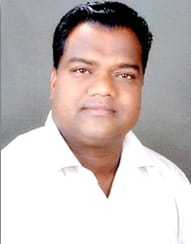 Mr. V. Bhardwaj, TGT(Hindi),KV CISF Bhilai                                                          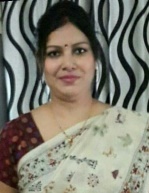 Mrs. Meena Gupta, TGT(Eng.),KV Durg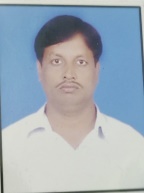 Dr. S. G. Das, TGT(Sanskrit)KV CISF Bhilai                                                          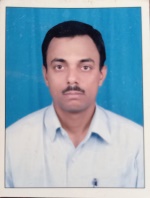 Mr. R. Adhikari, TGT(Maths),KV CISF Bhilai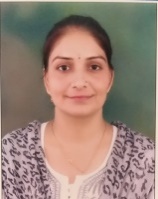 Ms. Monika Sharma, TGT(Sci.)KV Khairagarh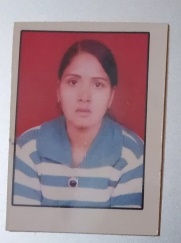 Ms. Monika Devi, TGT(S.Sci.),KV CISF Bhilai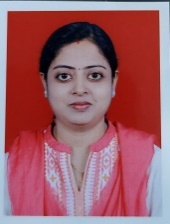 Mrs. Soma SealPGT (C.Sc)KV CISF Bhilai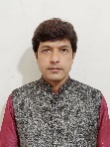 Mr. V. K. Singh, PGT(Eng.), KV Durg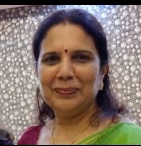 Mrs. Sunita Khirbat , PGT(Phy.), KV BMY Bhilai